Любовь и УважениеДоктор Эггерих ЭмерсонОглавлениеВведение. Одной любви недостаточноЧАСТЬ ПЕРВАЯ. ПОРОЧНЫЙ КРУГ1. Простой секрет совершенствования отношений в браке2. Чтобы общаться, нужно разгадать шифр3. Почему она не уважает, почему он не любит4. Порочный круг держится на том, чего мужчины боятся больше всего5. Она боится стать ковриком у дверей, он устал от попыток угодить ей6. Она не хочет быть лицемеркой, он жалуется на отсутствие уважения7. Она не может его простить, он считает, что ее любить невозможноЧАСТЬ ВТОРАЯ. ЭНЕРГЕТИЧЕСКИЙ КРУГ8. Супружеская жизнь – как показать любовь к жене9. Единение – она хочет близости10. Открытость – она хочет, чтобы вы были с ней искренними11. Понимание – не пытайтесь ее исправить, просто слушайте12. Миротворчество – она хочет, чтобы вы были чуткими13. Верность – ей нужно убедиться в том, что она для вас самое главное14. Почтение – она хочет, чтобы вы чтили и лелеяли ее15. Как показать уважение к мужу16. Покорение – цените его желание работать и добиваться успехов17. Иерархия – цените его желание защищать и обеспечивать семью18. Авторитет – цените его желание служить и руководить19. Проницательность – цените его желание анализировать и советовать20. Отношения – цените его стремление к верной дружбе21. Сексуальность – цените его стремление к интимной близости22. Энергетический круг будет действовать, если будете действовать выЧАСТЬ ТРЕТЬЯ. ПОБЕДОНОСНЫЙ КРУГ23. Истинное основание для любви и уважения24. Истина действительно может сделать вас свободнымиЗаключение. Розовое и голубое можно превратить в Божий пурпурный цветПриложение А. Словарь любви и уважения: напоминает что говорить, делать и думать, чтобы в вашем браке царили любовь и уважениеПриложение Б. Личный перечень всего необходимого для любви и уваженияПриложение В. Как просить супруга(у) удовлетворить ваши нуждыПриложение Г. Есть ли альтернативы любви и уважению?Приложение Д. Что делать, если ваш муж – трудоголикПримечанияСлова признательностиВыражаю сердечную благодарность за бесчисленные часы редакторской правки и набора текста моим добрым друзьям Фрицу и Джеки Райденор. Оба они являются истинным даром от Бога. Они подхватили это видение и не отпускали его от себя, несмотря на невероятные трудности. Без них эта книга не состоялась бы. Они подарили мне истинную радость.Я чрезвычайно признателен Богу за помощь и поддержку друзей из моего родного города Гранд-Рапидс, штат Мичиган. Я люблю и уважаю Дика и Бетси де Вое, Кевина и Мег Кусак, Джима и Бетти Бьюик. Они верили мне с самого начала.На административном совещании служения «В фокусе семья» я встретился с Майклом Коулманом, главным исполнительным директором служения «Integrity Media», и с его очаровательной женой Джинни. Майкл посоветовал мне подумать об издании книги. Я подумал и более того! Я выражаю свою признательность его выдающимся работникам. Давайте изменим мир нашим посланием.Меня радует тот факт, что наши конференции «Любовь и уважение» получают спонсорскую поддержку со стороны служения «В фокусе семья». Для нас большая честь видеть на семейных конференциях, посвященных любви и уважению, печать вашего одобрения. Спасибо вам, доктор Добсон и Дон Ходел. Молюсь о том, чтобы вместе с вами мы достучались до молодых и не очень.Я в неоплатном долгу перед Сили Ейтс, моим адвокатом, и его помощниками. Он выполняет очень важную роль в разрешении безвыходных задач. Более того, его веселый смех и улыбка окрашивают радостью любой разговор.Спасибо Эринн Суэт, моей помощнице, за руководство офисом в период написания данной книги. Я благодарен Богу за твою работу и таланты.Выражаю мою благодарность руководящему совету служения «Любовь и уважение». Вы принимали решения, которые способствовали развитию этого достойного дела. Воистину у советующихся – мудрость. Ваши советы бесценны.Благодарю также моих детей – Джонатана, Дэвида и Джой за поддержку меня и мамы. Видеть, как вы распространяете весть о любви и уважении – истинное благословение. Спасибо за то, что наше видение стало вашим. А тебя, Дэвид, мы также приветствуем как нового штатного служителя нашей организации!А своей сестре я аплодирую. Энн, ты помогала мне всегда и везде. Я благословлен тобой! Спасибо за то, что у тебя всегда находились для меня веселые шутки!Мои родители уже на небесах. Но когда они были на земле, они являли собой свидетельство того, что может сделать Бог для двух людей, которые открыли для Него сердца. Спасибо вам, мама и папа, за то, что вы приняли решение смотреть поверх друг друга, сосредоточив свой взгляд на Боге. Вы приняли решение быть верными до конца.Спасибо всем, кто поделился со мной своими личными историями о действии любви и уважения в браке. Ваши свидетельства не только помогли другим людям, но и сделали послание в этой книге более убедительным. Как сказал вице-президент издательства «Integrity Publishers», «эти свидетельства служат не только в качестве проникновенных примеров, но и являются кульминацией всего послания. Это восхитительно». Спасибо.Мы с Сарой по эту сторону вечности никогда не узнаем, какие плоды в нашей жизни принесли молитвы многих людей за нас. Но вы, молитвенники, знаете, за кого вы молитесь. Мы со смирением благодарим вас. Не забывайте о нас и впредь.В фильме «Огненные колесницы» о жизни Эрика Линделла показано, что этот олимпийский бегун отказался бегать по воскресеньям. В фильме цитируется отрывок из Библии: «Я прославлю прославляющих Меня» (1 Цар. 2:30). Читатель, призываю тебя признать и почитать Бога. Эта весть о любви и уважении исходит из Послания к Ефесянам, пятая глава, тридцать третий стих. Эта книга не была бы написана, если бы Бог по милости Своей не дал бы мне откровения на эту тему. Откровение о применении этих двух истин представляется моей слабой попыткой послужить вам, однако эти важные истины никогда не изменятся, точно так как не изменяется Сам Бог. Господь, самое главное спасибо я говорю Тебе за все и за всех.ВведениеОдной любви недостаточноПомните, как Битлз пели: «Только любовь, только любовь...» Я абсолютно не согласен с таким утверждением. Сегодня пять браков из десяти заканчиваются разводом, потому что одной любви недостаточно. Да, любовь чрезвычайно важна, особенно для жены, но мы упускаем из виду потребность мужа в уважении. Эта книга рассказывает о том, как жена может удовлетворить собственную потребность в любви, давая мужу то, в чем он нуждается, а именно – уважение. Вот история одной пары, которая вовремя услышала послание любви и уважения.Мы с мужем посетили вашу конференцию «Любовь и уважение». За несколько дней до нее мы вступили в очередной Порочный круг и решили, что с нас хватит и нужно покончить с этим раз и навсегда. Нам обоим было больно и обидно, мы были сердиты и испытывали отчаяние. Кстати, мы оба верующие, и я работаю в штате одной церкви.До знакомства с вашим посланием мы уже посещали одного христианского консультанта по вопросам брака и семьи. Однако скажу честно, что ваша конференция не только спасла наш брак, но и существенно помогла нам, а также обеспечила информацией и стратегией, которую консультант нам дать не мог. Посещение конференции было для нас последней попыткой, хотя муж не верил, что нам что-то может помочь, и потому не хотел идти. Истины, которые Бог открыл вам, такие простые и в то же время такие глубокие... Они начали процесс исцеления и преобразили наш брак. Если бы мы получили эту информацию тридцать лет назад, сколько головной боли мы могли бы избежать.Скажу просто. После завершения конференции в субботу мы провели друг с другом самый лучший день и вечер за последние годы. Мы снова почувствовали себя молодыми и влюбленными людьми. Эмерсон, честно говоря, я даже не представляла, насколько важным, насколько жизненно необходимым было уважение для моего мужа.Но что же услышали на конференции эти супруги? Что именно преобразило брак этой женщины? Что заставило двух людей, готовых развестись в пятницу, уже в субботу вести себя, как двое влюбленных молодых людей? Книга, которую вы держите в руках, – это и есть то самое послание любви и уважения, которое услышала эта пара. Их рассказ – один из тысяч писем, записок и словесных подтверждений, которые говорят о том, что может произойти с мужем и женой, если они предпримут иной подход к своим отношениям в браке.Вы хотите жить в мире? Хотите чувствовать близость и единение со своей половиной? Хотите понимания? Вы хотите жить в браке по Божьему замыслу? Тогда попробуйте внедрить в свою жизнь любовь и уважение.Эта книга предназначена для всех: для людей, испытывающих кризис в семейной жизни, для тех, кто готов развестись, для мужей и жен во втором браке, а также для тех, кто хочет сохранить счастливый брак. Она для супругов, женатых на неверующих, она для разведенных и для ищущих исцеления. Она для одиноких, всего боящихся мужчин и для супругов, запутавшихся во внебрачных отношениях. Она для людей, страдающих от измены супругов, для помолвленных, для пасторов или консультантов, желающих получить материал, способный спасти брак.Я знаю, что обещаю дать слишком много, и я бы не посмел предложить ничего подобного, если бы не верил, что все сказанное мною действует. Вот несколько примеров того, как меняется ситуация, когда мужья и жены обнаруживают послание любви и уважения и каждый день живут в соответствии с этими принципами.Со времени нашего посещения конференции любви и уважения прошел целый год. Там мы с мужем впервые услышали преобразующие истины о браке. Мы постоянно используем принципы, которые узнали в те несколько удивительных дней. Мы часто садимся на диван и снова просматриваем эти концепции, чтобы увидеть, в каком месте мы сошли с правильной траектории. Мы испытываем невыразимую радость, стараясь идти Богом предназначенным путем, а потом смотрим, как Бог благословляет нас.Всего несколько дней назад я решила сказать мужу, что уважаю его. Было так странно произносить эти слова, но я это сделала, а реакция была невероятной! Он спросил, за что я его уважаю. Я перечислила несколько черт его характера и затем наблюдала, как быстро изменилось его поведение.Мне грустно, что я прожила в браке двадцать два года и только теперь узнала о потребности мужчин в уважении. Я написала мужу два письма о том, как я его уважаю. Было поразительно наблюдать, какую мягкость он проявил в своих ответах. Я годами молилась о том, чтобы муж любил меня и говорил со мной на языке любви. Но когда я заговорила на его языке, я получила то, чего так долго ждала.Вышеприведенные письма – типичный пример посланий, которые я постоянно получаю от людей, получивших мудрость посредством понимания ключевого стиха Писания, который я выбрал в качестве основания для данной книги. Ни один мужчина не будет питать в сердце чувства любви и привязанности к жене, если он уверен, что жена относится с презрением к нему как к личности. Как ни печально, самая глубокая потребность жены в любви подорвана именно ее неуважением к мужу.Пожалуйста, поймите меня правильно. То, чем я собираюсь поделиться с вами, нельзя назвать «волшебной палочкой». Иногда радость, которую пары обретают на наших конференциях, гаснет через несколько дней или недель, и они возвращаются к прежним проблемам, к тому же Порочному кругу. Хочу посоветовать всем супружеским парам, узнавшим о силе любви и уважения, пройти полуторамесячный тест. За это время они смогут увидеть, насколько они продвинулись вперед и сколько еще им придется пройти в этом направлении.Путешествие к благочестивому и счастливому браку никогда не завершается, но за три десятка лет консультирования мужей и жен я обнаружил нечто, что может изменить, утвердить и улучшить любые брачные взаимоотношения. Я называю это сочетанием любви и уважения, и мы с женой Сарой распространяем это послание по всей Америке. Мы видим, как Бог работает удивительным образом тогда, когда люди чистосердечно подчиняются этому библейскому замыслу для брака. Мы видим, как это работает в нашем браке, и мы продолжаем открывать для себя все новые благословения в процессе использования сочетания любви и уважения, посредством которых мы общаемся друг с другом.Если вы в своей семье будете практиковать сочетание любви и уважения, потенциал для вашего совершенствования будет безграничным. Вот что написала одна женщина:Хочу сказать, что У МЕНЯ ВСЕ ПОЛУЧИЛОСЬ! Бог даровал мне силу этого откровения, и я стала демонстрировать уважение к мужу... Это откровение... изменило все в моей семье – мой подход, мою реакцию, мои взаимоотношения с Богом и моего мужа. Оказывается, вся проблема была во мне.Для многих супружеских пар любовь и уважение действительно являются недостающим звеном в этой головоломке. Читайте, и я объясню, что имею в виду.Часть 1. Порочный круг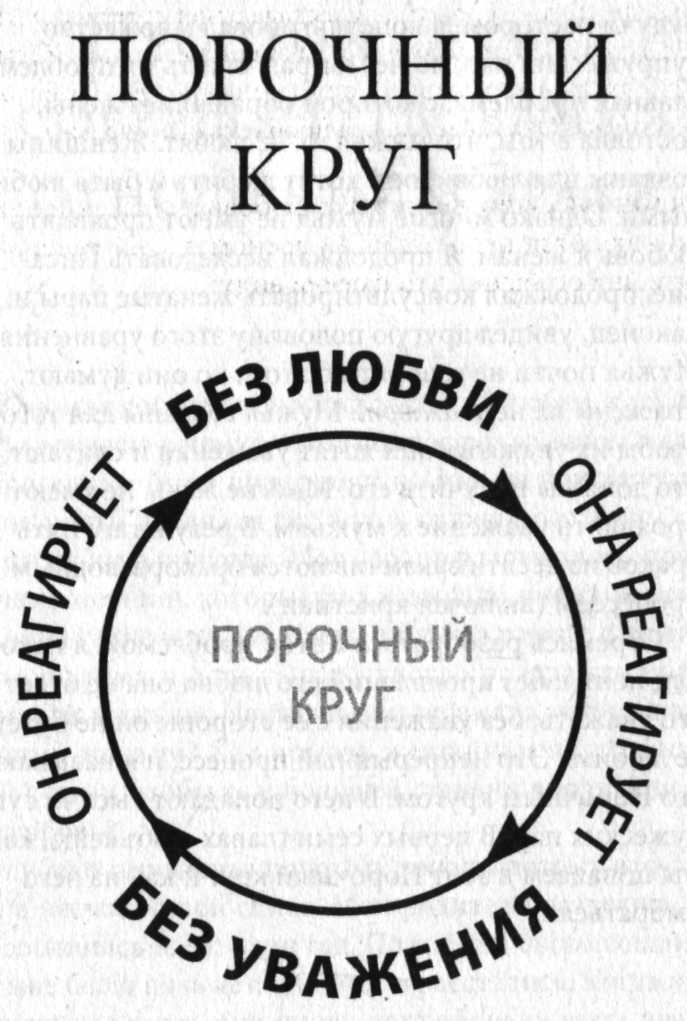 Я написал эту книгу исходя из чувства отчаяния, которое потом превратилось во вдохновение. Будучи пастором, я консультировал множество супружеских пар, но не мог разрешить их проблем. Главная проблема, с которой обращались жены, состояла в том, что мужья их не любят. Женщины созданы для любви, они хотят любить и быть любимыми. Однако многие мужья не умеют проявлять любовь к женам. Я продолжал исследовать Писание, продолжал консультировать женатые пары и, наконец, увидел другую половину этого уравнения. Мужья почти не говорят об этом, но они думают, что жены их не уважают. Мужья созданы для того, чтобы их уважали, они хотят уважения и считают, что должны получить его. Многие жены не умеют проявлять уважение к мужьям. В результате пять браков из десяти заканчиваются бракоразводным процессом (включая христиан).Стремясь разобраться с этой проблемой, я наконец понял: без проявлений его любви она не будет его уважать; без уважения с ее стороны он не будет ее любить. Это непрерывный процесс, и я называю его Порочным кругом. В него попадают тысячи супружеских пар. В первых семи главах я объясню, как мы попадаем в этот Порочный круг и как из него выбраться.Глава 1.Простой секрет совершенствования отношений в браке«Как мне добиться от мужа такой же любви, какую я испытываю к нему?» Этот вопрос раз за разом я слышал от женщин, которые приходили ко мне на консультацию в течение почти двадцати лет, что я служил пастором постоянно растущего прихода. Мое сердце разрывалось при виде плачущих женщин, которые рассказывали мне свои истории. Женщины такие нежные. Часто я плакал вместе с ними. В то же самое время я испытывал чувство раздражения по отношению к мужьям. Неужели они не видят, что они делают со своими женами? Как помочь женщинам подтолкнуть их мужей к тому, чтобы те в большей степени проявляли к ним свою любовь?Я глубоко переживал по этому поводу, потому что сам родился в несчастливой семье. Мои родители развелись, когда мне исполнился всего один год. Позже они снова сошлись, но когда мне было пять лет, они опять расстались. Когда я учился в третьем классе, они вновь попробовали жить вместе, и все мое детство было наполнено криками, воплями и напряжением нервов. Я видел и слышал вещи, которые постоянно причиняли боль моей душе, и иногда по ночам я плакал до тех пор, пока в слезах не засыпал. Помню, что я испытывал глубочайшую печаль. До одиннадцати лет я мочился в постель. А в возрасте тринадцати лет меня отправили учиться в военное училище, где я и оставался вплоть до его окончания.Теперь, когда я оглядываюсь назад и вспоминаю, как мои родители жили в беспрерывных конфликтах и ссорах, я вижу корень их проблем. Совсем нетрудно понять, что мама плакала, истосковавшись по любви, а папе отчаянно недоставало уважения.Мама преподавала акробатику, чечетку и плавание, что обеспечивало ей хорошие заработки, поэтому она могла жить независимо от папиных доходов. У папы было ощущение, что мама прекрасно может обойтись без него, и она часто давала ему понять, что в этом он прав. Мама принимала финансовые решения, не советуясь с ним, в результате чего он чувствовал себя мелкой сошкой. Ему казалось, что он вообще не имел никакого значения в ее глазах. Поскольку его это обижало, он всячески демонстрировал свою нелюбовь к ней. Он был уверен, что мама его не уважает. Папа мог рассердиться на определенные вещи, правда, я не помню, в каких именно случаях. Тогда мама сильно расстраивалась и просто выходила из комнаты. Эта динамика в их взаимоотношениях была обычным фоном на протяжении всего моего детства и подросткового возраста.Будучи подростком, я услышал евангельскую весть о том, что Бог любит меня. Я узнал, что у Бога есть план для моей жизни, что мне нужно попросить у Него прощения за мои грехи и принять Христа в сердце, чтобы получить вечную жизнь. Я так и сделал, и вся моя жизнь изменилась, когда я стал христианином.Окончив военное училище, я поступил в Уитон, потому что был уверен, что Бог призывает меня к служению. Когда я учился на первом курсе, мои мать, отец, сестра и ее муж приняли Христа как Спасителя. В нашей семье начались перемены, но шрамы не исчезли сразу. Теперь мама с папой на небесах, и я благодарю Бога за их вечное спасение. В моем сердце нет горечи, лишь немного боли и печали. В детстве я чувствовал, а теперь ясно вижу, что мои родители оборонялись друг от друга. Вся проблема заключалась в том, что каждый из них очень легко мог обидеть один другого, но в их арсенале не было средств, при помощи которых они бы могли сделать незначительные коррективы, способные прекратить войну.Учась в Уитоне, я встретил жизнерадостную и энергичную девушку, которая озаряла светом каждую комнату, в которую входила. Сара была очень позитивной, дружелюбной и общительной девушкой, способной думать о других. В округе Бун, штат Индиана, ей была присуждена номинация мисс «Симпатия». Она была цельной и чистой. Она любила Господа и желала служить Ему Одному. Она, должно быть, носила в душе тонны багажа, оставшегося после развода ее родителей, но не позволила всему этому осквернить свой дух. Напротив, она решила двигаться дальше. Она была не только привлекательной, поэтому я точно знал, что каждый день буду просыпаться рядом с настоящим другом.Джинсовые разногласияЯ сделал Саре предложение, пока мы еще учились в колледже, и она согласилась. Однако еще во время помолвки мы поняли, как могут поссориться муж с женой практически из-за ничего. В то первое наше совместное Рождество Сара сшила мне джинсовую куртку. Я открыл коробку, вытащил куртку и поблагодарил ее.– Она тебе не понравилась, – сказала Сара. Я посмотрел на нее с недоумением и сказал:– Но она мне нравится.Она ответила с непреклонной решимостью:– Нет, не понравилась. Ты совсем не радуешься. Удивленный, я сурово повторил:– Она мне очень нравится. Она резко ответила:– Нет. Если бы понравилась, ты бы радовался и постоянно благодарил бы. В нашей семье говорят: «О, я как раз об этом мечтал!» А в тебе я не вижу энтузиазма. Рождество – время радости, и мы показываем эту радость, не скрывая.Так мы выяснили, как по-разному Сара и Эмерсон реагируют на подарки. Если Саре подарок действительно понравился, она благодарит за подарок множество раз. Поскольку я не расточал ей свои похвалы, она пришла к выводу, что я просто высказал вежливые слова благодарности, а на самом деле жду не дождусь возможности отдать эту куртку представителям Армии спасения, которые собирают вещи для неимущих. Она была уверена, что я не оценил сделанное ею и не испытывал по отношению к ней никаких чувств благодарности. Что касается меня, я чувствовал себя виноватым по поводу того, что не смог вести себя подобающим образом. Мне казалось, что меня отвергли. Вся эта сцена с курткой оставила меня в полном недоумении.Во всем этом эпизоде с джинсовой курткой, хотя на тот момент мы этого не понимали, Сара почувствовала себя нелюбимой, а я испытал отсутствие уважения к себе. Я знал, что Сара меня любит, но она, с другой стороны, стала недоумевать, люблю ли я ее так, как любит меня она. В то же самое время, когда она отреагировала на отсутствие во мне «энтузиазма» относительно подарка, мне показалось, что я не нравлюсь ей таким, какой я есть. Мы этого не выражали словами, но тем не менее чувство, что тебя не любят и не уважают, стало постепенно проникать вглубь каждого из нас.В 1973 году мы поженились, в то время я учился в аспирантуре Уитона на магистра в области взаимоотношений. Оттуда мы отправились в Айову на служение, и я получил степень магистра богословия в семинарии Дюбук. В Айове мы с одним пастором организовали консультационный центр. В течение этого времени я всерьез занялся изучением разницы в психологии мужчин и женщин. Я испытывал чувство сострадания к моим клиентам, потому что у нас с Сарой тоже были проблемы в межличностном общении из-за разницы в мужской и женской психологии.ВЫ можете быть правы по существу, но неправы по высоте голосаНапример, мы с Сарой абсолютно по-разному общаемся на публике. Сара очень заботливая, внимательная, ей нравится разговаривать с людьми о самых разных вещах. После общения с людьми она испытывает прилив энергии. Я склонен к аналитическому образу мышления и в процессе обдумывания не проявляю особой эмоциональности. Я заряжаюсь энергией во время уединенных занятий на протяжении нескольких часов. Когда я общаюсь с людьми, я проявляю сердечность и теплоту, но в меньшей степени, чем Сара.Однажды вечером мы возвращались домой после изучения Библии в небольшой группе, и Сара проявила довольно бурные эмоции, которые накопились в ней в течение нескольких недель.– Ты был таким скучным на занятиях сегодня, – сказала она почти сердито. – Ты пугаешь людей своим молчанием. А когда ты говоришь, ты можешь сказать что-то бестактное. То, что ты сказал новой супружеской паре, было недопустимо.Я удивился, но попытался защитить себя.– О чем .ты говоришь? Я старался выслушать людей и понять, что они говорят.При ответе голос Сары прозвучал несколько выше:– Тебе нужно дать людям расслабиться и почувствовать себя комфортно. (Голос звучал все выше и выше.) Тебе нужно помочь им! (Теперь Сара почти кричала.) Нельзя постоянно прятаться в себя!Некоторое время я не отвечал, потому что чувствовал себя униженным не только ее словами, но и манерой разговора, и тоном. Наконец я ответил:– Сара, ты, может быть, права по существу, но неправа по высоте голоса.Сара вспоминает, что тот разговор в машине был для нее поворотным. Возможно, она достаточно точно оценила то, как я общаюсь с людьми, но манера выражения ее оценки была убийственной. Мы оба получили тогда хороший урок. До сих пор мы иногда напоминаем друг другу: «Ты знаешь, возможно, ты прав по сути, но неправ по тону голоса». Так или иначе, я считаю, что Сара со времени того разговора исправилась в большей степени, чем я. Как раз на прошлой неделе она побуждала меня быть более тактичным по отношению к одному человеку. И, учтите, я тридцать лет нахожусь в служении!Тот эпизод в начале нашей семейной жизни посеял много семян информации, которую позже я смог определить и описать. Я знал, что Сара любит меня и что ее вспышка объяснялась желанием помочь мне. Она хотела, чтобы я ценил ее заботу, чтобы я понял, что все это она делала из любви ко мне, но в результате я чувствовал себя униженным, виноватым и невольно начинал обороняться. В течение многих лет мы продолжали сталкиваться с той же проблемой. Она повышала голос, выражая свою озабоченность тем, что я не обратил должного внимания на то, что должен был заметить. «Ты ответил на такой-то звонок? Ты написал эту записку?»Я старался, как мог, исправиться, но временами все повторялось снова, и у нее возникало ощущение, что я не ценю ее попытки помочь мне.Потом я забыл про день ее рожденияПрошло еще несколько лет, и подошло время празднования дня ее рождения. Она представляла, как я поздравляю ее, и думала, вспомню ли я о нем вообще. Она всегда помнит все дни рождения, но для меня эти даты никогда не были чем-то примечательным. Она никогда не забыла бы мой день рождения, потому что сильно любила меня. Все время до наступления своего дня рождения она раздумывала над тем, как я отмечу этот праздник. Она думала: «Занимаю ли я в его сердце место, какое занимает в моем сердце он?»Эти мысли не были продиктованы мелочностью. Она просто пыталась понять меня и мужчин вообще. Она знала, что забывчивость – проблема распространенная, и ей было очень любопытно. В качестве эксперимента она спрятала все открытки с поздравлениями по случаю дня рождения, которые в те дни стали приходить на ее имя по почте. Нигде не было ни намека на приближающийся торжественный день, а я жил в своем тумане, изучая интересующие меня темы и размышляя. В день ее рождения у меня была назначена встреча с другом. В тот вечер мы с Сарой сидели за ужином, когда она мягко спросила: «Так вы с Роем праздновали сегодня мой день рождения?»Я не могу вам точно описать, что происходит в человеческом организме в подобные моменты. Мне показалось, что кровь отхлынула из сердца, прилила к ногам и затем со всей силой мощным потоком прилила к лицу. Какие слова я мог найти для объяснения случившегося?Я что-то мямлил и бормотал, но не смог вразумительно объяснить, как я забыл о дне рождения Сары. Моя забывчивость доказывала отсутствие любви, и я видел, что ей больно. Но в то же время во мне шевелились странные чувства. Да, я был неправ в своей забывчивости, но я не игнорировал намеренно ее день рождения. Я снова почувствовал с ее стороны осуждение и испытывал унижение – и это естественно. В то время я не мог описать свои чувства словом «неуважение». В течение тех лет, когда феминисты торжествовали победу, мужчины не говорили об отсутствии уважения к ним со стороны женщины. Это прозвучало бы высокомерно, а в церковных кругах вас обвинили бы в ужасающем отсутствии смирения.Шли годы, я проповедовал, нес пасторское служение и консультировал супружеские пары. Мы с Сарой продолжали совершенствоваться в супружеских взаимоотношениях по мере того, как узнавали все больше друг о друге, и часто переживали потрясающее время вместе. Но рядом с такими моментами бывали и уродливые ситуации (может, назвать их перебранками?). Правда, они не затягивались надолго, мы всегда после этого вместе молились, просили друг у друга и у Господа прощения. Но что все это значило? Куда шел наш брак? В конце концов я был пастором, которому платили за то, что он «хороший». Как можно было оправдать мои небольшие оплошности, происходившие буквально на пустом месте?Как сказал кто-то, проблема состоит в том, что жизнь происходит каждый день. Мы с Сарой раздражали друг друга почти ежедневно своими старыми привычками, от которых не могли избавиться. Одна из таких моих привычек состояла в том, что я оставлял мокрые полотенца на кровати. Хотя бы один раз в месяц Сара сердилась по этому поводу. И каждые три месяца или около того я начинал по старой привычке заниматься другими делами, игнорируя определенные обязанности по дому и забывая какие-то ее просьбы. Когда она выговаривала мне, напряжение нарастало, и тогда я обвинял ее или оправдывал себя.Сара периодически покашливает или прочищает горло, и еще в самом начале нашей совместной жизни, когда мы молились, я испытывал раздражение из-за ее кашля. Насколько это несерьезно! Мы молились Господу о небесах, а меня беспокоило то, над чем она была не властна. В других случаях она хотела, чтобы я славил Господа в такие моменты, когда у меня было плохое настроение. Честно говоря, мне не всегда хочется славить Господа, так неужели я от этого становлюсь менее духовным? Когда у нее плохое настроение, я же не советую ей славить Господа! Так, может, я сужу меньше и являюсь более духовным, чем некоторые?Напряжение в отношениях обладает способностью искажать ваше восприятие себя. Под грузом этих стычек мне казалось, что я никогда не смогу быть достаточно благочестивым. Под бременем семейных конфликтов Саре казалось, что из нее не получится хорошей жены и матери. Как и в случае с другими семейными парами, мелочи, из-за которых эти конфликты разгорались, тяжелым грузом ложились на нас как на семейную пару. Действительно, жизнь состоит из «каждого дня».Сара не большой любитель путешествовать, изучать и учить, потому что это не ее дарование, хотя она с готовностью ездит ради нашего служения. Я не умею ремонтировать вещи в доме, потому что у меня нет талантов в этой области. Поэтому я обычно ворчу, если мне приходится что-то чинить, особенно если оно не чинится (поэтому я и не хочу этим заниматься!).Я рассказываю обо всех этих «секретах» о моей жене и о себе, чтобы вы знали, что мы делимся посланием о браке далеко не с пьедестала совершенства. Мы много пережили и много воевали, да и продолжаем воевать до сих пор, просто теперь борьба идет с осознанием того, что мы можем победить. За эти годы, пусть медленно, но мы обнаружили «секрет», который стал для нас поворотным моментом (как и для многих других пар).Секрет, спрятанный в Послании к ЕфесянамБолее двадцати лет я был удостоен чести изучать Библию в течение тридцати часов в неделю для исполнения проповеднического служения. У меня также есть диплом доктора в области брачных отношений плюс степень магистра в области общения. Я имею большой запас формального образования, но когда однажды в 1998 году это откровение из Писания взорвалось в моем сердце и разуме, я был вне себя от изумления. Я буквально воскликнул: «Слава Богу!» Внутреннее осознание, которое я наконец получил из Библии и которое впоследствии было подтверждено научными исследованиями, объясняло, почему мы с Сарой постоянно ссоримся. Я наконец увидел очень ясно, почему Сара испытывает боль при моих словах и действиях точно так, как моей маме было больно от слов и поступков моего отца. Сара, в свою очередь, тоже могла говорить и делать вещи, от которых я терял дар речи точно так, как моя мама говорила и делала то, отчего моему папе становилось худо.Так в чем же был секрет? На самом деле это вовсе не секрет. Этот отрывок Писания известен всем на протяжении вот уже двух тысяч лет, и все мы можем обратиться к нему. В пятой главе, тридцать третьем стихе Послания к Ефесянам мы читаем: «Так каждый из вас да любит свою жену, как самого себя; а жена да уважает (в русском переводе «да боится». – Прим. перев.) своего мужа».Конечно, я читал этот стих множество раз. Я даже проповедовал на эту тему во время проведения брачных церемоний. Но почему-то я никогда не видел в нем связи между любовью и уважением. Павел ясно говорит, что женам нужна любовь, а мужьям нужно уважение. Когда я стал делиться своим секретом в проповедях, а позже на семинарах и конференциях, я часто слышал, как люди говорили что-нибудь типа: «Это сочетание любви и уважения звучит заманчиво, Эмерсон, но не теория ли это? У нас реальные проблемы – денежные, сексуальные, проблемы с воспитанием детей...»На протяжении всей этой книги я покажу, что сочетание любви и уважения является ключом к любой проблеме в браке. Это не просто красивая теория, к которой я добавил еще несколько библейских стихов1. От сочетания и взаимодействия потребности в любви и потребности в уважении полностью зависит, какую семью вы создадите.Как Бог раскрыл сочетание любви и уваженияВ самом начале своего пути, когда я искал возможность помочь другим несчастным семейным парам, как и собственному браку, я не искал сочетания любви и уважения. Это сочетание само бросилось в глаза, когда я размышлял над тем, что говорит Послание к Ефесянам, пятая глава. Мой мыслительный процесс происходил примерно таким образом: «Муж должен повиноваться требованию любить свою жену, даже если жена не повинуется требованию уважать своего мужа. Жена должна повиноваться требованию уважать своего мужа, даже если муж не повинуется требованию любить свою жену».Ну, ладно, ну, хорошо. Затем я стал рассуждать дальше: «Муж даже призван любить жену, которая его не уважает, а жена призвана уважать мужа, который ее не любит. Нет никаких оправданий мужу, который говорит: «Я буду любить свою жену после того, как она начнет меня уважать». Нет оправданий жене, которая говорит, что она «будет уважать своего мужа после того, как он начнет ее любить».На тот момент я все еще не видел сочетания любви и уважения. Моя теория стала принимать более четкие очертания, когда Бог повел меня в осознании сильной связи между любовью и уважением в браке. Я понял, почему так трудно любить и уважать. Когда муж чувствует к себе неуважение, ему становится особенно трудно любить жену. Когда жена чувствует отсутствие любви, ей особенно трудно уважать своего мужа.В этот момент пришло озарение, которое приобрело для меня конкретный смысл и с тех пор приобретает ясный смысл для многих и многих людей. Когда муж чувствует по отношению к себе неуважение, он естественным образом склонен реагировать так, что его жена почувствует себя нелюбимой. Возможно, заповедь любви была дана ему именно по этой причине! Когда жена чувствует себя нелюбимой, она естественным образом склонна вести себя так, что муж чувствует с ее стороны неуважение к себе. Может быть, заповедь уважения к мужу была дана ей именно по этой причине!Сочетание любви и уважения представлено ясно и четко в Писании, но так же явно присутствует угроза нарушения и даже разрыва этой связи. И тогда наступает то, что я называю критическим моментом: палец нажал на курок и прозвучал выстрел. Без любви она будет вести себя неуважительно. Без уважения он не будет проявлять любви – и так до бесконечности. Так возникает Порочный круг.Везде, где я делился своей теорией, мужья и жены понимали меня сразу. Они четко осознавали тот факт, что если они не научатся контролировать эту порочную ситуацию, она будет кружить их без конца. Никто не знает, чем и когда все это закончится.Если сказать о книге коротко, то на ее страницах я помогу парамвзять под свой контроль это безумие (Порочный круг);насыщать друг друга энергией любви и уважения (Энергетический круг);наслаждаться плодами благочестивого брака (Победоносный круг).Почему любовь и уважение являются основной потребностьюПопасть в Порочный круг очень легко. Не так просто, но вполне возможно признать, что вы попали в этот круг, и научиться держаться от его безумного вращения подальше. Однако это будет достижимым только в том случае, если муж и жена захотят узнать, как удовлетворять основные потребности друг друга в любви и уважении. Меня часто спрашивают: «Как вы можете быть так уверены, что основной потребностью жены является любовь, а муж в первую очередь нуждается в уважении?» Мой ответ подразделяется на две части.Прежде всего, эту истину подтверждает мой опыт консультанта и мужа. Только жена может спросить: «Любит ли меня муж так, как люблю его я?» Она знает, что любит его, но иногда начинает сомневаться, любит ли он ее в той же мере, что она. Поэтому когда в поведении мужа жена не видит проявлений любви, она обычно реагирует негативно. По ее мнению, ему нужно стать более чутким и заботливым. К сожалению, обычно женщины жалуются и критикуют мужей в попытке побудить их к большей любви. Но такой подход настолько же успешен, насколько были бы успешными попытки продать матери Терезе кастет. С другой стороны, муж не спрашивает, любит ли его жена настолько, насколько он любит ее. Почему не спрашивает? Потому что он уверен в ее любви. Я часто задаю мужчинам такой вопрос: «Ваша жена любит вас?» Они отвечают: «Да, конечно». Затем я спрашиваю: «Вы нравитесь ей таким, какой вы есть?» Ответ обычно звучит так: «Нет».Во многих случаях антипатия жены интерпретируется мужьями как неуважение и даже презрение. В его восприятии она сильно изменилась с тех пор, как они начали встречаться. Ее восторженность и одобрение вдруг куда-то исчезли. Теперь она относится к нему неодобрительно и показывает это всем своим видом. Поэтому муж решает подтолкнуть ее к более уважительному поведению тем, что он прекращает проявлять к ней свою любовь. Это не имеет успеха в той же мере, в какой проигрывает в своей стратегии жена.Еще более убедительным является отрывок из Послания к Ефесянам, пятая глава, тридцать третий стих, демонстрирующий то, что основная потребность жены заключается в любви, а мужа – в уважении. Муж должен любить свою жену, как самого себя, а жена должна уважать мужа. Яснее быть не может. Павел ничего не предлагает от себя, он просто передает приказ, данный Самим Богом. Кроме того, греческое слово, которое Павел употребляет в этом стихе, это agape, а оно означает любовь без каких бы то ни было условий. Фразеология остальной части стиха позволяет с уверенностью предположить, что муж должен видеть по отношению к себе безусловное уважение. Христианские пары не должны читать этот стих следующим образом: «Мужья, любите своих жен безусловно, но жены уважайте своих мужей только в том случае, если они заработали и заслужили ваше уважение». То есть библейские повеления обсуждению не подлежат. В данном стихе уважение для мужа так же важно, как любовь для жены.Другой автор библейской книги соглашается с Павлом по вопросу уважительного отношения жен к мужьям. Апостол Петр пишет женам, что если мужья непослушны Божьему Слову, то жены должны вести себя так, чтобы мужья «житием жен своих без слова приобретаемы были, когда увидят ваше чистое, богобоязненное житие» (1 Пет. 3:1,2, курсив автора). Петр, без всякого сомнения, говорит о безусловном уважении. Мужья, о которых он упоминает, это либо плотские христиане, либо неверующие люди, непослушные Слову Божьему, то есть Иисусу Христу. Богу не доставляют радости такие мужья, и как таковой муж не заслуживает уважения со стороны жены. Но Петр не призывает жен чувствовать уважение, он приказывает им вести себя уважительно. Речь не идет о мужьях, которые заслужили уважение, речь идет о женах, которые с готовностью относятся к мужьям с уважением, без всяких дополнительных условий.Когда вы делаете то, чего делать не хотите, вы идете против собственной воли. Поэтому данный отрывок следует исполнять в вере. Бог заповедал женам уважать своих мужей в качестве метода, при помощи которого Он сможет привлечь их к Себе. Когда муж откроет свой дух для Бога, он откроет свой дух и для жены. Никакой муж не будет чувствовать привязанности к жене, которая презирает его таким, какой он есть. Ключ к формированию чувства любви в муже по отношению к жене лежит через проявление безусловного уважения.Уважение – уникальный и сенсационный материал этой книгиМногие книги по браку подчеркивают тот факт, что мужья должны любить своих жен, но уникальной характеристикой данной книги является концепция, согласно которой жены должны проявить безусловное уважение к своим мужьям. Моя теория проста, но настолько сильна, что в 1999 году я решил оставить пасторское служение и посвятить все свое время учению этим истинам о любви и уважении. С тех пор мы с Сарой передали наше послание тысячам женатых пар. Снова и снова мы получаем подтверждение того, что мы встали на верный путь. Каждая женщина, с которой мы встречались, хочет, чтобы ее муж знал, как сильно она его любит. Но она также жаждет чувствовать его любовь к себе. Мы пытаемся объяснить, что самым лучшим проявлением любви к мужу будет демонстрация вашего уважения к нему теми способами, которые он считает для себя важными. Такое уважение даст ему почувствовать любовь жены и зажжет в нем ответное чувство любви к ней.Эта книга покажет силу безусловной любви и безусловного уважения. Когда вы с вашими супругами начнете использовать эти эффективные средства, вы сможете спасти свой брак от недомолвок, скуки, скрытой горечи и обиды. Если вам удалось создать счастливую семью, вы сможете обогатить ее новым осознанием счастья. У нас с Сарой все было хорошо и до того, как мы обнаружили этот простой секрет, которым мы желаем поделиться с вами в этой книге. Но теперь наш брак стал еще лучше.Но насколько лучше? Неужели мы достигли некоей брачной нирваны и живем в совершенном блаженстве? Конечно нет. Мы по-прежнему, бывает, сердимся друг на друга и видим друг в друге проявление нелюбви или неуважения. Мы иногда попадаем в Порочный круг, как любые другие пары. Но мы приняли решение, которое изменило весь курс нашей жизни к лучшему. Если бы только мои мама с папой владели этим секретом! Мы с Сарой теперь знаем, как сократить случаи нечаянного попадания в Порочный круг, и часто нам удается прекратить ссоры, даже не начав их.Но что это за судьбоносное решение, которое мы с Сарой приняли? Я решил поверить, что Сара всегда питает ко мне искреннее уважение и никогда намеренно не проявляет его отсутствия. О, она может быть просто несносной, но это не значит, что она так чувствует на самом деле. Я знаю, что она уважает меня таким, какой я есть на самом деле. Сара решила верить, что я никогда намеренно не проявлю отсутствие любви к ней, хотя я иногда причиняю ей боль своими словесными комментариями и отношением. Она знает, что в своем сердце я сильно люблю ее и готов за нее умереть. Но как все это осуществляется в реальной жизни? Позвольте мне проиллюстрировать это на яйцах и полотенцах.Сара не может перестать перчить яйцаСара любит перченые яйца. Я не люблю. На ее взгляд яичницу или глазунью нужно поперчить до такой степени, чтобы она стала черной. За все время нашей совместной жизни Сара готовила мне яичницу сотни раз, и каждый раз она ее перчит, хотя прекрасно знает, что я терпеть не могу перец в яичнице. Но я пришел к выводу, что Сара делает это не из-за вредности и не потому, что ей безразлично мое мнение. Я знаю ее сердце. Она однажды пробормотала про себя (после того, как снова поперчила яйца): «В конце концов, они невкусные, если их не поперчить!»Озадаченный постоянным присутствием перца на яйцах, я не пришел к заключению, что Сара замышляет против меня что-то или пытается вызвать во мне раздражение. Я знаю, что голова Сары занята другими вещами. Она перчит яйца на автопилоте. Я говорил ей сотни раз: «Пожалуйста, не сыпь перец на мою яичницу!» Если бы она меня уважала, послушалась бы она меня? Разве не естественно было бы мне взорваться в гневе, особенно если я каждый раз предвижу это? Разве я был бы не прав, если бы заподозрил ее в недобрых намерениях? Меня можно было бы понять, если бы я стал вспоминать многочисленные другие случаи, похожие на перец в моей яичнице. Все это доказало бы, что на самом деле я ничего не значу в ее жизни, не так ли?Но я могу интерпретировать действия Сары в менее негативном свете, чем вышеприведенные варианты, потому что я решил, что она не делает это намеренно, из-за неуважения ко мне, не из глубины души. Я принял это решение, и другие мужья тоже могут принять такое решение. Один мужчина написал мне:Как стало легко, когда я начал думать о том, что моя жена имеет самые добрые намерения и искренне расположена ко мне, как и говорит. К сожалению, раньше я плохо понимал ее сердце. Существует множество вещей, которые были закрыты для моего понимания. Например, оказывается, она переживала послеродовую депрессию. Понимание таких и некоторых других моментов намного смягчило мое сердце. Я стал думать, что она, должно быть, не видит моей любви к ней, хотя я тоже имею самые благие намерения и искренне люблю ее.Этот муж понял секрет. Он принял правильное решение относительно жены, и вы можете сделать то же самое.Эмерсон не может класть вещи на местоЯ кладу мокрые полотенца туда, где их не должно быть. Я могу оставить буханку хлеба на столе. Я оставляю дверцы кухонных шкафов открытыми. Я оставляю книги на полу гостиной. Конечно, у меня есть оправдание – мой мозг занят важными мыслями. Как говорит Сара, «он всегда думает». Иногда я сам удивляюсь тому, что я делаю или чего-то не делаю. Оглядываясь на дверцы кухонных шкафов, я осознаю, что практически все они открыты. Я говорю себе: «Почему я не закрыл эти дверцы? О чем я думал?» Или же я оставляю полотенца на полу в спальне, вместо того чтобы отнести их в ванную. Кстати, именно на полотенцах мы научились легче смотреть на вещи, что существенно сняло с нас напряжение. Когда Сара начинает трясти полотенцем перед моим лицом, я улыбаюсь и говорю: «Какое совпадение! Я как раз собирался отнести его в ванную!»Но, пожалуйста, поймите меня правильно. Меня нельзя назвать слишком неряшливым человеком. Все дело в том, что я женат на Саре, а она образец чистоплотности и аккуратности, в результате чего я никак не дотягиваю до ее стандартов. Она не максималистка, но рассуждает логически. Зачем оставлять полотенце на кровати или на полу в спальне, когда в ванной есть крючки, специально для него предназначенные? Зачем оставлять дверцы шкафов открытыми, если петли работают исправно и они легко закрываются? Зачем оставлять книги на полу в гостиной, когда нужно всего несколько секунд, чтобы поставить их на книжную полку?Но в результате всего этого Сара не решила, что я специально игнорирую ее или пытаюсь вызвать в ней раздражение. Она знает, что я думаю о других вещах, знает, что я действую на автопилоте, когда хожу по дому и занимаюсь обыденными делами. Она говорила мне тысячу раз: «Пожалуйста, клади вещи на место». Может, было бы лучше, если бы она сказала: «Если бы ты меня любил, ты бы меня слушался»? Разве не естественно было бы ей взорваться в гневе? Разве она не была бы права, усомнившись в моих добрых намерениях? Может, ей стоило бы следить и запоминать многие мои оплошности, подобные тому, о чем я уже рассказывал? В конце концов все это доказывает, что на самом деле я не ценю свою жену и не придаю ей значения.Но Сара умеет видеть меня в позитивном свете, потому что она решила верить, что я не специально веду себя так невнимательно и бестактно, не из глубин сердца. Она приняла это решение, и то же самое могут сделать другие женщины. Одна женщина, живущая с мужем более тридцати лет, говорит так:Когда я оглядываюсь назад, я понимаю, как неуважительно я относилась к мужу. Он по природе очень добрый, сострадательный и очень общительный человек. У него есть дар служения (он всегда готов что-то сделать для меня, стоит мне только сказать). Он воистину питает добрые намерения, и сердце у него тоже доброе. Естественно, что он, как и все мы, не безгрешен. Я поняла, что, может быть, я предъявляла к нему слишком высокие требования.Другая женщина пишет:С самого начала нашей совместной жизни он пытался руководить, не желая выслушать мое мнение, и я тогда не понимала, какие чувства он испытывает. Я бросала ему в лицо горькие венские упреки. Теперь я больше вижу его сердце и начинаю понимать, какую боль причиняли ему мои слова.Эти женщины поняли секрет. Они приняли решение изменить свой подход, и то же самое можете сделать вы по отношению к своему супругу.Да, мы с Сарой каждый имеем свои недостатки. Порочный круг всегда готов втянуть нас в себя, но мы должны контролировать ситуацию, памятуя о сочетании любви и уважения. Мы знаем, как это сочетание работает, и мне есть чем поделиться с вами о том, как и почему этот принцип действует. Первый шаг в понимании этого принципа состоит в том, чтобы узнать, как общаются мужчины и женщины.Глава 2. Чтобы общаться, нужно разгадать шифрЕсли мужья и жены хотят понять сочетание любви и уважения, им нужно осознать, что каждый из них говорит на зашифрованном языке. Вся проблема состоит в том, что они не умеют расшифровать сообщения, которые посылают друг другу.У одной пары приближалась десятая годовщина со дня свадьбы, и жена стала задумываться над тем, помнит ли ее муж об этом знаменательном событии. За прошедшие десять лет было много случаев, когда муж забывал об этой дате. Вне зависимости от ее намеков он не вспоминал, и ни большие, ни маленькие подсказки ему не могли помочь в этом деле. Однако на десятую годовщину он вспомнил об этом знаменательном событии без всяких намеков! Он зашел в магазин открыток Hallmark и стал рассматривать бесконечные ряды с красочными поздравлениями. Вдруг его внимание привлекла одна яркая открытка. Он прочитал слова – они ему очень понравились! Он подумал: «Эта открытка сделана специально для нее, без сомнений!» Он схватил открытку с полки, заплатил и заторопился домой, предвкушая чудесный вечер. Наконец он не забыл об этой дате, и этот праздник будет для них особенным. Когда он приехал домой, он пронес открытку в другую комнату, подписал ее и быстро написал имя жены на конверте. Он даже дорисовывал пару крошечных сердечек на ее имени в качестве трогательного дополнения. Затем он вышел и вручил жене открытку с поздравлением. Она улыбалась от уха до уха. Она чувствовала себя такой счастливой, наконец-то, он вспомнил! Она вскрыла конверт и стала читать... Затем выражение ее лица резко изменилось. Глаза, излучавшие энергию любви, стали холодными. Радостное настроение сменилось на горестное и мрачное.– Что не так? – спрашивает муж. Он чуткий парень и мгновенно улавливает такие вещи.– Ничего.– И все-таки? Что случилось?– Нет, ничего не случилось.– Я же вижу, что все это значит?– Ну, ничего особенного, просто... эта открытка с днем рождения.Можно догадаться, как развивался разговор дальше.– Да неужели? – говорит муж, выхватывая открытку из ее рук. – Как это так... невероятно!– Нет, это ты невероятный!Муж видит в глазах жены самый настоящий гнев. Он не замышлял всего этого, это получилось не специально. Ведь он вспомнил о десятой годовщине. Он купил подарок, а вместе с ним и открытку.– Но, дорогая, я ошибся, я сделал это нечаянно. Прости меня.– Простить? Нечаянно? Да, это была нечаянная ошибка, потому что тебе все равно. И знаешь что? Если ты отвезешь машину на техосмотр и они нечаянно ее поцарапают, всего чуть-чуть, ты заметишь, так ведь? Почему? Потому что ты к ней не безразличен!Муж ушам своим не верит. От чувства вины он начинает переходить к чувству возмущения. Вместо ожидаемого праздника назревает конфликт, который нарастает с ужасающей скоростью.– Эй, послушай, я сделал это нечаянно, понимаешь? Не принимай все так близко к сердцу. Подумаешь!– Ты покупаешь мне открытку с днем рождения, вручаешь ее мне на десятилетие и хочешь, чтобы я не расстраивалась? Лучше бы ты мне вообще ничего не покупал!Муж пытался оправдаться, но теперь его сердце колотится с бешеной скоростью. Он старался проявить свою любовь, а жена в ответ только и может, что сыпать грубыми и обидными словами.– Ну, знаешь ли! Я даже рад, что купил тебе открытку с днем рождения! – И с такой блестящей концовкой он выходит из комнаты, громко хлопнув дверью.Со времени вручения открытки прошло примерно две минуты. Эти люди, которые искренне любят друг друга, пришли домой в предвкушении прекрасного, романтического вечера вдвоем. Но вместо этого все закончилось тем, что они разбежались по разным углам дома, и теперь, вглядываясь в темноту ночи, недоумевают: «Как подобное могло произойти». Они в растерянности восклицают: «Это просто безумие какое-то!»Этот случай основан на подлинных событиях, и я слышал много подобных историй от пар, которых мы с Сарой консультировали. Сердитый обмен колкостями происходит тогда, когда муж кажется невнимательным, не проявляющим любви к жене и когда жена реагирует на это критикой и неистовыми жалобами, подтверждающими отсутствие ее уважительного отношения к мужу. Но почему она должна уважать его? Этот недотепа недостоин ее уважения!Тебе нужен только сексВот еще один пример. Муж возвращается из недельной командировки. Когда самолет приземляется, он предвкушает романтический вечер в интимной обстановке с женой и с нетерпением мчится домой. Он входит в дом и первым делом слышит от жены такие слова:– Ты почему вернулся так рано? Ну, раз ты здесь, забери детей из школы. И не забудь, что сегодня вечером у нас встреча с учителями. Ах да, я хотела поговорить с тобой о Билли. Сегодня позвонила его учительница и сказала, что он балуется и отвлекает детей во время уроков. Кстати, по дороге в школу, пожалуйста, забери мои вещи из химчистки. Да, чуть не забыла. Ужин сегодня будет поздно, потому что ко мне на чашечку кофе придет сестра.Вот так закончился, не начавшись, романтический вечер для нашего рыцаря, который играет вторую скрипку после детей, после химчистки и после сестры жены. По пути к задней двери он саркастически бросает жене через плечо:– Рад был увидеться с тобой после недельной разлуки! Жену встревожил его саркастический тон, но как только он выходит из дому, звонит телефон, и у нее нет времени последовать за мужем и выяснить, что он имеет в виду. Позже, во время встречи с учителями, она чувствует, что он все еще сердится, но по пути домой она ничего не говорит. Она устала от недельной суматохи, и, кроме того, она тоже расстроена, потому что он даже не спросил, как она тут справлялась без него. Она спрашивает себя, какое право он имеет сердиться, поскольку именно он ведет себя так неразумно.Когда вечером они ложатся в постель, муж решает, что он «помирится» с женой самым очевидным и естественным образом. Он тянется к ней, чтобы погладить ее по спине, что обычно у них является приглашением к близости, но в ответ она стонет:– Не сегодня. Я очень устала.Возмущенный, он откатывается на свою сторону, не сказав ни слова. Обиженная его возмущением, она говорит:– Ты такой бесчувственный!Не веря ушам своим, он отвечает:– Не могу поверить, что ты можешь сказать такое. Меня не было целую неделю. Я возвращаюсь домой, и вместо радостного приветствия ты рассказываешь мне про детей и про свою сестру. Когда я пытаюсь сблизиться с тобой, ты говоришь, что устала. И после всего этого ты называешь меня бесчувственным? Я что, талон на обед для тебя, и не больше?К этому времени жене по-настоящему больно, и она говорит:– Ты ни разу не спросил, как я прожила эту неделю без тебя. Тебя на самом деле интересует только секс!– Меня не было дома целую неделю! Когда мы с тобой поженились и я уезжал, ты не могла дождаться, когда я вернусь домой. Ты встречала меня у дверей с улыбкой и поцелуем. А теперь ты смотришь на меня и спрашиваешь, почему я приехал так рано. Спасибо. Ты подарила мне чудесный день.Безумие – постоянные конфликты и напряжениеПодобные истории – дело обычное. У каждой женатой пары есть свои варианты таких историй. Они происходят снова и снова. Я называю это Порочным кругом. В Порочный круг попадает столько людей, что пять из десяти пар в церкви разводятся, и это безумие, по всей видимости, продолжает нарастать. Иногда кажется, что кто-то вошел в комнату, нажал на выключатель, пытаясь включить свет, а он не работает. Если человек пытается сделать это два или три раза, но безрезультатно, вы можете предположить его дальнейшие действия. Вероятнее всего он решит, что перегорела лампочка или где-то в проводах разомкнуло. Но если он будет стоять и упорно щелкать выключателем в течение более получаса, вы начнете удивляться: «Неужели этот парень ничего не соображает?»На самом деле все просто. Безумие начинается тогда, когда мы делаем одно и то же снова и снова с тем же негативным эффектом. Брак может быть благоприятной почвой для такого безумия. Как ни печально, сегодня, как никогда раньше, издается огромное количество книг на тему брака. Есть книги о семейном общении, об управлении деньгами, о сексе и так далее. Есть даже книги о том, как стать лучшей женой или лучшим мужем за тридцать дней! Но со всем этим знанием порочное безумие продолжается. И не важно, христиане те люди или неверующие. Почему? Я пришел к выводу, что мы с вами, то есть люди, признающие Христа своим Господом и Спасителем, считающие, что обладаем истиной, всю истину не используем в своей жизни. Очень важная часть Божьего Слова полностью игнорируется, а может, ее просто не заметили, хотя она лежит у нас прямо под носом!Многие христианские пары знают наизусть Послание к Ефесянам, пятая глава, тридцать третий стих, могут, по крайней мере, вспомнить его содержание. Апостол Павел велит мужьям любить своих жен так, как они любят самих себя, а женам велит уважать своих мужей. Но кто-нибудь прислушивается к этим повелениям по-настоящему? Может быть, для начала, чтобы общение между мужем и женой было более эффективным, следует прислушаться к тому, что так ясно утверждает Божье Слово?Почему супруги разговаривают загадками?Общение между супругами обсуждалось, описывалось и анализировалось в сотнях, если не в тысячах книг и статей.Почему общение между мужьями и женами представляет собой проблему? Все дело в том, что мы посылаем друг другу сообщения в зашифрованном виде, в зависимости от своего пола, и даже не догадываемся об этом. Вы слышите не то, что я говорю, а то, что, как вам кажется, я сказал. Однако это вовсе не то, что я имел в виду.Давайте посмотрим, как это происходит в семье, когда одна пара в начале дня собирается выйти из дому.Она говорит: «Мне нечего надеть». (Она имеет в виду, что у нее нет ничего нового.)Он говорит: «Мне нечего надеть». (Он имеет в виду, что у него нет ничего чистого.)Здесь нет угрозы конфликта, но этот пример с тем, что «надеть нечего», иллюстрирует, что мы видим все в зависимости от собственных нужд и восприятия. Как раз на днях я работал за компьютером, а Сара в другой комнате включила радио. Это было какое-то ток-шоу и достаточно громкое, так что я отвлекся от своей основной мысли. Я крикнул ей:– Ты это слушаешь? Никакого ответа. Я снова крикнул:– Ты слушаешь это?Опять никакого ответа. Наконец, я крикнул еще громче:– Ты слушаешь радио? Она прокричала в ответ:– Я пытаюсь слушать, но ты все время мне мешаешь.В результате мы пару минут обменивались репликами, которые чуть не привели нас к серьезной ссоре. По всей видимости, Сару мои вопросы рассердили, потому что она вначале даже не замечала радио, поскольку была занята чем-то другим. После моего первого вопроса она решила, что я хочу обратить ее внимание на передачу, потому что там говорят что-то интересное. На самом же деле я хотел, чтобы она выключила радио, если она его не слушает. Я же рассердился на то, что она не понимает меня.Наконец до меня дошло, что я сам не объяснил четко и ясно, что имею в виду, и, кроме того, три вопроса повышенным тоном не были лучшим вариантом обращения к любимой женщине. Поэтому я извинился. Я пересказываю это небольшое недоразумение, чтобы показать, что подобные вещи могут привести к ссоре, особенно если муж с женой расстроены тем, что произошло накануне (а может, за несколько минут до этого). В других случаях пары могут переживать затяжной конфликт, который в любой момент грозит закончиться взрывом, если произойдет какое-нибудь новое недопонимание.В определенный момент речь идет уже не о выключении радио или любом другом пункте недопонимания. Жена сердится на мужа, потому что он бесчувственный, и жены часто на это жалуются и даже невольно ожидают проявлений этого. Менее чем за минуту жена начинает чувствовать себя нелюбимой и обвиняет мужа в том, что он ее не любит. Тем временем муж недоволен женой, когда она разговаривает с ним так, словно он действительно бесчувственный. Он начинает речитативом проговаривать излюбленный монолог многих мужей: «Тебе угодить невозможно». Муж чувствует отсутствие уважения или, по крайней мере, несправедливые упреки. Крошечная искра в сухом лесу быстро перерастает в пожар, и если пара не знает, как его погасить, то он грозит превратиться в серьезное бедствие.Когда дело яйца выеденного не стоитПочти в каждом случае вопрос, казавшийся причиной конфликта, на самом деле таковым не является. Когда у вас происходил конфликт с женой, вы всегда точно знали, с чего все началось? Вы видели, как жена начинает закипать или ощетинивается, или напускает на себя холодный и неприступный вид, и тогда вы думали: «Что с ней такое? Что случилось?» Обычно каждый из вас сокрушается: «Если бы он не был таким вспыльчивым!» или «Если бы она не была такой ранимой». Естественно, что если обиженная сторона – это вы, тогда другое дело. Как правило, ваша половина виновна в том, что опять наступила вам на любимую мозоль.Но все дело в том, что если вы чувствуете себя нелюбимой или презираемым, то все это совсем не означает, что вы получили от супруга это сообщение. Когда жене кажется, что муж ее не любит, поскольку на годовщину бракосочетания подарил ей открытку с днем рождения, это совсем не означает, что муж сказал, что он ее совсем не любит и она ему совершенно безразлична. В то же самое время, когда жена сердится или проявляет по отношению к мужу неуважение, это совсем не значит, что она своими словами или поведением хотела дать понять именно это.Когда муж вернулся домой из командировки, предвкушая интимный вечер с женой, а жена проявила полное безразличие, она не говорила ему: «Я ни тебя, ни твои потребности не уважаю». Муж мог расстроиться или рассердиться, но он не показал ей, что его любовь к жене остыла. Очень часто мы концентрируем свое внимание на собственных нуждах и просто не замечаем нужды другого человека. Жене нужна любовь, и она совсем не пытается проявить свое неуважение к мужу. Мужу нужно ее уважение, и он не пытается проявить к жене свою нелюбовь. Когда вы осознаете основной принцип, что эта «проблема» – вовсе не проблема, вы встанете на верный путь к расшифровке посылаемых вами сообщений.Мы совсем разные, как розовый и голубой цветаКогда проблема на самом деле не проблема, очень важно понять, что в дух женщины входит одна вещь, а в дух мужчины совсем другая. Первые главы Книги Бытие повествуют о том, что Бог сотворил мужчину и женщину. Это ни для кого не новость. Но главное то, что мужчины и женщины очень разные. Например, Петр говорит именно об этой разнице, когда повелевает мужьям обращаться с женщинами благоразумно, потому что они «немощнейшие сосуды» (1 Пет. 3:7, курсив автора).Я хочу подчеркнуть разницу между мужчинами и женщинами при помощи следующего образа. Женщины смотрят на мир сквозь розовые очки, и эти очки окрашивают в розовый цвет все вокруг. Мужчины же смотрят на мир сквозь голубые очки, которые окрашивают мир соответственно в голубой цвет. Мужчины и женщины могут смотреть на одну и ту же ситуацию, но видеть по-разному. Соответственно, розовый и голубой фильтры заставляют их интерпретировать вещи  до определенной степени по-разному. Мужчины и женщины не только видят неодинаково, но они и слышат неодинаково. Чтобы продолжить аналогию с розовым и голубым далее, Бог создал мужчин с голубым слуховым аппаратом, а женщин – с розовым. Они слышат одни и те же слова, но понимают их по-разному (как, например, в восклицании: «Мне нечего надеть!»). Поскольку мужчины и женщины носят очки и слуховые аппараты разного цвета, они посылают друг другу сообщения на разных языках.Когда настроение вашей жены на глазах падает и вы чувствуете, что назревает проблема, она тем самым посылает вам шифрованное послание. Конечно, если бы рядом стояли тысячи женщин, наблюдающие и слушающие вас в розовых очках и с розовым слуховым аппаратом, они бы сразу сказали: «Ах, я знаю, отчего эта милая, очаровательная дама на него надулась. Она такая нежная и мягкая. Ушам своим не верю. Вы только посмотрите, как он с ней разговаривает!»Для женщин эта шифровка совершенно понятна, потому что они воспринимают ее через розовые очки и такого же цвета слуховой аппарат. Неудивительно, что они думают: «Мужчины такие несообразительные. У них, видимо, два мозга. Один потерялся, а другой пошел его искать!»Но переверните ситуацию. Когда жена видит, что настроение у ее мужа портится, он начинает сердиться и перестает разговаривать, его поведение ей кажется ребячливым. Но если бы рядом стояли тысячи мужчин в голубых очках и с голубым слуховым аппаратом, наблюдая и слушая, они бы обязательно сказали: «Я знаю, почему этот парень замолчал и не хочет с ней разговаривать. Весьма печально! Ты посмотри, как она с ним разговаривает. Невероятно! Этой ведьме нужно вручить помело!»Вы начинаете понимать, почему общение между мужчинами и женщинами представляет собой такую проблему? Давайте вернемся к истории с открыткой на годовщину свадьбы, которая оказалась поздравлением с днем рождения. Когда жена увидела, что ее муж купил ей открытку с днем рождения, ее настроение мгновенно изменилось. Он много раз забывал годовщину их свадьбы, и вот ее терпению пришел конец! Совершенно очевидно, что муж не любит ее в достаточной степени, иначе он прочитал бы то, что там написано!Итак, она посылает ему сердитое сообщение и, конечно, оно зашифровано. Сумеет ли он расшифровать ее письмо правильно? Конечно нет. Ведь он носит голубые очки. В них он видит только недовольство, раздражение и неуважение. Сначала он чувствует себя виноватым, а потом начинает сердиться. В конце концов он сделал это не нарочно... ведь может же она его простить!Но жена щурится сквозь свои розовые очки и не собирается принять во внимание все эти «нечаянные» ошибки. Она развивает конфликт далее, начиная уничижать его характер. Он больше думает о своей машине, чем о ней! Ну, с него хватит! Он рад, что купил ей открытку с днем рождения, так ей и надо. Он не собирается больше разговаривать на эту тему. И выходит из комнаты. Таким образом они проводят свою десятую годовщину со дня свадьбы, раздумывая над тем, как маленькая вещица наподобие открытки может заставить безумствовать двух взрослых людей. На самом деле проблема была совсем не в открытке. Реальной проблемой было то, что жена почувствовала себя нелюбимой и отреагировала на эту боль единственным способом, какой знала, – высказав мужу прямо в лицо все, что она о нем думает. Так делают не все жены, но в подобные моменты большая часть их склонна поступить таким образом. Со своими розовыми очками и розовым слуховым аппаратом в соответствующих местах та жена хотела увидеть его искреннее раскаяние, она хотела, чтобы он не оборонялся, а просил у нее прощения. И тогда они смогли бы отправиться на ужин. Но его голубые очки и голубой слуховой аппарат не дали произойти ничему подобному. Его реальной проблемой был тот факт, хотя он вряд ли его осознавал, что он чувствовал в ее отношении к себе неуважение. С него хватит, он ей покажет. В результате ситуация закончилась тем, что два человека с добрыми намерениями попали в Порочный круг, не понимая, как его приостановить или совсем выйти из него.Что я имею в виду, говоря о людях «с добрыми намерениями»? Под этой фразой я подразумеваю, что такие люди очень любят друг друга. Они не хотят причинить никакого вреда, они не мыслят никакого зла друг против друга. Им больно, они сердятся, но по-прежнему питают друг к другу глубокие чувства. Вот почему они провели свою годовщину в отдельных комнатах, несчастные, не умеющие понять, как могла произойти такая глупость. Но вся беда в том, что каждый из них во всей этой неприятности обвиняет другого!Научные исследования подтверждают центральное место, которое занимают любовь и уважениеДо тех пор пока супруги не научатся расшифровывать розовые и голубые сообщения, которые они посылают друг другу, Порочный круг будет затягивать их в себя и вращать все сильнее и сильнее. Что происходит внутри нее все время там, где шифр явно розового цвета? Что происходит внутри него там, где шифр окрашен в голубой цвет? Женщина отчаянно нуждается в любви, а мужчина отчаянно нуждается в уважении. Вот так все просто – и трудно.Очень интересно, что научные исследования подтверждают тот факт, что любовь и уважение являются фундаментом успешного брака. Доктор Джон Готман, профессор факультета психологии Вашингтонского университета, создал исследовательскую команду, которая в течение двадцати лет наблюдала за двумя тысячами семейных пар, проживших от двадцати до сорока лет с одним брачным партнером. Эти люди имеют разное происхождение, разные специальности и ведут различный образ жизни. Но их объединяет одно – тон их разговоров. Когда эти пары разговаривают друг с другом, почти всегда, как говорит Готман, можно видеть «сильное подводное течение двух основных ингредиентов: любви и уважения. Они являются прямой противоположностью и противоядием для презрения, возможно, самой коррозийной силы в браке»1.Открытие Готмана подтверждает то, что находится в Писании на протяжении двух тысяч лет. Многие люди считают пятую главу Послания к Ефесянам самым значительным учением о браке, представленным в Новом Завете. Павел подытоживает эти утверждения о браке, конкретизируя в тридцать третьем стихе специфику повелений в зависимости от пола супругов. Он дает повеления из самого сердца Бога, говоря мужьям, что они должны любить {агапе) своих жен без всяких условий, а жены должны уважать своих мужей вне зависимости от того, проявляют мужья к ним любовь или нет2.Обратите внимание, однако, что здесь нет повеления женам любить своих мужей любовью агапе. Когда в течение многих лет я изучал этот стих, я заинтересовался тем, почему жен не призывают любить мужей любовью агапе. И вдруг я понял. Господь создал женщину для любви. Ее воспитание, ее чувствительность, любовь и сострадание являются частью ее натуры. Короче, Бог предназначил женщину для любви. Ее не нужно призывать любить мужа жертвенной любовью, поскольку она была создана для этой цели.Давайте пройдем немного вперед и перейдем к Посланию к Титу, вторая глава, четвертый стих. Здесь стариц призывают научить молодых женщин любить своих мужей и детей, но в данном случае Павел не говорит о любви агапе, автор использует греческое слово phileo, которое обозначает человеческую, братскую любовь. Все дело в том, что молодая женщина создана для любви агапе по отношению к мужу и детям. В конечном счете, она никогда не перестанет любить их безусловно. Но в повседневной жизни, в каждодневных стрессах и трудностях она может лишиться мужества, настолько лишиться, что потеряет способность любить любовью phileo. Ее может охватить нетерпеливость и недоброжелательность. Она может начать ворчать, много вздыхать и проявлять недовольство. В конце концов рядом с ней всегда оказывается тот, кто нуждается в исправлении и корректировке. Она наполнена любовью. Ее мотивация наполнена агапе, однако в методах может не хватить phileo.Не у каждой женщины может возникнуть такая проблема, и я разговаривал со многими, кто признает, что у них бывают периоды негативного отношения к мужьям и детям. Иногда это явление называют предубийственным синдромом. Когда мама впадает в такое настроение, все в семье ищут, куда бы спрятаться. Никто не сомневается в глубокой материнской любви, но иногда окружающие сомневаются в том, что они нравятся ей такими, какие они есть на самом деле.Проблема отчасти состоит в том, что сами женщины не совсем уверены в том, что они любимы, особенно мужьями. В связи с этим звучит все тот же вопрос: «Любит ли он меня так же, как я люблю его?» Похоже, что нет. Когда он ведет себя так, что она чувствует себя нелюбимой, она реагирует соответствующим образом, и Он чувствует ее неуважение к себе. Но с чего все началось?Ты перекрыл мне кислород!Чем больше я размышлял на тему двух отрывков из Писания, тем больше я понимал, что если мужу дано повеление любить свою жену любовью агапе, значит, она действительно так нуждается в любви. Собственно, она нуждается в любви настолько же, насколько каждый из нас нуждается в воздухе. Попробуйте представить, что жена соединена с резервуаром любви посредством шланга! Когда на сцене появляется муж и, распушив перья, начинает обхаживать ее, ища место, где бы полакомиться, он наступает на шланг. Она восторга от этого совсем не испытывает. Более того, если под рукой у нее окажется скалка или другое орудие, она может вступить в бой и сказать: «Слезь с моего шланга, ты перекрыл мне кислород!» Говоря проще, когда ее величайшая нужда не находит удовлетворения, можете быть уверены, что она будет реагировать негативно.Во время консультирования я говорю мужьям, что когда они видят, что у жен портится настроение, это значит, что они перекрыли им кислород. Они не получают «воздух», который необходим, чтобы дышать. Поэтому ваша жена начинает кричать: «Ты меня просто не любишь. Просто невероятно, насколько ты меня не любишь. Не могу поверить, что ты так можешь со мной поступить!»Не только мужьям приказано любить своих жен, но и женам приказано уважать своих мужей. Видите ли, мужьям уважение нужно в той же мере, в какой им нужен воздух для того, чтобы дышать. У него тоже есть шланг, при помощи которого он присоединен к резервуару, на котором наклеен большой ярлык «уважение», и пока оттуда поступает уважение, он чувствует себя великолепно.Давайте сравним мужа и жену с оленями. Эта прекрасная лань вдруг своим очаровательным копытцем наступает на шланг. Как мы уже видели в истории с поздравительной открыткой, у жены были все основания прыгать и танцевать на шланге мужа. Но что из этого вышло? Поскольку она своими острыми копытцами порвала шланг в нескольких местах, муж вынужден был реагировать, ибо его величайшая нужда (в уважении) не была удовлетворена. Началась битва.Когда я стал осуществлять то, что написано в Послании к Ефесянам, пятая глава, тридцать третий стих, я нарисовал диаграмму в виде часового циферблата. На двенадцати я написал: «Без любви». В три часа я написал «Она реагирует». (Если ей нужна любовь так же, как воздух для дыхания, без которого она начинает задыхаться, она обязательно будет реагировать.) Затем в шесть часов я написал: «Без уважения», а в девять дописал: «Он реагирует». (Если ему нужно безусловное уважение подобно тому, как воздух для дыхания, а он слышит в свой адрес критику или подвергается нападкам, он обязательно будет реагировать.)Вот так мы и получаем Порочный круг). Мужья и жены бегают по Порочному кругу, потому что не понимают, что все то, что казалось им проблемой, вовсе не является таковой. Настоящая проблема всегда состоит в отсутствии любви и уважения. Все остальное – это лишь сопутствующие детали.Мужчины воспринимают критику как презрение, а женщины в молчании слышат угрозуПозвольте мне подчеркнуть для жен, что когда мужчины слышат негативную критику в свой адрес, они немедленно интерпретируют ее как презрение по отношению к себе таким, каковы они есть на самом деле. Помните, мужчина носит голубой слуховой аппарат. Когда жена посылает ему розовые, но весьма колкие сообщения и его шланг начинает трескаться, он вскоре говорит про себя: «Я не заслужил такого к себе отношения. Все меня уважают, кроме тебя. Ты напрашиваешься на скандал. Лучше бы ты помолчала».Когда муж больше не выдерживает, он встает и выходит из комнаты, не говоря ни слова, и это для нее как завершающий смертельный удар. С таким же успехом он мог закричать во всю горло: «Я тебя не люблю!» Жена немеет от такого исхода. Во-первых, она чувствует себя нелюбимой. Во-вторых, она пыталась приблизиться к мужу, делая дела любви. И теперь он показывает, насколько враждебно он к ней относится, насколько он жесток. Он взял и просто вышел из комнаты и оставил ее здесь одну! Вот так! Она начинает придумывать причины для развода. Но если она задумается, то поймет, что все началось с ее критики.Очень часто оба супруга имеют добрые намерения относительно друг друга, но они не умеют расшифровывать коды друг друга. Она критикует из любви, но он слышит только неуважение. Он отдаляется от нее, чтобы предотвратить усугубление конфликта, и это вполне достойный жест, но в этом она видит только его нежелание и неспособность ее любить!Женщины, читающие в данный момент эти строки, говорят: «Ну, если бы мужья не были столь безответственными...«Если бы мой муж мог вести себя как мужчина, мог обсудить происходящее, тогда мы могли бы до чего-нибудь договориться». Вы можете так думать, и я понимаю, почему вы так думаете. К сожалению, такой подход мужчин не изменит. Такое отношение мужчин имеет более глубокие корни, чем их безответственность или гордость. У мужчин есть свой кодекс чести. Когда жена подходит к мужу, который имеет по отношению к ней добрые намерения, ему не нужно воевать с ней ни физическими, ни словесными методами. Когда жена обрушивает на него град критики, он молча сидит, а она сердится еще больше. Поскольку ее нападки неэффективны, она начинает воспринимать его как холодного и бездушного человека. Тем временем он думает: «Невероятно. Моя жена обращается со мной с таким неуважением, даже с полным презрением. Она способна только обвинять меня в том, что я ее не люблю».Порочный круг продолжает вращаться. Она кричит все громче, а он все больше замыкается в себе. Вскоре она уже обрушивает на него самые ядовитые слова, которые он никогда в жизни раньше не слышал. Как правило, женщины умеют воевать при помощи слов. Они овладели этим искусством, и мужья чувствуют себя под таким градом совершенно беспомощными.Хочу подчеркнуть, что такое случается все время с парами, которые фактически относятся друг к другу хорошо, и, может быть, именно поэтому они позволяют себе расслабиться и высказать все, что их тревожит. Большая часть мужей и жен, попавших в Порочный круг, по сути своей подходят друг к другу с самыми добрыми намерениями, просто они не знают, как их выразить. Поэтому Порочный круг в конце концов доводит их до разлуки и развода. Я видел пары, которые продолжали воевать у меня в кабинете, и тогда я говорил:– Время вышло... время вышло! Сядьте, позвольте мне спросить, желает ли ваша жена добра вам и другим людям? Вы бы смогли доверить ей своих детей?– Да, конечно.– Тогда что с вами обоими происходит? Как могут два добрых человека обращаться друг с другом таким образом?Муж с женой смотрят на меня, словно вопрошая: «Зачем вы это говорите нам? Мы все это знаем, но мы воюем, сражаемся и деремся, и чаще всего мы не знаем, почему это происходит».Как я уже пытался объяснить многим парам за долгие годы, основная часть ответа на этот вопрос состоит в умении расшифровать код сообщений друг друга. Каждый раз, когда жена жалуется, критикует или плачет, она посылает вам зашифрованное письмо: «Я хочу, чтобы ты меня любил!» И каждый раз, когда муж разговаривает сердито или не разговаривает вообще, он посылает зашифрованное послание: «Я хочу, чтобы ты меня уважала!»Итак, мы уже начали понимать, как происходит процесс дешифровки, но на нашем пути по-прежнему есть кое-какие проблемы. Мужчины – большие мастера по строительству стен, которые стоят между ними и женами. Жены, в свою очередь, тоже противостоят мужьям по-своему, потому что чувствуют себя нелюбимыми. Многие жены настолько устали от мужей, которые не хотят их любить, что об уважении к ним они даже думать не хотят. Эти женщины говорят, что мужчина должен завоевать уважение, прежде чем они решат демонстрировать его. Но, конечно, если женщина будет продолжать проявлять свое неуважение, особенно когда он пытается делать достойные вещи, ничего хорошего из этого не выйдет. В следующей главе мы посмотрим, как это происходит и как мужья и жены справляются с этим вопросом.Глава 3. Почему она не уважает, почему он не любитУмение расшифровки кодов вашей половины не всегда происходит за день, за месяц и даже за год. Послушайте одного мужчину, который приходил ко мне за советом, потому что искренне хотел любить свою жену. Он пишет:Спасибо за все ваши предложения и поддержку. И все же я остаюсь в недоумении при виде той пропасти, которая лежит между моим восприятием и существующей реальностью. Когда я начал это дело, у меня была надежда, хотя я сомневался в успехе. Однако я был счастлив, увидев быстрый и позитивный эффект моего «любящего» поведения. Мне было нетрудно «прикусить» язык и не давать сдачи, когда я помнил об этом. Думаю, что когда я настраиваю себя на примирение, мне легко смирять себя и с легким сердцем принимать все, что происходит со мной.Трудности начинаются, когда все возвращается в нормальную колею. Когда я перестаю остерегаться, во время разговора выясняется ранимость и чувствительность человеческой природы. На прошлой неделе вдруг, совершенно неожиданно, все пошло плохо, и я удивился тому, что все старые болячки вылезли наружу, причем они болели еще сильнее. Ненавижу, когда она разговаривает со мной, как с врагом. Очень больно слышать, как она спрашивает: «Зачем ты портишь мне настроение?» Очень трудно не взорваться в отчаянии, когда она выражает свое неверие в мою любовь или говорит, что я никогда не изменюсь и что она совершила ошибку, выйдя за меня замуж.Дорога действительно кажется такой длинной, и возникают сомнения в том, что мы когда-нибудь достигнем успеха. Посреди наших ссор, обвинений и конфликтов я вспоминаю ваши слова о том, что чаще всего не содержание, а манера изложения становится причиной проблем. Тогда я сжимаюсь внутри при мысли о своей неспособности разговаривать правильно. Ситуация стала настолько неблагополучной, что мне стыдно за свою слепоту и за то, что я допустил подобное ухудшение. Меня также поражает тот факт, что все мои усилия и терпение приводят лишь к посредственным результатам и при малейшем нарушении равновесия все возвращается на прежние позиции.Очень немногие мужчины могут так же хорошо выразить свои страдания, как это сделал автор данного письма. Его жена отчаянно нуждается в любви, но не помогает ему в налаживании отношений из-за неверия. Почему некоторые женщины позволяют себе говорить своим мужьям: «Я в тебе ошиблась», и после этого они полагают, что такие замечания не принесут своих плодов? Как жены могут ждать от мужей любви после шквала подобного заградительного огня? В то же самое время как могут мужчины загонять себя в такое плачевное состояние своей слепотой?Безусловное уважение – нереальное сочетание?Когда я разговариваю с женщинами, они очень легко схватывают концепцию безусловной любви. В конце концов, весь их механизм настроен на эту волну. Но когда я упоминаю о безусловном уважении к мужьям, они этого понять не могут.Очень немногие, похоже, размышляли на тему отрывка из Первого послания Петра, третья глава, первый и второй стихи. Апостол Петр говорит, что «те из них [из мужей], которые не покоряются слову», то есть не заслуживают уважения, «житием жен своих без слова приобретаемы были». Попросту говоря, жена должна выражать почтение  к мужу в лице и в словах, если он оказался не тем человеком, каким она его себе представляла. Она может оказывать своему мужу безусловное уважение в тоне и выражении лица, противясь в то же время его недостойному поведению, не провоцируя его таким образом на дальнейшее недостойное поведение. Возможно, он действительно заслуживает презрительного отношения, но демонстрация неуважения к нему ничего не даст точно так, как сердце женщины невозможно покорить грубостью и гневом.Интересно отметить, что мужчины тоже не сразу схватывают идею о безусловном уважении. Мужчины и женщины считают, что уважение нужно заслужить. Женщина полагает, что ее муж недостоин уважительного отношения. Мужчина хочет заслужить его, однако он уверен все же, что не заслуживает неуважения, которое проявляет к нему жена.Предположение, согласно которому уважение к мужьям должно быть безусловным, ввергает некоторых женщин в расстройство. Очень часто я слышал такие комментарии от женщин: «Как я могу проявить к нему уважение, когда он так ведет себя со мной?» «Он не заслуживает уважения, он причиняет мне боль...» «Я люблю его, но мне становится так больно и обидно, что я не хочу уважать его». «Главное в семье – любовь. Если бы он меня любил, как следует, может быть, у меня и появилось бы чувство уважения к нему...» «Да, у меня, конечно, есть недостатки, но главная проблема в нем, и измениться нужно ему. Все дело в том, что ему нужно больше любить и уважать меня».Снова и снова женщины заявляют мне, что никогда в жизни не слышали такого сочетания, как безусловное уважение в контексте семейных отношений. Для них это абсурд, это оксюморон (термин, означающий сочетание двух несовместимых и даже противоречивых понятий).Профессиональный консультант, который использовал мои материалы и полностью уверовал в силу этого учения о любви и уважении, написал мне следующее:Только вчера я разговаривал с двумя женщинами, желающими спасти свой почти погибший брак. Я спросил, любят ли они своих мужей. Без колебаний обе ответили утвердительно. Затем я спросил, уважают ли они мужей. Они не могли ответить сразу. Они не могли найти слов и были похожи на старую машину, которую трудно завести. Одна из них заявила, что много читает, но нигде и никогда не видела ничего подобного. Она спросила, как на практике можно уважать мужа без условий. Я ответил, что это достигается точно так же, как любовь без условий. Только с Божьей помощью. Она улыбнулась.Обратите внимание, у этих двух женщин не было никаких проблем с пониманием безусловной любви. Женщины никогда не воспринимают это сочетание как оксюморон. Для них словосочетание безусловная любовь совсем не представляется противоречивым, и когда они не видят проявлений любви со стороны мужа, они тут же дают им знать об этом. Женщины намного лучше владеют искусством выражения и реакции, чем мужчины, которые склонны прятать свои эмоции. Проще говоря, женщины скорее проявят свои чувства, в то время как мужчины промолчат или уйдут в себя. Мужчины не знают, что делать, когда их не уважают, и они не умеют выразить свои чувства. Мужья думают: «Если она так чувствует, я ничего с этим поделать не могу. Если мне нужно заслужить ее уважение и если я такой плохой, тогда мне лучше постараться забыть об этом».Когда женщина открыто заявляет, что ее муж должен заработать ее уважение, прежде чем она будет относиться к нему уважительно, она обрекает мужа на проигрышную ситуацию. Теперь он несет ответственность и за любовь, и за уважение в их отношениях. Он должен любить жену безусловной любовью и одновременно он должен заслужить ее уважение. Вполне естественно поэтому, что в такой ситуации он замыкается в себе.Все объясняется голубым и розовым цветомУважение к мужьям представляется женам незнакомой идеей, и конечно, тому есть определенные причины. Отчасти это объясняется розовыми и голубыми очками и слуховыми аппаратами. Как сказала одна женщина: «Мы мыслим по-разному. Я даже не понимаю, что он подразумевает под уважением (или его отсутствием)».Еще одна очевидная причина непонимания женщинами концепции уважения состоит в грубом и бесчувственном поведении их мужей. Я прекрасно осознаю, что многие женщины имеют все основания для высказывания своего недовольства, прямо мужу в лицо, и я слышу все их претензии вот уже более четверти века. Но это не полная картина. Есть еще культурная среда. Последние сорок лет американская церковь постоянно проповедовала о безусловной любви. Я в своей церкви много лет тоже проповедовал на эту тему, потому что сам не догадывался о важности безусловного уважения. За эти годы я как консультант постоянно испытывал отчаяние, как и те женщины, которые приходили ко мне за советом и помощью. Почему мужья не могут любить своих жен так, как женщины любят своих мужей? Дело не в том, что мужья этого не умеют делать, они подтвердили свое умение в период ухаживания за будущими женами. Но теперь, когда они женаты, у мужей как будто бы исчезла мотивация любить жен. У них нет никакой заинтересованности в области брака. Чего-то в нем не хватает.Тогда я понял, что, подчеркивая безусловную любовь, я учил истине, но только наполовину. Совет Павла в Послании к Ефесянам, пятая глава, двадцать пятый и двадцать восьмой стихи звучит так: «Мужья, любите своих жен, как и Христос возлюбил Церковь и предал Себя за нее... Так должны мужья любить своих жен, как свои тела: любящий свою жену любит самого себя». Но акцент, полностью поставленный на безусловной любви, не может мотивировать или помочь многим мужчинам проявить свою любовь, по крайней мере они делают это не так, как хотелось бы женам. Им всем недостает того, о чем говорится в этом коротком стихе: «А жена да уважает [боится] своего мужа» (Еф. 5:33)1.Когда я изменил свое послание и стал учить всей истине – любви и уважению, – я увидел интересную реакцию. С одной группой из двухсот женщин я встречался и разговаривал на тему уважения к мужьям дважды. Я готов был встретиться и в третий раз, но руководство этой группы отклонило мое предложение. Они пригласили одну мою хорошую знакомую выступить с темой «Как любить своего мужа». Эта знакомая слышала мои выступления и послала мне записку: «Ты же выступал на эту тему – как любить мужей». Она не могла понять, как женщины упустили смысл моего учения. Единственный способ любить мужа заключается в уважении к нему, ибо только это имеет для него главное значение.Я пережил это «увольнение» и везде, где только мог, распространял учение о безусловном уважении. Многие женщины прислушиваются к этим истинам, включая автора следующего письма:Я посещала разные курсы и занятия, где меня учили быть благочестивой женой, и прочитала массу книг о применении в браке библейских истин. И все же я осознавала, что в наших отношениях чего-то недостает... Я никак не могла понять, почему мой муж иногда испытывает раздражение, и я не вижу в нем той любви, которая мне так нужна. Теперь я понимаю, что я проявляла к нему неуважение, и мне даже в голову не приходило, что я посылала ему такие сообщения... Я попыталась вести себя уважительно и была просто поражена результатами. Моего мужа никак не назовешь общительным собеседником. Это человек, настроенный на внешний мир, он занимается бизнесом международного уровня. Так или иначе, я чувствовала себя несколько глупо, но все же сказала: «Дорогой, сегодня ночью я не спала и все думала о том, за какие качества я тебя уважаю». На самом деле так оно и было. Он ничего не сказал, но я почувствовала, как атмосфера потеплела. Два дня спустя после целого дня охоты с другими мужчинами он сказал мне: «Я так скучал по тебе. Надо было тебе поехать со мной. Я целый день думал о том, какая ты у меня сладкая». Я чуть не рассмеялась вслух – он меня назвал сладкой, а я уже бабушка. Но, о, так чудесно снова чувствовать себя любимой. Теперь я понимаю, как часто, сама того не желая, я проявляла по отношению к нему неуважение.Уважение что-то делает с душой мужчины. Бог создал его таким.Несколько слов об Арете и уваженииМеня иногда спрашивают: «Вы говорите, женщинам нужна любовь, а мужчинам нужно уважение. Но разве противоположное тоже не верно? Разве женщинам не нужно уважения, а мужчинам любви?» На это я отвечаю, что, конечно, женщинам нужно уважение, а мужчинам нужна любовь, но я говорю об основных потребностях каждого пола. Иногда эти потребности смешиваются. В конце 1960-х годов в разгар феминистского движения2 Арета Франклин выпустила запись песни, озаглавленной «R-E-S-P-E-C-T» («respect» на английском языке означает «уважение». – Прим. перев.). Эта песня посылала ясное сообщение о том, что все женщины просят относиться к ним хотя бы с небольшим уважением, когда они дома. Женщине нужно уважение, и «она должна его получить».«R-E-S-P-E-C-Т» на долгие годы стал любимой песней для многих женщин, однако вряд ли кто-нибудь из них знает, что эта песня написана мужчиной, Отисом Реддингом, за два года до того, как ее исполнила Арета. Отис выпустил сингл этой песни 15 августа 1965 года в качестве послания собственной жене. Вас не поражает это странное стечение обстоятельств? Конечно, женщина нуждается в уважении, и, если мужчина действительно любит ее, она получит желаемое уважение. Но в своей песне Отис Реддинг кричал из глубин мужской души о том, что он нуждается в уважении и «он должен его получить».Несмотря на популярность песни Ареты Франклин, я по-прежнему убежден, что женщинам любовь нужна больше, чем уважение, а мужчинам уважение нужно больше, чем любовь. Я приведу пример из двух довольно разных областей: из производства поздравительных открыток и из военной области. Это разные сферы нашего общества, но они обе служат отличной иллюстрацией к самым важным потребностям мужчин и женщин.Все поздравительные открытки посвящены теме любвиПоздравительные открытки могут послужить ключом к пониманию менталитета и потребностей женщины. Маркетинговые исследования показывают, что большая часть открыток в Соединенных Штатах покупается женщинами и дарится женщинам. Поздравительные открытки представляют собой многомиллионный бизнес. Однако учтите, компании, производящие поздравительные открытки, совсем не интересуются идеологией. Они не собираются менять менталитет людей. Они просто делают деньги, а потому продают то, что раскупается. Осознавая это, я призываю вас найти открытку от мужа жене, в которой было бы написано: «Малышка, я действительно тебя уважаю». Такую открытку вы не найдете. Такой открытки нет, потому что жены не хотят слышать подобных признаний. Женщины сосредоточены на любви. Их родным языком является язык любви. Я не критикую подобное положение вещей, я просто говорю о том, что Бог так устроил женщин. Собственно, если бы любовь не была глубочайшей потребностью женщины, мир оказался бы в плачевном состоянии. Женщины такие, и мы, мужчины, этому можем только радоваться.К сожалению, по той же самой причине вы не найдете ни одной поздравительной открытки, в которой жена, обращаясь к мужу, говорила бы: «Малыш, я действительно тебя уважаю». Почему таких открыток нет? Потому что их тоже никто не покупает. Когда женщины выбирают поздравительные открытки для своих мужей, они хотят в них выразить свою любовь и даже не думают об уважении. К сожалению, глубочайшая потребность мужчин остается неудовлетворенной, потому что жены (и производители открыток) сосредоточены на сантиментах любви.Те из вас, у кого есть сыновья, подумайте, как это печально, что ваш сын, может быть, никогда не услышит от своей жены: «Я действительно тебя уважаю». Потребность, созданная в его душе Богом, будет игнорироваться, потому что есть голоса, которые утверждают, что он этого не заслужил, если только ему не удастся соответствовать ожиданиям вашей невестки. Если брак вашего сына – типичный брак, после первого же года совместной жизни он убедится окончательно, что жена его любит, однако он точно так же поймет, что она им не восхищается и не считает, что он является достойным человеком. Если у него такая же семья, как у большинства женатых пар, его жена будет тратить всю свою энергию на то, чтобы своей доброжелательной критикой и жалобами попытаться изменить его, а со временем начнет испытывать по отношению к нему презрение.Уважение – высшая ценность для мужчинЖенщинам нужно научиться понимать и использовать слово «уважение», потому что, по правде говоря, уважение – величайшая ценность для мужчин. С тех пор как я стал учить сочетанию любви и уважения в брачных взаимоотношениях, я понял, что Писание ясно учит тому, что мужчина нуждается в уважении, и мои собственные наблюдения это подтверждают. Но мне всегда было любопытно, как эти идеи отражаются в статистическом анализе? Видна ли эта потребность мужчин в уважении в исследованиях, проводимых лучшими исследовательскими группами? Оказывается, да. В одном национальном опросе группа из четырехсот мужчин получила на выбор два негативных варианта реакции. Если бы им пришлось выбирать одно из двух, что бы они предпочли:а)	остаться в одиночестве и без любви;б)	быть неадекватным и испытывать презрение со стороны окружающего мира? Семьдесят четыре процента опрошенных заявили, что если бы они были вынуждены выбирать из этих вариантов, они бы предпочли остаться в одиночестве и без любви3.Для этих мужчин самым негативным вариантом для их души было чувство неадекватности и презрения со стороны окружающих. Бесчисленное количество мужчин подтверждали результаты этих исследований, говоря: «Я бы скорее жил с женой, которая меня уважает, но не любит, чем с женой, которая любит, но не уважает».Эти мужчины не говорят, что они равнодушны к любви. Они знают, что любовь им тоже нужна, но они нуждаются в уважении в большей степени, чем в любви. Может быть, более удачной аналогией будет вода и еда. Чтобы выжить, нам нужно и то и другое, однако мы можем долгое время прожить без еды, а вот без воды мы не проживем более трех суток. Для мужчин любовь, как еда, но уважение равноценно воде. И этим все сказано! Уважение – ключ к мотивации мужа.Хорошую иллюстрацию к тому, что уважение может служить для мужчин мотивацией, можно найти в наших воинских частях. Поскольку я учился в военном училище с восьмого по двенадцатый класс, меня интересовали основы лидерства в военном деле. Например, я заметил, что великие лидеры вдохновляли свои войска посредством безусловного почтения людей. Представьте себе американского адмирала, который обращается к своим морякам, заметив, что их маневры выполняются недостаточно хорошо. «Моряки, я верю в вас больше, чем вы верите в себя. Выше головы. Посмотрите на меня. Я восхищаюсь вами больше, чем вы восхищаетесь собой. Сегодня вы плохо провели маневры, но в вашем боевом подразделении я вижу больший потенциал, чем во всем мире. Тот уровень, на который вы выйдете через полгода, прогремит на весь мир, и я приведу вас туда!»Когда адмирал уважает своих людей и верит в них больше, чем они верят в себя, они захотят совершенствоваться, захотят стать лучше, захотят реализовать потенциал, который видит в них адмирал. Такие мужчины захотят служить. Почему, как вы думаете, их работа называется военная «служба»?4Но мужчины стремятся не только служить, они готовы даже умереть в сражении. Во многих мужчинах есть нечто, заложенное в них Богом, и оно дает им желание воевать и умереть с честью, воевать и умереть за женщин, детей и своих товарищей. Когда я учился в Уитоне, капелланом там был Джим Хаченс, который во время Вьетнамской войны тоже служил в этом сане. Джим рассказывал мне, что вьетконговцы специально ранили американских солдат, зная, что его товарищи попытаются их спасти. И тогда вьетконговские снайперы отстреливали тех, кто пытался вытащить раненого с поля боя. Он часто слышал крик отчаяния от солдат: «Я должен пойти туда. Я должен помочь Джо. Я не могу оставить его там. Я должен. Он мой друг». Честь и любовь побуждали американских солдат во Вьетнаме к таким героическим поступкам, как и в любой другой войне в истории. Один мужчина написал мне следующее:Четырнадцать лет я прослужил в военно-воздушных войсках, плюс шесть лет действительной военной службы. Во время вашего выступления вы много говорили о готовности мужчин умереть за своих жен и родину. Ваши слова произвели сильное впечатление на нас обоих. (Моя жена всегда сравнивала военную службу с реальной войной и смертью. Я считаю службу честью и долгом.) Я верен не только своей родине, но и людям, с которыми вместе служу. Только мужчина, который умеет служить в таких подразделениях (как военный, пожарник, полицейский), может понять связи, которые формируются во время службы, и ту верность, которую мы питаем друг к другу. Я уверен, что этот мужчина не пытается принизить роль женщин, которые с честью служат в таких же подразделениях. Но я верю, что он хочет утвердить великие истины, которые характеризуют многих мужчин. Я консультировал достаточное количество мужчин и знаю, что те же честь и верность, которые являются движущей силой для военных, действуют и в семье. К сожалению, в нашей культуре слышны голоса, которые утверждают: «Не проявляйте уважения к мужчинам, они этого не заслужили. Они третируют вас недостойно, они унижают, оскорбляют и даже убивают вас». Все сказанное верно относительно определенной части мужчин, но я уверен, что это ложь в применении к большинству мужчин. Мужчина с добрым сердцем будет служить своей жене и даже будет готов умереть за нее. Никто не предполагает, что жена умрет за мужа.Конечно, есть женщины, которые желали бы получить больше подтверждений верности своих мужей. Возможно, вы слышали историю о женщине, которая сказала мужу: «О Гарри, ты постоянно говоришь, что готов умереть ради меня, но ты ни разу этого не сделал!» Это, конечно, всего лишь забавная шутка, которая должна вызвать у вас улыбку, но совсем не смешно, когда к мужчинам, готовым умереть ради своих жен, относятся неуважительно и, более того, с презрением. Одна женщина в своем письме ко мне призналась в следующем:Большую часть своей жизни я изучала Библию и считала себя духовным человеком, пока однажды не прочитала ваши слова: «Иногда любить другого человека труднее, чем умереть за него. И в жизни мужчины может наступить печальный день, когда он ради любви к ней готов будет умереть за нее, но тем не менее он постоянно слышит ее беспрерывные жалобы на то, что он ее не любит». Эта истина больно поразила меня в духе, как ничто другое, касающееся моего замужества. Я почувствовала стыд, какой может ощутить женщина, которая понимает, что поступила ужасно, и даже не знает, как просить прощения, осознавая, что понадобится долгое время для исцеления нанесенных ею ран, хотя теперь она знает, что больше она никогда так не поступит.Эта женщина все поняла правильно.Мужья должны относиться к женщинам как к равнымПослания Павла ясно повелевают мужчинам любить жен любовью агапе (см. Еф. 5:22,33), но есть ли в Писании другие места, где мужей призывают также уважать своих жен? После назидания в адрес жен вести себя уважительно по отношению к мужьям (см. 1 Пет. 3:1,2) Петр далее говорит мужьям, что они должны с пониманием относиться к женам «оказывая им честь, как сонаследницам благодатной жизни» (1 Пет. 3:7). Когда Петр использует фразу «оказывая им честь, как сонаследницам», он велит мужьям ценить и почитать жен как равных себе по благодати Божьей. Павел соглашается с ним, когда пишет, что во Христе Иисусе «вы все одно» (Гал. 3:28).Эту концепцию почитания жены также можно увидеть в Послании к Ефесянам, пятая глава, где Павел говорит, что мужья должны любить своих жен, как самих себя. Павел утверждает: «Ибо никто никогда не имел ненависти к своей плоти, но питает и греет ее...» Этот отрывок ясно говорит о том, что как мужья питают и греют свое тело, так они должны питать и греть своих жен (см. ст. 28, 29). Женщина мечтает стать таким человеком, о котором пишет Павел. Она хочет, чтобы ее лелеяли, как принцессу, а не почитали, как царицу. Она стремится быть для своего мужа первым человеком по значимости.Все должно быть так, словно она принцесса, а он принц. В Послании к Ефесянам, пятая глава, тридцать третий стих, сказано, что мужчину нужно уважать, как главу, как того, кто призван умереть. «Христос есть глава Церкви... и Христос возлюбил Церковь и предал Себя за нее» (Еф. 5:23,25). Принц идет в битву за принцессу, а не наоборот. Таким же образом принцесса не должна требовать уважения по отношению к себе как к «главе». Конечно, она желает почтения, внимания и заботы в качестве равноценной, в качестве «сонаследницы благодатной жизни», как говорит о ней Петр в своем Первом послании, третья глава, седьмой стих.Развивая и далее это сравнение с принцессой и принцем, я думаю, что в соответствии с библейским порядком принца или мужа следует считать «первым среди равных». Тем самым я хочу сказать, что они оба равны между собой, но он призван быть кормильцем и защитником, он даже призван умереть в случае необходимости. Это положение вещей наглядно демонстрируется в ситуациях, когда тонут корабли. Тогда раздается крик: «Первыми идут женщины и дети».Не случайно в каждой культуре, как правило, мужчины физически сильнее и крупнее, чем женщины. Разве в этом не видно Божье наглядное подтверждение Его призвания для мужчин? Когда Неемия повел своих людей на восстановление стен и отражение нападений со стороны врага, он призвал соотечественников «сражаться за братьев своих, за сыновей своих и за дочерей своих, за жен своих и за домы свои» (Неем. 4:14). Иногда мужчине хочется, чтобы жена увидела в нем человека, который выполняет эту функцию. И когда женщина видит это, она мотивирует мужа не потому, что он высокомерен, но потому что Бог создал его таким. Очень немногие мужья ходят вокруг, приговаривая: «Я первый среди равных». Добрый (и разумный) муж знает, что это не его право, но ответственность. Она, с другой стороны, обладает пониманием своего стремления к тому, что она «первая по важности». Ничто другое не придаст ей столько сил, как такое признание. Она не эгоистична. Просто Бог создал ее такой.Когда он почитает ее как первую по важности, а она уважает его как первого среди равных, их брак будет успешным. Когда он предполагает, что она будет смотреть на него снизу вверх, но в то же время унижает ее, он рубит сук под собой. Когда он видит, что она пытается вести себя, как правящая царица, он не сможет раскрыть ее сердце. Если она ожидает, что он будет защищать ее, а потом обвиняет его в том, что он ведет себя покровительственно или слишком важничает, она выбивает почву из-под его ног. Когда она чувствует, что он пытается быть больше, чем первый среди равных, она не сможет раскрыть для себя его сердце.Мужья, не говорите: «Я так сказал!»В этом месте следует предостеречь мужей, обратив их внимание на один момент. Для многих жен информация о том, что Библия учит женщин безусловному уважению по отношению к мужьям, бывает неожиданной. Бывает, что женщины никогда прежде вообще не слышали о таком учении. Мудрый муж не станет использовать это учение как оружие против жены. Напротив, он поведет себя смиренно. Он даст жене возможность осмыслить то, что она услышала, чтобы затем она смогла осуществить это на практике. Чудеса не заставят себя ждать.Очень часто пары рассказывают, что Порочный круг со страшным скрипом прекращает свой бег. И чаще всего эта перемена происходит потому, что жена пытается проявить по отношению к мужу безусловное уважение. Когда жена проникается идеей уважения к своему мужу, ей начинает это нравиться, и, конечно, ее мужу это тоже очень приятно (после того, как он оправится от шока). Но что еще важнее, муж начинает проявлять по отношению к жене безусловную любовь. Проигрышная ситуация превращается в выигрышную, как об этом повествуют следующие письма двух счастливых мужей. Один из них за двенадцать лет супружеской жизни посетил множество семинаров по брачным вопросам:Большая часть семейных семинаров делала акцент на обязанности мужей любить безусловно своих жен. Но очень немногие детально говорили об обязанности жен уважать своих мужей. Доктор Эггерих понимает эту врожденную потребность мужчин и тот факт, насколько осуществление этой потребности важно для общения женатых пар. Мы с женой услышали объяснение того, почему мы ругаемся и почему чувствуем себя так, как чувствуем... Никогда раньше я не уходил с семинара в большем волнении и с большими надеждами на улучшение отношений в браке.Другой мужчина, посетивший одну из наших конференций, пишет:Приняв участие в нескольких семейных семинарах в течение последних семнадцати лет, я уже не ждал никаких потрясающих или революционных открытий. В лучшем случае я предполагал снова услышать обычные упреки в адрес мужчин, которые предлагают на подобных конференциях. Но я ушел с конференции, пропитанный глубоким осознанием Божьего замысла для мужчин и женщин в контексте брака. Я уже не смотрел на наши различия как на недостаток или основание для разделений, напротив, я стал ценить и радоваться нашей уникальности, которую Бог вложил в каждого из нас. И хотя на конференции я осознал свои недостатки, в то же время я почувствовал новое вдохновение и поддержку. Я ушел радостный и обновленный, с новым пониманием того, кто я есть и каким образом я могу воплотить это в своей роли мужа.Эти мужчины относятся к непрестанно растущему числу мужей, к которым жены относятся с уважением и которые отвечают женам общением с позитивным пониманием. Их жены начинают осознавать, что мужья не должны «завоевать» их уважение, точно так же, как они сами не должны «завоевать» их любовь.Однако я встречал многих женщин, на которых фраза безусловное уважение действует, как красная тряпка на быка. Они так долго подвергались воздействию неправильной интерпретации на тему библейского подчинения, что теперь с подозрением и даже враждебностью относятся к этой идее. «Это просто невозможно», «это не получится», «это мир мужчин». «Безусловное уважение даст мужчинам массу возможностей унизить нас еще больше».Я понимаю эту озабоченность, но я говорю, что мужья, которые в принципе хорошо относятся к своим женам, не ищут возможности взять над ними верх или добиться превосходства. Напротив, многие мужчины вообще не испытывают такого желания. Глубоко внутри в них сидит страх, что этот Порочный круг будет вертеться и дальше. Как мы увидим в следующей главе, жены обладают намного большей властью изменить свой брак, чем они могут себе представить.Глава 4. Порочный круг держится на том, чего мужчины боятся больше всегоВо второй главе я упоминал, что многие мужья воспринимают критику как презрение, а презрение мужчины переносят плохо. Женщины должны понять, что их мужья и наполовину не такие сильные и большие и не такие невосприимчивые к боли, как может показаться. Женщина может посчитать себя маленькой прозрачной росинкой, а мужчина ей будет казаться большим и сильным медведем, которому суждено терпеть любой вид наказания. Один очень крупный мужчина был поражен нападками своей возлюбленной и сказал ей: «Ты меня ненавидишь».Пораженная его словами, она ответила: «Когда я кричу, что ненавижу тебя, ты не должен в это верить. Ты большой и сильный. Я говорю так, потому что ты все можешь стерпеть». Однако истина заключается в том, что большая часть мужчин стерпеть это не смогут. Вне зависимости от физического роста и веса мужчины эмоционально уязвимы во всем, что звучит и выглядит как презрение.Страх мужчин перед презрением особо подчеркивается в первой главе Книги Есфирь. Но чего боялись там мужчины? Они боялись, что после своевольного поступка царицы остальные женщины в царстве начнут презрительно относиться к своим мужьям и станут игнорировать их. В результате во всем царстве не будет конца презрению и гневу, изливаемому всеми женщинами на своих мужей (см. Есф. 1:18). Конечно, такое положение вещей не оправдывает страх мужчин перед презрением в Книге Есфирь или в любых других обстоятельствах. Но точно так, как женщины боятся быть нелюбимыми, так и мужчины боятся презрительного к себе отношения. Потребность и стремление мужчин состоит в том, чтобы жены их почитали и уважали.Конфликт заставляет мужчин чувствовать к себе неуважениеКогда организация «Decision Analysts, Inc.» провела исследования в области взаимоотношений мужчин и женщин, у меня появилась возможность предложить огромному количеству опрошенных мужчин один вопрос. Вот он:В самых примерных взаимоотношениях иногда возникают конфликты на базе повседневных вопросов. В процессе конфликта с женой (или другим близким человеком) я, скорее всего, чувствую, что...а)	моя жена (близкий мне человек) в данный момент не испытывает ко мне уважения;б)	моя жена (близкий мне человек) в данный момент не испытывает ко мне любви.Неудивительно, что восемьдесят один с половиной процент опрошенных выбрали ответ (а), в соответствии с которым «моя жена в данный момент не испытывает ко мне уважения»1.Это исследование обосновало то, что я уже давно обнаружил за годы работы с женатыми парами. У мужчин в процессе конфликта потребность в уважении повышается в еще большей степени, чем потребность в любви. Это не значит, что мужчинам любовь не нужна. Как я уже говорил, мужчины глубоко внутри себя знают, что жены их любят, однако они совсем не уверены в том, что жены их уважают. Возможно, именно поэтому подавляющее большинство выбрало ответ (а), отвергнув вариант (б). Какой бы ни была причина семейного конфликта, в процессе него становится ясно, что мужчины намного выше ценят чувство уважения, чем чувство любви. Многие женщины даже представить не могут это, потому что их чувства настроены на волну любви. Практически каждая женщина, с которой я когда-либо общался или консультировал, готова сказать: «Я хочу, чтобы меня кто-нибудь любил, чтобы он относился ко мне по-особенному и чтобы считал меня самым важным человеком на свете». Никто не обвиняет женщин в том, что они хотят этого, и никто не называет их эгоистками и эгоцентричными особами. Но когда мужчина говорит о своем желании видеть к себе уважение, на него в нашей культуре часто вешают ярлык высокомерного человека.Просто поразительно, что происходит, когда женщина относится к мужчине с уважением и восхищением. Только вспомните дни, когда нынешние супруги встречались. Во время тех свиданий женщина, возможно, надеялась, что мужчина сделает ей предложение, потому что любила его. В конце концов, ее мотивировала именно любовь. На самом деле ее любовь была огромна, и она в этом не сомневалась. Но она могла даже не осознавать, что сердце мужчины было покорено ее  уникальным и интимным восторгом. Старая поговорка говорит об этом так: «Каждый мужчина сделает все, на что способен, ради восторга одной женщины». В дни ухаживаний она стала для него той самой женщиной, и он преклонил перед ней колено и сделал предложение. Он испытывал к ней глубокое чувство любви, но оно пришло из уверенности в ее уважении и восторженном к нему отношении. Она коснулась самых глубоких струн его души, буквально подчинила его жизнь себе и продолжает подчинять ее сегодня.Я уверен, что мужчины считают уважение и почтение равноценными понятиями. Мой личный опыт как мужчины и мое общение с другими мужчинами показывают, что в этой области мы подчиняемся определенному кодексу чести, и если мы нарушим этот кодекс, мы окажемся в серьезной беде. Из поры детства мы вынесли понимание, что есть определенные вещи, которые просто нельзя делать, и определенные слова, которые просто нельзя говорить. Женщина разговаривает с мужем дома так, как не посмеет ни один мужчина. Поэтому мужу трудно понять, как можно быть такой агрессивной и грубой.Мужчина часто оглядывается по сторонам, желая прекратить споры и перейти к другой теме. Он не хочет об этом говорить. Почему? Потому что недовольное выражение лица жены, ее негативные эмоции и враждебные слова обрушиваются на него, подавляя и ошеломляя. Все это его раздражает и провоцирует. Поэтому он хочет уйти с поля боя, чтобы не ввязываться в драку. Для него это единственный достойный выход из создавшейся ситуации.Вы критикуете или строите стены?В соответствии с обширным исследованием Джона Готмана, восемьдесят пять процентов мужей в процессе конфликтов со временем закрываются от жен защитной стеной. У мужчин напряжение нарастает быстрее, потому что его кровяное давление и сердцебиение становятся намного выше, чем у женщин, и так же сравнительно дольше остаются в этом состоянии.В такие кризисные моменты негативная критика жены может выйти за пределы критической отметки, и ему не хочется с этим иметь никакого дела. Женщина рассматривает подобные вспышки как ситуации, потенциально способные усилить их любовь друг к другу, и пульс у нее остается нормальным. Муж, с другой стороны, видит в подобном обмене негативными репликами угрозу потерять уважение, и эта мысль заставляет его сердце биться учащенно.В попытке успокоиться мужчина постарается отгородиться от жены каменной стеной и либо замолчит, либо сделает безразличный вид, либо выйдет из комнаты. Если его спросить, почему он отгородился от этой ситуации, он скажет примерно следующее: «Я стараюсь не реагировать на такие вещи». Жена может решить, что такое отчуждение подтверждает его нелюбовь к ней, но он так не считает. Он просто пытается выйти из ситуации достойным и приемлемым образом, а жена думает, что он ее отталкивает. Как он может вот так отгородиться или укрыться за стеной, если она всего-то сделала ему два или три замечания?Готман утверждает: «Такое общение может втянуть людей в Порочный круг, особенно если в браке высок уровень конфликтов. Чем больше жена жалуется и критикует, тем больше муж будет отдаляться от нее и прятаться за каменной стеной. Чем чаще он будет отдаляться от нее и прятаться, тем больше жена будет жаловаться и критиковать2. Готман добавляет, что если жена становится агрессивной, если она начинает относиться к нему с презрением, над браком нависает серьезная угроза. Если этот Порочный круг не разорвать, возможно, все закончится разводом3.Как женщины выходят из конфликтов между собойМой опыт консультирования сотен супружеских пар в течение долгих лет подтверждает, что мужчины, по сути, являются великими мастерами в деле строительства стен отчуждения. Их жены, соответственно, это те, кто их критикует, нападает и хочет все расставить по своим местам. Есть женщины, которые тоже иногда строят стены, но исходя из моего опыта они в меньшинстве. Я считаю, что когда жена строит стены, она поступает так, потому что потеряла надежду на то, что муж услышит ее сердце. Она хотела бы поговорить с ним по душам, но потеряла надежду. И когда его пульс уже зашкаливает, ее сердце бьется ровно и спокойно, потому что оно потеряло всякую надежду (см. Приложение Г).В большинстве случаев жена, любящая мужа, подойдет к нему, когда почувствует себя нелюбимой. Например, это их первый год совместной жизни, и он опоздал на ужин два раза подряд, не предупредив об опоздании по телефону. Она говорит про себя: «Так нельзя. Почему он такой бесчувственный? Неужели я стою на последнем месте в его системе ценностей? Он меня не любит». Как только он входит в дверь, она инстинктивно говорит ему слова, которые ей кажутся выражением любви: «Нам нужно поговорить. Нам нужно поговорить, не откладывая. Пожалуйста, сядь и поговори со мной».В таком подходе к мужу жена использует те же приемы, которые она использовала бы в разговоре с лучшей подругой. Когда женщины конфликтуют друг с другом, они обычно выражают свои чувства словами. Они делятся тем, что лежит у них на сердце, потому что инстинктивно знают, что этот разговор со временем приведет их к примирению. В какой-то момент одна из них скажет: «Да, я была неправа». И тогда другая скажет: «Нет, это я была неправа. Ты простишь меня?» Первая скажет: «Да, конечно, я прощаю тебя. И ты меня прости, пожалуйста». Они обнимутся, прольют немного слез и уже скоро будут весело смеяться над чем-нибудь забавным.Такой исход я называю прохождением по полному кругу. К сожалению, женщины полагают, что такой подход будет эффективен в диалоге с мужьями точно так же, как он эффективен в общении с лучшей подругой. Когда у жены возникает проблема и ей что-то не нравится, она инстинктивно подходит к мужу, чтобы поделиться своими чувствами. Она ставит перед собой конечную цель, в соответствии с которой они оба должны извиниться друг перед другом, а потом обняться. Таким образом она поддерживает жизнь в своем браке, но это обойдется ей дорогой ценой. Ее сердце стремится разрешить ситуацию и успокоиться. Ее муж значит для нее намного больше, чем любой другой взрослый человек на земле. Собственно говоря, своим противостоянием ему она делает ему комплимент. Она думает: «О, я хочу, чтобы он увидел мое сердце! Почему он от меня закрывается?»Однако жена обычно не видит, что между ее лучшими подругами и мужем огромная разница. Жена предъявляет к мужу намного больше требований, чем к лучшей подруге. Она чувствует полное право на это, потому что как его любящая подруга, спутник и часть его жизни она, по ее мнению, должна «помочь» ему превратиться в мужчину, который умеет любить. Она знает, что если ей удастся высказать ему свои критические замечания, он сразу изменится. И если он изменится и станет любить ее чуточку больше, она все равно сможет любить его сильнее, чем он.Самооценка жены может зависеть от отношения к ней мужаКак правило, женщина не осознает того, что ее самооценка зависит от отношения к ней мужа. Иначе обстоит дело с подругой. Мнение подруги о ней важно, но не настолько, насколько важно мнение о ней мужа.Кроме того, брачные отношения в отличие от отношений с подругой остаются постоянной темой ее разговоров с другими женщинами. Женщины склонны рассказывать друг другу, насколько успешным оказался их брак. Поэтому негативное настроение женщины может усилиться, когда муж отгораживается каменной стеной от ее попыток изменить его. Ей становится тревожно, и она уже не может рассказать подругам, как у нее все хорошо. Если ее тревога и плохое настроение усилятся, возможно, она поведет себя еще агрессивнее и презрительнее, и тогда муж окончательно отгородится и закроется от нее.В Книге Притчей, двадцать первая глава, девятнадцатый стих, сказано: «Лучше жить в земле пустынной, нежели с женою сварливою и сердитою». Печально то, что женщина может стать сварливой и сердитой, потому что муж неправильно понимает ее. Он не может расшифровать ее сообщения, в которых она кричит о своей потребности быть любимой. В них он слышит ее нежелание уважать его. Он неправильно понимает эту нежную, мягкую и благочестивую женщину. Когда она прибегает к негативным мерам, она причиняет большой вред себе и своему браку.К счастью, некоторые женщины осознают, что негативные меры неэффективны. Вот что говорит одна женщина:Моя сила и умение говорить не помогли семейному счастью. Я подошла к мужу как слишком сильная, способная контролировать ситуацию, требовательная и критичная женщина. Я играла роль его мамы и учительницы, и даже его святого духа. В соответствии с моим характером я привыкла руководить, управлять, контролировать, организовывать, все делать правильно и заставлять других делать все по-моему. Он боялся моего языка.Ворчание жены может завести супругов в Порочный кругКогда муж видит, что жена больше не смотрит на него снизу вверх, а смотрит сверху вниз, они оба попадают в Порочный круг. Порочный круг часто начинается с того, что жена проявляет недовольство. Это понятие часто ассоциируется с матерью, которая делает выговор своим детям. Однако определение в толковом словаре указывает на то, что ворчание означает суровую критику или выговор, обычно гневный и даже публичный. Когда жена подходит к мужу с повторным недовольством и ворчанием, это безошибочный способ вызвать в нем не только раздражение, но и показать ему неуважение. Однако жены склонны этого не замечать. Женщине как матери свойственно воспитывать окружающих. К сожалению, они проявляют стремление относиться по-матерински и к мужьям, как рассказывает об этом одна женщина:Когда я сидела у вас на конференции и слушала, что вы рассказываете о любви жены, мне было легко соглашаться со всем, что вы говорите. Но когда в субботу вы начали говорить об уважении и отсутствии такового, мне пришлось честно взглянуть на себя, и тогда я ужаснулась. Я была настолько сосредоточена на том, что он не может меня понять, что совершенно упускала его ощущение унижения. Думаю, это в особенной степени касается меня. Поскольку у меня маленькие дети, я все время стараюсь научить их отличать плохое от хорошего. Я никогда не осознавала, что то же самое я делаю со своим мужем. Откровенно говоря, не думаю, что мой муж мог бы объяснить, каким образом мое поведение заставляет его испытывать эти негативные чувства.Когда жена ругает мужа, она лишь пытается помочь ему исправиться. Нет никаких сомнений в том, что иногда мужчине нужна подобная помощь. Но когда мужчина начинает чувствовать, что все сказанное женой низводит его до положения ребенка, которого ругают за плохое поведение, то все это может обернуться бедой. Ему не нужно заглядывать в сердце жены. Он слышит только ее слова, а они показывают, что она смотрит на него сверху вниз. Если перефразировать Книгу Притчей, ему лучше было бы жить в пустыне, чем с этой вечно раздраженной женщиной. Многие жены проявляют свое неуважение ненамеренно, просто их мужьям кажется, что они демонстрируют презрительное к ним отношение, в результате чего мужья начинают обороняться и прячутся за каменной стеной отчуждения. (Конкретные варианты критики или возведения стен см. Приложение А)Я спрашивал многих бизнесменов: «Чего бы вы хотели больше, чтобы ваши коллеги вас любили или уважали?» Они все смеялись и отвечали: «Меня мало интересует их любовь, но уважение мне нужно обязательно». Правильно это или нет, но мужчины воспринимают мир сквозь призму уважительного к ним отношения, поэтому мягкий тон жены и соответствующее выражение лица могут сделать для брака больше, чем она может представить.Сара однажды разговаривала с женщиной по поводу необходимости отказа от язвительных слов в адрес мужа. Эта женщина демонстрировала пренебрежительное к нему отношение, хотя и понимала, что это неумно. Но муж делал вещи, которые вызывали в ней негодование. По ее мнению, вся проблема коренилась только в нем. Он не так наводил порядок на кухне, неправильно расставлял посуду в посудомоечной машине, не убирал после себя, как она ожидала, поэтому она сердилась и выражала свое недовольство. Эта женщина слышала, что Сара пыталась ей сказать, но она была охвачена гневом и обидой. Тогда Сара задала ей вопрос, который она задает многим женщинам, приходящим на наши конференции с чувством презрения по отношению к своим мужьям: «Что, если ваш сын вырастет и женится на такой женщине, как вы?» Женщина в изумлении открыла рот. Она была ошарашена. Впервые в жизни она увидела себя со стороны! Она не хотела, чтобы кто-нибудь относился к ее сыну так, как она относилась к своему мужу. Она поняла, что когда ее сын станет мужем и его жена будет относиться к нему с таким презрением и гневом, его дух будет сломлен и он замолчит и изолируется от нее, чтобы обезопасить себя. Когда она увидела такую ситуацию, она все стала воспринимать по-иному. Она увидела себя в новом свете и дала обещание измениться.Эта женщина являет собой яркий пример многих жен, которые приходят на наши конференции. Они испытывают самые разные чувства. Они любят своих мужей, конечно, но уважают ли? Нет. Вот почему мы постоянно призываем женщин задать себе этот вопрос: «То, что я собираюсь сказать или сделать, демонстрирует уважение или неуважение?» Такая позиция поможет жене предотвратить неправильное понимание ее истинных намерений из-за ее слишком негативного поведения.Идея о потребности мужчин видеть уважение часто является новой информацией для многих женщин. На семинарах женщины с большим удивлением воспринимают мои слова о том, что Писание велит им относиться к мужьям с безусловным уважением. Я понимаю их смятение. Они настроены на любовь, и наша культура настойчиво насаждает эту мысль о любви и только, поэтому они по-настоящему не знают мужчин, за которых вышли замуж. Собственно, они часто говорят: «Это все так странно для меня».В этом и заключается вся проблема. Когда жена не разговаривает на языке уважения, через какое-то время общение с ней станет для ее мужа неинтересным. Кому захочется разговаривать с человеком, который не говорит на твоем языке? Поэтому муж замолкает и старается отойти в сторону. Женам объясняют, что мужья остро ощущают их неуважение, и тогда жены спрашивают, какое это имеет значение. Ответ очевиден – огромное.Давно пора женщинам попытаться выяснить, что на самом деле чувствуют их мужья. Одна женщина испытала шок, получив от мужа ответ на вопрос: «Что бы ты предпочел: чтобы я сказала, что люблю тебя или что уважаю?» Без всякого колебания муж ответил: «Мне нужно уважение». Она не поверила своим ушам. Она никогда не думала, что он страдал из-за неуверенности в ее уважении, хотя ему нужна была и ее любовь. Осознание этого факта многим женщинам дается с большим трудом, и мне жаль, что в процессе этого они испытывают гамму чувств от стыда до изумления. Никто не намерен стыдить женщин. Напротив, наше послание о любви и уважении предназначено помочь женщинам увидеть тот факт, что их большие и сильные мужья на самом деле испытывают острую потребность в том, что могут дать им жены, – уважение. Когда муж увидит безусловное уважение со стороны жены, к нему вернутся нежные чувства любви, и он начнет проявлять к ней ту любовь, которую она всегда надеялась получить.Именно так. Мне нужно уважение!Не все мужчины осознают свою потребность в уважении. Даже значительные лидеры, умеющие оценить разных людей в разных ситуациях, не всегда понимают, почему они peaгируют в своем браке на какие-то моменты именно так, а не иначе. Однажды я завтракал с человеком, который работал в Сенате США, и, когда я объяснил действие принципа любви и уважения, он сказал: «Теперь, когда вы все расставили по своим местам, я вижу, что именно так себя и чувствую. Именно так. Мне нужно уважение».Крупный исполнительный директор большой компании посетил нашу конференцию и, поразмыслив над всем, что услышал, осознал, что реагирует на слова и поведение жены определенным образом именно потому, что чувствует ее неуважение к себе. Он стал объяснять ей это, и хотя в течение какого-то времени его объяснение провоцировало усиление напряжения в доме, в конце концов все закончилось более глубоким пониманием, которое было достигнуто между этими двумя людьми. Говоря его словами, «это учение помогло и мне, и ей. Когда я спокойно объясняю ей свои чувства, мы оба понимаем, что происходит, и я уже не становлюсь мрачным и не отдаляюсь от нее. Теперь, когда она пытается понять меня и просит удовлетворить ее потребность в любви, ее слова имеют для меня конкретный смысл. Все вполне справедливо».У меня был знакомый, имеющий степень доктора в области психологии. Когда я познакомил его с действием Порочного круга, он сказал: «Это именно то, что я чувствовал, когда наши отношения с женой вступали в период конфликтов. В течение нескольких лет я это чувствовал глубоко внутри себя, но не мог понять, что же это такое на самом деле. Я реагировал соответственно, но мы оба не понимали, почему это происходит».Общая тенденция во всех трех случаях, которыми поделились эти люди, заключается в том, что они не могли выразить ясно свою потребность в уважении, но когда они осознали данную нужду, они все поняли. В самом начале семейной жизни они, вероятно, думали: «Я не заслуживаю такого неуважительного отношения». Но потом они подавили в себе эти чувства. Это вполне типично для современных мужчин, потому что культура внушает им, что они не должны выражать свои чувства и обиды. Если же они посмеют это сделать, их жены этого не примут, потому что посчитают подобное поведение «высокомерным».Еще один момент, из-за которого мужчина может не решиться выразить свою потребность в уважении, касается слов жены, которая заявляет ему, что он не заслужил ее уважения. Когда его желание выразить свои чувства воспринимается как устаревшее и потребность в уважении называется высокомерием, мужчина в скором времени вообще постарается запрятать свою нужду в уважении куда-нибудь подальше, в коробку с надписью «Не вытаскивать». Там она и будет лежать невостребованная. Но если какая-нибудь другая женщина начнет им восторгаться, эта потребность тут же высунется из коробки. Как рассказывает одна женщина, муж которой завел роман на стороне:Я поняла, что мой муж завел женщину на стороне не потому, что она была красива или умна, или занимала какое-то положение, но потому, что она умела слушать его, забыв обо всем на свете. Она вела себя так, словно весь мир на нем держится. Все, что он говорил, казалось ей остроумным, все, что он делал, было безупречным. В ее глазах он был самым красивым, самым умным и самым веселым человеком на свете. Ему нужно было поддержать его «эго», и она это сделала и готова была делать и дальше.можно ли назвать любовь и уважение одинаковыми понятиямиЯ встречал многих женщин, которые говорили мне: «Любовь и уважение – это одно и то же». Я отвечал: «Нет, это разные понятия, и вы знаете это. Например, вы уважаете своего начальника. Но любви к нему вы не питаете». Я проводил консультации с семейными парами, и в присутствии мужа женщина могла сказать, что она любит его, но не уважает. Но когда я спрашивал таких женщин, что бы они почувствовали, если бы их мужья заявили, что уважают своих жен, но не любят, они приходили в ужас. Они восклицали: «Я была бы раздавлена». Я спросил одну женщину: «Сколько времени вам понадобится, чтобы справиться с этой ситуацией». Она ответила: «Вечность».Типичная жена не могла бы смириться с ситуацией, когда муж заявляет, что он уважает ее, но не любит. Это табу! Она бы посчитала его самым бесчувственным человеком на свете. Тем не менее, та же женщина совершенно спокойно говорит мужу, что она его любит, но не уважает. Она не понимает, что ее муж чувствует себя таким же раздавленным ее словами и ему тоже понадобится «вечность», чтобы «пережить» подобные слова. Итоговым моментом следует утверждение о том, что и мужчины, и женщины имеют потребности, и это истина. Ей нужна безусловная любовь, а ему нужно безусловное уважение.Все это совершенно очевидно, разве нет?Почти каждый раз, когда мы с Сарой на семинарах учим о сочетании любви и уважения, люди говорят нам: «Да, конечно, это так очевидно». А затем либо муж, либо жена добавляет: «Но почему мой муж (моя жена) этого не видел раньше?» Будь то муж или жена, ответ один и тот же: «Мы часто не видим очевидного».Курьер постучал в дверь и стал ждать. Дверь открыл мальчик лет десяти. Он курил большую сигару, каких продавец раньше не видел. После нескольких секунд ошеломленного молчания продавец спросил:– Твоя мама дома?Десятилетний мальчик пару раз выпустил дым изо рта и спросил:– А как ты думаешь?Вот именно. Если бы продавец был в состоянии логически мыслить, он бы сам понял, что мамы дома нет. По той же самой причине мы тоже не всегда думаем, особенно когда что-то нас шокирует или отвлекает. Когда жена чувствует себя нелюбимой, ее сердце получает такой шок, что она не соображает, что реагирует на слова или поведение мужа неуважительно, хотя любой человек со стороны видит это совершенно ясно. Когда муж чувствует со стороны жены неуважение, оно провоцирует его мгновенно, и он уже не осознает свою реакцию, в которой проявляется отсутствие любви. Другая женщина, наблюдающая за ними со стороны, обязательно это увидит. Вот слова мудрости для всех мужей и жен:МЫ хорошо видим, что супруги делают с нами, прежде чем сами оказываемся в состоянии увидеть, что мы делаем со своими супругами.Когда мы начнем раздумывать над тем, как замедлить безумное вращение Порочного круга, нужно вспомнить, что мужчинам приказано любить безусловно, потому что они не любят от природы и, с другой стороны, женщинам приказано уважать безусловно, потому что в соответствии со своей природой они не склонны к уважению. Если вы хотите, чтобы сочетание любви и уважения действовало в вашей жизни и браке, жена, в частности, должна забыть о том, что мужу нужно якобы завоевать ее уважение. Я консультировал многих женщин, которым нравится любить, но не нравится уважать. Когда такие женщины чувствуют нелюбовь, они часто пытаются исправить положение еще большей любовью. Это для них естественно. Но когда такие женщины не видят любви со стороны мужей, им трудно проявить к ним уважение. Это неестественно. Они ведут себя неуважительно, хотя на самом деле они не хотят этого. Они просто реагируют на свои врожденные чувства. Не осознавая, какое презрение отражают ее слова, жена может сказать: «Он слишком много думает об уважении. Он слишком чувствительный. Мое недовольство и ворчание останутся при мне. Да, я бываю такой иногда. Ему придется с этим свыкнуться. Это его проблема».Но, конечно, это не его проблема, это ее проблема. Что почувствовала бы эта женщина, если бы муж сказал ей: «Ты слишком много думаешь о любви. Ты слишком чувствительная. Ты всегда говоришь, что я жесток с тобой. Но тебе придется с этим свыкнуться».Для мужей, конечно, тоже есть работа. Поскольку они чувствуют неуважение, они могут перестать видеть сердце своих жен. Легко потерять чувство привязанности в условиях, когда к тебе относятся с презрением. Но разве она желает ослабить ваши чувства? Нет, если она действительно любит вас. Даже если она несправедлива и ведет себя отвратительно, достойный мужчина не найдет себе оправданий в случае, если не захочет выполнять Божье повеление любить свою жену. Я верю, что мужчины, читающие данную книгу, это достойные люди, и я призываю их к следующему: Любите своих жен. Всегда старайтесь увидеть, что движет их поступками.Если мужчина вообще обладает достоинством и привязан к своей жене, он должен взять инициативу в свои руки и разобраться в том, что значит «чувствовать себя любимой». Он должен перебороть все страхи по поводу того, что она, возможно, его презирает. Ее критика может и не быть выражением презрения. Возможно, это ее способ выплеснуть боль своего сердца: «Пожалуйста, люби меня». Когда муж сможет расшифровать этот крик и ответить на него с пониманием и любовью, он испытает радость от уравновешенного и справедливого подхода к браку, и его чувство привязанности к жене вернется с новой силой. Я разговаривал со многими мужчинами, которые говорят, что они готовы попробовать, но понятия не имеют, с чего начать. К счастью, есть множество подсказок, которыми я с радостью поделюсь с любым мужчиной, который готов слушать, учиться и изменить свой подход к жене. (Обратите особое внимание на главы с пятой но четырнадцатую.)Женатые пары на перепутьеСегодня женатые пары стоят на перепутье. Сможет ли она ответить на потребность своего мужа в уважении или же станет осуждать его чувства? Захочет ли она понять, что самый лучший способ любить мужа заключается в уважении к нему, так как это значимо для него? Или она полностью сосредоточится на своих, женских, ощущениях и своем, женском, понимании того, что значит семейное счастье? А вместе с этим откажет ему в удовлетворении его потребностей, считая их устаревшими понятиями и проявлением мужского высокомерия?В то же самое время захотят ли мужья принять во внимание потребность своих жен в любви или будут продолжать игнорировать их чувства? Захочет ли муж узнать лучший способ проявления любви к жене, который состоит в том, чтобы не обращать внимания на ее критику и жалобы, а попытаться понять, почему она не чувствует себя любимой? Или он просто сожмется под ее кажущимся презрением и спрячется под прикрытием своей «каменной стены»?Все большее количество семей, стоящих на распутье, выбирает правильный путь – путь с указателем «любовь и уважение». Одна женщина, волевая и сильная бизнес-леди, рассказала нам, как они с мужем используют концепции любви и уважения и как безумный бег Порочного круга в их отношениях замедляется и останавливается. Она пишет:Мой муж видел, что когда он отдалялся от меня (часто из-за моего проявления неуважения), я чувствовала себя одинокой или нелюбимой. Тогда я шла на него с войной, которая любого воина могла заставить съежиться... Тем самым я обрушивала на него еще большее презрение и неуважение, причиняла ему сильную боль, заставляя уходить в себя еще больше, – полный цикл Порочного круга. Но вот он впервые захотел признать, что его поступки действительно не были проявлением любви. Он признал отчасти свои ошибки. Думаю, он понял, что я слабее его (хотя я со всеми людьми, включая его, всегда веду себя как сильный человек) и что он мне нужен, как и его поддержка и сила. Я просила у него прощения за неуважительное отношение. Мы поговорили с ним, и теперь наши отношения постепенно меняются. В нашей семье устанавливается взаимное понимание.В некоторых местах в этой главе может показаться, что я пытаюсь вынудить женщин к безусловному уважению по отношению к их мужьям. Однако я не принуждаю никого, я лишь пытаюсь помочь им, потому что знаю, насколько важную роль играет уважение жены для замедления Порочного круга. Да, многие мужчины в большей или меньшей степени не способны проявить свою любовь, но они могут измениться. Собственно, многие из них готовы меняться, и лучший способ помочь им в этом – относиться к ним с безусловным уважением.На наших конференциях и во время консультаций мы постоянно общаемся с мужьями и женами, которые быстро схватывают механизм действия Порочного круга. Они желают остановить его безумный бег как можно скорее, однако здесь следует сделать несколько замечаний. Эти люди так долго находились в зависимости от Порочного круга, что иногда у них могут возникнуть сомнения в эффективности наших принципов. В пятой главе мы рассмотрим некоторые ответы на типичные вопросы и дадим практические советы, для того чтобы остановить Порочный круг.Глава 5. Она боится стать ковриком у дверей, он устал от попыток угодить ейЯ консультировал многих жен, которые хотят попробовать подход с безусловным уважением, однако не вполне уверены, что он будет действенным. Старое убеждение, согласно которому «этот чурбан должен прежде заслужить мое уважение», не хочет быстро уступить место новому. Я также консультировал большое количество мужчин, которые действительно хотят быть любящими мужьями. Они тоже готовы попробовать, но боятся снова оказаться в роли грубиянов и болванов.Вопросы, которые задают мужья и жены, желающие прекратить вращение Порочного круга или хотя бы замедлить его, обычно сосредоточены на трех главных областях:1. Она спрашивает: «Не кончится ли все тем, что я стану для него ковриком у дверей?» Он спрашивает: «Почему она не хочет видеть, что я устал от попыток угодить ей?»2. Она думает: «Если я на самом деле не испытываю к нему уважения, я буду лицемеркой». Он думает: «Зачем стараться, она все равно меня не уважает?»3. Она думает: «Смогу ли я когда-нибудь простить его?» Он думает: «Я снова окажусь в дураках... эту женщину любить невозможно».Я хочу разобраться с этими сомнениями и показать мужьям и женам, что хотя эти высказывания типичны и естественны, для них существуют контраргументы, которые придадут супругам смелость и мотивацию, и они смогут использовать сочетание любви и уважения, чтобы остановить бег Порочного круга. Мы увидим, что каждое сомнение жены во многом, как в зеркале, отражает сомнение ее мужа.Кто должен сделать первый шагПрежде чем мы начнем, мужьям и женам нужно разрешить один важный вопрос. Когда мы думаем о прекращении действия Порочного круга, возникает вопрос, кто должен сделать первый шаг. Если вы жена, то как бы вы ни думали, не говорите: «Эмерсон прав. Мне нужна твоя любовь, поэтому начинай любить меня, и тогда я покажу тебе свое уважение». С таким подходом у вас ничего не получится, потому что он сам по себе уже проявляет ваше неуважение к мужу, а значит, вы спровоцируете соответствующую реакцию, в которой не будет любви. Вы делаете своего мужа ответственным и за любовь, и за уважение в браке. Он опять замолчит и опять ничему не поверит.С другой стороны, вы как муж никогда не говорите: «Эмерсон прав. Если ты будешь уважать меня, все будет хорошо и я буду тебя любить». Так тоже не получится, потому что это отношение уже демонстрирует отсутствие любви, а оно спровоцирует неуважительную реакцию. Вы взваливаете на свою жену ответственность и за любовь, и за уважение в браке. Она тоже замолчит и потеряет последнюю надежду.Так кто должен сделать первый шаг? На наших семейных конференциях я объясняю, что я молился об этом, и вот какой ответ Бог дал на эту ситуацию. Тот, кто считает себя более зрелым человеком. Видите ли, нельзя ждать, что ваша половина выйдет вперед и начнет действовать первой, демонстрируя любовь или уважение. Но можно ли ждать пассивно, когда все это произойдет? Ведь вы не посторонний наблюдатель. Может ли муж ждать, когда его жена начнет его уважать, прежде чем он захочет демонстрировать свою любовь к ней? Может ли жена ждать, когда муж по-настоящему ее полюбит, чтобы только потом проявлять к нему уважительное отношение?Конечно, люди боятся, что начнут демонстрировать любовь или уважение, а супруг(а) снова отреагирует на проявление вами инициативы негативно. Поэтому человек оттягивает решительный момент, предполагая, что его половинка станет действовать первой. Но каковы ваши шансы? Если вы будете сдерживать проявление любви или уважения, вы просто дадите возможность Порочному кругу вращаться с безумной скоростью, все больше отдаляя ваше зрелое поведение и способность остановить безумный бег Порочного круга.Посмотрите на эту ситуацию вот с какой стороны. Муж напрасно может кричать: «Я не буду любить эту женщину до тех пор, пока она не начнет уважать меня!» Бессмысленно жене кричать: «Я не буду уважать этого человека до тех пор, пока он не будет любить меня!» Может быть, рискованно взять на себя роль зрелого человека и сделать первый шаг, но это поступок сильного человека. Такой человек редко проигрывает. Подумайте об этом. Вы знаете, что если ваш супруг(а) решит действовать первым, вы отреагируете позитивно. Зная это, неужели вы думаете, что ваша половина недостаточно хорошо к вам относится, чтобы отреагировать доброжелательно, если вы сделаете первый шаг? Когда вы покажете готовность удовлетворить самую насущную потребность любимого человека, обязательно произойдет что-нибудь хорошее. Вы сможете подтолкнуть вашего супруга к активным действиям только удовлетворением его самой большой нужды. (Как это сделать, посмотрите Приложение А.)В этой главе, как и в главах шесть и семь, мы исследуем три главные области, которые необходимы мужьям и женам, желающим остановить безумное вращение Порочного круга, но они побаиваются начать. О первой проблеме мы часто слышим на наших конференциях. Жены боятся, что безусловное уважение приведет к тому, что мужья станут относиться к ним, как к коврику у дверей.Не коврик для вытирания ног, а сильная женщинаКогда я призываю женщин к безусловному уважению, они иногда думают, что я шовинист в овечьей шкуре и пытаюсь обречь их на жизнь рабыни. Я прошу таких женщин проявить терпение. Я пытаюсь помочь женщинам получить больше любви со стороны их мужей, а не больше унижений и оскорблений.Когда я говорю об уважении по отношению к мужьям, я не призываю вас стать безвольной и безответной. Я не имею в виду, что вы должны прекратить думать вообще, не проявлять своих лидерских способностей и никогда не высказывать своего мнения, пусть даже противоречащего мнению мужа. Я не говорю, что мужчина занимает более высокое положение по сравнению с женщиной. Я также не хочу игнорировать ваши обиды и уязвимость.Несмотря на мои уверения, некоторые жены боятся, что уважительная позиция во время конфликтов поставит их в положение бессильного человека. Такие женщины не верят, что их мужья могут стать любящими мужчинами, если не осознают свои недостатки. Единственный способ осознания их недостатков, по их мнению, состоит в том, чтобы они услышали критику и ворчание своих жен, которые разоблачают всю их несостоятельность. Одна женщина призналась: «Я прислушивалась, когда он говорил по телефону или общался с другими людьми, чтобы поправить ошибки и неточности, которые он допускал в разговоре».Другая женщина призналась, что слишком опекала своего мужа: «В нас, матерей, встроен обучающий механизм, и потому я всегда его воспитывала и поучала. Очень трудно провести разделительную черту между ролью жены и матери. Например, когда появляется ребенок, папа не знает, что с ним делать, и мы начинаем поучать папу. Со временем мы его учим уже во всех областях жизни».Женщины, как правило, инстинктивно знают, что опека и воспитание мужа ни к чему хорошему не приведут. Но что им остается делать? Если жена выигрывает, поступая так, она сможет заставить его измениться и стать таким человеком, каким, по ее мнению, он должен быть. Она продолжает использовать негативную критику, потому что критика наделяет ее силой. Она думает, что таким образом она может сказать все, что считает нужным. Она знает, что если быть с ним обходительной, он ее не услышит, потому что тогда он будет ее игнорировать. Своим неуважением она привлекает к. себе его внимание и, похоже, выигрывает небольшие конфликты, которые имеют отношение к одним и тем же проблемам: он опаздывает, слишком много работает, мало общается с детьми, он бесчувственный и так далее. Но в основе всех проблем лежит вовсе не это. Все проблемы возникают из-за отсутствия любви и уважения. (Чтобы оценить свой подход к супругу см. Приложение В.).Как говорит Джон Готман, «главная цель состоит в том, чтобы разбить цикл негативных высказываний»1. Одна женщина рассказывает: «Многие люди всегда считали меня одной из самых счастливых, жизнерадостных и позитивно настроенных женщин, но за закрытыми дверьми со мной что-то происходило. Я могла кричать по поводу самых незначительных неприятностей».К сожалению, женщина, пытающаяся черпать силу в негативизме, даже не осознает, что ей нужно разбить этот порочный цикл. Она может чувствовать, что своей критикой она не стимулирует мужа на большую любовь, поэтому после ссор и конфликтов она просит прощения. Он может простить ее, потому что знает, что она любит его и ей плохо после случившегося. Но когда в следующем месяце (или на следующей неделе) Порочный круг снова начинает свое вращение и она снова повторяет то же самое, он видит, что жена питает к нему как к человеку неуважение и даже втайне презирает его. Он пребывает в смятении, но не спрашивает, уважает ли она его, потому что боится, что жена ответит отрицательно. Эта перспектива пугает его так сильно, что он старается избежать подобных вопросов. В результате она все больше привыкает к проявлениям неуважения как способу выражения своего раздражения и все время побуждает его измениться. Но со временем в их отношениях что-то отмирает. Она выиграла битву, но глубоко внутри себя она знает, что она проигрывает войну.что если вы боитесь рискнуть?Но предположим, что женщина побывала на конференции, посвященной любви и уважению, и узнала, что может произойти, если она начнет проявлять к мужу безусловное уважение. Она видит впереди луч надежды, но, может быть, она боится «рискнуть». Я разговаривал со многими женщинами, которые пребывают в подобном состоянии после того, как впервые услышали наше учение. Одна женщина написала нам: «Я хочу попробовать этот подход как вариант улучшения наших взаимоотношений. Это рискованно, потому что я не знаю, как мой муж отреагирует на это. Я держусь за руку Божью и доверяюсь Ему Одному».Этой драгоценной женщине, как и всем остальным, подобным ей, я говорю, что риск – это как раз тот путь, который приведет вас к желанной цели! Если жена может поверить в то, что ее муж питает к ней добрые чувства и намерения (даже если иногда он не проявляет по отношению к ней любви), она может изменить брак, как свидетельствуют следующие истории. Одна женщина написала нам, что прожила с мужем двадцать два года и только сейчас начала понимать послание о любви и уважении. Она говорит:Я написала мужу два письма, в которых высказала, за что я его уважаю. Я была поражена тем, как он смягчился в своем отношении ко мне. Годами я молилась, чтобы муж проявлял ко мне любовь и говорил на моем языке любви. Но когда я стала говорить с ним на его языке, тогда он стал отвечать мне тем, чего я так ждала от него.Другая женщина, посетившая вместе с мужем нашу конференцию о любви и уважении, пишет:Я буквально в шоке от тех изменений, которые произошли в моем муже за последние несколько дней. Чтобы ввести вас в курс дела... серьезный скандал у нас случился в прошлом январе, а в мае он повторился. Тогда он сказал мне, что не уверен в том, как он ко мне относится, и не знает, будем ли мы вместе в будущем. Вот тогда и завертелся тот Порочный круг! Мы набирали скорость и мчались к смерти нашего брака.Больше всего меня поразило ваше замечание о том, что мужчина может переживать утрату уважения так глубоко, что у него не будет сил ни говорить, ни объяснять, почему ему так плохо. Поскольку у мужчин не принято вслух выражать свои эмоции, я думаю, что он действительно сильно переживал. Он сказал мне, что я причинила ему сильную боль, но я не понимала, на какую кнопку я нажала. В результате большая часть моих усилий найти с ним общий язык за последние полгода была напрасной тратой сил.Итак, в канун Нового года я положила ему в коробку для завтрака открытку с поздравлением. Ничего слезливого, просто я написала, что он «часто дает мне повод для доброй улыбки», а к этому я добавила, что «в тебе есть много достоинств, за которые я тебя уважаю». Я поблагодарила его за Рождество и Новый год. На следующий день он встал из-за стола и принес мне стул! В прошлую субботу он повел меня в кино, и перед просмотром фильма мы сидели и разговаривали. На следующей неделе он предложил сходить на мюзикл. В общем, он стал намного более открытым и общительным...Я бы слукавила, если бы сказала, что все наши проблемы разрешились чудесным образом. Однако между нами появился мостик, которого не было буквально неделю назад. Мне еще не приходилось слышать, как он произносит «люблю», но я знаю, что это чувство теплится у него в груди. я надеюсь, что с Божьей помощью я сумею разжечь в нем пламя.Далее следуют комментарии трех разных женщин, которые тоже обнаружили силу уважения по отношению к мужу:Я даже не представляла, что этот дар от Бога можно так легко принять. Я верила в Бога всю свою жизнь, но меня этому раньше не учили. Однако в вашем учении столько смысла! Если я уважаю своего мужа, он будет меня любить. Может быть, он будет любить не так, как я люблю, но по-своему, по-особенному. Каждый день благодарю Бога за возможность узнать это учение.Я была в полном неведении относительно потребности в уважении моего самого главного мужчины в жизни, которое для него превыше любви. Теперь я не говорю ему только о своей любви, я говорю, что я многое ценю в нем и многим восхищаюсь. Ему это нравится!Одна близкая подруга позвонила мне и сказала, что Бог хочет, чтобы я услышала то, чему вы учите об уважении. Мы с мужем вместе посетили множество семейных конференций и прочитали уйму книг, но никогда не слышали ничего, даже отдаленно напоминающего ваше учение. Думаю, в этом сокрыт ключ к пониманию мужа и к счастливому браку. Просто удивительно, что Бог делает, когда ты Ему повинуешься.Все эти женщины поняли. Они расшифровали сообщения, которые посылают им мужья. Они поняли, насколько раним и чувствителен мужчина к гневу и презрению своей жены. Но главное, они настроили свои розовые очки и слуховые аппараты и теперь знают, что когда жена уважает мужа, она не становится для него ковриком у дверей. Собственно, это он начинает расстилать перед ней красный ковер!Но что насчет мужчин, которым тоже нужно настроить свои голубые очки и голубые слуховые аппараты и выполнить свою долю работы в усвоении принципов любви и уважения? Я общался со многими мужчинами, которые изъявляют готовность попробовать, но они не знают, с чего начать. Мы рассмотрим их проблемы ниже.Мужья, помните всего лишь один идеал – любовьЗа последние несколько лет я консультировал очень многих мужчин, которые говорили, что устали слушать бесконечные обвинения в своей тупости и неспособности понять женщин. Они признают, что действительно не понимают определенных вещей, но когда их называют неандертальцами и пещерными людьми, они чувствуют себя униженными и оскорбленными. Если бы их пещеры существовали в реальности, они бы с удовольствием ушли в них и спрятались! Они соглашаются с библейскими притчами, в которых говорится, что «лучше жить в углу на кровле или в земле пустынной, нежели со сварливою и сердитою женою в пространном доме» (см. Прит. 21:9,19). Как ясно и остроумно сказал один мужчина: «Я прожил последние двадцать лет буквально поглощенный мыслями о том, что происходит в моем браке».Я сочувствую этим мужьям, потому что за последние тридцать лет у меня было множество ситуаций, когда я чувствовал себя так же. Но я хочу напомнить всем мужьям, что их жены, как правило, хорошо к ним относятся. Просто они критикуют, спорят и не проявляют уважения, потому что они отчаянно нуждаются в любви. Достойный мужчина, который способен найти в себе достаточно сил, чтобы попытаться изменить ситуацию, должен научиться реагировать правильно, когда он видит неуважительное и даже оскорбительное поведение жены. Он должен знать, что делать с негативной реакцией жены и ее обвинениями в том, что он ее не любит.Хорошая весть состоит в том, что мужьям нужно только сосредоточиться на двух вопросах. Первый – мужчина должен спросить: «Ведет ли моя жена себя неуважительно, потому что не чувствует любви с моей стороны?» Будет отлично, если он научится расшифровывать крик души своей жены: «Пожалуйста, люби меня!» Для такой расшифровки мужу нужно спросить себя, что его жена имеет против него, почему она чувствует себя отверженной и даже оставленной. Муж может полностью или частично понять сообщение жены, но все дело в том, что он будет пытаться понять ее, и не станет огрызаться на ее обидные слова, и не будет давать сдачи. Второй вопрос, который должен задать муж: «Будет ли проявлением любви или нелюбви то, что я собираюсь сказать или сделать сейчас?»В Книге Бытие, двадцать девятая и тридцатая главы, мы читаем о браке Рахили и Иакова. Во-первых, они были влюблены друг в друга. Он готов был отработать за нее семь лет, и эти годы показались ему «за несколько дней». Затем, после того, как дядя Лаван обманул Иакова, выдав за него сестру Рахили Лию, Иаков должен был отработать еще семь лет за возможность жениться на Рахили. Но когда у Лии родились дети, а у Рахили их не было, Рахиль позавидовала сестре и стала нападать на Иакова, требуя: «Дай мне детей, а если не так, я умираю» (Быт. 30:1). Иаков не стал утешать Рахиль, но рассердился и сказал: «Разве я Бог, Который не дал тебе плода чрева?» (ст. 2). Вместо того чтобы рассердиться, Иаков мог попытаться расшифровать отчаянный крик Рахили. Разве она требовала, чтобы он действовал вместо Бога? Или же она высказала свою внутреннюю боль, которую переживала из-за бесплодия, и отчаяние от того, что Лия благодаря своим детям была ближе к сердцу Иакова?Я как муж всегда пытаюсь понять, что чувствует моя жена. Предположим, Сара сделала нечто, отчего я почувствовал себя обиженным, недостойным. Возможно, она обвинила меня в том, что я ее не люблю. Я могу начать обороняться, и тогда я скажу: «О, женщины! Разве можно их понять!» Или, зная, что Порочный круг готов завертеться в любой момент, я попытаюсь понять, что хотела сказать Сара на самом деле. Я ей нужен. И она ни в коем случае не пытается унизить меня.И действительно, когда я чувствую себя обиженным, я поступаю против своей природы и говорю: «Ага, я понял. Сара хочет, чтобы я приголубил ее». Я точно знаю, что так оно и есть, потому что я уверен, что женился на добропорядочной женщине. Она не будет осознанно и намеренно вести себя неуважительно и презрительно. Она просто дает мне понять, что я наступил на ее шланг и снова перекрыл ей кислород, и теперь ей нужно убедиться в моей любви, как никогда раньше.ЭТОТ МУЖ РАСШИФРОВАЛ СООБЩЕНИЕ В ТЮРЬМЕОдин мужчина осознал, как следует понимать сообщения своей жены, трудным путем. Вот как он описывает свой опыт Богоявления:В субботу вечером в гневе я швырнул в жену тарелкой и попал ей в лицо, нанеся небольшую рану. Она вызвала полицию, на меня надели наручники и отправили в тюрьму. В полиции решили, что для меня будет лучше, если я посижу выходные там, а выйти я мог только под залог. Залога платить я не стал, и через четыре часа сидения на стальной койке у меня в голове стали возникать новые мысли. Я впервые задумался над тем, как я мог оказаться в тюрьме. Мне нечего было читать, некуда идти, и я не мог спать. Поэтому в течение двух дней я мерил шагами камеру и молился. Все это время в моем мозгу пульсировал один стих: «Мужья, любите своих жен, как и Христос возлюбил Церковь...»За эти два дня Бог дал мне вспомнить все наши ссоры, и каждый раз я отчетливо осознавал, что я проявлял к жене нелюбовь. Мне казалось, что я прокручивал видеофильмы, которые можно было останавливать, а в это время Некто говорил мне: «Видишь, вот здесь ты мог подойди к ней и успокоить, но ты был слишком занят желанием доказать свою правоту».В один момент я увидел ее лицо, искаженное гневом. Она кричала, но слов я не слышал. Воспоминание было беззвучным, но постепенно стало обретать голоса, и я смог услышать ее. Но только слова были не теми, что выкрикивала тогда моя жена. Вместо ее реальных слов я услышал другие, необходимые мне слова: «Я хочу, чтобы ты ЛЮБИЛ меня, почему ты меня не ЛЮБИШЬ? Я боюсь, мне страшно, мне нужно, чтобы ты крепко прижал меня к себе и ЛЮБИЛ...»Вот тогда я заплакал. Все предыдущее время я был полностью окутан собственными желаниями и нуждами. Я требовал к себе уважения, требовал удовлетворения своих прав любой ценой, стремился выиграть любой спор, и все это больно било по нашим отношениям. Я настолько запутался в словах, что упустил ее сердце, ее нужды.Таков был мой опыт Богоявления, и вот почему Писание повелевает нам любить своих жен так, как Христос возлюбил Церковь. С тех пор в моем общении с мужчинами я видел, как они бледнели, когда я рассказывал о пережитом мной в тюремной камере. Я видел, как на них нисходит озарение, как это случилось со мной, когда я осознал, что все понимал неправильно. Нам НУЖНА эта заповедь, однако немногие понимают, насколько она нам нужна.Так или иначе, Бог посадил меня на два дня в тюрьму, изолировал от всего, что могло меня отвлечь, и заставил взглянуть на себя со стороны, как никогда раньше. К концу этого срока я был сломлен и вновь восстановлен эмоционально, и едва мог дождаться момента, когда смогу вернуться домой и поделиться с женой тем, что Бог показал мне! Мой последний вечер в тюрьме дал мне больше свободы, чем когда-либо раньше. Я знал, что это Господь проговорил ко мне, и я готов был впервые за всю свою семейную жизнь что-то с этим сделать, а затем помочь и другим, если Господу это угодно.И хотя муж с женой помирились, суд обязал мужа посещать специалистов-психологов, что он и делал с радостью. Более года он убеждался в действенности перемен, которые с ним произошли, после чего с благословения пастора он стал приглашать других мужчин для обсуждения с ними семейных вопросов. Теперь он вместе с женой встречается с семейными парами, которые приходят к ним с проблемами, с которыми они сами когда-то сталкивались. Он добавляет: «Я всегда буду сожалеть о той боли, которую тогда причинил жене, и всегда буду благодарен Богу за то, как Он с тех пор изменил наш брак».Существует много причин, по которым мне нравится история этого человека, но, пожалуй, самое главное, что его жена, узнав об имеющихся у нас материалах, сама связалась с нами, чтобы узнать как можно больше о безусловном уважении к мужу. В своем электронном послании она ничего не сказала о том неприятном скандале. Она только написала следующее:Абсолютно убеждена в том, что мне нужно узнать об этом жизненно необходимом аспекте моей женской роли. Мой муж проводит занятия по Библии, и он, конечно, делает упор на том, как надо любить жену и руководить ею по воле Божьей. У него много материала на другие важные аспекты благочестивого брака, в частности, о женах и уважении к ним. Много говорится о подчинении жен, но ничего об уважении к мужу. Мы с мужем жили плохо (без Бога), но теперь нас призывают сделать наши взаимоотношения такими, чтобы они чтили и прославляли Его в нашей жизни.В ее письме не было ни слова о том случае, когда муж бросил тарелку ей в лицо, и о том, как он попал в тюрьму. Мне было интересно, что это за изучение Библии проводит ее муж, поэтому я связался с ним и попросил объяснить, что он делает и почему. Вот тогда он рассказал мне всю историю о своем оскорбительном отношении к жене, о тюрьме и понимании, которое пришло к нему, когда он в течение двух дней мерил шагами камеру. Какая женщина! Какой мужчина! Он так сильно изменился, что она захотела выполнить свою часть, и теперь они вместе работают, чтобы помогать другим супружеским парам.Может ли муж понять это? Если во время серьезного конфликта муж успокоит жену и скажет, что он действительно ее любит, несмотря на все споры и ссоры, он не пошлет ей сообщения о том, что он ее не любит, и все будет хорошо. Один мужчина написал нам о том, как он наконец научился понимать ее сообщения:Позже в ту ночь я обдумал все, что она говорила и чему вы учили. Я молился, чтобы Бог дал мне мудрости. Боль почти утихла (такое у нас происходило достаточно часто), но на этот раз все было как-то по-другому. Я чувствовал мир и покой, каких раньше не испытывал, словно Святой Дух говорил: «Успокойся, не торопи события, расслабься». Я так и сделал. В ту ночь я плохо спал и много думал. Именно тогда я расшифровал то, что на самом деле она хотела сказать. Она пыталась выразить боль, которую испытывала в браке со мной...Мне понадобилась вся ночь, чтобы понять, что стоит за ее словами; ибо ее слова не были проявлением уважения или любви, но то, что она пыталась сказать, было глубже, и я начал понимать это. Я стал говорить ей о том, что, как я понял, стояло за ее словами и что она пыталась выразить боль, которую испытывала. Наш разговор вылился в часовую дискуссию, которая закончилась тем, что жена сидела у меня на коленях, крепко обняв меня руками, и плакала, и плакала. Это было эмоциональное освобождение от печали. Это было грустное и болезненное время, но оно принесло ИСЦЕЛЕНИЕ. Она сделала это впервые. В первый раз она почувствовала, что я ее понимаю.Что сделал этот мужчина, чтобы испытать момент прорыва в своем браке? Он остался спокойным. Он молился о мудрости. Он расслабился – и настроил свои очки. Теперь он видел не только голубое, он пытался рассмотреть и розовые тона, и боль его жены стала для него очевидной. Как мы видели во второй главе, ключ к расшифровке сообщений жены лежит в понимании того, что она носит розовые очки и розовый слуховой аппарат, а мужчина – голубые очки и голубой слуховой аппарат. Но оба супруга могут настроить друг на друга свое понимание, если захотят и попытаются увидеть истину. Вот что написал один мужчина:Я верю, что Святой Дух открывает (вежливая форма определения «удара между глаз») мою неспособность к расшифровке ее посланий. Я смотрю только через свои линзы и ничего не вижу сквозь ее очки. Я ничего не могу рассмотреть «ее глазами».Бег Порочного круга можно приостановить и остановить полностью, если только у нас есть глаза, чтобы видеть, и уши, чтобы слышать.Глава 6. Она не хочет быть лицемеркой, он жалуется на отсутствие уваженияОна прожила с мужем тридцать восемь лет, и ее семейная жизнь складывалась неудачно. Ее муж служил в морской разведке США во Вьетнаме, откуда вернулся с посттравматическими нарушениями. В последовавшие после войны годы он пытался справиться с воспоминаниями о войне посредством напряженных усилий, направленных на достижение успеха. Он действительно добился успеха. Будучи христианином, он, однако, завел роман на стороне и стал алкоголиком, разрушая свое здоровье.«Он не может работать, – писала она в письме, – и он отдалился от Господа. Многие годы я верно исполняла заповедь для жен уважать своего мужа. Поскольку так сказал Господь, значит, это правда, но я не хочу быть лицемеркой...»Многие жены оказываются в подобной ситуации и часто говорят мне, что они желали бы слушаться своих мужей и относиться к ним уважительно, но не хотят быть лицемерками, делая то, что не имеет никакого смысла. Мягко, но твердо я отвечаю им, что проявление уважения к мужьям не является лицемерием даже в том случае, когда они не «чувствуют» этого уважения. Ведь речь у нас идет не о чувствах. Речь идет том, как женам научиться контролировать действие Порочного круга, выполняя то, что велит Писание. Петр призывает женщин к уважительному и чистому поведению для того, чтобы покорить мужей, непослушных Слову Божьему (см. Пет. 3:1,2). Совершенно очевидно, что женщины действительно могут одерживать победы в битвах с мужьями, нападая, критикуя или читая нотации тем из них, которые пьют, гуляют и тому подобное, но, в конце концов, они потерпят поражение в войне.Если мужчина груб, не проявляет любви или невнимателен к жене, она может прийти к выводу, что он ее не любит и ему нужно измениться. Она говорит, что ему нужно исправиться, и я с этим полностью соглашаюсь. Совершенно очевидно, что мужу нужно понять ее женские нужды и потребность в любви. Если она падает духом, он должен стать достойным мужчиной и послужить ее нуждам. Но вот тут-то и возникает проблема: мужчина может услышать призыв к такому поведению, но далеко не все на него отвечают. И тогда перед женой встает выбор. Она может попытаться измениться сама и относиться к мужу с уважением в соответствии с тем, что говорит Писание, либо она может продолжать ходить с кислым выражением лица и проявлять негативное, неуважительное отношение. Она может и дальше требовать, чтобы он заслужил ее уважение, считая это основной проблемой. Она не чувствует уважения к нему, потому что он невнимателен к ней и ее чувствам. Проявление уважения к нему в таких условиях кажется ей лицемерием.Я понимаю, почему женщине кажется лицемерным уважение к мужчине, который относится к ней плохо. Но дальнейшее проявление неуважения к мужчине означает для женщины лишь уничтожение обеих опор в своей жизни. Очень немногие женщины затаили в сердце настоящую ненависть и злобу, чаще всего их негативные эмоции взяли над ними верх. Самое глубокое желание их сердца – любовь, но оно скрыто в тумане негатива. И тогда мужчинам не только кажется, что они никогда не смогут восполнить потребность жены в любви, но они также видят неуважение к себе как личности.Обычно мужчина не в состоянии выразить все эти мысли, но он осознает свою ответственность в удовлетворении потребности жены в любви и пытается удовлетворить собственную нужду в уважении. Такой человек в подобных условиях просто закрывается. Он не может выдержать этого огромного напряжения. Но может ли мужчина, которого жена не уважает, выразить свои чувства? Нет. Как правило, он не жалуется и не плачет. Он просто стискивает зубы и пытается сдержать свои чувства. Может быть, внутри он медленно умирает, но жене он ничего об этом не скажет, потому что боится ее реакции: «Ты не заслуживаешь моего уважения». Поэтому он умолкает. Он уходит в себя, может быть, в гневе и раздражении пытаясь промолчать. Она выиграла еще одну битву, но в результате почувствовала себя еще более нелюбимой.Она чувствует себя, как в ловушке. С его стороны она не видит никакой любви, поэтому проявление к нему уважения воспринимается ею как лицемерие. Кроме того, если она начнет вести себя с ним уважительно, он, как ей кажется, совсем «обнаглеет» и все станет делать по-своему. Однажды я спросил одну женщину: «Боитесь ли вы, что ваше уважительное отношение к мужу в результате приведет к тому, что он вовсе не захочет меняться?» Вот что она ответила:Обдумав этот вариант, я пришла к выводу, что именно в этом и заключается проблема. Если я доверюсь чувствам (или предыдущему опыту, в процессе которого презрение казалось мне эффективным средством воздействия на мужа), я побоюсь что-то изменить в своей жизни. Если я выступлю в вере, провозглашая Божье Слово как основание для моих поступков, тогда я доверюсь Богу в том, что Он осуществит в реальности Свое обещание. Здесь ошибиться невозможно! Я решила, что выбираю путь послушания Богу вне зависимости от его необычности и непредсказуемости.Аминь! Эта жена поняла! Повиновение Божьему Слову не делает женщину беспомощной лицемеркой. На самом деле оно делает ее женщиной, которую Бог любит и почитает.Эта политика действенна в самых трудных ситуациях. Женщина, чье письмо я привел в начале этой главы, отложила в сторону свою боязнь показаться лицемеркой и попыталась проявить уважение к мужу. Вот продолжение ее письма:Теперь я прошу Господа показать мне пути проявления искреннего уважения к мужу. Я определенно увидела разницу в его отношении ко мне. Я верю, что с продолжением безусловно уважительного отношения к нему начнет проявляться многое другое, доброе и положительное в жизни. В конце концов тогда Господь обеспечит положительные результаты. Мне нужно только быть послушной Ему, и Он возьмет контроль над тем, что меня беспокоит.Вот именно. Мы не призваны изменять что-то или кого-то. Нам нужно только повиноваться Богу, и Бог Сам разберется со всеми ситуациями. Я ни в коем случае не говорю, что это легко и просто и дается без усилий. Для этого потребуется огромная вера, смелость и сила. Но все это окупится самым невероятным образом, как убедилась одна женщина, которая прочитала наши материалы о любви и уважении.Просто поразительно, что происходит, когда мужчина чувствует к себе уважение. Я поняла, что должна проявлять безусловное уважение к мужу вне зависимости от моих чувств. Я стала уважать его даже тогда, когда мои чувства бунтовали и противились. Через какое-то время возникли и соответствующие чувства, особенно теперь. Мой муж стал вести себя именно так, как вы сказали. В прошлые выходные мы пригласили в гости соседей, и муж вызвался приготовить обед. В эти выходные он вымыл мою машину (он никогда раньше этого не делал), и из своей рождественской премии он подарил мне пятьсот долларов, никак не ограничивая меня в использовании этих денег. Он также прибрался на кухне и дважды вымыл посуду. Раз в неделю я стала посылать ему электронные письма на работу, чтобы выразить свою благодарность за то, что он своим тяжелым трудом дает мне возможность сидеть дома с двумя маленькими детьми. Я всегда стараюсь убраться в доме и приготовить ужин к его приходу. Теперь я слежу за тем, чтобы встречать его с работы не в джинсах и свитере. Я выгляжу привлекательнее и всегда нахожусь в хорошем расположении духа.Доверие и послушание Божьему Слову в результате нашей любви и почтения к Богу никогда не сделает нас лицемерами! Когда по утрам звонит будильник, мы встаем даже тогда, когда нам этого не хочется. Поскольку мы делаем то, чего нам делать не хотелось бы, разве нас можно назвать лицемерами? Нет, потому что наше поведение является результатом нашей ответственности. Уважительное поведение в случаях, когда мы не испытываем уважения, является свидетельством зрелости, а не лицемерия.Прекратите отгораживаться друг от другаЯ могу посоветовать мужу, который чувствует, что его жена боится проявить к нему уважение из-за боязни прослыть лицемеркой, следующее. Не сдавайтесь! Не уходите в себя, не отгораживайтесь от реальности каменной стеной. Напротив, будьте достойным мужчиной, подойдите к ней даже в том случае, если она наносит вам то, что можно назвать смертельными словесными ударами. Вызовите в себе те же чувства мужской доблести, которые помогают мужчинам достойно принимать удары от других мужчин в битве. Приготовьтесь принять удары и от жены. От этого вы не умрете (хотя иногда смерть покажется более предпочтительным вариантом).Вам нужно стать зрелым человеком и сделать первый шаг к жене даже в том случае, если она причинила вам сильную боль. Вы приближаетесь к ней и принимаете на себя смертельные словесные удары, чтобы прекратить действие Порочного круга. Да, это будет тяжело и даже унизительно, но так вы сможете покорить сердце своей жены! Писание утверждает: «У глупого тотчас же выкажется гнев его, а благоразумный скрывает оскорбление» (Прит. 12:16).Я раньше говорил: «Я ей покажу!»В моем собственном браке было время, когда мне самому было важно понять, почему я реагирую на Сару именно таким образом. Когда в моей душе сформировалось это понимание концепции безусловного уважения, мне казалось неудобным сказать ей напрямую: «Сара, ты меня не уважаешь». Подобное заявление казалось мне эгоистическим, и, должен признаться, я не был уверен в том, как Сара отреагирует на него. А вдруг она в ответ скажет, что я не заслужил уважения? Правда, она никогда ничего подобного не говорила, но я отчетливо помню, что считал весьма опасным выражение своей потребности в уважении. Мне было намного легче послать свое сообщение косвенным образом и в зашифрованном виде, а именно: я либо сердился, либо замолкал. В гневе я думал: «Она не смеет так со мной обращаться. Я ей покажу!»Итак, я не решался на открытый разговор. Но, как ни странно, зашифрованный подход не действовал. В то время я этого не понимал, но поскольку я желал уважения, я пытался мотивировать ее к проявлению этого отношения тем, что не проявлял к ней любви. Такое поведение можно сравнить с попыткой научить человека быть осторожным, тыкая ему в глаз острой палочкой.Однако наступило время, когда я понял, что мне нужно выражаться яснее. Но как мне вести себя с Сарой, чтобы она поняла меня правильно? Поскольку я считаю себя человеком достойным, мне нужно было начать меняться самому. И тогда я подошел к ней со словами: «Дорогая, я не почувствовал уважения в твоем поведении. Как ты думаешь, я сейчас не демонстрирую любовь к тебе?» (Дополнительные идеи относительно того, что говорить нужно и чего не нужно, вы найдете в Приложении А.)Учтите, я не сказал ей: «Сара, ты ведешь себя непочтительно, словно ядовитая паучиха, которая пытается меня сожрать!» Личные нападки никогда не помогут наладить отношения. Фраза «Я не почувствовал уважения в твоем поведении» не является личным выпадом. Я не говорил, что она ведет себя неуважительно. Я только сказал о том, что я чувствую. Мой новый подход позволил мне выразить мои чувства, не утверждая, что Сара виновата, а я прав. Я мог сказать Саре: «Я не говорю, что мои ощущения не подводят меня. Я также не говорю, что эти чувства возникли из-за тебя. Я только говорю, что я так чувствую». Я также не считаю, что эти чувства греховны, но я не говорю, что Сара – это безгрешный ангел.Эти слова – «дорогая, я не почувствовал уважения в твоем поведении» – можно применить в разных ситуациях. Иногда мне нужно было проявить себя более зрелым человеком и не видеть неуважения к себе в том, что сделала или сказала Сара. В других случаях Саре нужно было более позитивно смотреть на человека, за которого она вышла замуж.Но самым впечатляющим были слова, которые я добавлял потом: «А сейчас я не демонстрирую любовь к тебе?» Эти слова заставляли Сару задуматься, и часто она склоняла ситуацию к благоприятному исходу. Раньше я постоянно вынуждал ее обороняться. Бесчисленное количество раз Сара говорила в попытке защитить себя: «Во всем и всегда виновата я. Я причина всех проблем. А ты всегда прав. Ты никогда не ошибаешься».Мой новый подход дал Саре возможность передохнуть и задуматься. Я не говорил, что всегда был прав и никогда не ошибался. Я признал свою часть вины, а для нее это признание стало глотком свежего воздуха. Сара очень быстро пришла к выводу, что ей нравится, когда я говорю: «Дорогая, я не почувствовал уважения в твоем поведении (в твоих словах). А в моих словах ты видишь проявление любви?»Конечно, эти два предложения будут казаться вам несколько странными и даже нелепыми. Когда вы произнесете их в первый или во второй раз, они заставят вас стать прозрачным и даже почувствовать себя в какой-то степени уничиженным. Но если супружеская пара желает во время конфликтов разобраться с самыми глубинными проблемами, тогда этот метод поможет это сделать как можно быстрее. Если пара хочет остановить безумный бег Порочного крута, тогда подобный подход ускорит достижение успеха. В нашем случае так оно и случилось.Конечно, вполне могло быть, что Сара сказала бы: «Да, я почувствовала отсутствие твоей любви, потому что ты не любишь и не заслуживаешь моего уважения». Но в большинстве случаев такого не происходит. Сила этих простых предложений о любви и уважении состоит в том, что оба супруга чувствуют полную уверенность в своей потребности. Обычно случается следующее. Сара говорит:– Да, я не чувствовала в твоих словах любви. Прости за то, что проявила к тебе неуважение. Ты простишь меня?Я отвечаю:– Конечно. Прости и ты меня за то, что не проявил к тебе любви.Она говорит:– Конечно.И все заканчивается миром. Вот так легко и быстро.Это действует – в самые худшие дниОднако следует помнить, что в любой день мы с Сарой можем повести себя ужасно. Мы можем заупрямиться и дуться друг на друга. Мы даже можем повысить голос, разговаривая друг с другом! Я могу взглянуть не по-доброму. Я могу замолчать и отказаться от дальнейших переговоров. Сара может с шумом выйти из комнаты. Мы наступаем на шланги с воздухом, перекрывая друг для друга приток кислорода.Но что бы ни случилось, мы оба приняли твердое решение еще до наступления ночи прибегнуть к помощи предложений любви и уважения. Если я почувствовал отсутствие уважения, я говорю жене об этом, а затем спрашиваю, было ли в моем поведении проявление нелюбви к ней. Если она почувствовала отсутствие любви к себе, она говорит мне об этом, и спрашивает, не проявила ли она ко мне неуважения. Библия учит нас: «Гневаясь, не согрешайте: солнце да не зайдет во гневе вашем» (Еф. 4:26). Эта заповедь действует, и действует всегда хорошо.Нужно смирить и заставить себя с искренним сердцем произнести эти два коротких предложения, которые затем приведут вас к открытому и честному обсуждению проблемы. Если вам не нужны позитивные перемены в браке, вы не пойдете туда. Но для меня разговор о чувстве неуважения полностью согласовывается с тем, кем я являюсь. Послание любви и уважения дает мне стимул пойти на такое обсуждение. И когда я спрашиваю Сару, увидела ли она во мне проявление нелюбви, она чувствует желание ответить искренне. Это работает.Если я смог это сделать, вы тоже можетеБудучи зрелыми мужчинами, мы должны взять инициативу в свои руки и выложить все проблемы на стол. Мы должны признать наши чувства и свою потребность в уважении. Однако одновременно с этим нам нужно признать и чувства наших жен, а также их потребность в любви! Это вполне справедливый и уравновешенный подход, который позволит вам понять, что происходит на самом деле. Стремление избежать подобного обсуждения и разрешения имеющихся проблем (или привычка все решать криком) ничего не изменит и не принесет исцеления. Одна женщина написала нам:Мы смогли обсуждать «опасные» ситуации без жарких споров и обид. И это было феноменально! Но это становилось возможным только тогда, когда мы оба признавались друг другу: «Да, именно так я чувствовал себя все эти годы!» Итак, мы начали этот новый уровень совместного обучения. Мне это очень нравится. Я уже вижу поразительные перемены в моем браке. Словно с нас свалился огромный груз, и это отразилось даже на наших лицах во время разговоров, когда мы поняли основную проблему, терзавшую нас.Конечно, для этого нужна смелость. Один мужчина написал мне:Я видел возмущение и ненависть жены ко мне, и временами я не знал, что с этим делать... Я понимал, что она не просит многого, но я никогда по-настоящему с ней не разговаривал на эти темы и не знал, с чего начать такой разговор и как затем его осуществить на практике. Я устал от ругани, и очень часто я вообще старался избежать всяких разговоров с ней, потому что все заканчивалось скандалом. Она воспринимала мое неумение общаться как отсутствие любви или несправедливое к ней отношение. Я просто не знаю, почему мне это было трудно.Другой муж сказал об этом так:Все наши споры вращались вокруг ее эмоциональных вспышек и отсутствия моих эмоций. Я люблю свою жену и считаю, что питаю к ней сильные чувства. Однако я стараюсь не позволять чувствам овладеть мною. Я уверен, что любовь выражается в делах, а не в эмоциях... Мне нравится эмоциональность моей жены, и я знаю, что Бог соединил нас для любви и уважения в процессе прославления Его. Но я противлюсь, когда моя жена пытается оправдать свое поведение неспособностью контролировать собственные эмоции. Я не хочу ее обвинить, напротив, мне бы хотелось, чтобы она разрешила эту проблему.Обоим этим мужьям я скажу следующее: «Джентльмены, совершенно верно, что вы созданы Богом не для презрения, однако Он вас призвал терпеливо переносить удары». В своем обширном исследовании вопросов брака доктор Джон Готман пришел к выводу, что мужья достигают эффективных результатов в том случае, когда умеют справляться с гневом жены. Он советует мужчинам не пытаться избегать конфликтов, если они хотят, чтобы их брак был успешным. Если они попытаются уйти от проблемы, уклониться от неразрешенных конфликтов, их жены рассердятся еще больше. Мужчина всегда должен помнить, что жене обязательно нужно выговориться и высказать все то, что ее волнует. Когда женщина делится с мужем своими чувствами, она считает, что тем самым она укрепляет и улучшает взаимоотношения, делая их более здоровыми. Она не пытается причинить боль мужу и не подвергает его личным нападкам. «Если вы останетесь с ней в эти моменты дискомфорта и выслушаете всю ее критику, – говорит Готман, – она успокоится. Если отгородитесь от нее стеной, она станет еще враждебнее, и конфликт усугубится еще больше»1.Я могу дать такой совет мужьям-собратьям: не бегите от жен, но подойдите к ним, и пусть они тоже подходят к вам, и пусть по мере приближения они бросают в вас свои маленькие ядовитые стрелы. Если вы готовы принять на себя ее удар, вы сможете остановить это безумие. После того как она выпустит пар, вы сможете сказать ей с любовью: «Дорогая, я люблю тебя. И я не хочу, чтобы подобные ссоры происходили вновь. Когда ты так разговариваешь со мной, я понимаю, что тебе кажется, будто я тебя не люблю. Давай разрешим эту проблему. Я хочу проявлять больше любви к тебе, и я надеюсь, что ты будешь проявлять ко мне больше уважения». (Другие советы вы найдете в Приложениях А, Б и В).Муж, который никогда не переставал любитьОдин из самых поразительных случаев неустанной попытки разрешения подобных проблем с женой даже тогда, когда жена была готова нанести своему браку смертельный удар, был рассказан в электронном письме, которое прислала мне сама жена. Вместе с мужем она преодолела шестьсот миль, чтобы побывать на одной из наших конференций. На тот момент их брак держался на одной тоненькой ниточке. Они оба согласились с тем, что это была самая лучшая конференция из всех, что они посетили. Но когда они вернулись домой, жена по-прежнему была категорически настроена на развод. Она устала от семьи и мужа. Однако ее муж не сдавался, и в своем письме эта женщина рассказала остальную часть этой истории:Мы сегодня по-прежнему вместе, потому что все последние месяцы он делал точно то, о чем вы говорили на конференции относительно «его любви независимо от ее уважения». Он любил меня, когда любить было невозможно, и держался за наш брак и семью, когда держаться было АБСОЛЮТНО не за что.В прошлом октябре я попросила его уйти от нас. Я хотела остаться одна, и мне казалось, что я его больше не люблю. С большой неохотой он покинул нас на пару недель... Я знала, что с разводом моя жизнь, как и жизнь девочек, изменится коренным образом. Я думала о его посещениях и о том, что нам придется продать дом, который мы недавно отремонтировали. Но мне было все равно, я хотела, чтобы он ушел! Тем временем он молился, читал книги о браке, слушал аудиокассеты и принял решение любить меня, несмотря ни на что.Девочки сильно скучали по нему, и мы решили, что он вернется домой «до следующего замечания». Ну так вот, каждый вечер он брал меня за руки и молился за меня и наш брак, а я тупо смотрела в потолок, терпеливо ожидая окончания молитвы. Он оставлял маленькие записки или маленький цветок у зеркала в ванной или в моей машине. Он делал много такого, чтобы показать, что он любит меня и не позволит умереть нашему браку так легко.Меня все это просто раздражало. Я думала: «Неужели он не понимает, что я его не люблю и не хочу жить с ним больше? Зачем он так старается?» Я больше не испытывала к нему никаких чувств. Поскольку мои потребности не были удовлетворены, я хотела все это прекратить. Как это было эгоистично и незрело...В эмоциональном плане я проходила через что-то, чего никто из нас понять не мог, но он оставался рядом и любил меня все это сложное время. Я не стану рассказывать остальные подробности, но я наконец сдалась. Ни одна женщина в здравом уме не сможет отказаться от такого обилия любви и верности.Теперь я очень люблю своего мужа. Я поняла, что любовь – это не чувства, это осознанный выбор, это принятое решение быть верным. Мы не стали еще одним подтверждением существующей статистики, потому что мой муж принял решение любить меня вне зависимости от моей реакции и моего отношения к нему. Я по-настоящему смиряюсь, когда оглядываюсь назад и вижу, каким любящим и терпеливым он был со мной (поверьте, это было нелегко), и как он только силой Христа спас наш брак. Не могу сказать, что мы прошли весь тоннель, но мы определенно находимся очень близко от выхода из него.К этому письму можно добавить лишь слово «аминь». Ее муж понял, что нужно делать, даже когда казалось, что из создавшейся ситуации нет никакого выхода. Ее муж продолжал бороться даже тогда, когда жена смотрела в потолок во время его молитв за брак (здесь можно говорить не только об отсутствии уважения к мужу, но даже об отсутствии благоговения перед Богом). Но главное –- он выиграл игру, то есть они выиграли, и сегодня они вместе, потому что он готов был сделать все, чтобы остановить безумный бег Порочного круга. В итоге она поняла посылаемые ей сообщения и тоже захотела остановить Порочный круг.Не важно, насколько безысходным или безнадежным кажется брак, но если муж и жена в сердце своем оба хотят этого, они могут остановить вращение Порочного круга. Но точно так, как тот муж, который так и не сдался, им придется делать все, что для этого потребуется. Когда я говорю «делать то, что потребуется», я подразумеваю желание одержать победу внутри границ «закона Христова» (см. 1 Кор. 9:21). Закон Христов может означать постоянные жертвы и прощение: «Любовь покрывает множество грехов» (1 Пет. 4:8; Мат. 5:38-46). Но закон Христов также может означать обращение другого человека от «множества грехов» (Иак. 5:20; Мат. 18:15). Любовь должна быть твердой. Чтобы понять, какого подхода требует ваш брак, ищите благочестивого и мудрого советчика.Конечно, для того, чтобы делать то, что нужно сделать, вам, возможно, потребуется пойти туда, куда идти вам не хочется. Во время консультаций с семейными парами и в процессе проведения конференций и семинаров я постоянно вижу женщин, которые пережили такую боль и даже оскорбления, что им кажется, что они не смогут простить своих мужей. И я вижу мужчин, которые не знают, что делать, когда их не прощают. Они повторяют про себя, что они все потеряли. И со временем они начинают думать: «Разве можно жить с этой женщиной? Мне определенно с ней не повезло». Давайте рассмотрим оба эти варианта в следующей, седьмой главе.Глава 7. Она не может его простить, он считает, что ее любить невозможноМногие женщины настолько избиты грубым и бестактным отношением к ним мужей, что утратили всякую надежду на лучшее. Такая женщина пыталась простить его снова и снова, но он становился только хуже и хуже. Она могла выжить в таких условиях, только бросая ему в лицо откровенные обличения и проявляя к нему свое полное неуважение. Она бы с радостью остановила безумный бег  Порочного круга, но она сможет простить мужа только тогда, когда он попросит у нее прощения, ни минутой раньше! Однако проблема состоит в том, что очень немногие мужья готовы просить прощения, особенно если жена продолжает демонстрировать полное отсутствие уважения к нему. Порочный круг продолжает вращаться с бешеной скоростью.Существует много книг о прощении, и в Библии также имеется много ссылок на эту тему. Иисус учил прощению, как и Павел. Когда Петр спросил, достаточно ли прощать согрешившего брата семь раз, Иисус ответил: «Не говорю тебе: „до семи", но до седмижды семидесяти раз» (Мат. 18:22). Другими словами, прощать следует безграничное количество раз.Должно быть, Павел помнил слова Иисуса, когда написал: «Будьте друг ко другу добры, сострадательны, прощайте друг друга, как и Бог во Христе простил вас» (Еф. 4:32).Я действительно считаю, что совершенно несправедливо просить жен прощать мужей, которые не проявляют к ним любви. Но ведь мы говорим не о справедливости. Речь идет о прикосновении к его духу, и, вполне вероятно, Бог тоже прикоснется к его духу. Да, этот человек относился к жене неправильно, но она может изменить ситуацию, изменив свое поведение. Может быть, ей стоит проигнорировать следующее его замечание, сделанное без любви, или другой его необдуманный поступок? Намного легче простить, когда вы поверите в то, что человек совершил зло ненамеренно и даже нечаянно. Сочетание любви и уважения учит вас тому, что, когда в вашей жизни завертелся Порочный круг, ваш муж не собирался целенаправленно и осознанно проявлять отсутствие любви точно так же, как и вы не принимали решение намеренно демонстрировать свое неуважение к нему. Вы повели себя так, потому что не видели в его словах и действиях любви к себе!Правильно ли поступит мужчина, если не захочет простить неуважение к себе со стороны жены, учитывая, что она испытывает отчаянную нужду в его любви? К счастью, он тоже должен ее простить. Но поскольку мужчина тоже человек, его реакция на неуважительное отношение будет демонстрировать отсутствие любви. Как можно не простить его, если он хотел только, чтобы вы уважали его как человека, как личность? Возможно, он был грубым и даже бестактным или бесчувственным, но он не желал вам ничего плохого.Некоторым женщинам мои слова могут показаться циничными. Учитывая все, через что вам пришлось пройти, вы просто знаете, что муж намеренно причинил вам боль и зло, хотя бы немного. Но неужели вы думаете, что ваш муж не проявляет к вам любви только потому, что у него злобное и нечистое сердце? Муж не встает утром с постели с мыслью: «Что бы мне сделать такого, чтобы огорчить ее как можно сильнее?» Он также не просыпается с желанием обидеть вас. Тем не менее, мы постоянно наступаем на шланги друг друга, перекрывая доступ необходимого нам воздуха.Да, поведение и поступки вашего мужа, в которых нет любви, причиняют вам боль. Но Павел сказал: «Снисходите друг к другу и прощайте взаимно, если кто на кого имеет жалобу: как Христос простил вас, так и вы» (Кол. 3:13). Естественно, что наказ простить касается также вашего мужа, так почему бы не сделать первой шаг и не проявить зрелость? Когда вы простите его за то, что он не проявлял любви, вы отказываетесь от права лелеять свои обиды и проявлять ответное к нему неуважение. Прощая, вы приобретаете силу и свободу и, как ни странно, во многих случаях вы прекращаете действие Порочного круга в своей жизни. Одна женщина пишет:Я не уважала своего мужа, потому что моя мама разводилась дважды, и я выросла с отчимом, который пил и которого не уважали ни мама, ни сестры. Я также не понимала того, что мой муж нуждается в уважении. Он любящий, добрый человек, однако он сделал кое-какие вещи, из-за которых мне было трудно простить его... Теперь я понимаю, что Бог смотрит на сердце человека, а не на его поступки, поэтому я смогла простить его. Мое прощение дало мне свободу.Иисус сказал: «Кто из вас без греха, первый брось на нее камень» (Иоан. 8:7). Вы знаете, почему Сара с такой готовностью простила меня за отсутствие проявлений любви? Моя зрелая жена верой приняла то, что в глазах Божьих ее неуважение приравнивалось к моему отсутствию любви. Именно это предполагает пятая глава, тридцать третий стих Послания к Ефесянам, поэтому она не стала бросать в меня камни. Она поняла, что не имеет права судить меня слишком строго. В свою очередь, ее пример оказал на меня сильное впечатление. Когда она проявляет ко мне неуважение, я на нее не обижаюсь. Кто я такой, чтобы судить ее, не замечая собственной склонности проявлять гнев или отсутствие любви и желания служить ей? Прощение приходит тогда, когда мы видим собственную неправедность. Как мы можем отказать в прощении, когда сами обижаем других?Слова Иисуса о прощении звучат громко и требовательно: «Не судите, да не судимы будете; ибо каким судом судите, таким будете судимы... И что ты смотришь на сучок в глазе брата твоего, а бревна в твоем глазе не чувствуешь?» (Мат. 7:1-3).Если ты, жена, осуждаешь своего мужа за отсутствие любви, задай себе вопрос: «Виновна ли я в проявлении неуважения к мужу?» Одна женщина услышала наше послание о любви и уважении и написала нам следующее:Моя проблема такова... Я действительно загорелась желанием изменить свое отношение к мужу и способы его мотивации. Но мой муж обрубил на корню все мои попытки, объявив, что у него на стороне есть женщина и он собирается уйти от меня. Земля дрогнула под моими ногами. Он сказал, что не уверен в том, что любит меня, но еще не решил, что ему делать. Я хочу следовать Божьим принципам, но не знаю, применимы ли они в моей ситуации. Я пытаюсь понять, сможет ли изменяющий муж отреагировать на мои старания и стоит ли мне в данных обстоятельствах попробовать этот трудный вариант.Я ответил женщине в этой ужасающей ситуации, что использование принципов любви и уважения может совершить и совершит нужное действие с мужьями, которые сделали то, что сделал ее муж. «Он живет в грехе, – писал я. – Он грешит против Бога и вас. В этом никто не сомневается, но жены покоряют мужей именно в таких ситуациях. Только пару недель назад мы встречались с одной парой. Она вернула его назад, в семью. Такое может произойти, и такое происходит, и ради такого исхода стоит потрудиться».Несколько месяцев спустя я написал той женщине письмо, желая узнать, как у нее обстоят дела. Вот что она мне ответила:Эмерсон, я внимательно вдумывалась в то, что вы написали мне. Еще более внимательно я вдумывалась в то, что сказал мне Господь. Я стояла на коленях месяцами, просто пытаясь выйти из этого кризиса...Трудно объяснить, как изменилось мое сердце в процессе всего пережитого. До глубины души я была поражена тем, что у меня хватило сил простить то, для чего, как казалось, не может быть прощения. Я удивляюсь той выдержке и самоконтролю, которые Бог даровал мне посреди всей той борьбы... Я молилась ежедневно и старательно исследовала свой разум ради того, чтобы найти хотя бы ОДНО качество, за которое я могу уважать мужа. Я его презирала. Я думала, что не смогу найти ничего. Вы подсказали мне одну мысль, и я поняла, с чего следует начать. С этого я и начала. Именно тогда мы записались на консультации, во время которых он уверил меня, что прекратил отношения с той женщиной и они больше не встречаются...Забавно. Мне казалось, что мне предстоит тяжелый труд по сборке разбившегося на куски сердца, чтобы оно смогло простить его. Бог сделал этот процесс очень простым, и мы все время думаем о том, что недостойны такого чуда... Мой муж снова влюблен в меня, и его сердце действительно испытывает раскаяние. Тот роман давно прошел и превратился в историю. Точка. Мы по-прежнему ходим на консультации, потому что нам еще многое нужно исправить в браке, который никогда не был достаточно успешным. Должна сказать, что теперь дела намного лучше, чем в самые лучшие времена, но нам еще предстоит пройти долгий путь. Бог помог мне преодолеть боль, и Он чудесным образом исцелил меня.Это действует. Я вернула его в семью. Когда вы сказали, что я смогу это сделать, я усомнилась в вероятности этого, но Бог изменил моего мужа еще больше, чем я ожидала, и я надеюсь, что перемены будут продолжаться. Я тоже изменилась. Наконец-то я вижу в себе ту жену, которой я всегда хотела быть.В письме этой женщины есть два момента, на которые стоит обратить особое внимание. Во-первых, она удивляется тому, как Бог вложил в ее сердце прощение, когда она подчинилась Его Слову. Ей не пришлось насиловать себя, чтобы простить мужа, ей нужно было только повиноваться Господу, и тогда прощение просто влилось в ее сердце. Во-вторых, она «видит в себе ту жену, которой всегда хотела быть». Она понимает, что пока в его глазу были бревна, ей нужно было разобраться со своими бревнами в первую очередь. Прощение – это оборотная сторона осуждения. Нет ничего легче осуждения, и нет ничего труднее прощения, но прощение дает столько благословений, сколько не дает ничто другое.Если женам трудно прощать мужей, которые не проявляют к ним любви, то мужья полагают, что они не в состоянии разрешить имеющиеся проблемы, что никто не сможет любить женщин, на которых они женились. Но такого рода мысли заводят человека в тупик. Победить в такой ситуации можно, как можно любить такую женщину, как мы увидим нижеЕсли Вам не удается ее любить, сделайте повторную попыткуМногие тренеры баскетбольных команд уделяют столько же внимания повторным ударам, как и броскам в сетку. Великие игроки всегда стремились к повторным броскам с обеих сторон игрового поля. Они встают на то место, где промахнулись, и запускают мяч в сетку. Во многих случаях после этого им удается попасть в цель и исправить положение. Любой тренер скажет вам, что хорошие повторные удары помогают держать команду в форме.Аналогия очевидна. Муж, который начинает понимать принципы действия любви и уважения и желает получить у жены прощение, не позволит нескольким неудачам остановить его. Может быть, вам снова не удалось расшифровать крик ее души. Вы снова проиграли, потому что ответили грубо в ответ на ее презрительное к вам отношение. Вы устали от ее словесных ударов и своей каменной стены, за которой пытались спрятаться от ее постоянной критики.Ни в коем случае не сдавайтесь. Если вы опять не попали в цель, бросайте мяч снова! Бросайте мяч еще и еще. Вы можете победить, и вы одержите победу над сердцем жены, даже если это произойдет в самую последнюю секунду вашей первой попытки или второй, а может, и третьей. Каждый раз, когда вы забываетесь и допускаете отсутствие любви, начинайте заново. Скажите ей: «Прости. Прости меня за то, что не проявил к тебе любви».Прямо сейчас мужья, которые читают эти строки, должно быть, думают: «Эмерсон, ты хорошо рассуждаешь, но ты просто не переживал того, что приходится переживать мне».Но давайте посмотрим на то, через что пришлось пройти мне. Я должен бы быть образцовым экземпляром любви и уважения. Я проповедую сочетание любви и уважения более пяти лет, но до сих пор, бывает, испытываю гнев и ухожу в себя. До сих пор я всего лишь человек, а человеческая плоть бывает слаба вне зависимости от того, насколько опытным может быть человек.За многие годы я сталкивался с трудностями, с которыми сталкивается не всякий мужчина. Бывали ситуации, когда, несмотря на все мои выступления на тему любви и уважения на семинарах, я сильно сердился, если Сара начинала меня критиковать, и пытался отгородиться от нее каменной стеной. Тогда она просто ходила за мной по всему дому и говорила: «Что бы ты сказал мужу, который ведет себя подобным образом? Как бы ты посоветовал ему вести себя со мной?» О нет! Остановите планету, я здесь сойду! Как это тяжело! Как все это нелепо! Несправедливо, наконец. Однако в какой-то момент мне приходится успокоиться. Мне нужно выпрямиться во весь рост, мне нужно стать зрелым. И тогда, с трудом, я заставляю себя произнести слова: «Я был не... не... неправ».Мне не нравится, когда ко мне относятся без уважения, а потом вынуждают извиняться за то, что я не проявлял любви. Это нечестно! Но из собственного опыта я знаю, что даже так называемые эксперты вполне могут потерпеть провал, чтобы потом восстановиться. Я знаю, что такое повторные попытки, когда у тебя нет сил для броска. Когда я молился и искал объяснения для собственных слабостей, я обрел помощь в Писании. Малахия говорит: «Итак берегите дух ваш, и никто не поступай вероломно против жены юности своей» (Мал. 2:15). Я нашел также истинное утешение в Притчах, двадцать четвертая глава, стих шестнадцатый: «Ибо семь раз упадет праведник, и встанет; а нечестивые впадут в погибель». Все мы несовершенны. Все мы проигрываем. Когда мужчина делает маленькие шаги в процессе усвоения принципов любви и уважения, он упадет семь раз, а может, и больше. Но ему следует поучиться у собственных малышей, которые учатся ходить. Ни один из них, не удержавшись в первый раз на слабеньких ножках, не остается сидеть на попе. Он встает, идет, снова падает, снова встает, идет и падает опять,и идет снова. Наконец, он овладевает этим искусством – и уже не падает.Мужчины, некоторые из вас отягощают себя грузом прошлого. Дурные привычки остаются с вами. Грехи отцов нависают над вами (см. Исх. 20:5). Вы поскользнулись и в этот момент даже не пытаетесь расшифровать ее сообщение, в котором она говорит о том, что вы ее обидели. Вы даже можете сказать: «Отстань», а потом попытаетесь жить так, слово ничего не произошло.Бог благ и милостив, и Он знает, что прежние привычки не отмирают сами по себе, если за них не взяться всерьез. Именно в такие моменты Бог заговорит к вам и скажет: «Вернись к ней. Ты забыл расшифровать ее сообщение. Ты отреагировал на нее по-мужски. Ты думаешь, что поступил достойно, не захотев вникнуть в ситуацию. Но из этого ничего не выйдет. Твоя позиция не остановит бег Порочного круга. Я хочу, чтобы ты услышал крик ее души и подошел к ней. Пусть она выговорится. Прими ее негативизм и возмущение».Если вы сделаете это, если примете на себя удар и будете продолжать действовать, тогда вы сможете сказать примерно так: «Дорогая, прости, что не сумел показать тебе свою любовь. Когда ты подходишь ко мне таким образом, я начинаю сердиться, потому что чувствую твое неуважение ко мне. Но я готов измениться. Пожалуйста, помоги мне».Когда женщина подходит к мужу с неуважением, которое пылает в ее глазах и выражается в ядовитых выстрелах, срывающихся с ее языка, перед каждым мужчиной встает выбор. Он может защитить свою гордость, бросив в нее ответную ядовитую стрелу и отгородившись от нее каменной стеной, либо он попытается услышать крик души своей жены и ответить на него безусловной любовью.Я принял решение, что с Божьей помощью я всегда буду выбирать второй вариант. Я попытаюсь услышать крик Сары и отвечу на него безусловной любовью. Но хотя наш брак намного лучше и крепче, чем был когда-либо раньше, я все еще часто не достигаю нужного уровня любви. И когда я не достигаю, даже чуть-чуть, я делаю повторную попытку. Успокоившись (обычно на это уходит несколько минут), я говорю ей: «Прости. Я знаю, что в моих словах (поступках) не было проявления любви». И, конечно, моя половинка, которая, как я знаю, всегда будет моим другом, отвечает мне и говорит, что она сожалеет о проявленном ко мне неуважении. (Но лучше всего то, что она перестает ходить за мной по пятам по всему дому, желая узнать, какой совет я бы дал мужьям, которые ведут себя, как бестолковые и бестактные чурбаны, не умея проявить любовь к собственной жене).Брак – когда двое становятся одной плотьюЯ надеюсь, что мужья и жены используют истины, изложенные в этой главе, как и в главах с третьей по шестую, для того, чтобы обрести смелость и мотивацию и применить сочетание любви и уважения для остановки действия Порочного круга. Правда, что безусловное уважение женщины по отношению к мужу является новым и даже революционным аспектом нашего послания. Уважение к мужу всегда было заповедью, кратко изложенной в Послании к Ефесянам, пятая глава, тридцать третий стих, но по какой-то причине церковь в течение последнего времени упустила ее из виду. Но теперь этот секрет обнародован. Когда жена убедится в добром расположении к ней мужа и простит его прошлые ошибки, ее чувство неуважения к нему тоже покинет ее. И даже если что-то останется, ее уважительные действия могут придать ей силы для изменения брака в лучшую сторону.В этих нескольких главах я попытался сбалансировать весы и показать мужчинам огромную силу, которой они овладеют, если примут решение понять своих жен и действовать позитивно. Это нужно будет делать даже тогда, когда приходится стоять под градом отравленных словесных ударов и предпринимать новые попытки в случае, когда им не удалось проявить безусловную любовь, как повелевает Божье Слово. Да, брак может выжить и даже стать успешным, если одна сторона понесет на себе весь груз проблем, но Бог замыслил брак как вариант, когда «двое становятся одной плотью». Когда мужчины и женщины научатся уважать и любить друг друга, начнут происходить чудеса. Несчастливые браки станут процветать, скучная совместная жизнь станет радостной, а благополучные семьи станут еще счастливее.Один мужчина, чей отличный брак стал намного лучше, написал нам письмо. Он был женат двадцать три года, у него прекрасные дети, и он начал семейное телевизионное и радиослужение. Но чего-то все же не хватало, и он поделился со своей женой тем, что Бог положил ему на сердце применить иной подход к работе с семейными парами, находящимися в кризисе. Он понял, что общество не видит реальной разницы между мужчинами и женщинами, в результате чего в их взаимоотношениях нет равновесия, поскольку с самого начала этому не уделяется должного внимания в воспитании и образовании детей. Вместе с женой они обсудили главную потребность мужчин (уважение) и женщин (любовь). После этого, несколько дней спустя, по радио они услышали о сочетании любви и уважения! Они заказали наши материалы и после их изучения поняли, что Бог предназначил сотворить через них воистину великие дела. Далее в своем письме он пишет:И хотя многим людям наш брак казался отличным (мы действительно были счастливы в браке), в наших взаимоотношениях все же были некоторые аспекты, на которые я втайне махнул рукой. По шкале 1-10 мы всегда жили на уровне 5-6. Но мы оба хотели жить на уровне 9-10 баллов (хотя бы временами). После прочтения вашей книги мы с женой на несколько дней уехали из дому. Могу сказать только, что Бог дал нам такой прорыв во взаимоотношениях, о котором можно только мечтать. Бог каким-то образом смягчил наши сердца, и мы сделали сочетание любви и уважения нашим главным приоритетом. Конечно, всем известно, что намного легче преподавать верные и истинные принципы, чем жить ими в своей практической жизни. Теперь мы с женой стали значительно ближе друг к другу, и я думаю, что эффективность нашего служения семейным парам, оказавшимся в кризисе, возросла именно благодаря этому.Мы получили также множество писем от людей, чьи неблагополучные взаимоотношения в браке намного улучшились. Например, мы получили письмо от женщины, которая написала нам, что они с мужем оба женаты по третьему разу. Кроме того, они только что избавились от алкогольной зависимости, а она выросла в неполной семье и с раннего возраста относилась к мужчинам с величайшим презрением. Прожив в третьем браке два года, она уже не была уверена, что есть смысл продолжать эти взаимоотношения дальше. После двух неудачных попыток она уже не хотела пробовать, но, побывав на консультации у специалиста, она решила, что в третий раз нужно сделать все в соответствии с Божьими принципами. С ее третьим мужем произошел несчастный случай и в течение двух лет он не мог работать. Финансовое напряжение в семье с пятью мальчиками-подростками было огромным. У ее мужа, похоже, была очень низкая самооценка и ущербное чувство собственного достоинства, и он не мог взять на себя ответственность за семью и не мог проявить к ней любовь. Ей казалось, что если она будет любить его больше, то у них все получится. Но и это не помогло. Они пытались помочь себе при помощи специальных видеопрограмм, книг и консультаций по вопросам брака и семьи, но остановить бег Порочного круга не могли. От чувства беспомощности и безысходности жена часто плакала по ночам до изнеможения и просто не представляла дальнейшей жизни в таких условиях. Именно тогда она услышала о нашей книге, в которой мы учили женщин мотивировать мужей на выполнение Божьего замысла («Motivating Your Man God's Way»). Далее в письме она пишет:Прочитав вашу книгу, я просила у мужа прощения и сказала ему, что раньше не уважала его, но очень хотела. Потом я стала осуществлять это желание на практике. И представляете, все получилось! Не могу выразить свою благодарность. Я наконец поняла! Спасибо вам за то, что объяснили мне, как нужно уважать мужа в соответствии с Божьими заповедями. Я стала использовать уважительные выражения, и тогда мое отношение к нему (но самое главное, его отношение и поведение) изменилось кардинальным образом. Теперь мной владеют мир и надежда, что это наш последний брак и что своей жизнью мы сможем почтить нашего Бога.Мне особенно нравится письмо одной девушки, которая засвидетельствовала об изменениях, совершенных сочетанием любви и уважения в жизни ее родителей. Ее мама объяснила дочери, что она просто попросила Господа изменить выражение ее лица и ее чувства к мужу. Это всегда действует (при условии, если ей удается держать рот закрытым!). Вот что пишет их дочь:Так или иначе, моя мама так и делает, а папа исповедует свои прошлые ошибки. Мама видит огромные перемены в его мышлении и поступках, и все это дает ей надежду на будущее. Она также говорит, что использует уважительные выражения в разговоре с ним и видит немедленные результаты в том, как реагирует на ее отношение мой папа. Это поразительно, потому что они никогда не могли разговаривать друг с другом спокойно и без криков. Спасибо за то, что подарили надежду моей маме, а значит, и мне с сестрами.От Порочного круга к Энергетическому кругуПодобные письма идут к нам беспрерывным потоком. Сочетание любви и уважения прекращает действие Порочного круга в семьях по всей стране. Если муж с женой принимают решение удовлетворять нужды и потребности друг друга, когда он согревает ее безусловной любовью, а она одаривает его безусловным уважением, они делают гигантский шаг к полному подчинению Порочного круга своей воле. Я не говорю, что им удастся раз и навсегда избавиться от Порочного круга. Я бы с удовольствием показал вам путь к такому исходу, но не могу. Мы все время от времени попадаем в Порочный круг, потому что совершенных людей на свете нет. Мы с Сарой до сих пор работаем над подчинением Порочного круга, потому что мы иногда реагируем друг на друга негативно в незаметных и незначительных на первый взгляд вещах. Она видит все в розовом, а я в голубом свете. Я слышу все в голубых, а она в розовых тонах. Полное подчинение Порочного круга означает контроль над конфликтными ситуациями, когда мы можем не позволить им набирать мощность и силу. (Способы контроля над Порочным кругом вы можете найти в Приложениях А и Б.)Мы с Сарой научились распознавать признаки приближения Порочного круга. Мы также знаем, как замедлить его действие и как остановить его тогда, когда он уже начал свое зловещее вращение. Более того, мы обладаем секретным оружием, которое способно держать в узде Порочный круг. Это оружие называется Энергетический круг, и он приводится в движение работой простого механизма: Его любовь мотивирует ее на уважение; ее уважение мотивирует его на любовь.Во второй части данной книги я предложу вам буквально десятки идей, принципов и стратегий, которые введут ваш брак в Энергетический круг. И если вы захотите использовать эти принципы, вы останетесь в энергетическом цикле!Часть 2. Энергетический круг.Поскольку Порочный круг готов начать свое вращение в любую минуту, вам со своей половиной нужно перейти на Энергетический круг и не покидать его никогда. В следующих главах содержатся важные истины, которые применимы в сочетании любви и уважения в браке. Я также поделюсь с вами принципами, методами и здравым смыслом, которые помогут мужчинам и женщинам научиться использовать послание любви и уважения в практической повседневной жизни. Как мы выяснили в части первой, мужьям нужна особая помощь в выражении их любви к женам, а женам нужна конкретная помощь в выражении уважения к мужьям.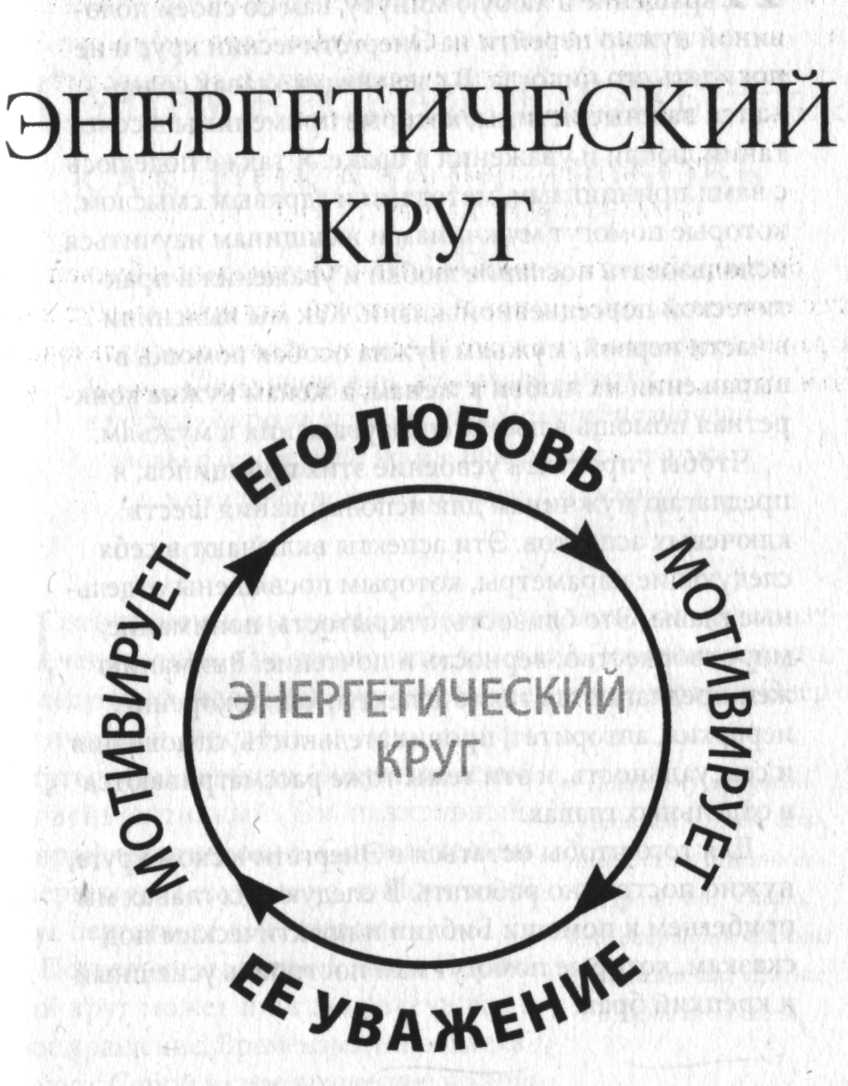 Чтобы упростить усвоение этих принципов, я предлагаю мужчинам для использования шесть ключевых аспектов. Эти аспекты включают в себя следующие параметры, которым посвящены отдельные главы. Это близость, открытость, понимание, миротворчество, верность и почтение. Вниманию жен предлагаются такие аспекты, как покорение, иерархия, авторитет, проницательность, отношения и сексуальность, и эти темы тоже рассматриваются в отдельных главах.Для того чтобы остаться в Энергетическом круге, нужно постоянно работать. В следующих главах мы прибегнем к помощи Библии и практическим подсказкам, которые помогут вам построить успешный и крепкий брак.Глава 8. Супружеская жизнь – как показать любовь к жене.(Вниманию жен: эта глава вместе с последующими шестью главами предназначена только для мужей, но мы приглашаем также и жен прочитать их вместе с мужьями.)Джентльмены, мы с вами посвятили некоторое время изучению того, как остановить действие Порочного круга. В следующих главах мы сосредоточимся на переходе на Энергетический уровень с тем, чтобы остаться там навсегда. Энергетический уровень активный. Он позитивный. И профилактический. Оставайтесь на Энергетическом уровне, и Порочный крут перестанет действовать.Поскольку вы с женой люди, Порочный круг может иногда вовлечь вас в свое вращение. Временами он вовлекает нас с Сарой в свое вращение, но это происходит только тогда, когда мы забываем использовать средства и методы Энергетического круга. То, что я собираюсь рассказать вам в главах с девятой по четырнадцатую, может показаться «неестественным», и это нормально. Как мы уже видели, любовь нельзя назвать родным языком мужчин. Но когда вы начнете жить некоторыми простыми правилами, изложенными для мужчин в Писании и представленными в данной книге, вы сможете наделить свою жену необходимой ей энергией и силой. Она ответит на это уважением, которое мы как раз таки и можем назвать вашим родным языком.Прежде чем мы обратимся к шести мужским аспектам, которые заключаются в близости, открытости, понимании, миротворчестве, верности и почтении, нам нужно исследовать, в чем заключаются ключевые моменты для женщин. Для женщин главный смысл брака состоит в единении, ибо именно в этом ключе они видят взаимоотношения со своими мужьями. Жены хотят единения.Представьте себе фотографию, где вы запечатлены вдвоем, символизирующую ваши отношения. По мере разрушительного воздействия разных проблем и бед ваша фотография трескается посередине и даже немного рвется по краям. Ваша жена увидит в этом необходимость вернуться назад и склеить надорванные отношения. Она захочет восстановления близости с вами и подойдет к вам именно с таким намерением.Пары сталкиваются с проблемами именно здесь, когда они пытаются найти разрешение даже самых маленьких вопросов. Женщины идут навстречу мужьям в надежде обрести единение. Однако мужчины, как правило, полагают, что женщина приближается к ним с намерением взять контроль в свои руки. Если бы такой же разговор затеял с этим мужчиной другой мужчина, то подобный тон и манера разговора воспринимались бы как провокационные. Именно поэтому многие мужчины считают, что их жены готовы броситься в бой.Самые незначительные и малозаметные конфронтации между вами можно назвать отличной иллюстрацией к основным различиям между главными потребностями мужчин и женщин во взаимоотношениях. Такая ситуация представляет собой наглядное объяснение того, как неправильно воспринимаются сообщения, посылаемые вами друг другу, именно по причине различия в ваших нуждах. В первой части мы уже рассматривали необходимость умения расшифровать ваши послания. Когда ваша добронравная жена кажется вам настроенной враждебно, она на самом деле кричит о своем отчаянном желании единения. В такие моменты ваши чувства могут сообщить вам, что она пришла к вам с критикой и полным отсутствием уважения. Однако примите верой, что на самом деле она хочет близости. Она хочет вашей любви.Муж не верил мне до тех пор, пока...Одна пара, пришедшая ко мне на консультацию, как раз страдала из-за проблемы, о которой я только что говорил. Она подходила к нему, и он начинал задыхаться от ее претензий и выговоров. Ему становилось плохо от ее властного отношения и кажущегося отсутствия уважения к нему. Я сказал этому человеку:– Сэр, ваша жена подходит к вам, поскольку она хочет единения с вами.– Нет, – возразил он, – она пытается меня контролировать.Я повернулся к жене и спросил:– Вы начинаете выяснять отношения, потому что хотите контролировать его?–Конечно, нет, – ответила жена, – я хочу именно того, о чем вы говорили. Я пытаюсь найти с ним общий язык.Я снова повернулся к мужу:– Вы слышали?Он не слышал. Он продолжал настаивать на своем:– Она очень властная женщина.Во время этой встречи, как и на последующих, муж не мог избавиться от такого восприятия намерений жены. Он был уверен, что знает, чего она хочет и почему она так поступает. Он получил ее шифровку, перевел и думал, что понимает ее послание: «Она властный человек». Совершенно очевидно, что он был неправ, но на тот момент он не хотел точнее расшифровать сообщение жены.Так получилось, что несколько позже они посетили одну из конференций любви и уважения, после чего прислали мне записку: «Теперь мы пара, живущая в любви и уважении. Мы видим, что неправильно понимали сообщения, посылаемые друг другу, и когда мы пытались объяснить друг другу, что мы чувствуем, наши послания воспринимались совсем не так, как нам хотелось бы».Эта пара все поняла правильно, в частности муж. Он понял, что если жена идет на выяснение отношений, если она кажется неуважительной, недовольной, жалующейся или критично настроенной, ему нужно осознать, что он может неправильно понять посылаемую ею шифровку. В такие моменты ее душа кричит: «Я хочу твоей любви!» И если он попытается уйти в себя, ее попытки проникнуть к нему в сердце будут еще более настойчивыми. Он понял, что когда она пыталась сблизиться с ним, он воспринимал ее приближение как желание прижать его к ногтю. Но когда он научился расшифровывать ее сообщения правильно, он все более успешно стал осуществлять переход с Порочного круга на Энергетический. Она не ругала его как «плохого мальчика». Она жаждала стать его любовью, а не мамой.Научитесь доверять своим приборамГоловокружение и чувство тошноты может возникнуть, когда человек кружится, вращается или резко изменяет свое положение в пространстве. Это чувство возникает также тогда, когда человек учится летать, и особенно когда он должен ориентироваться только по приборам, не видя, куда и как он летит. Пилоту нужно научиться доверять приборам, иначе он будет чувствовать, что его кружит, вращает и переворачивает, и тогда он потеряет ориентацию и погибнет. Он должен понять, что если приборы в самолете показывают, что он сидит вниз головой, он должен им поверить даже в том случае, если он этого не чувствует. Он должен вернуть самолет в нормальное положение вне зависимости от своих ощущений. Приборная панель не подвергается воздействию чувств, и ее невозможно обмануть ни пролетающими мимо облаками, ни туманом, обволакивающим самолет. Короче, приборы нельзя обмануть, и они нам не лгут.По мере усвоения секретов ключевых аспектов женского восприятия и их стремления к единению, я хочу, чтобы вы воспринимали следующие короткие шесть глав, как показания приборов на панели вашего самолета. Не позволяйте своим чувствам, глазам и ушам интерпретировать ситуации. Просто запомните, что вы носите голубые очки и голубой слуховой аппарат. Они окрасят все, что вы видите и слышите, в голубой цвет, и этот цвет будет формировать ваше понимание того, что пытается сказать вам жена.Вы можете подумать: «Может быть, какие-то жены и пытаются достичь взаимопонимания со своими мужьями, но только не моя. Моя хочет одного – контролировать меня». Оставьте подобные мысли в стороне. Нужно довериться показаниям на приборной панели вашего самолета, и они приведут вас к успеху. Сделайте это, и вы не потеряете ориентиры, у вас не будет кружиться голова, ибо эти признаки подтверждают, что вы попали в бешеную гонку Порочного круга. Вместо этого наделите свою жену соответствующей энергией. Наши принципы основаны на библейских истинах, предназначенных для женатых мужчин. Невозможно ошибиться, если доверяешь и повинуешься Божьим откровениям. Вы научитесь показывать свою любовь к жене в тоне голоса, в словах, в выражении лица и даже посреди конфликта, который иначе заставил бы вас почувствовать раздражение или отгородиться от нее каменной стеной. И тогда вы увидите, как она начнет оттаивать. Поверьте мне, Энергетический круг действительно обладает огромным зарядом энергии, если только вы научитесь доверять приборной панели.Мужчина утонет в море конфликтов, если не...Как мы видели в первой части, мужчина проявляет склонность уйти от конфликтной ситуации. Когда море семейных эмоций становится особенно бурным, у мужчины возникает чувство, будто он тонет. Жена, с другой стороны, чувствует себя естественно и вполне комфортно. Но если муж начнет применять библейские принципы, библейские методы, если хотите, я уверен, он научится выплывать из конфликтов невредимым.Один мужчина однажды рассказал мне, каким образом его жена в ссорах умела унизить его мужское достоинство. Это был мужчина из мужчин до мозга костей. Он был склонен во время конфликтов прятаться за каменной стеной, и тогда она в ярости взметалась до потолка. Я посоветовал ему использовать другой подход, чтобы выявить в себе ту добрую и огромную силу, которой он обладал и при помощи которой мог покорить дух своей жены. Этой силе любая женщина покоряется с готовностью, если видит, что ее любят.Он рассказал мне, какой шок он испытал после того, как решился выполнить мой совет. Как обычно, она вспыхнула и накинулась на него из-за чего-то совершенно пустякового. Он остановил ее и ласково, но твердо сказал: «Послушай, ты можешь и дальше унижать мое мужское достоинство, а можешь сесть вместе со мной на кушетку и помолиться о решении этой проблемы».Вся ее ярость и враждебность в то же мгновение улетучились, как воздух из надутого шарика. Она прекратила крики, повернулась, направилась к кушетке, села, склонила голову и протянула к нему руки, чтобы объединиться с ним в молитве. Он замер, не веря своим глазам. Он никогда не видел ничего подобного. Я сказал ему: «Послушай, женщина может выглядеть так, словно она не владеет собой или хочет контролировать тебя, но на самом деле ей хочется единения с тобой в любви. Когда она чувствует истинную любовь по отношению к себе, она мгновенно и уважительно присоединяется своим духом к духу мужа. Ее цель достигнута. Именно в этом заключалась цель всех ее действий!»Этот муж понял, что я хотел этим сказать. Он признался, что мой совет противоречил его естественным наклонностям, но когда он увидел результаты, он поверил в эффективность этих методов. Он научился доверять приборам. (Примеры того, как сказать жене о своих потребностях и понять ее нужды, приведены в Приложении В.)Проявляя любовь к ней, вы не окраситесь в розовые тона.Обратите внимание, что когда я прошу вас довериться показаниям приборов и научиться любить свою жену, я не призываю вас превратиться в женщину. В церкви, и особенно в евангельской церкви, мы в этом смысле совершаем грубую ошибку. Мы призываем настроиться на ее женскую волну, не советуя в то же время женщинам настроиться на одну волну с мужчинами.Мужчинам не нужно становиться женственными (см. 1 Кор. 6:9). Когда я призываю мужчину любить свою жену, я не предлагаю ему выкраситься в розовый цвет. Вместо этого я побуждаю его стать мужчиной с чувством достоинства, а для этого ему нужно немного настроить свои голубые очки и слуховой аппарат и облачиться в любовь. Все дело в том, что многим мужчинам намного легче умереть с достоинством, чем подойти к возмущенной жене с любовью и сказать: «Думаю, я был неправ. Давай поговорим об этом». Нужна смелость, чтобы повернуться к жене в разгар конфликта и сказать: «Прости. Ты простишь меня?» Я знаю, потому что я сам прошел через это. В таком подходе приятного мало, но эффект огромный. Со временем такие слова даются легче, но естественным это поведение для нас не станет никогда. Но даже в этом случае подобная реакция наделяет вас силой, которая способна обезоружить вашу жену и аннулировать ее враждебность.Но самое главное, что вы, мужчина, склонный видеть и слышать жизнь через голубые фильтры, сможете прикоснуться к своей розовой жене с такой любовью и нежностью, о которой она только мечтает. Некоторые жены от этого просто тают. Другие становятся значительно мягче. По крайней мере она станет податливее, и вы сможете обсудить с ней любые ситуации, возникающие в вашей жизни. Тогда вы сможете попросить ее прислушаться к вашим потребностям в уважении и вместе вступите в Энергетический круг.Я молюсь о том, чтобы вы, по мере изучения этих принципов, увидели, как Писание раскрывает для нас Божье сердце, чтобы понять, что значит быть мужем. Не нужно знать Библию от корки до корки и заучивать наизусть десятки цитат. Я покажу вам небольшое количество отрывков, но все они обладают огромной значимостью, потому что в них выражена ваша любовь к жене. Как сказал один мужчина, «эта информация работает. Когда я применяю эти принципы, я вижу, как сияют глаза моей жены, и как в них отражается боль и отчаяние, когда я не осуществляю на практике принципы, которым вы учите меня на основе ваших материалов и Божьего Слова».Чтобы глаза вашей жены сияли, действуйте в соответствии с библейскими принципами, о которых я расскажу вам в следующих главах, и тогда ваша жена почувствует себя любимой женщиной. В этом и заключается единение, в этом и есть смысл жизни супружеской пары. При помощи Божьих методов вы наделите свою жену соответствующей энергией и увидите, как Его пути и методы будут действовать в сердце вашей добронравной жены!Сомневаетесь? Давайте ближе взглянем на эти шесть принципов. Свое исследования мы начнем с близости.Глава 9. Единение – она хочет близостиНе случайно в самом начале Библии, при описании самой первой супружеской пары в истории человечества есть красочное определение значения близости: «Потому оставит человек отца своего и мать свою, и прилепится к жене своей; и будут одна плоть» (Быт. 2:24).Когда Писание говорит о необходимости «прилепиться», оно подразумевает значение соответствующего еврейского слова, которое означает «прильнуть», «крепко держаться», «сблизиться». Два человека объединились и стали единой плотью. Кстати, знаете ли вы, что во всем Божьем творении только люди при интимном контакте соединяются лицом к лицу? Однако способность «прилепиться» означает нечто большее, чем только сексуальный контакт. Это подразумевает также духовную и эмоциональную близость. Данный стих имеет огромное значение для мужчин, и в нем содержится кладезь откровений. Ваша жена будет чувствовать себя любимой, если вы приблизитесь к ней и покажете свое стремление к близости взглядом, прикосновением и улыбкой.В Книге Второзаконие мы находим еще больше информации о том, что значит близость: «Если кто взял жену недавно, то пусть не идет на войну, и ничего не должно возлагать на него; пусть он остается свободен в доме своем в продолжение одного года и увеселяет жену свою, которую взял» (Втор. 24:5). Поразительный отрывок, потому что он показывает, насколько хорошо израильтяне понимали смысл брака. Почему в продолжение целого года? Потому что они знали, что первый год является фундаментальным. Он был важен, потому что закладывал основы близости во взаимоотношениях, прежде чем суета, проблемы и тревоги могли разлучить их на какое-то время и усложнить течение их жизни.Первые несколько секунд задают тонЦелый год без разлук и в покое – нереальная мечта для современных молодоженов, но вы можете задать положительный тон каждому дню. Первые несколько секунд по возвращении домой после разлуки задают тон всему вечеру. В современной культуре муж и жена часто вынуждены работать оба. Ваша жена может вернуться домой после вас, но динамика установления близости остается прежней.Помните, она нуждается в признаках близости. Она хочет видеть вас лицом к лицу. Возможно, у вас обоих был долгий и тяжелый рабочий день. Если все, что вы можете, – это устроиться на диване и смотреть телевизор, пока она возится на кухне с ужином, вы упускаете самое интересное. Такого рода безучастное поведение не даст вашей жене почувствовать себя любимой. Она почувствует вашу любовь, если вы придете к ней на кухню и поможете приготовить ужин (даже если ваша помощь заключается в оформлении стола). Вы даже можете начать готовить ужин до ее возвращения домой (какая хорошая мысль!). Еще лучше, если вы придете к ней на кухню и поговорите, пока она готовит ужин. Расскажите о проведенном вами дне и обязательно расспросите о том, как прошел день у нее. Возможно, она будет заниматься с детьми или выполнять другие обязанности, но я вас уверяю, она вас выслушает со всем вниманием. Она попытается понять, действительно ли вы готовы побыть с ней, чтобы увидеть, что чувствует ваше сердце. Если она почувствует, что ваше желание единения искреннее, это даст ей намного больше, чем часовая дискуссия. Для вашей жены время, проведенное с глазу на глаз, – это время единения двух сердец. (Это единственно верное решение, если она несет на себе серьезный груз проблем, а мудрый муж постарается выяснить, что заботит его жену.)Некоторые мужья могут подумать, что проводить время на кухне не по-мужски, но, как мы видели в Книге Второзаконие, двадцать четвертая глава, пятый стих, еврейские военачальники не смеялись над тем, что их воины оставались дома на целый год. Собственно, этим воинам как достойным мужчинам было приказано первый год после женитьбы проводить дома с женой. Естественно, что молодому мужу хотелось быть на войне вместе со своими товарищами, но, будучи человеком чести, он научился двум вещам: на войне он делал то, что было достойно, а дома он делал то, что свидетельствовало о его любви. Он выполнял эти два дела попеременно, и выполнял их хорошо.Как четырехлетняя малышка научила меня близостиЕсли мужчине удастся настроить свои голубые очки и голубой слуховой аппарат, он поймет, что его жена нуждается в единении с ним и общении лицом к лицу таким образом, как ему и не снилось. Вспомните о небольших уютных кофейных и чайных, где стоят маленькие столики на двоих и где люди могут сидеть лицом к лицу. Обычно за эти столы садятся двое, склоняются друг к другу лицом к лицу, руки под подбородком, и разговаривают. Обычно эти пары состоят из женщин. Женщины любят круглые столы, где никто не сидит во главе стола в положении руководителя. Они любят сидеть с глазу на глаз и общаться на личностном уровне.Я понял эту потребность женщин в общении лицом к лицу благодаря моей дочери Джой, когда ей было всего четыре года. В тот день я уложил ее спать и на несколько минут прилег рядом с ней, чтобы помочь ей уснуть. В комнате было совершенно темно, а Джой, как всегда, говорила, не умолкая. Мы не видели друг друга в темноте. Не прекращая говорить, она вдруг сказала: «Папа, посмотри на меня!» Ее маленькие ручки в темноте схватили мое лицо и повернули к себе, чтобы я смотрел на нее. Даже в этом возрасте в темноте она почувствовала, что папа на нее не смотрит, а если даже и смотрит, то не слушает! Не могу вспомнить, чтобы мои сыновья Джонатан и Дэвид когда-нибудь хватали меня за лицо таким образом и требовали: «Посмотри на меня!»Именно такого единения женщины ищут во всех взаимоотношениях, и особенно в браке. Когда она выходила за вас замуж, она думала, что вы станете для нее самой лучшей подругой, вы, образно говоря, будете сидеть за маленьким круглым столом и разговаривать глаза в глаза. Но, скорее всего, этого не случилось. Такое редко происходит с мужчинами.Участие или независимостьПрежде чем вы окончательно почувствуете себя виноватым, поймите, что ни один мужчина не в состоянии восполнить все эмоциональные нужды женщины. В то же самое время, возможно, вы постараетесь удовлетворить какие-то потребности своей жены, отказавшись от чего-то другого. Вы поймете ее основные нужды, когда примете ее порывы быть ближе к вам, которые, как правило, отличаются постоянством. Именно поэтому она ходит за вами по пятам весь вечер (или ходила, когда вы только поженились). Именно так она показывает вам, что любит вас.Брак можно наглядно представить одной линией, на одном конце которой написано «Участие», а на другом «Независимость», как показано ниже:Участие_____________________________НезависимостьВ обычных взаимоотношениях в рамках брака она больше склоняется к участию, в то время как он тянется к независимости. Когда вы становитесь слишком независимым (особенно отгораживаясь каменной стеной), она не чувствует близости с вами и ей начинает казаться, что вы ее не любите. Когда она не дает вам достаточно пространства, которое вам необходимо, вам начинает казаться, что она вторгается в пределы запретного и не испытывает к вам уважения. Эта линия иллюстрирует уровень напряженности, который существует между вашими основными потребностями в участии и независимости. В этом напряжении нет ничего плохого, оно просто есть, и все. Собственно, это необходимая часть ваших отношений. Степень напряженности в браке на самом деле относится к тем параметрам, которые делают брак успешным (более подробно на эту тему мы поговорим в двенадцатой главе).Кто может оказаться под каблуком у женыНапряжение между участием и независимостью является еще одной наглядной иллюстрацией, демонстрирующей разницу между розовым и голубым цветом. Как мужчина вы, скорее всего, не способны принимать участие в жизни жены настолько, насколько бы ей хотелось. Я не прошу мужчин стать женщинами, которые сидят за маленькими круглыми столиками в кафе и общаются друг с другом лицом к лицу. Вы – мужчина, и ваша жена любит вас именно за то, что вы мужчина, а не женщина. Она не ждет, что вы приобретете женские качества, какими обладают ее подруги. Но когда вы подходите к ней и показываете, что хотите единения даже в чем-то малом, смотрите, что произойдет дальше. Ваш шаг навстречу мотивирует ее. Он наделяет ее силой и энергией, и тогда Порочный круг уже не будет иметь власти над вами, и вы вступите в Энергетический круг.Конечно, вы можете крепко вцепиться в медное кольцо под названием «независимость». Вы можете настаивать на своем и воевать за свободное пространство. В конце концов, вы всю неделю усиленно трудились и вполне заслужили игру в гольф (или рыбалку, а может, хороший матч по телевизору). Вы не позволите придавить себя каблуком и не станете мужчиной, который не посмеет пойти вместе с приятелями только по той причине, что у жены всегда найдется для вас работа.Кроме того, вы вообще не собираетесь даже приближаться к ней до тех пор, пока она не научится хотя бы немного вас уважать, пока не освободит для вас свободное пространство и не предоставит независимость. Естественно, что это не действует, никогда не действовало и не будет действовать. Невозможно побудить жену дать вам то, что вам требуется, не давая ей того, в чем нуждается она. В таком случае вы и дальше будете продолжать подпрыгивать на кочках Порочного круга. Без любви она будет реагировать на вас без уважения. Без уважения вы будете реагировать на нее без любви.Одним из самых больших камней преткновения в приближении и единении с женой может стать классический страх, свойственный всем мужчинам. Мужчины боятся, что жена начнет контролировать их до такой степени, что они и шагу ступить не смогут, не попросив прежде у нее разрешения. Но если вы решили стать мужем по принципу любви и уважения, страх попасть под каблук жены не имеет под собой никаких оснований. В Книге Бытие, вторая глава, стих двадцать четвертый, говорится о необходимости прилепиться и стать одной плотью с женой. Здесь и речи нет о рабской зависимости от жены. Совершенно очевидно, что вам обоим нужно время от времени свободное пространство, и разрешение этого вопроса является частью процесса превращения в две зрелые личности, которые общаются между собой и стараются расшифровать потребности друг друга (см. Приложение А).Порочный круг против Энергетического круга – битва не на жизнь, а на смертьИтак, примите решение быть зрелым. Я принял такое решение, и оно функционирует. Я наконец понял, что для прекращения действия Порочного круга и вступления в Энергетический круг я должен дать Саре то, в чем она истинно нуждается. Когда я сделал это, произошла забавная вещь. Она с готовностью дала мне то, в чем нуждался я. Перефразировав золотое правило нравственности, можно сказать: «И как хотите, чтобы с вами поступали супруги, так и вы поступайте с ними» (см. Лук. 6:31). Здесь не может быть нейтралитета. В каком-то смысле, это война. Это битва не на жизнь, а на смерть, битва между Порочным и Энергетическим кругом! Вы можете либо мотивировать жену в нужном направлении, либо полностью деморализуете ее. Решать вам.Есть одна старая история о пожилой паре, которая отправилась в ресторан пообедать. Жена заметила таких же людей преклонного возраста, сидевших в кабинке неподалеку. Она видит, как муж той женщины сел с ней рядышком, обняв ее одной рукой. Он шепчет что-то на ушко жене, а жена улыбается и краснеет. Он нежно поглаживает ей плечо и гладит по волосам. Престарелая дама поворачивается к мужу и говорит: «Посмотри на ту пару, вон там. Посмотри, как близко он сидит к жене и как он с ней разговаривает. Посмотри, как он нежен с ней. Почему ты этого не делаешь?» Ее муж отрывает свой взгляд от салата и смотрит на эту пару. Затем он поворачивается к жене и говорит: «С удовольствием, дорогая, но я не знаю эту женщину».Старый анекдот, может быть, даже с бородой. Но он говорит многое о розовом и голубом цвете. Розовое мечтает о близости, а голубое уткнулось в салат, предвкушая баранье ребрышко на второе. И пока оба не настроят свои очки и слуховые аппараты, между ними будет постоянная напряженность, которая помешает достичь успеха в браке. Успешные браки совершаются тогда, когда к существующей разнице подходят творчески или когда пытаются полностью избежать напряжения, делая позитивные вещи, приправленные любовью. Такая позиция окупится и компенсирует многое, особенно для женщин. Одна женщина рассказывает: «Мой муж стал со мной разговаривать намного чаще и проявлять больше нежности, так что за последние несколько недель я чувствую такую близость к нему, какой никогда не испытывала за все прошедшие годы».Близость вам ничего не будет стоить, кроме времени и любвиМногие из последующих подсказок и методов предложены моей женой Сарой, которая рассказывает об Энергетическом круге на всех конференциях, которые мы проводим вместе. Когда она составила список идей в помощь мужьям, она использовала то, что нравится ей. Она также расспросила огромное количество женщин, которые хотели бы ощутить близость к своим мужьям. Они предложили простые, но эффективные идеи. Например, вы можете представить, какой силой обладает простое ваше желание подержать жену за руку? На днях я прогуливался с Сарой и она сказала: «Когда муж берет жену за руку, она чувствует близость к мужу, а значит, чувствует себя любимой». Конечно, я тут же взял ее за руку. Я быстро усваиваю такие уроки.Или подумайте о силе объятий. Несколько лет назад мама Сары и моя мама умерли совершенно неожиданно, в пределах одиннадцати месяцев одна за другой. Сара была близка с обеими женщинами, и я часто видел, как она сидела за столом на кухне и тихо плакала. Я мог только подойти и обнять ее. Я ничего не говорил, просто крепко прижимал ее к себе до тех пор, пока она не переставала плакать. Позже она мне сказала: «Я чувствовала такую близость к тебе, когда ты обнимал меня».Или представьте нежность без секса. Это может показаться противоречивым заявлением, но это правда. Говорят, что секс начинается с завтрака или с любого момента в течение дня. Обнимите ее, возьмите за руку, скажите ей, что любите, скажите, какая она у вас красивая. Будьте нежны, но не проявляйте агрессивности и не побуждайте к интимному акту. Прикосновения и поцелуи только в тех случаях, когда вы хотите вступить в сексуальные отношения, обычно вызывают в женщинах отторжение. Женщина готовится к интимному акту намного дольше мужчины, поэтому в течение дня ее следует постепенно подготавливать только нежностью. Когда вы настроите ее на соответствующий лад маленькими шажками в течение дня или вечера, все произойдет само собой, естественно и легко подведя вас к интимному акту.Помните, будьте ласковы и внимательны каждый день, а не только в те дни, когда хотите секса. Нежность должна быть целью сама по себе, а не средством достижения интимной близости. Вот что говорит по этому поводу одна женщина:Он смотрит спортивные передачи, а меня в десять часов вечера уже клонит ко сну. Я хочу умиротворения и чтобы меня нежно баюкали, как это было в первое время после свадьбы. Если бы не дети, мы были бы двумя посторонним людьми, бредущими по разным тропинкам. По этой причине у меня возникли проблемы на сексуальной почве. Это единственное время, когда мы с ним близки. Мне нужно что-то еще, кроме этого.Я упомянул всего несколько примеров. Посмотрите приведенный ниже список, а также списки в конце каждой главы, посвященной шести принципам, необходимым мужчинам. Обратите внимание, что все эти предложения просты и ничего не потребуют от вас, кроме времени и вашей готовности сблизиться с женой.Ваша жена почувствует близость к вам, если. ..вы возьмете ее за руку;обнимете ее;проявите нежность без побуждения ее к сексу;побудете с ней наедине, чтобы уделить внимание друг другу и вместе посмеяться;вместе погуляете или побегаете... или будете делать что-то другое, что сможет объединить вас;пойдете встречать ее... назначите ей свидание... поужинаете при свечах;пожертвуете чем-то, чтобы сделать что-нибудь для нее, например, выполните какое-то ее поручение;время, проведенное с ней, сделаете для себя приоритетным; будете относиться к ней как к личности со своим мнением и равным интеллектом... дадите ей понять, что вам нравится обсуждать с ней разные проблемы и слушать ее мнение;предложите что-то необычное, устроите обед на пляже... прогуляетесь при полной луне... остановите машину у обрыва и будете любоваться закатом;будете разговаривать после интимной близости, ляжете рядом с ней, крепко обняв ее, и будете делиться своими чувствами и сокровенными мыслями... и никогда в такие моменты не будете включать трансляцию спортивных новостей или матчей.Глава 10. Открытость – она хочет, чтобы вы были с ней искреннимиВо время консультаций с супружескими парами я заметил явные тенденции людей, которые приходили ко мне за советом. Когда они входили ко мне в кабинет и садились, муж устраивался так, чтобы видеть меня. Он периодически смотрел вверх или вниз, или в противоположном направлении, но редко устремлял взгляд прямо на жену и лишь изредка бросал на нее косые взгляды. Жена садилась так, чтобы видеть и мужа, и меня. Она наблюдала за нами обоими, пытаясь понять, что происходит внутри ее супруга или о чем он думает. Помните, женщина характеризуется экспрессивной реакцией. Она готова обсудить происходящее. Она хочет вынести свои проблемы наружу для их обсуждения, чтобы найти им разрешение.Ее муж, однако, играет в прятки. Он является противоположностью ее экспрессивной манеры выражения, ибо предпочитает отделиться и изолироваться. Жена чувствует, что внутри у него что-то происходит, но он не хочет говорить об этом. «Все в порядке», – говорит он. Но она интуитивно чувствует, что он чем-то расстроен. Поэтому она в смятении и объясняет: «Иногда я не знаю, чему верить». Но она никогда не сдается. Она снова и снова подходит к этой проблеме пытаясь выяснить, в чем дело. Она жаждет его любви, а в ее мире любовь выражается в открытом соприкосновении их сердец.Разбейте одну лампочку, и все остальные тоже погаснутЧтобы полностью понять динамику того, что происходит, когда супруги сидят в моем кабинете, я хочу объяснить свойственные им тенденции более простым языком, на наглядном примере. Мы уже видели, что мужчины и женщины совершенно разные, они видят и слышат по-разному и в разном цвете, на разном уровне брачной интимности. Представьте себе эту разницу как два типа электрических цепей. В одной цепи горят триста лампочек, и эта цепь устроена так, что если одну лампочку разбить, погаснут все остальные. В другой цепи три тысячи лампочек, но она устроена таким образом, что если вы разобьете две тысячи, остальная тысяча будет продолжать излучать свет.Говоря об уровне интимности, жену можно сравнить с первой электрической цепью. В случае возникновения серьезного семейного конфликта она вся подвергается стрессу. Все ее лампочки перегорают, и она полностью отключается. Это происходит потому, что она интегрированная личность. Ее разум, тело и душа соединены между собой настолько тесно, что вся ее система реагирует на боль и обиду. Если муж сделает одно обидное замечание, которое подтвердит отсутствие в нем любви, она будет расстроена до тех пор, пока равновесие не восстановится. Как сказала одна женщина, «если я сражаюсь с ним в одной области, я объявляю войну во всех остальных тоже».Иногда женщина вступает в войну с мужем, потому что он заставляет ее почувствовать себя одинокой. Ниже следует письмо, подобное тем, которые я получаю от многих жен:Он часто приходит домой, допоздна смотрит телевизор, идет в постель и хочет секса. И тогда мне кажется, что он меня совсем не любит, а только использует. Такое же чувство одиночества возникло у меня вчера, и мне не нравится, когда я себя так чувствую... Такое впечатление, что телевизор для него важнее, чем я. Я понимаю, что это не так, но я так чувствую. Когда он видит, что я расстроена, он тоже расстраивается. И тогда он целыми днями вообще со мной не разговаривает.Пусть каждый муж услышит, что говорит эта женщина. Когда у нее имеются проблемы, когда ей больно, одиноко или она чувствует с вашей стороны равнодушие, у нее определенно не будет никакого побуждения к сексу. Когда ее дух угас, ее тело не будет реагировать на ваши призывы.Нетрудно увидеть ее подавленное настроение. Ее лицо расскажет вам обо всем и сразу. Но если у женщины все написано на лице, то у мужчин лицо игрока в покер. Жены часто жалуются на то, что их мужья ведут себя так, словно в их отношениях нет никаких проблем, в то время как она явно подавлена и чувствует себя плохо. Он уходит на работу, а когда возвращается, с удивлением обнаруживает, что она хочет выяснить вопросы, которые возникли много раньше. Обычно ему нужно напомнить, о чем идет речь, потому что он забывает абсолютно обо всем. Для нее же весь день был наполнен мыслями о той ссоре, которая произошла у них за завтраком. Она вспоминала и мысленно проигрывала тот эпизод десятки раз. В ответ на это желание жены он говорит: «Ах, это... Давай забудем об этом, хорошо?» Она понять не может, как он может так говорить. Почем он не переживает так, как переживает она? Ответить на это вопрос легко. Помните две электрические цепи? Муж – это та цепь, в которой вы можете разбить две тысячи лампочек и остальная тысяча будет продолжать работать. Именно так реагирует мужчина на проблемы. Он намного лучше умеет контролировать свою реакцию. Его кровяное давление может подскочить выше потолка, но он и виду не подаст. Он может испытывать сильную боль, но он загонит ее поглубже внутрь и скажет себе: «Какой смысл говорить об этом, если она так чувствует?» Женщины считают мужчин таинственными островамиТо, о чем я сейчас рассказал, представляет собой ценнейшую информацию для мужчин. Понимание того, что женщина – интегрированное существо и что ее реакция характеризуется экспрессивностью поможет вам осознать, что делать, когда она попытается вызвать вас на откровенность. Когда семейная пара сидит у меня в офисе, жена пытается выяснить, о чем он думает. Она никак не может понять, почему ее муж не может быть таким же открытым, каким он был в период ухаживания за ней.В первые месяцы их встреч они оба были полностью открыты друг для друга. Они делились своими сокровенными мечтами, желаниями, страхами и неудачами. Они говорили от сердца к сердцу и буквально кожей ощущали свою открытость друг перед другом, как это было у двух влюбленных в Песне Песней: «Вот, голос моего возлюбленного, который стучится: «отвори мне, сестра моя, возлюбленная моя, голубица моя, чистая моя!» (5:2). Образ открытой двери символизирует сближение двух людей и откровенное общение двух сердец. Они соединены друг с другом интимными, эмоциональными и духовными узами.Но что происходит с обычной мужской открытостью, когда люди женятся? Во время встреч и ухаживаний мужчина старался понять женщину своей мечты. Для него это было восхитительное приключение. Но как только он приходит к выводу, что она действительно является женщиной его мечты, он успокаивается с чувством довольства. Ему больше не нужно делиться с ней и раскрываться. Собственно, ему достаточно просто быть вместе, плечом к плечу, без лишних разговоров (более подробно мы поговорим на эту тему в двадцатой главе). Он не понимает, что его открытость в дни встреч была для нее явным и откровенным признанием в любви и что она напитывалась немыслимой энергией в процессе такого искреннего и открытого общения. Теперь, когда они женаты, он не понимает потребности жены в его открытости, не видит смысла в простых разговорах и общении с ней.Женщинам мужчины часто кажутся таинственными островами. Они постоянно кружат вокруг своих мужей, пытаясь найти удобное место у берега, к которому можно было бы причалить, но не могут этого сделать, потому что остров окутан густой пеленой тумана. Им некуда причалить. Похоже, остров не желает подпустить ее на слишком близкое расстояние. Как одна женщина написала мне:Он не проявляет абсолютно никакого участия. С ним действительно трудно находиться рядом. Он НИКОГДА не разговаривает. Не представляю, что может разбудить его сердце, и мне очень хотелось бы это понять. У меня такое впечатление, что я хожу, спотыкаясь, в совершенно темной комнате, а выключателя в положенном месте нет. Конечно, и здесь бывают исключения. Я консультировал семейные пары, в которых женщины молчаливы и сдержанны, а муж готов раскрыть свое сердце нараспашку. Но за долгие годы моего служения я видел небольшое количество таких людей. В общем, мужья и жены соответствуют тем категориям, о которых я рассказал выше (см. Приложение Г).Сара предпочитает быть в курсе событий каждый деньБольшая часть жен похожи на мою Сару. Она предпочитает выяснять семейные проблемы каждый день, чтобы наши взаимоотношения сохранялись на нормальном уровне. Она считает, что таким образом мы сможем не допустить усугубления серьезных проблем. В первые годы нашей совместной жизни я действительно не понимал, что она имеет в виду под постоянным выяснением отношений ради предотвращения кризисных ситуаций. Более того, я часто думал, что обсуждение потенциальных проблем означает, что они уже появились в реальности.Все те годы я неправильно понимал цель, которую преследовала Сара. Мне казалось, что в своих разговорах она упрекала меня за то, что я не умел выразить свою любовь к ней, поэтому я уходил в себя, чтобы не чувствовать отсутствия в ее словах уважения. Когда я молчал в ответ на ее вопросы, она еще ближе придвигалась ко мне, пытаясь понять, в чем заключается сложность. Наконец, я понял, что происходит, но до того, как ко мне пришло это понимание, Порочный круг стал вращаться немыслимо быстро.Теперь для того чтобы удержаться в Энергетическом круге, я прилагаю все усилия к тому, чтобы правильно расшифровать сообщения Сары, когда она начинает задавать вопросы и настаивать на том, чтобы я выдал ей ту или иную информацию. У меня до сих пор время от времени возникают естественные для мужчин подозрения в том, что она что-то вынюхивает, к чему-то клонит, критикует и даже пытается взять надо мной верх. У меня иногда возникает искушение сказать то, о чем сказал в своем письме один мужчина: «Моя жена постоянно что-то вынюхивает. У меня такое ощущение, что у нее есть гигантские щипцы, те, при помощи которых вытаскивают людей из поврежденных автомобилей, и этими щипцами она пытается залезть ко мне внутрь. Но мне нужно свободное пространство. Мне нужна независимость».Я понимаю, что чувствует этот мужчина, но я осознанно отказываюсь думать таким образом. Я знаю, что Сара даже не пытается контролировать меня, потому что она добропорядочная женщина. Я знаю, что она просто хочет единения со мной, хочет почувствовать открытость, искренность с моей стороны, чтобы нам быть истинно близкими друг с другом. В этом состоит отчасти смысл ее женственности, и именно поэтому я полюбил ее.Вам как мужу следует понять, что в вашей жизни обязательно появится ощущение, что вас допрашивают, что ваша жена постоянно что-то вынюхивает и задает слишком много ненужных вопросов. Это неизбежно и с этим нужно смириться и не переживать. Просто подумайте, зачем ваша жена это делает. Она хочет быть в курсе всех дел. Она идет к вам, потому что любит вас – вы очень важны в ее жизни!Следите за тем, чтобы не было горечиК сожалению, некоторые мужья не хотят или не могут разрешить проблемы общения с женами, потому что боятся выглядеть нелепо или не хотят услышать неуважительные реплики в ответ на попытку разобраться с этим вопросом. «В течение всех лет нашей совместной жизни я пыталась наладить наши отношения, а ему казалось, что я затевала обсуждения для того, чтобы прижать его к ногтю, поэтому он избегал разговоров, как мог».Один мужчина, который вместе с женой стремится закрепиться в Энергетическом круге, в своем письме признался, что одно время страх раскрыться перед женой был для него главной проблемой. Вот что он говорит:Я не раскрывался перед ней. Я утаивал многие свои мысли, эмоции и потребности, потому что боялся, что если я их открою, они приведут к неприятию меня женой... В результате она отдалилась от меня... Думаю, тем самым я отрекся от своей ответственности за наши отношения. Многие годы я прекрасно осознавал, что искренность и открытость являются Божьим путем общения, но до недавнего времени я сам не мог реализовать эти истины в своей практической жизни.За долгие годы я встречался со многими мужчинами, в которых под внешним благополучием затаилась горечь. Такой мужчина не будет раскрываться и общаться с женой без утайки. Вместо этого он мучим подозрениями, и ему кажется, что она все делает для того, чтобы вызвать в нем чувство гнева и раздражения. Его жена интуитивно понимает или подозревает, что он всегда втайне сердится на нее. Вполне вероятно, что Павел имел в виду именно таких мужчин, когда оставил единственный запрет в Новом Завете, касающийся того, как мужьям следует относиться к женам: «Мужья, любите своих жен и не будьте к ним суровы» (Кол. 3:19).Эта концепция выражена на греческом языке и подразумевает горький привкус во рту. Такая горечь означает, что вы раздражены и расстроены, находитесь в отчаянии, возмущены и негодуете. Когда мы говорим об огорченном человеке, мы обычно имеем в виду, что его недовольство и возмущение тлеют внутри него, и они имеют отношение к каким-то прошлым событиям. Огорченный муж может быть груб, циничен, он может отталкивать жену от себя. Вместо того чтобы быть открытым с ней, он наглухо закрывает от нее свое сердце, показывая всем своим видом и поведением, что не находит в ней ничего приятного.Мужчина с горечью внутри не видит возможности раскрыться перед женой. Может быть, такого рода горечь проникла и в ваше сердце, хотя вы с женой обещали друг другу выйти из Порочного круга и начать наделять друг друга новой энергией. Разрешение проблемы с горечью лежит в способности прислушаться к нежному побуждению Духа Святого (см. Иоан. 14:17, 26; Рим. 8:9). И тогда начнут происходить чудеса, как ясно показано в письме одной женщины. Вместе со своим мужем она посетила одну из наших конференций. После этого она все еще чувствовала себя уязвимой и эмоционально раненной. На следующий же день он резко отругал ее за то, как она водит машину. Почувствовав, что ей больно, он позже спросил, все ли в порядке. Она сказала, как она себя чувствует и что она никогда не могла угодить ему во время вождения. Он стал с ней спорить, заявив, что она неправа и что своими ощущениями она усугубляет ситуацию. Далее она пишет:Но буквально через пять минут он снова подошел ко мне и попросил прощения, сказав, что если его слова и поступки, которыми он хотел помочь, на самом деле причиняли мне боль и вред, он прекратит все это немедленно. Затем мы обнялись, и все прошло. Как это прекрасно! Маленький шаг, и как чудесно все кончилось!Этот мужчина решил сосредоточить свое внимание на своем внутреннем человеке. Вместо того чтобы обосновать разумом свое негативное восприятие и критику, он все обдумал на духовном уровне. Он прислушался к тихому, нежному голосу внутри. Когда он раскрылся перед женой, она почувствовала его любовь! Если бы только мужья могли осознать силу своей любви и то, как отчаянно их жены в ней нуждаются! Вот выдержки из писем разных женщин, которые жаждут открытости и хотя бы немного нежности от своих мужей:Я хочу, чтобы он говорил откровенно и прямо и был готов говорить от сердца, а не под влиянием чувств обиды и гнева, потому что такой вариант не действует.Вместо того чтобы уходить в себя и проявлять настороженность, мой муж начал делать то, о чем я так мечтала раньше (то есть он стал делиться со мной своим сердцем).С нами начали происходить поразительные вещи. Он стал приоткрывать для меня свое сердце. Теперь у нас происходят настоящие разговоры, а не монологи.Как жить с таким сверхчувствительным человеком?В этот момент многие мужья могут сказать: «О нет, я даже не представлял, что женюсь на таком сверхчувствительном создании!» Да, действительно, вы этого не знали. Но вам следует быть благодарным за чуткость вашей жены и многие грани этого качества. Именно ее чувствительность дает ей возможность всю ночь оставаться рядом с детьми, когда они болеют. Именно благодаря своей чуткости она день и ночь находится рядом с вами, когда у вас высокая температура, когда вы стонете, ноете и просите дать вам еще одну таблетку. Да, ее чувствительность иногда подсказывает ей, что вы закрываетесь от нее и что вы на нее сердиты. Возможно, вам хочется сказать ей: «Не надо быть такой сверхчувствительной!» Однако лучше вам принять эту слабость вместе с другими ее достоинствами.Каждому мужу нужно принять решение относительно чувствительности и потребностей своей жены. Он может закрыться от жены, отказываясь раскрыть перед ней свое сердце, или же может приблизиться к ней и установить новый, тесный уровень взаимоотношений. Самым простым и самым эффективным способом установления близости с ней может быть просто рассказанный в подробностях прошедший день. Если вам не хочется разговаривать в данный момент, скажите что-нибудь вроде: «У меня на работе кое-что произошло, но мы поговорим об этом позже, сейчас мне не хочется об этом говорить. Только не принимай мое настроение на свой счет». Она ждет именно последней вашей фразы. Ей нужно убедиться в том, что ваше настроение никоим образом не связано с ней.Но когда вы начнете с ней разговаривать, следите за тем, чтобы не было резких тонов. Мужчины обычно достаточно резко выражают свое мнение. Ваши слова могут прозвучать грубо, а вы этого даже не заметите. Возможно, вы сделали это неосознанно, а ваша жена прямо у вас на глазах падет духом. Вы просто констатируете факты и твердо выражаете свое мнение – и наступаете на ее шланг, перекрывая ей доступ кислорода.Несколько лет назад один из наших сыновей-подростков разговаривал с Сарой, и она сочла его манеру грубой. Она твердо сказала:– Дэвид, пожалуйста, не разговаривай со мной таким тоном.Как сказала Сара, он посмотрел на нее так, словно она только что свалилась с какой-то другой планеты. Он ответил:– А что я сказал? Я так разговариваю со своими друзьями.– Знаешь, что? – ответила Сара. – Я тебе не один из твоих друзей. Я твоя мама, и я женщина.Так Дэвид получил хороший урок, который можно назвать «Почему нельзя разговаривать грубо». (Информацию на эту тему вы найдете в Приложениях А, Б и В.)И еще. Я рискую стать похожим на заезженную пластинку, но помните, что если вы питаете добрые чувства к жене и если вы раскрыты перед ней эмоционально, она с готовностью сблизится с вами и будет открыта для вас в сексуальном плане. Однако, с другой стороны, нельзя стремиться к открытости только ради получения секса. Женщины видят насквозь такие вещи, и при таком раскладе они будут просто выключаться для секса. Но если вы искренне ответите на эмоциональные нужды жены, она будет чутко реагировать на ваши сексуальные нужды. Бог замыслил брак как понятие симбиотическое.Еще несколько мыслей на эту тему вы найдете в прилагаемом ниже списке. Но главное – доверьтесь сердцу вашей жены. Раскройтесь перед ней, и вы спрыгнете с Порочного круга и перейдете на Энергетический круг, и все будет хорошо.Ваша жена почувствует вашу готовность открыться перед ней, когда...вы будете делиться с ней своими чувствами и расскажете о прошедшем дне и имеющихся проблемах;вы скажете: «Давай поговорим», когда спросите, как она себя чувствует и попросите поделиться своим мнением;ваше лицо покажет, что вы готовы общаться с ней, когда вы подтвердите это своим умиротворением, языком тела, спокойным взглядом;пригласите ее прогуляться, поговорить и вспомнить, как вы познакомились, или, может, чтобы поговорить о детях и тех проблемах, с которыми она сталкивается в общении с ними;вы молитесь вместе с ней;вы уделяете ей свое безраздельное внимание, не довольствуясь обрывистыми репликами во время просмотра телепередач, чтения газет или работы за компьютером;обсуждаете с ней свои финансовые проблемы, возможную смену места работы или мысли о будущем.Глава 11. Понимание – не пытайтесь ее исправить, просто слушайтеВо второй и третьей главах мы уже упоминали Первое послание Петра, третья глава, седьмой стих, но теперь нам нужно рассмотреть этот стих через линзы, которые помогут нам «выработать эмпатию (сочувственное отношение) к своей жене». Петр советовал мужьям «обращаться благоразумно с женами». Мне очень нравится этот стих, потому что Петр не говорит, что я должен понимать Сару. Как любой другой мужчина, я знаю, что никогда не смогу до конца понять женщину, даже ту, которую люблю всем сердцем. Ключ к пониманию этого стиха для меня заключается в том, что я должен иметь желание жить с Сарой в благоразумии и, более того, я хочу, чтобы она знала, что я доверяю ее сердцу.Я понимаю, что Первое послание Петра, третья глава, седьмой стих представляется для некоторых людей противоречивым утверждением, потому что полная фраза предполагает, что мужья должны «обращаться благоразумно с женами, как с немощнейшим сосудом». Феминисты негодуют при виде этого призыва и утверждают, что «мужчина не является сильным полом и женщины во всем равны мужчинам». Однако нам нужно помнить, что здесь Петр проводит сравнение, а не говорит о качестве. Он не говорит о слабости женщины. Он утверждает, что женщина представляет собой «немощнейший сосуд» на основании своей уязвимости перед мужем в рамках брачных отношений.Ваша жена уязвима перед вами по меньшей мере в двух аспектах: (1) если вы говорите, что не понимаете ее, когда сомневаетесь в разумности ее предложений и (2) если вы бесчестите ее своим отношением к ней как к неравной вам личности, хотя она есть ваша «сонаследница благодатной жизни» (см. 1 Пет. 3:7). Феминисты пытаются использовать этот стих, говоря, что Библия называет женский пол слабым. Однако Петр говорит лишь, что женщина уязвима перед мужем (он не говорит, что все женщины слабее мужчин), и когда вы, ее муж, не пытаетесь ее понять, она чувствует себя особенно уязвимой.Одна жена понимающего мужа написала мне: «Даже когда я восставала против его руководства, он понимал и принимал меня такой, какая я есть, и совсем не сердился на меня за это».Обращайтесь с фарфором осторожноКогда читаешь о «немощнейшем сосуде», перед мысленным взором возникают два сосуда. Один сделан из фарфора, а другой из меди. Муж – это медь, жена – фарфор. Никто не говорит, что от этого ее ценность умаляется, собственно, фарфоровые изделия иногда бывают намного дороже медных изделий. Сосуды разные и выполняют разные функции в разных обстоятельствах.Но ваша жена, фарфоровый сосуд, нежное и ранимое создание. Она может надломиться и даже разбиться, если вы не будете с ней осторожны. В разгар эмоций муж может сказать: «Женщин понять невозможно, особенно тебя». Он может повернуться после этого и уйти, чтобы какое-то время отсидеться за каменной стеной, обещая себе не поддаваться ее манипуляциям до тех пор, пока она не начнет его уважать.Если вы уже побывали в подобных ситуациях и произносили эти и подобные им слова, вы можете наклониться и увидеть дырки в своих ногах. Вы прострелили себе обе ноги, причем не первый раз. Бог не создавал вашу жену для выполнения ее функций в такой обстановке. Бог призвал мужей осознать, что их жены – это фарфоровые сосуды, на которых Он поставил ясное и четко различимое клеймо: «Требует осторожности».Один мужчина наконец понял, что его жена ему союзник, а не враг. Он увидел в ней ту женщину, о которой писал Петр, нежную и достойную почитания. Принимая и высоко ценя ее, он изменил полностью их взаимоотношения. Вот что он говорит:«Мы вышли на новый уровень взаимопонимания. Раньше я все время молился так: «Бог, пожалуйста, исцели наш брак, боль слишком велика. Зачем Ты нас вообще соединил?» Теперь я так БЛАГОДАРЕН Ему за свою жену! Моя жена – помощник и друг во всем, хотя раньше я этого не замечал. ОГРОМНОЕ бремя было снято с моей души... и я сам сильно изменился».Эти принципы работают сообщаВозможно, вы уже заметили связь между принципами, которые действуют в жизни мужчин. Близость и открытость весьма схожи между собой, и одно качество часто совмещается с другим. Понимание также дополняет собой открытость и близость. Когда вы сближаетесь с женой и становитесь с ней открытым, она почувствует, что вы понимаете ее или хотя бы пытаетесь понять. Помните, муж представляет собой Христа, а жена олицетворяет собой Церковь. И точно так, как Церковь перекладывает собственное бремя на Христа, так и жена желает переложить свои бремена на мужа. И даже если она не может выразить эту истину словами, ваша жена воспринимает вас именно как того, кто способен снять с нее тяжелое бремя тягот жизни и переложить их на свои широкие плечи. Когда она идет к вам за пониманием, это комплимент в ваш адрес. Из этого соткана большая доля любви. Но когда вы закрываетесь для нее или не хотите услышать то, что она говорит вам, она падает духом и у нее под тяжестью ее бремени подгибаются колени.Чтобы понять ее, просто слушайтеНо как стать понимающим мужем? Самое мощное оружие, которым вы обладаете, это ваши уши. Просто слушайте свою жену, и тогда, скорее всего, она почувствует, что вы ее понимаете.Но поскольку слуховой аппарат у мужчин голубого цвета, он столкнется с главным препятствием. Слушание – не самое сильное его качество. Он скорее склонен к анализу, ответам и «исправлению» ситуации. Неподготовленный муж часто не способен правильно расшифровать сообщения, когда его жена приходит к нему со своими проблемами. Ярким тому примером может послужить случай, когда мы с Сарой впервые встретились в колледже Уитона. Она брала уроки испанского языка, и он давался ей с трудом. Однажды мы сидели в библиотеке, и она стала рассказывать мне о своих трудностях с испанским. Я внимательно слушал, как она в подробностях рассказывала о сложившейся ситуации, а потом я сказал: «Ну, хорошо, я поработаю над этим. Главное составить рабочий календарь. Мы разобьем все твои уроки на маленькие фрагменты, и каждый день ты будешь усваивать этот материал по кусочкам».Прямо там, в библиотеке, я составил рабочий календарь для Сары. Через несколько минут он был готов, однако Сары рядом не оказалось. Я посмотрел по сторонам и увидел, как она от всего сердца хохочет со своими подружками, веселясь и радуясь. Не понимая в чем дело, я подумал про себя: «Может быть, я каким-то образом уже разрешил эту проблему?»Когда я поймал ее взгляд, я поманил ее к себе. Она тут же подошла и села рядом со счастливым выражением лица.– Я разрешил твою проблему с испанским языком? – спросил я.– Ну, не совсем.– Тогда чего ты так веселишься?– Мне просто нужно было, чтобы кто-нибудь меня выслушал, – сказала Сара с широкой улыбкой. – Теперь мне намного легче.Каким-то образом мне удалось дать Саре то, в чем она нуждалась, – а это было внимательное и понимающее ухо. Естественно, что я пошел дальше, я захотел «исправить» ситуацию. Но еще раньше, чем я принялся за дело, она почувствовала себя намного лучше. Вы можете сказать, что мне в тот раз просто повезло. Однако позже, когда мы уже встречались, а потом и поженились, бывали ситуации, когда я оказывался виновным в желании больше исправить ситуацию, чем выслушать. Именно в этом заключалась моя проблема, и мне об этом говорили прямо и открыто.Динамика того, что произошло в тот день в библиотеке, когда Сара рассказывала мне о своих проблемах с испанским языком, весьма сильная. Все дело в том, что мне на самом деле не нужно было исправлять ситуацию. Саре нужно было только, чтобы ее выслушали. (Я выяснил, что у Сары есть нужды, каких у меня нет, и это нормально. Она тоже выяснила, что у меня есть потребности, которых нет у нее, и это тоже нормально!) Если вы как муж поймете, что вам далеко не каждый раз нужно разрешать имеющиеся у вашей жены проблемы, вы сделаете гигантский шаг к проявлению эмпатии, или сочувственного отношения к ней и понимания. И не только это, вы сэкономите массу времени, нервов и прекратите действие Порочного круга.Тебе нужно разрешение проблемы или мое внимание?За все эти годы у меня были взлеты и падения в умении слушать, но я научился задавать два вопроса в тот момент, когда Сара приходит ко мне со своими проблемами. Первый вопрос: «Я что-нибудь сделал не так?» Обычно ответ на этот вопрос звучит так: «Нет, нет, все в порядке». Второй вопрос обычно важнее первого: «Тебе нужно разрешение проблемы или мое внимание?» Тогда Сара может сказать и обычно говорит: «Мне нужно, чтобы ты меня выслушал». Тогда я просто слушаю. После того как Сара выскажет свою большую или маленькую проблему, она чувствует себя лучше. Она уходит от меня, ощущая себя понятой и любимой. Энергетический круг действует и заряжает нас своей энергией.Но во время консультаций и на конференциях я встречаюсь со многими мужчинами, которые этого не понимают. Более того, попытка исправить ситуацию вместо того, чтобы просто выслушать, становится одной из самых серьезных причин конфликтов в браке. Эти мужья действуют, исходя из того, что они видят и слышат в своих голубых очках и голубых слуховых аппаратах. Они подходят к проблеме по-мужски.Иногда один мужчина подходит к другому со своей проблемой. Инстинктивно Гарри знает, что Джон не идет к нему для того, чтобы просто облегчить себе душу. Он знает, что Джон не надеется, что «его просто выслушают». (Мужчина хочет, чтобы его просто послушали только в крайне тяжелых, критических ситуациях, когда он находится на грани отчаяния или срыва.) Девяносто пять – девяносто восемь процентов мужчин подходят друг к другу с проблемами, потому что рассчитывают получить конкретную помощь. И тогда Гарри спрашивает:– А это ты пробовал?И предлагает один из вариантов разрешения проблемы.– Интересная мысль, – говорит Джон, – большое спасибо.Видите ли, мужчины думают, что они помогают друг другу, разрешая имеющиеся проблемы. Всем известно, что мужчины и женщины получают разные очки при ответе на одни и те же тесты. Мужчины сильны в анализе, женщины сильны в словесном плане. Он склонен к аналитическому мышлению, а она лучше обрабатывает информацию. (Более подробно об этом мы поговорим в девятнадцатой главе, посвященной проницательности мужчин.)Итак, после оказания помощи Джону Гарри отправится домой, где к нему подходит жена со своей проблемой. Поскольку у Гарри все так удачно вышло с Джоном, Гарри попытается так же разрешить и проблему жены, но в ответ услышит: «Не надо учить меня жить, ты просто выслушай меня, и все». Но, будучи типичным мужчиной, Гарри будет недоволен подобной реакцией жены. Он не понимает, как можно быть такой неблагодарной и неуважительной. В конце концов, он же хотел ей помочь. Но именно в этот момент Гарри нужно остановиться. Ему нужно выучить один вопрос: «Тебе нужно разрешение проблемы или мое внимание?»Для нас это неестественно, но я гарантирую вам, что этот подход действует безотказно. Очень важно помнить, что когда жена подходит к мужу с проблемой, она не хочет ее разрешения, ей нужно только, чтобы муж ее выслушал. Собственно, во многих случаях она точно знает, что ей делать. Она идет к нему поделиться, потому что хочет быть понятой и хочет общаться совсем на другом уровне. Мужчины склонны общаться по одной только причине. Они обмениваются информацией. Они думают: «Зачем же еще общаться? Выкладывай факты. Делись мнением. Делай выводы. Что нужно еще?»Поэтому когда жена подходит к нему и спрашивает: «Мы можем поговорить?», муж отвечает: «О чем?» Он готов к обмену информацией и к разрешению проблем. Но тогда она говорит: «Даже не знаю. Мне просто нужно поговорить». Обычно мужчине трудно понять подобное заявление. Его система обмена информацией дает сбой. У него возникают самые разные подозрения. Должно быть, она что-то замыслила и для него приготовлен какой-то подвох.Ключ к пониманию – простой разговорВ девятой и десятой главах я подчеркнул важность времени, которое вы можете уделить общению с женой. Это нужно сделать обязательно. Другого варианта нет. Именно во время таких разговоров женщина созидает гармонию во взаимоотношениях. Мужчинам эти разговоры могут показаться незначительными. Вы можете быть готовыми к ним всегда или не готовыми, в частности, по возвращении домой после тяжелого рабочего дня. Но если это хоть как-то возможно, выделите время, чтобы поговорить с ней. Поймите, ей очень важно поделиться тем, что произошло с ней в течение прошедшего дня, и услышать от вас, что произошло с вами. Не нужно рассказывать в подробностях весь день. Но попытайтесь рассказать о самом важном, интересном и значительном, о конкретных событиях, что даст ей почувствовать себя любимой, потому что таким образом она воссоздает гармонию с самым важным для себя человеком в своей жизни.Помните также, что женщины любят поговорить, чтобы снять с себя эмоциональное напряжение. Поскольку женщина – интегрированное существо, ее можно уподобить заварному чайнику: она вбирает в себя все, что произошло с ней за день, и в результате взваливает на себя определенное бремя. Ей нужно освободиться от некоторых чувств, и она действительно не может подождать ни до завтра, ни до следующего дня. Как мы говорили в десятой главе, мужчины предпочитают изолироваться от некоторых проблем. Вы можете убрать какие-то вещи подальше и больше не вспоминать о них. Внутри вас не возникает огромного напряжения, как у вашей жены. Если вы позволите ей поделиться с вами всякими мелочами и дадите ей возможность «выпустить пар», она почувствует себя намного лучше. Она почувствует единение и тесную связь с вами.Женщинам нужно поговорить также для того, чтобы определить свои чувства. Мужчины обычно знают, что они чувствуют, и они могут поговорить об этом, если посчитают нужным. Женщины, с другой стороны, могут ощущать многое, но им трудно понять точно, что это за чувства. Когда они начинают говорить о том, что произошло с ними в течение дня, они снова возвращаются к проблеме, которую они определить не могут. Вот почему женщины иногда просят: «Мы можем поговорить?» В ответ на вопрос, о чем им хочется поговорить, они даже не могут сказать точно, чего хотят. Просто у них выдался тяжелый день или просто им нужно поговорить, и все. Вам как мужу нужно понять потребность вашей жены разобраться в своих чувствах, поскольку ей нужно точно выяснить, что именно она чувствует. Когда она поговорит с вами, все станет намного яснее для нее, и тогда она почувствует себя лучше и будет благодарна вам за понимание.Для понимания нужно выделить специальное времяУ нас с Сарой был период жизни, когда дети были маленькими и бремя забот было тяжелым для нас обоих. Поэтому после ужина мы просили старшего сына присмотреть за двумя младшими и запирались у себя в спальне. Это были пятнадцать минут, специально отведенных для папы и мамы. Негласное правило требовало того, чтобы нас не прерывали, пока мы не закончим все наши дела.Самое главное, что эти пятнадцать минут после ужина были предсказуемым и запланированным действом. Сара знала, что эти пятнадцать минут принадлежат ей и она сможет поговорить со мной и поделиться своими мыслями и чувствами. Было время, когда напряжение в наших взаимоотношениях нарастало, потому что я был очень занят и времени для общения с Сарой у меня не находилось. Ей было недостаточно разговоров урывками между моими уходами и возвращениями, поэтому мы договорились о вечернем свидании. Напряжение мгновенно исчезло, потому что Сара точно знала, что у нее есть конкретное, вполне предсказуемое время – вечером по четвергам. Поэтому она приберегала все, что хотела сказать, для этого времени. Она буквально составляла списки и делала записи, и после ужина мы уединялись, она просматривала свои записи, и мы разговаривали. Некоторые мужья, должно быть, думают: «Ну, хорошо, в с Сарой разговаривали, но о чем?» Если ваша жена – типичная женщина, то вам не нужно вести разговор, вам нужно только слушать. Но не думайте в это время о деловых встречах на завтра или о необходимости заехать в авторемонтную мастерскую. Время от времени повторяйте то, что она говорит. Например: «Это интересно. Так ты говоришь, они сказали...» Тогда она будет уверена, что вы ее слушаете и вам интересно все, о чем она рассказывает.Существует много способов, при помощи которых вы мо жете показать своей жене, что вы стараетесь понять и ее чувства, и все то, с чем ей приходится сталкиваться каждый день. При каждом удобном случае выражайте свою признательность за все, что она делает. Мы знаем одного мужчину, который подарил жене особую открытку. В ней он благодарил ее за всю работу, которую она делает по дому, от стирки белья до приготовления пищи, от отправки детей в школу и приготовления им завтраков до помощи в выполнении домашних заданий. Там был список из десяти или пятнадцати пунктов. Жена была так тронута этой открыткой, что сказала: «Я положу ее в свою Библию, и буду перечитывать ее время от времени».Эта женщина почувствовала понимание со стороны мужа, хотя бы отчасти. Однако знайте, что потребность вашей жены в понимании не знает границ. Вам нужно будет постоянно прилагать в этом направлении усилия, и вы никогда не достигнете в этой области совершенства, но каждое усилие; будет громогласно заявлять ей: «Я люблю тебя».Письмо одного мужа прекрасно подытоживает эту тему:Я всегда мечтал о том, чтобы создать для моей жены безопасные условия, в которых она могла бы развиваться как личность, соответствующая замыслам Бога для нее, и я надеюсь, что так оно и происходит. Теперь она открыто говорит о том, что два года назад не была счастлива, но все осталось позади. Я надеюсь, что теперь я понимаю ее лучше и становлюсь для нее действительно самым лучшим другом. у нас каждый день множество проблем и сложностей, поскольку мы растим четверых детей, но мы с ней одна команда, и я думаю, что мы вместе проходим через все трудности в реальном Божьем присутствии и с Его помощью.Она почувствует, что вы пытаетесь ее понять, если...вы слушаете ее и можете повторить то, что она сказала;вы не пытаетесь разрешить ситуацию, если только она не попросит вас об этом;вы пытаетесь определить ее чувства;вы никогда не игнорируете ее чувства, какими бы нелогичными они вам ни показались;вы говорите: «спасибо, что рассказала мне об этом»;не перебиваете ее, когда она пытается рассказать вам о своих чувствах;вы извиняетесь и признаетесь, что были неправы;вы особенно деликатны с ней в период ее критических дней;вы видите, что нужно сделать, и делаете это без суеты и долгих разговоров;выражаете благодарность за все, что она делает: «Дорогая, я никогда не справился бы с твоей работой»;молитесь с ней и за нее.Глава 12. Миротворчество – она хочет, чтобы вы были чуткимиВо время учебы в аспирантуре у нас были занятия, на которых мы обсуждали концептуальное обрамление некоторых идей. В нашей группе было всего двое или трое мужчин, остальные были женщины, причем все – феминистки. Однажды для обсуждения было предложено понятие «единение». Я заметил, что женщины буквально засияли и по комнате прокатилась волна энергии. Я обратился к дамам с вопросом:– Что означает для вас понятие единения? Они помолчали. Затем немного пошептались и сказали примерно следующее:– Это соединение... становление единым целым, соединение душ.Это было хорошее начало, но мне хотелось услышать больше.– Дайте мне рабочее определение этого понятия. В конце концов, мы все работаем над докторскими диссертациями. Мы должны уметь обсуждать и давать определение различным понятиям в конкретных терминах.Ни одна из женщин этого сделать не смогла. Они признались:– Мы не можем. Мы только знаем, что это есть, и мы знаем, когда этого нет.– Понятно, – сказал я.Конечно, я ничего не понял, но нам нужно было переходить к обсуждению другой концепции.Мне никогда не забыть того обсуждения, и я продолжал работать над определением понятия «единение» тогда, когда стал пастором и особенно в начале моей консультационной деятельности. Я пришел к более глубокому пониманию единения после того, как разработал принципы, о которых пишу в этих главах. Как мы уже видели ранее, понятие единения предполагает наличие многих граней. Мы уже говорили о близости, открытости и понимании. Совершенно очевидно, все они имеют самое непосредственное отношение к тому, насколько близкой к мужу чувствует себя жена.В единении есть и четвертая сторона, которую нам нужно внимательно исследовать. Это миротворчество. В определенном смысле, это, пожалуй, самая важная сторона. Если между вами возник конфликт, разногласие или какое-то напряжение, вы с женой уже не в мире, а значит, вы не чувствуете себя тесно связанными между собой. Без мира в ваших отношениях она не чувствует единения с вами, не чувствует вашей открытости и явно уверена, что вы ее не понимаете. Все это можно объяснить тем напряжением или преградой, которая встала между вами.Вместе с исследованиями понятия «единение», проведенными вместе с учеными в аспирантуре, я также изучал Писание и пришел к парадоксальному выводу. Я узнал, что по Божьему замыслу в каждом браке время от времени должны происходить конфликты (см. 1 Кор. 7:3,4). Даже светские исследования показывают, что в самых удачных браках конфликты происходят неизменно. Похоже, что они нужны для того, чтобы поддерживать накал страсти. По всей видимости, все начинается с того, что супруги сталкиваются с недопониманием друг друга. Затем происходит небольшая стычка или разногласие. Но когда супруги разрешают этот конфликт, он углубляет взаимопонимание этих людей и их способность ценить и испытывать признательность друг к другу в еще большей степени после того, как они находят примирение друг с другом.Совершенно очевидно, что, когда искры летят и пара ссорится, будь то незначительный или серьезный конфликт, возникает определенный риск. Конфликт может развиваться двумя путями. Искры могут превратиться в контролируемое пламя, которое способно согреть людей, нагреть дом и сделать его уютным. Либо искры могут превратиться во всепожирающий пожар, который сожжет дом дотла. Все женатые люди должны понимать, что искры время от времени обязательно будут появляться в их взаимоотношениях. Весь вопрос в том, как вы их собираетесь контролировать?Я разговаривал с одним мужчиной, который признался, что пытался заставить жену вести себя уважительно посредством явной демонстрации отсутствия любви к ней. Он отдалился от нее. Он закрылся от нее в гневе и возмущении. Он игнорировал ее чувства. Он настаивал на своей точке зрения и никогда не шел на примирение. Короче, он не вел себя с ней миролюбиво. Этот мужчина сказал мне: «Я думал, что таким образом заставлю ее хотя бы немного уважать себя». Затем он опустил голову и сказал: «Но она ушла от меня. До этого момента я не понимал, почему».Мужья и жены могут с этим справитьсяПриближение конфликта женщины распознают быстрее, чем мужчины. Жена чувствует себя отверженной так, как вы не почувствуете никогда (см. Ис. 54:6)1. Поэтому она захочет выяснить отношения между вами и двинется навстречу к вам с этой целью. Если вы пойдете вместе, рука об руку, то вы разрешите зарождающийся конфликт, вы объединитесь сердцами. Это будет драгоценным приобретением для нее. Для вашей жены исключительно важно осознавать, что вы находитесь в мире друг с другом.Не отказывайтесь помириться с женой, пытаясь убежать от конфликтов. Конфликт не является признаком того, что ваш брак неудачен. Собственно, в Библии сказано, что женатые «будут иметь скорби по плоти» (1 Кор. 7:28). Но какие скорби имел Павел в виду? Несколько ранее в той же главе он выдвигает великолепный принцип для разрешения конфликтов в браке: «Муж оказывай жене должное благорасположение; подобно и жена мужу. Жена не властна над своим телом, но муж; равно и муж не властен над своим телом, но жена» (1 Кор. 7:3,4).В этом отрывке Павел дает совет женатым парам в коринфской церкви. В ранней церкви существовали идеи о том, что добрый христианин должен полностью воздержаться от интимной жизни, и, очевидно, в Коринфе как раз так думали. Чтобы исправить эту ошибку, Павел призывает женатых людей к исполнению супружеского долга, чтобы не впасть в искушение и блуд вне брака (см. ст. 5). Однако кажется странным, что Павел утверждает отсутствие у жены власти над своим телом, утверждая власть мужа, и отсутствие у мужа власти над своим телом, утверждая власть жены. Что этим хочет сказать Павел? Думаю, он устанавливает здесь один из величайших принципов Нового Завета: поскольку у вас есть равные, но разные потребности, у вас будут и конфликты. Однако вы можете разрешить их как партнеры. Мужу не следует действовать независимо от жены, и жене не следует действовать независимо от мужа. Муж с женой должны действовать вместе и согласованно2.Создается впечатление, будто Бог говорит: «Я не дозволяю напряжению существовать в вашем браке. Я хочу, чтобы вы разрешали конфликты, потому что с их разрешением ваши отношения станут еще глубже и крепче, и вы пройдете по жизни, разрешая их вместе».Моя жена каждый раз обращается к прошломуКак-то я разговаривал с одним человеком, и он сказал, что каждый раз, когда у них в семье вспыхивают ссоры, его жена становится историчкой. Чтобы убедиться, что я верно все расслышал, я переспросил его:– Вы хотите сказать, что она становится истеричкой?– Нет, – ответил он, – она обращается к истории. То есть она каждый раз начинает вытаскивать из истории, из прошлого забытые факты и события.Многие жены весьма успешно обращаются к истории. Вот почему нет никакого смысла в попытке мужа завершить конфликт такими словами: «Давай забудем об этом». Она так не думает, а потому она этого забыть не захочет. На какое-то мгновение, может быть, и забудет, но в нужный момент вспомнит и со временем опять начнет снова и снова повторять мужу давно забытые истории.Почти каждый мужчина, с которым я разговаривал, может рассказать истории о том, как его жена обладает феноменальной памятью, которая хранит точные сведения о том, кто, когда и что сказал, где это произошло, во что были одеты люди и так далее. Ваша жена устроена таким образом, чтобы быть ориентированной на прошедшие события, на историю. Она вытаскивает из нее то, что совершенно забыто, чтобы повторить полный цикл случившегося когда-то и затем все это разрешить. Она вытаскивает это, чтобы проветрить воздух и почувствовать любовь во взаимоотношениях. А вы, несчастный муж, пораженный ее нечеловеческой памятью, дойдете до момента, когда вам придется принять тот факт, что она есть интегрированная сущность в действии и что она не может просто так «забыть это».Каждый раз, когда она обращается к прошлому, она пытается помириться с вами. Она хочет, чтобы вы были открыты с ней, она пытается воодушевить вас на понимание и мир. Она хочет быть уверенной, что вы не сердитесь на нее, потому что она хочет чувствовать себя любимой. Она не пытается спровоцировать вас, хотя в момент яростных словесных нападок с использованием информации из прошлого вам может показаться, что она именно этого и добивается. Мужьям трудно в это поверить. Тот мужчина, который сказал, что его жена часто обращается к истории, не поверил мне, когда я пытался ему объяснить, что она таким образом старалась усилить чувство любви между ними.– Этого не может быть, – сказал он в полном изумлении.Но это правда, потому что мозг женщины работает именно таким образом. Во время конфликта подход женщины к его разрешению сильно отличается от мужского. Как мы говорили в четвертой главе, две женщины, хорошие подруги, могут серьезно повздорить, но позже, может быть, на следующий день или через полчаса, они разрешат этот конфликт, объяснив каждая свою позицию. Они выложат на стол все свои аргументы и попросят друг у друга прощения. Но вся проблема в том, что типичная женщина придет домой и попытается использовать этот же подход в конфликте с мужем. Но с ним это не получится. Почему? Потому что типичный мужчина разрешает конфликт без многословных дискуссий, без анализа чувств и без извинений.Некоторые мужчины могут попросить друг у друга прощения, но само собой разумеется, что они потом «просто забудут» весь разгоревшийся конфликт. Поэтому, когда к мужчине подходит его жена, которая желает разрешить конфликт подробным обсуждением чувств и повторением полного цикла всего, что случилось, он откажется от этого. Где-то на полпути этого цикла муж скажет: «Хватит. Давай забудем об этом. Давай поставим на этом точку». Но вся проблема в том, что она ему не поверит. Она в своем разуме знает, что точка не поставлена. Она знает, что потом она снова вспомнит об этом, потому что это сидит в ней. Она настолько наполнена желанием любви, что ей трудно поверить, что ее муж может разрешить эту проблему как-то иначе, чем она.Вот что тогда происходит. Когда вы прекращаете дискуссию, предложив «все забыть», ваша жена думает, что вы все еще втайне сердитесь на нее, что конфликт на самом деле не разрешен. Не разрешив же конфликт, она не может быть счастливой. В нижеследующем письме ясно видно отчаяние женщины в такой ситуации:Внутри я продолжаю умирать, потому что не знаю, как дать Господу возможность восстановить наши отношения. Муж говорил мне не раз, что наша любовь друг к другу необычна. Многие люди не испытывают близости, которую мы испытываем друг к другу подчас. Но наши ссоры и это ощущение неполного примирения ложится на меня тяжким бременем.Каждый мужчина, который желает иметь как можно меньше конфликтов, должен ясно представлять дорогу к миру. Ему нужно только научиться говорить: «Дорогая, прости меня. Ты меня прощаешь? Я не хотел тебя обидеть». Сделайте это, даже если вы считаете, что во всем виновата она. Дело не в доле ее или вашей вины. Как всегда, все дело в любви и уважении.Почему мужчинам трудно просить прощенияКак муж я хочу поделиться со всеми мужчинами своим пониманием того, почему нам так трудно просить прощения.Когда женщина говорит «прости», для нее это признак усиления любви. Но когда мужчина просит прощения, ему кажется, он теряет уважение к себе. Это особенно верно тогда, когда он просит прощения за что-то, а его жена снова поднимает эту тему, потому что она не уверена, что правильно поняла его. Она считает, что проблема не разрешена и что следует продолжить ее обсуждение. Но он думает, что она просто нарушает кодекс чести. Для него повторение всего цикла кажется слишком серьезным занятием.Конечно, легче всего обвинить мужской пол в гордыне. Я не говорю, что в этом нет элемента гордости. Но вместе с чувством мужской гордости здесь замешано мужское чувство собственного достоинства и потребность в уважении. Всем мужьям я хочу сказать, что я прошел через это. Мне приходилось брать себя в руки и говорить Саре: «Прости меня. Я был не прав». И когда мне наконец удавалось убедить ее в том, что я говорю искренне, это исцеляло ее дух. Эти простые слова вселяли в ее душу мир.Женщина может быть чрезвычайно расстроена, но, если ее муж смиренно выразит раскаяние в содеянном, она растает от этих слов. Не думаю, что многие мужчины поняли эту мысль. Одна женщина написала мне о битве, которую она выдержала с мужем. Все вышло так глупо. Собственно, они просто разговаривали о поцелуях, но все дело закончилось скандалом. Она отправилась спать, он пришел в спальню позже. «Я молча лежала, и вдруг ни с того ни с сего он сказал (глядя в стену): «Прости меня, пожалуйста, и если ты по-прежнему хочешь целоваться, давай поцелуемся». И я снова почувствовала себя влюбленной. Можете догадаться, что мы больше не ссорились». Вы как мужчина, пожалуйста, услышьте язык этой женщины: «И я снова почувствовала себя влюбленной». Женщина обладает целой гаммой эмоций – со взлетами и падениями.Вы можете зарядить ее энергией, от которой она взметнется на самый верх этого спектра, только лишь сделав то, что сделал тот муж.Краткий курс по миротворчествуВсе еще не поняли, как помириться с женой? Ниже следуют конкретные методы и принципы, которые полностью соответствуют истинам Писания.Во-первых, будьте абсолютно уверены в огромной силе своего поведения, продиктованного любовью. Перефразировав Притчи, пятнадцатую главу, первый стих, можно сказать «кроткий ответ отвращает гнев, особенно гнев вашей жены». Когда во время любого конфликта вы демонстрируете свою любовь, вы сможете прикоснуться к сокровенным глубинам ее сердца. Ваше отношение к ней с любовью задействует в ее женском сердце потайной  механизм. Такой ее замыслил Сам Бог. И что интересно, она начнет воздавать вам тем же. Муж никогда не сможет превзойти в этом добронравную жену. Но когда вы делаете это, делайте искренне. Если она почувствует ложь и неискренность, вам, скорее всего, грозит еще один полный цикл путешествия по Порочному кругу (см. глава пятая).Конечно, мужчина может спросить: «Но что, если я буду любить, буду отдавать, а в ответ получу все то же неуважение? Что мне делать тогда?» Тогда вы имеет полное право сказать ей: «Я хочу жить в гармонии с тобой, хочу любить тебя, но с твоей стороны я вижу неуважение. Что в моих словах или поступках не является подтверждением моей любви к тебе?» Женщины, живущие по воле Божьей, честно отреагируют на разумные, полные любви слова и будут искать пути к изменению. Если ваша жена не увидит сразу, она, скорее всего, все поймет со второго раза.Во-вторых, вы обретете мир с ней, если не станете обвинять ее, но, наоборот, исповедуете свою вину (см. Иак. 5:16). Я уже говорил, и повторю еще раз: признайте свою неправоту и попросите прощения. Это сильное свидетельство для женщин, но она будет тронута еще больше, если вы добавите: «Думаю, что теперь я понимаю твои чувства и почему ты реагировала так, а не иначе. Прости меня, пожалуйста».Одно слово об исповедании. В своем исповедании никогда не стремитесь к тому, чтобы она признала свою часть вины, хотя, как правило, она сама придет к этому. Женщины настроены на равенство. Например, ей не нравится чувствовать себя второсортной или неправой, но она также не хочет, чтобы вы чувствовали себя униженным или виноватым. Я предсказываю, что после вашего исповедания она тут же скажет: «Виноват не только ты. На самом деле я тоже небезгрешна. Даже, наверное, я больше виновата. Прости за все, что я сделала. Ты простишь меня?» Почти каждый раз она будет встречать вас на полпути к исповеданию вашей вины. Именно таким образом осуществляется миротворчество в мире женщин.Некоторые мужчины могут подумать: «Зачем столько возни с прощением? Это просто слова». Вам нужно понять, что слова играют огромную роль в жизни вашей жены. Помните, может быть, она не вполне это осознает, но вы для нее являете образ Христа. Это понимание вложил в нее Бог. Если вы сможете произнести искренние слова о прощении, извинении и любви, она поверит в эти слова и поверит в вас. Они могут исцелить все ее раны, и вы соединитесь с ней как родственные души, «так что вы уже не двое, но одна плоть» (Мат. 19:6). Вы испытаете гармонию и единение, которое Бог замыслил для брака3. (См. также Приложения А и Б.)Миротворчество может быть трудным делом, но оно того стоит. Забавно, что многие мужчины в поте лица трудятся в тренажерных залах, пытаясь выглядеть, как мистер Вселенная, потому что думают, что женщин можно покорить железными мускулами. Но это неверно. Женщины могут отреагировать только на качества личности. Как ни странно, одним из качеств, способным покорить ее, является смирение, которое выражается в словах: «Прости меня, пожалуйста». Эти слова производят такое действие на ее дух, что она может схватить вас за руку и потащить в спальню. Результат этих слов вполне может компенсировать любое проявление неуважения. Я не говорю, что эти слова производят похожий эффект в случае с любым мужчиной, но они действуют для многих и многих. Однажды после одной из семейных конференций ко мне подошел мужчина и сказал: «Вы говорите, что слова «прости меня» действуют. На этой неделе я произнес их восемьдесят четыре раза».Она почувствует мир, если...вы позволите ей сказать все ее мысли, чувства и обиды, не рассердитесь на нее и не закроетесь;вы признаете, что не правы, и попросите прощения, сказав: «Ты меня простишь?»;вы поймете ее естественное желание обсудить ситуацию и прийти к компромиссу и встретите ее на полпути к месту назначения;вы попытаетесь держать ее в курсе дел, разрешая неразрешенные вопросы, и никогда не скажете: «Забудь про все это»;простите ей все ошибки, которые она исповедует;никогда не станете лелеять горечь и всегда будете говорить ей о своей любви;будете вместе с ней молиться после того, как она испытала боль или обиду.Глава 13.Верность – ей нужно убедиться в том, что она для вас самое главноеЭто происходит почти в каждом браке. Желая убедиться в вашей любви, женщина спрашивает: «Ты меня сильно любишь? Ты будешь меня любить, когда я состарюсь и буду седой? А если я стану инвалидом? А если я заболею болезнью Альцгеймера?»Есть два варианта ответа на такие вопросы. Неправильный ответ приведет снова к Порочному кругу, а вы повеселитесь за счет своей жены. Вы, конечно, можете просто пошутить и сказать: «В чем дело? Боишься, что поменяю тебя на новую модель? Не будь глупышкой, я планирую оставить тебя навсегда... по крайней мере, на ближайшее время».Жена может догадываться, что муж шутит, когда говорит подобные вещи, но в такой момент на ее шланг с воздухом тем не менее падает что-то неподъемное. Когда она спрашивает, любите ли вы ее, ее не интересует информация, она хочет, чтобы вы подтвердили свою любовь.Намного более мудрым ответом на ее вопросы послужит следующий: «Конечно, я люблю тебя, и мы вместе с тобой состаримся и вместе поседеем». Тогда она, может быть, спросит: «Почему?» или «Что тебе во мне нравится?» Ей хочется вытащить это из вас, потому что ваши слова о любви наделяют ее силой. Женщина должна быть уверена в вашей любви. Вот что пишет одна жена:У нас прекрасный брак и добрые, дружеские отношения, но в нашей суетной жизни мы часто попадаем в Порочный круг, и информация, которую мы получили на вашей конференции, дала нам новое понимание друг друга. Раньше я пыталась объяснить ситуации, когда чувствовала эмоциональное отчуждение от мужа. Теперь он наконец понял... Теперь мы можем разговаривать, и, когда я чувствую себя одинокой, он говорит: «Прости меня, я не хочу, чтобы ты так себя чувствовала». Мы уехали с конференции с чувством уверенности, осознавая, что мы оба в первую очередь верны Господу, а потом уже друг другу. Мы чувствуем себя счастливыми и благословенными... У меня такое ощущение, что мои взаимоотношения с мужем обновились.Она однолюбка, а он...Ваша жена знает, что кроме вас ей никто не нужен, и она верна вам, но временами она задумывается над тем, насколько вы можете быть ей верны. Для женщины совершенно естественно задуматься об этом, когда она видит, что внимание ее мужа привлечено какой-нибудь красоткой на улице или на экране телевизора. Она рассматривает такие ситуации как вероятность его неверности по отношению к ней. Честно говоря, она не чувствует себя уверенной в этой области, а потому ее нужно успокоить на этот счет, но не шутить и не поддразнивать.Давайте взглянем на обратную сторону этой медали. Предположим, ваша жена возвращается домой и говорит: «Ты знаешь, что Дэйв Смит, который живет в конце нашей улицы, недавно уже в третий раз получил повышение? Моя хорошая подруга Мардж работает в его офисе, и она говорит, что люди постоянно останавливаются у его стола, чтобы посоветоваться с ним. Говорят, что это настоящий мужчина. Ты знаешь, он увлекается марафоном и еще ходит в тренажерный зал. Он очень хорошо зарабатывает и тратит кучу денег на свою жену и детей. А когда ты собираешься взяться за работу и избавиться от своего брюшка? Когда у тебя будет следующее повышение? Тебе найдется, на что потратить деньги, не так ли?»Конечно, такую речь можно назвать преувеличением, но вы поняли главную мысль. Если бы ваша жена сказала нечто подобное, вы бы не почувствовали себя комфортно. Более того, если бы прошедший рабочий день или неделя были тяжелыми, вы могли бы почувствовать полное отчаяние.Полуобнаженный мирВы когда-нибудь задумывались о том, как трудно жить вашей жене в этом полуобнаженном мире, ориентированном на голый секс и порнографию? Этот мир выглядит в ее розовых очках иначе, чем в ваших голубых. Вот почему Иову пришла в голову замечательная мысль: «Завет положил я с глазами моими, чтобы не помышлять мне о девице» (Иов. 31:1). Иов признавал, что «для нечестивого гибель, для делающего зло напасть» (Иов. 31:3). Иов понимал последствия своих действий не только в духовной жизни, но и во взаимоотношениях с женой.В этой области все мужья могут поучиться у Иова. Когда жена видит, что муж вступил в завет с Господом и старается сделать Иисуса Господом своей жизни во всех сферах, включая брак, она почувствует себя более уверенно. Когда она уверена в любви и верности мужа, она наделяется энергией и мотивацией. Именно такой ее сотворил Бог, и вот почему брачный завет основан на верности вплоть до смерти, которая вас разлучит.Ваша жена глубоко чувствует то, что говорит влюбленный герой в Песне Песней: «Положи меня, как перстень, на руку твою» (8:6). Обычай обмениваться кольцами на брачной церемонии иллюстрирует мысль, стоящую за этим стихом. Обручальное кольцо является мощным символом для женщины. Это кольцо говорит ей, что она любима и больше не одинока! На свете есть человек, который будет верен ей до конца – не до развода, а на всю жизнь.Многие мужчины не носят обручальных колец в связи с работой, которую им приходится выполнять, или из-за спортивных занятий, а может, потому что со временем они набрали вес и кольцо им мало. Но тесное кольцо можно увеличить, или купить другое за несколько долларов. Кольца стоят недорого, и даже если вам приходится снимать его из-за работы или занятий, вы можете надеть его снова. Обручальное кольцо – это признак верности. Никто из мужей не должен уходить из дома без кольца.Точно так же, как вы обязуетесь носить обручальное кольцо, дайте себе обещание никогда не произносить слово «развод» даже в шутку. Это слово поселяет в сердце вашей жены неуверенность вне зависимости от контекста, в котором оно было произнесено. Зачем возвращаться к Порочному кругу? Делайте все возможное, чтобы дать жене понять, что вы будете ей верны до конца своей жизни.Верны ли вы настолько, насколько это возможно?Книга пророка Малахии, вторая глава, стихи четырнадцатый и пятнадцатый дают нам хорошее представление о том, как Бог смотрит на верность в браке. В этом отрывке пророк упрекает израильтян за бездумный разрыв супружеских отношений. Количество разводов увеличивалось, поэтому Малахия сказал следующее: «Господь был свидетелем между тобою и женою юности твоей, против которой ты поступил вероломно, между тем как она подруга твоя и законная жена твоя... Итак берегите дух ваш, и никто не поступай вероломно против жены юности своей».В этот момент вы можете сказать: «Эмерсон, а ты не перегибаешь палку? Я делаю все, что могу, чтобы любить жену, и я никоим образом не поступаю с ней вероломно». Я и не говорю, что вы или любой другой благочестивый муж поступает со своей женой вероломно. Однако этот отрывок из Книги пророка Малахии должен служить хорошим напоминанием для того, чтобы мы все могли пристально вглядеться в себя. Что происходит в вашем духе? Какие чувства вы испытываете по отношению к жене? Открыты ли вы для нее, и желаете ли вы понять ее? Верны ли вы ей настолько, насколько это возможно?Неслучайно Малахия при переходе к шестнадцатому стиху употребляет такие слова: «Я ненавижу разводы», говорит Господь Бог Израилев» (в английских переводах Библии вместо «Если ты ненавидишь ее, отпусти», читаем «Я ненавижу разводы», говорит Господь Бог Израилев». – Прим. перев.) Малахия описывает ситуацию, которая началась с Порочного круга. Израильтяне ничего не знали об этом термине, но, тем не менее, они не выходили из Порочного круга. Вот почему я настоятельно призываю вас оставаться открытыми и не покидать Энергетический круг, чтобы избежать, насколько это возможно, безумия Порочного круга. Помните, без любви ваша жена потеряет покой. И вы сможете во многом продемонстрировать к ней свою любовь, если будете верны во всех сферах вашей совместной жизни.Робертсон Маккилкин сдержал обещаниеОдин из поразительных примеров верности мужа жене представлен в жизни Робертсона Маккилкина, который оставил должность президента Библейского колледжа и семинарии в Колумбии1, где прослужил в течение двадцати одного года, в связи с тем что у его жены началась болезнь Альцгеймера. Болезнь развилась до такой степени, что его жена вообще не могла переносить его отсутствие даже в течение нескольких часов. Она начинала думать, что он «потерялся», и, когда он уходил на работу, принималась искать его.Маккилкин понял, что он должен находиться рядом с женой все время. Его решение было трудным и в то же время простым. Он пояснил: «Это решение было принято мной сорок два года назад, когда я обещал заботиться о Мюриэл в болезни и старости, «пока смерть не разлучит нас»2. Далее Маккилкин сказал, что хочет оставаться честным человеком, верным своему слову. Его жена в течение срока двух лет жертвенно служила ему, и, если бы он смог послужить ей в течение сорока лет, он все равно оставался бы перед ней в долгу.Для Маккилкина это простое решение было единственным вариантом, но в этом выборе выразилась не только его честность и верность данному слову. «По мере того как я наблюдал, как мозг Мюриэл терял свою дееспособность, она продолжала оставаться радостью в моей жизни, – говорил он. – Каждый день я вижу новые проявления ее личности, жены, которую я всегда любил»3.Маккилкин написал книгу об исполненном своем обещании («А Promise Kept»). В ней он рассказывает, что был поражен реакцией других людей на свое решение уйти в отставку с поста президента Библейского колледжа и семинарии, чтобы ухаживать за своей женой. Мужья и жены возобновляли свои брачные клятвы. Во время проповедей пасторы рассказывали людям его историю. Все это казалось ему странным, пока один знакомый онколог, постоянно работавший с умирающими людьми, не сказал ему: «Почти все женщины остаются в беде рядом со своими мужьями, мужчины же почти никогда не остаются со своими женами, когда тех постигает беда».Почему нужно проявлять особую доброжелательность по отношению к дочерямКонечно, утверждение о том, что почти все женщины остаются в беде рядом со своими мужьями, а мужчины почти никогда не остаются с женами, оказавшимися в беде, является обобщенным утверждением. В каждом правиле есть свои исключения, и Робертсон Маккилкин – выдающийся тому пример. Просто в основании этого обобщенного утверждения лежит тот факт, что женщины в силу своей природы более приспособлены заботиться о других, чем мужчины. Есть одна старая пословица, которая гласит: «Будьте добры к сыновьям, но особенно к дочерям». Почему? Потому что если вы овдовеете и станете немощным от старости, именно ваша дочь сможет убедить своего мужа переехать к вам поближе, чтобы иметь возможность заботиться о вас. Такого рода верность является естественной для женской природы.Когда ваша жена почувствует некоторую неуверенность и подойдет к вам с вопросом, любите ли вы ее, или за что вы ее любите, или сможете ли когда-нибудь уйти от нее, вам может показаться, что вас заманивают в мышеловку. Вы можете подумать, что вас хотят поймать на слове, чтобы потом обвинить и проявить неуважение к вам, если вы продемонстрируете неуверенность в ответе. Но это совсем не так. Она идет к вам с этими вопросами, потому что верна вам и ей нужно убедиться в вашей верности ей.Может быть, вы слышали эту старую шутку. Однажды группа мужчин играла в гольф, и четверо из них приблизились к восемнадцатой лунке, готовясь произвести удар. В этот момент мимо проходила похоронная процессия, и один из игроков выпрямился, снял шляпу и приложил ее к сердцу. Его товарищи поразились. Кто-то из них сказал:– Никогда в жизни не видел, чтобы человек готовился сделать решающий удар в гольфе, но остановился, чтобы снять шляпу и почтить проходящую мимо похоронную процессию. Просто удивительно.Тот человек ответил:– Да. Это была великая женщина. Мы были с ней женаты сорок три года.Играть в гольф или пойти на похороны собственной жены? Абсурдная, а для группы игроков в гольф смешная ситуация. Но я гарантирую вам, что ваша жена не увидит ничего смешного в этой шутке точно так, как она не нашла ничего забавного в перспективе стать объектом обмена на «новую модель». Она не в состоянии оценить подобного рода юмор. Она сконструирована таким образом, что сможет оценить только любовь и верность. И если вы сумеете убедить ее в этом, вы всегда будете оставаться на Энергетическом уровне.Она будет уверена в вашей верности, если...вы будете высоко отзываться о ней перед другими людьми;вы будете делать то, что для нее очень важно;вы поможете ей принимать решения, в частности в вопросах воспитания детей;не будете делать ей замечания при детях;не будете смотреть похотливо на других женщин;вы сделаете ее и ваш брак главным приоритетом в своей жизни;вы никогда не будете критиковать ни ее, ни своих детей в присутствии других людей;вы будете брать ее с собой на светские рауты, даже если другие мужчины оставят своих жен дома;вы будете говорить своим детям: «Никогда не разговаривай с мамой таким тоном!»;будете ей звонить и сообщать о своих планах;будете верны своему слову;будете отзываться о ней и ваших детях доброжелательно всегда и в любом месте.Глава 14. Почтение – она хочет, чтобы вы чтили и лелеяли ееЗа многие годы моего служения ко мне подходили разные мужчины и говорили:– Вы знаете, пастор, моя молитвенная жизнь оставляет желать много лучшего...Я спрашивал в ответ:– Какие взаимоотношения у вас с женой?– Нет-нет, дело не в этом, – торопливо отвечал человек, – у меня проблемы с молитвенной жизнью.Я повторял свой вопрос:– Какие взаимоотношения у вас с женой?– Пастор, вы меня не понимаете. Я говорю о своей молитвенной жизни, я не говорю о своей жене.Я улыбался и говорил:– А я хочу поговорить о вашей жене.В первой части этой книги мы говорили о библейских принципах, в соответствии с которыми вы должны относиться к женам как к равным себе личностям. Главный отрывок на эту тему находится в Первом послании Петра, третья глава, седьмой стих. Там мужей призывают «обращаться благоразумно с женами, оказывая им честь... как сонаследницами благодатной жизни». Там же, в третьем стихе, есть еще одна фраза, к которой следует прислушаться любому мужу. Петр объясняет, что мужчины должны обращаться благоразумно с женами и оказывать им честь как сонаследницами благодатной жизни по одной причине – «дабы не было вам препятствия в молитвах». Вот почему я часто говорил мужьям, которые приходили ко мне на консультацию, что, если небо кажется глухим к их молитвам, возможно, они не почитают своих жен так, как того хочет Бог.Эти мужчины были уверены, что все делают правильно, ходят в чистоте и служат Господу, но, когда они молятся, небеса им кажутся медными. Они удивляются и спрашивают: «Господь, почему Ты меня не слышишь?» Но когда мы начинаем копать глубже, мы часто видим, что ответ на проблемы этих мужчин состоит в том, что они не обращаются с женами благоразумно, не оказывают им чести и не испытывают к ним признательности. Как только эти люди начинали повиноваться Писанию, их молитвенная жизнь тоже налаживалась.Все эти шесть принципов тесно связаны между собойСобственно, все перечисленные шесть принципов являются наилучшим способом проявить ваше уважение к жене. Лучше всего вы сможете показать свое почтение или уважение к жене через единение с ней, открытость, понимание, миротворчество и верность. Теперь мы подошли к последнему качеству – к почтению. Жена, к которой муж относится с почитанием, не будет чувствовать себя ущемленной. Писание рассказывает, каким образом мужчина должен ценить и лелеять свою возлюбленную. «Как ты прекрасна, как привлекательна, возлюбленная, твоею миловидностью!» (П. Песн. 7:7). Муж должен «лелеять» свою жену (см. Еф. 5:29).В хорошо известном отрывке из тридцать первой главы Притчей, в стихах двадцать восьмом и двадцать девятом, сказано: «Встают дети и ублажают ее, – муж, и хвалит ее: «Много было жен добродетельных, но ты превзошла всех их».Бог сотворил женщин таким образом, что им нужно, чтобы их ценили, почитали и уважали. Чтобы почитать свою жену так же, как и почитать свой завет с Богом, вы должны высоко ценить ее. Когда я говорю, что ваша жена нуждается в почтении (уважении), это совсем другая нужда, отличная от того, в чем испытывают потребность мужчины. Для нее уважение и почтение являются частью любви. Пожалуй, единственный раз от женщины можно услышать жалобу на отсутствие уважения тогда, когда вам не интересно ее мнение. Скорее, более точными ее словами, наверное, будут следующие: «Я знаю, что ты меня не любишь, потому что не уважаешь».Уважение, почтение и признательность не являются для вашей жены ценностями сами по себе. Это компоненты любви, которую она жаждет получить от вас. Говоря иначе, в любви есть много граней, и мы рассмотрели шесть из них. В пятнадцатой и последующих главах мы поговорим о том, какие аспекты могут выразить уважение жены к мужу. Что-то в природе мужчины требует его главенствующего положения в их взаимоотношениях. Это главенство не воспринимается им равнозначно чувству превосходства. Он просто чувствует себя обязанным защищать ее и готов умереть за нее. Бог создал мужчин такими, и они чувствуют на себе эту ответственность.В соответствии с библейскими принципами жена не испытывает потребности умереть за мужа так, как он готов умереть за нее. В пятой главе Послания к Ефесянам муж символизирует образ Христа, а Христос умер за Церковь. Жена символизирует собой образ Церкви, и ее муж готов умереть за нее. Ваша жена не собирается верховодить в ваших взаимоотношениях, но она определенно желает быть первой в вашем списке приоритетов. Именно это имел в виду Петр, когда призывал мужей «оказывать им честь» (1 Пет. 3:7). Ваша жена должна знать, что она занимает важное место в ваших мыслях в первую и главную очередь. Именно это я подразумеваю под «почтением» к жене. Когда это есть, ваша жена почувствует себя значимой, ценной в ваших глазах, словно она самая любимая женщина из всех женщин на земле. И тогда она тоже захочет почитать и уважать вас, как Церковь почитает Христа и благоговеет перед Ним. Помните, что ваша любовь мотивирует ее на уважение к вам, и ее уважение мотивирует вас на любовь к ней!Из-за детей Саре часто казалось, что она неудачницаКогда наши дети были маленькими, Сара часто впадала в отчаяние, считая, что она плохо справляется с ролью матери. Когда наши дети попадали в беду, были причиной бед или сами создавали проблемы, как это бывает с детьми, она чувствовала свое бессилие и начинала корить себя за это. Она говорила: «У меня ничего не получается». Когда дети были совсем маленькими, я игнорировал жалобы Сары или называл ее тревоги пустяшными.Но вот наши двое сыновей и дочь вошли в подростковый возраст, и я начал понимать, чего хотела Сара, когда приходила ко мне и заявляла, что у нее ничего не получается и что она плохая мама. Она хотела получить мою поддержку, она хотела услышать, что я верю в нее и считаю, что она хорошо справляется со своей ролью матери. Она просто хотела убедиться, что я одобряю ее решения в деле воспитания детей. Я постоянно давал ей понять, что ценю ее усилия и верность, что я счастлив тем, что она есть в моей жизни, как и тем, что она делает для меня и наших детей. Я знал, что никогда бы не справился с ее работой, и часто говорил ей об этом.Сочетание любви и уважения поможет вам создать радостный, осмысленный и здоровый брак. Жизнь, однако, никогда не будет безоблачной и совершенной. Когда Адам и Ева пали в саду, грех стал универсальной проблемой для всех нас (см. Быт. 3; Рим. 5:12-20). Напряжение, конфликты и проблемы обязательно будут возникать, и вам нужно быть готовыми справиться с ними. Вы как мужчина должны привязать восприятие самого себя к тому, кто вы есть в разных сферах своей жизни, а именно: на работе, в достижениях, в покорении (см. шестнадцатую главу). Однако ваша жена привязывает восприятие самой себя к тому, кто она есть в доме. Да, верно, что сегодня женщины могут делать карьеру и заниматься бизнесом вне дома, но, как хорошо сказала женщина, ставшая вице-президентом одной крупной авиакомпании: «Главное для меня, чтобы в конце рабочего дня я осознавала, что он любит и ценит меня. Этого я хочу больше всего на свете».Используйте символы, чтобы проявить к жене признательностьПосле окончания военного училища и поступления в Уитонский колледж, я стал задавать себе вопрос: «Что это за сущности, которых зовут женщинами?» Я практически был изолирован и не общался с женщинами с тринадцати и до восемнадцати лет, пока учился в военном училище. Я задавался многими вопросами, которые не задают себе другие молодые люди. Помню, я сидел в столовой с группой других молодых людей и спрашивал: «Почему после ссоры ты даришь своей девушке розу?» Все посмотрели на меня озадаченно, после чего один из них ответил: «Не знаю, просто это действует. Передай мне хлеб, пожалуйста». Но я не оставлял свои вопросы. Я чувствовал, что в этом присутствует символика, которую я не понимал. Если подарить мужчине розы, он не расплачется и не полезет в карман за носовым платком.Позже, когда мы с Сарой стали встречаться, а потом и поженились, я узнал много нового о силе символики и о том, как красноречиво символы могут выразить женщине вашу любовь и признательность. Вам никогда не удастся показать ей достаточно эмоциональной открытости и почтения, в которой она так нуждается, но символические признания смогут во многом восполнить этот пробел. Я говорю, в частности, о годовщинах и днях рождения. Женщины придают этим событиям намного больше значения (помните тот случай, когда я забыл про день рождения-Сары?).Детей рождают женщины, и поэтому они придают особое значение дням рождения. В течение девяти месяцев она спрашивает: «Когда наступит этот радостный день?» Рождение детей – важная часть жизни каждой женщины. Только женщины рождают на свет детей. Как сказал Иеремия: «Спросите и рассудите, рождает ли мужчина?» (Иер. 30:6). В соответствии с женским пониманием, как можно забыть о дне рождения? Она не забывает об этом никогда.Точно так же день свадьбы запечатлен в памяти женщины на всю жизнь. С самого детства девочка мечтает о свадьбе, и в своих играх с переодеваниями она напевает: «Вот идет невеста!» Даже сегодня ваша жена показывает свои свадебные фотографии подругам. Они обсуждают ее платье, прическу и тому подобное. Мальчики же никогда не играют в свадьбу с переодеванием в смокинги. Мужчина никогда не скажет: «Эй, Гарри, покажи мне, во что были одеты мальчики на твоей свадьбе». Это и есть графическая иллюстрация восприятия жизни через розовые и голубые очки, и вам следует помнить об этом. Для вашей жены нет более важной даты, чем день свадьбы и день ее рождения, так же как дни рождения других членов вашей семьи. Все эти дни представляют собой прекрасную возможность для мужей показать свою любовь и признательность тем, что вы помните эти даты и празднуете их вместе с женой.Умение отметить ее день рождения или годовщину свадьбы – это искусство, а не наука. Научный подход к этим вопросам делает событие официозным и дорогостоящим. Предположим, один мужчина подарил жене на день рождения «мерседес» (я знаю троих мужчин, которые так и сделали). Другой мужчина пригласил жену в парк на прогулку, и они долго гуляли и говорили о взаимной любви друг к другу, и он сказал, как много она значит в его жизни. По пути назад, к машине, он нашел маленький плоский камушек и положил его в карман. Дома он написал на нем маленькое признание в поэтической форме и подарил его жене на память о прогулке. Кто из жен будет ценить подарок больше?Было бы естественно (для мужчин в голубых очках) предположить, что дорогой подарок будет значить много больше для жены. В конце концов, если бы другому мужчине подарили «мерседес», он бы ходил и всем рассказывал: «Вот это друг! Представляете, Джо подарил мне эту машину. Невероятно!»Но когда вы покупаете жене «мерседес», она, скорее всего, скажет подруге: «Посмотри, он купил мне «Мерседес». Интересно, он подлизывается или хочет о чем-то попросить меня?»Давайте вернемся к тому плоскому камушку. Когда ей будет девяносто три, а вас на земле уже не будет с десяток лет, что она будет хранить на каминной полке в качестве драгоценного воспоминания? Фотографию «мерседеса»? Конечно нет! Она будет хранить тот камушек, потому что это символ того времени, когда ее муж уделил ей особое внимание, подчеркнул ее ценность и значимость в своей жизни.Один мужчина посетил нашу конференцию вместе с женой, с которой прожил двадцать четыре года, и быстро усвоил ценность «маленьких» и незаметных на первый взгляд вещей. Вот что написала об этом его жена:День святого Валентина был особенным в этом году... После того, как я проснулась, мне пришлось поохотиться за сластями. Мой муж постарался и написал четыре маленьких стишка, каждый из которых был прикреплен к небольшим пакетикам с разными сортами конфет-валентинок. Моя охота началась в ванной, и по подсказкам я должна была найти следующий пакетик. Я ходила по всему дому, смеясь про себя, и это было так весело... В тот вечер мой муж заказал столик для особого ужина, посвященного дню всех влюбленных. В том ресторане гитарист исполнял классические произведения. Там нас сфотографировали и фотографию поместили в специальную рамку с надписью «спасибо» от ресторана. Ужин в спокойной и уютной атмосфере был просто великолепным. Это был совершенно незабываемый вечер! Спасибо вам за то, что подсказали мужу, как выразить его любовь ко мне.Слова этой женщины иллюстрируют ключевую истину. Стоимость подарка второстепенна по сравнению с тем, с какими мыслями вы сделали жене подарок, выбрали открытку или совершили поступок. Бог сделал так, чтобы на вашу жену оказывали впечатление вещи, которые символизируют вашу любовь и показывают, как высоко вы ее цените. Она хочет знать, что вы думаете о ней. Она хочет, чтобы все это исходило из вашего сердца без подсказки. Воистину, главное – какие помыслы стоят за всем этим.Желает ли ваша жена, чтобы вы догадались, о чем она думает?История с днем святого Валентина показывает, что может произойти в успешном браке. Однако порой в дело вступает закон Мэрфи, хотя бы частично. Для иллюстрации возьмем ситуацию, когда вы приглашаете жену в ресторан. Предположим, это пятая годовщина вашей свадьбы, вы приходите домой и говорите:– Дорогая, давай отпразднуем нашу годовщину в ресторане. Куда ты хочешь пойти?Она говорит:– Не знаю. Вы отвечаете:– Но я бы хотел повести тебя в ресторан на твой вкус. Куда бы ты хотела пойти?Она снова говорит:– Я не знаю. Почему бы тебе самому не выбрать?– Ты хочешь, чтобы я выбрал ресторан?– Да.– Но я не хочу выбирать. Я хочу, чтобы мы пошли туда, куда хочешь ты.– А я хочу, чтобы выбрал ты, – настаивает жена.– Ну, хорошо, – думаете вы и предлагаете: – Я недавно читал, что в Стейх-Хаусе подают лучшую в городе говядину. Давай сходим туда.– Я туда не хочу, – говорит она.Многие мужья, едва ли все оказывались в таких ситуациях. В такой момент перед вами два варианта: вы можете отреагировать на явно нелогичный ответ жены либо раздражением, либо возмущением. Поскольку вы смотрите и слушаете в голубом цвете, вы думаете, что ваша жена должна осознавать, что нельзя быть настолько неразумной, нелогичной и непоследовательной. Если она решила испортить вечер, она уже прошла полпути по направлению к Порочному кругу. Но есть и другой вариант. Вы можете сделать выбор в пользу Энергетического круга. Вы помните, что ваша жена смотрит и слушает через фильтры розового цвета. Вы можете подправить голубые очки и голубой слуховой аппарат и набраться терпения. Вместо того чтобы почувствовать раздражение, попробуйте получить побольше информации.На самом же деле ваша жена хочет, чтобы вы догадались, чтобы вычислили, чего хочет она. Она думает: «Если бы он любил меня так, как я люблю его, он бы точно знал, чего я хочу. Я бы точно знала, чего он хочет. Почему бы ему не догадаться? Я хочу понять, думает ли он обо мне так же, как я думаю о нем, и испытывает ли ко мне те же чувства, что испытываю я к нему».Каждая жена мечтает о том, чтобы ее муж умел понимать ее с полуслова. Но хотя весьма сомнительно, что вы когда-нибудь научитесь читать ее мысли, всегда можно попробовать догадаться. Вы можете сказать: «Хорошо, в Стейк-Хаусе действительно ограниченный выбор блюд, только стейки и ребрышки. А как насчет...?» Перечислите два-три ресторана с хорошим выбором блюд и приятной атмосферой. Вполне вероятно, что в одном из них вы угадаете ее выбор, и она скажет: «Хорошо, этот подойдет». Ваша пятилетняя годовщина спасена, катастрофы не произошли, и, что еще важнее, ваша жена видит, что высоко почитаете ее, действительно уважаете и хотите, чтобы ей было хорошо.Однако бывают другие ситуации, когда жена не хочет, чтобы вы поняли ее мысли, но, тем не менее, не соглашается с вами. Эта задача потруднее. Как можно проявить к ней почтение, если ее мнение противоречит вашему (или даже звучит немного нелепо)? Поскольку мужчины склонны к конкретизации, их манера выражения может показаться грубой, а они даже не заметят этого. Имеется три варианта вашей реакции на мнение жены, когда вы с ней не согласны, причем все три варианта будут вполне почтительными. Во-первых, вы можете сказать: «Дорогая, спасибо, что поделилась своим мнением». Во-вторых, можно сказать: «Дорогая, дай я подумаю об этом». Тогда она поймет, что вы обдумываете ее идеи. В третьем и, пожалуй, наиболее удачном варианте, можно сказать: «Любимая, хотя я так не думаю, но очень ценю твое мнение и доверяю твоему сердцу».Благодарите за все, что она делаетЕще один способ почитания жены состоит в том, чтобы давать ей понять, что вы искренне признательны за все, что она делает. Может быть, вы слышали историю о муже, который, вернувшись домой, обнаружил, что не может проехать к гаражу из-за сваленных на дорожке велосипедов и самокатов. Войдя в дом, он на кухне увидел гору грязной посуды, а в комнатах разбросанные вещи, в ванной скопилась груда грязного белья, а его двое драгоценных дошкольников стояли у стены, разрисовывая обои. Наконец он нашел свою жену, которая сладко спала у себя в кровати. Он разбудил ее и сказал:– Дорогая, весь дом вверх дном, дети безобразничают, что происходит?Она посмотрела на него со слабой, усталой улыбкой:– Милый, ты каждый день возвращаешься домой и каждый раз спрашиваешь, что я делала целый день дома?– Да, и... что?– Ну, так вот, сегодня я всего этого не делала.Цените свою жену за то, что она делает, но не забывайте выражать признательность за то, кто она есть. Одна женщина сказала своему мужу:– Я только что разговаривала с сестрой по телефону. Просто невероятно. Она говорит, что помогала мужу построить заднее крыльцо этим летом. Она также сделала кресло-качалку, и к тому же она успевает посещать кулинарные курсы по приготовлению экзотических блюд. Она постоянно что-то делает, чем-то занимается. Я чувствую себя неполноценной, когда разговариваю с ней. А что делаю я?Ее муж повернулся к ней и сказал:– Ты делаешь меня счастливым.Вот так! Этот муж заслужил дополнительные баллы. Он умеет ценить и почитать свою жену. Далее следуют некоторые идеи, которые помогут вам почитать, лелеять и ценить самого важного человека в вашей жизни.Ваша жена почувствует ваше почтение к себе, если...вы скажете: «Я горжусь тем, как ты справилась с это задачей»;вы будете высоко отзываться о ней в присутствии других людей;будете открывать двери перед ней;попробуете сделать вместе с ней что-то новое;будете хвалить ее или поощрять с энтузиазмом и доброжелательностью;будете замечать изменения в одежде или прическе;будете ласковы с ней на публике, оказывая ей видимые знаки внимания;будете учить детей проявлять к ней и к другим людям уважение;будете ценить ее мнение по различным вопросам, даже если вы с ним не согласны;отдадите предпочтение досугу с семьей, отказываясь от досуга с друзьями;будете подчеркивать, что она для вас – самый важный человек на свете;вы гордитесь ею и всем, что она делает.Глава 15. Как показать уважение к мужу(Вниманию мужей: Эта глава вместе с шестью последующими предназначены только для жен, но мужья тоже приглашаются к их прочтению)Дорогие дамы, мы провели ваших мужей через шесть принципов и качеств, которые помогут им стать более любящими мужьями. Теперь наступила ваша очередь. В следующих шести главах мы ознакомим вас с шестью принципами, которые покажут практические и библейские методы, способные помочь вам стать более уважительными женами.Женщин не нужно учить тому, как любить. Бог вложил эту способность в них изначально, и для них любовь – естественное состояние. Однако они нуждаются в помощи для того, чтобы научиться уважать. В первой части мы поместили много писем от женщин, которые убедились в огромной силе безусловного уважения по отношению к своим мужьям. Следует признать, что для многих женщин понятие уважения является неизвестным и непривычным, и, даже если вы осознали желание и потребность своего мужа в уважении, эту концепцию все же будет нелегко осуществить на практике. Ниже следует письмо женщины, в котором показано, как чувствуют себя многие жены, когда пытаются покинуть Порочный круг и перейти на Энергетический уровень:Уважительное отношение к мужу в браке было для меня необычным понятием, и мне пришлось усиленно поработать на этим. Я всегда думала, что мне нужно больше любить мужа, и все. Новая концепция стала откровением для меня, потому что проявление большей любви не действовало. Еще раз спасибо! Я радуюсь при мысли о том, какие изменения нас ожидают впереди теперь, когда мы начнем применять все, что мы узнали. У меня появились новые силы для совершенствования наших отношений.Новые силы для совершенствования отношений в браке – именно об этом будет говориться в следующих шести главах. Шесть основных ценностей, которые важны для вашего мужа, это – покорение, иерархия, авторитет, проницательность, отношения и сексуальность. О каждом из этих аспектов мы коротко поговорим в отдельной главе. В главе о покорении вы научитесь ценить его стремление к работе и достижению успеха. В главе об иерархии вы научитесь ценить его желание защищать вас и обеспечивать. В главе об авторитете вы познакомитесь с его желанием служить и руководить. Проницательность имеет отношение к его желанию анализировать и советовать. Отношения научат вас понимать его стремление к партнерским отношениям, в которых вы сможете, как друзья, все делать вместе, плечом к плечу. В главе о сексуальности вы услышите объяснение его тяги к интимной сфере жизни. В этих шести областях вы научитесь выражать уважение к своему мужу. (В Приложении В вы познакомитесь с тем, как делиться своими нуждами и потребностями.)Конечно же, безусловное уважение звучит для некоторых женщин почти как оксюморон. В конце концов, разве он не должен прежде заслужить его, а не ожидать его выражения без всяких условий? Так думают многие женщины. С тех пор как я стал учить сочетанию любви и уважения, я все время пытаюсь помочь женщинам увидеть, что сможет дать их мужьям и браку безусловное уважение. Когда вы оказываете мужу безусловное уважение, вы встаете на путь обретения безусловной любви. Однако женщинам бывает трудно понять эту взаимосвязь. Вот два письма от женщин, которые пожинают плоды своих усилий в этом направлении:Я долго и безуспешно пыталась добиться от него хоть сколько-нибудь внимания и привязанности... Однажды вечером несколько недель назад он сказал мне в сотый раз: «Ты меня никогда не слушаешь» в качестве объяснения своего ледяного отношения ко мне в течение всего месяца. В тот вечер я снова прослушала вашу тему о мужчинах и наконец поняла, что он имел в виду... В своей попытке сблизиться с ним я изматывала его критикой и нытьем. Я тут же изменила свой подход, осознанно выбирая слова и поступки, и результаты превзошли все мои ожидания... он стал очень нежным и внимательным ко мне.Я благодарна вам за эту концепцию безусловного уважения. Теперь я чувствую, что могу значимым и важным для него образом вернуть ему ту любовь, которую он проявляет ко мне. Будучи военным художником, я хорошо осознаю, что такое уважение, и раньше я просто не понимала, что это своеобразный язык... Прежде я не понимала, что это его потребность, понятный для него язык... Теперь мне также легче общаться с моим сыном-подростком, и все это благодаря новому пониманию уважения.Как использовать тест на уважениеКогда я только начал учить истинам сочетания любви и уважения, я общался с разными группами и цитировал им ключевые отрывки. Это Послание к Ефесянам, пятая глава, тридцать третий стих («а жена да уважает своего мужа»), и Первое послание Петра, третья глава, первый и второй стихи («Также и вы, жены, повинуйтесь своим мужьям... когда увидят ваше чистое, богобоязненное житие»). Но, честно говоря, многие женщины игнорировали эти стихи, не задумываясь, и заявляли, что и Павел, и Петр были мужчинами.Не пытаясь проповедовать о недопустимости бунта против Боговдохновенного священного Писания, я изобрел способ, при помощи которого они могли испытать мужей на предмет безусловного уважения. Неудивительно, что я назвал его «тестом на уважение». Я попросил группу женщин посвятить немного времени для того, чтобы они вспомнили качества, за которые они уважали своих мужей. Некоторым женщинам понадобилось довольно много времени на выполнение этого задания, но и они, в конце концов, с ним справились. Затем я велел им отправиться домой, дождаться, когда их мужья не будут заняты и ни на что не будут отвлекаться, и сказать имя «Я сегодня думала о тебе, думала о тех твоих качествах, которые я считаю достойными, и я просто хочу, чтобы ты знал, что я тебя очень уважаю».После этого заявления им не нужно было ждать ответа; или реакции, они могли добавить, что их ждут какие-то дела; и потом им следовало спокойно покинуть комнату. Затем они должны были ждать, что произойдет. Одна женщина рассказала, что после ее слов о том, что она уважает мужа, она повернулась, чтобы выйти из комнаты. Но это ей не удалось. Он буквально вскричал: «Подожди! Вернись! О каких качествах ты говорила?» К счастью (и это очень важно), она была готова сказать ему, за что она его уважает, и потому она ясно изложила эти факты. После того как она закончила, он сказал: «Вот это да! Слушай, давай всей семьей пойдем сегодня в ресторан!»Жена остолбенела от удивления. Ее муж редко, если не сказать никогда, не водил семью в ресторан. В чем дело? Я объяснил ей, что главный и фундаментальный импульс в мужчине заключается в его потребности служить, особенно в ответ на проявленное почтение к нему. Жена его почтила, и он захотел что-то для нее сделать. Затем жена попросила отложить поход в ресторан на завтра, потому что у детей в тот день были какие-то дела, и он согласился. Но уже через пятнадцать минут она услышала грохот кастрюль и сковородок на кухне. Она пошла взглянуть, и увидела, что муж готовит ужин. Он никогда раньше не готовил. Никогда – это было в первый раз! И опять-таки он служил. Несколько дней спустя эта женщина снова написала нам. Вот что она сообщила: «Вы не поверите! Сейчас он в прачечной. У вас есть еще какие-нибудь тесты на уважение? Думаю, если так пойдет дальше, он скоро пригласит меня в кругосветное путешествие».Но следует ли жене использовать тест на уважение для того, чтобы манипуляциями вынудить мужа взять ее с собой в кругосветное путешествие? Это вполне возможно, но эту женщину нельзя обвинять в манипуляциях. Она искренне пыталась выразить свое уважение к мужу, и результаты превзошли самые смелые ее ожидания. Повторю сказанное мною ранее: мужчина, имеющий доброе расположение к жене, будет служить ей, если она будет уважать его таким, какой он есть. Я убежден, что мотивировать другого человека можно только тогда, когда вы удовлетворили его самые насущные потребности.Конечно же, не всякая женщина увидит такую же реакцию, какую увидела эта женщина. Другие мужчины могут обдумывать случившееся какое-то время и сказать что-нибудь позже. А могут вообще ничего не говорить. Весь смысл в том, что, используя тест на уважение, вы делаете первый шаг веры. Вы показываете свое понимание того, что Божье Слово требует от вас безусловного уважения по отношению к мужу. Вы испытываете к нему уважение независимо от его реакции.Будьте готовы объяснить, за что вы его уважаетеКогда женщина говорит мужу, что высоко ценит определенные его качества, многие мужья, после того как придут в себя от потрясения, обязательно спросят: «О чем ты думала? Что ты имеешь в виду? Какие качества во мне ты уважаешь?» Женщина должна быть готова честно и искренне ответить на эти вопросы. Не ждите, что после вашего заявления вы покинете комнату, а он никогда не вспомнит о ваших словах. Поверьте мне, такого не будет.Но что, если вдруг жене нечего будет ответить на его вопрос? Мы разговаривали со многими женщинами, которые утверждают, что у их мужей нет ничего, за что их можно было бы уважать. Но женщины, говорящие подобные вещи, просто слишком сердиты на своих мужей или, может, слишком устали от ссор и раздоров, чтобы попытаться вспомнить его достоинства. Во-первых, такая женщина должна спросить себя: «Хорошо ли в общем и целом относится ко мне муж?» Если ответ на этот вопрос более или менее положительный, тогда жене нужно составить список. Он поможет ей осознать, что муж создан по образу и подобию Бога и у него есть Богом данные качества, достойные уважения. Например, он желает работать и достигать успеха, он готов защищать и обеспечивать семью. Он хочет быть сильным и руководить семьей в самом положительном смысле этого слова. Мы рассмотрим эти и другие Богом данные качества мужского характера в следующих главах. Главное вот в чем: смотрите на его желания, а не дела. Вот некоторые идеи, с обдумывания которых вам следует начать. Вы можете выразить их своими словами.«Дорогой, я так признательна тебе за то, что ты каждый день встаешь, чтобы идти на работу и обеспечить нас всем необходимым. Ты не жалуешься; тебе это нужно делать – и ты делаешь».«Дорогой, я так уважаю твое желание защищать меня и обеспечивать семью. Я часто думаю о том, какими защищенными мы чувствуем себя благодаря тебе. Я знаю, что иногда финансовые проблемы ложатся на тебя тяжким бременем, и я восхищаюсь твоей верностью и упорством».Смысл всех этих слов состоит в сосредоточении на позитивном и отказе возвращаться в негатив. Женщина должна попытаться увидеть то, что видит Бог. Можно ли назвать вашего мужа добропорядочным человеком? Осознайте это и выразите ему свое уважение. Говоря о добрых намерениях в браке, я часто цитирую Первое послание к Коринфянам, седьмая глава, тридцать третий и тридцать четвертый стихи. Павел утверждал, что женатые пары в Коринфе имели друг для друга добрые намерения. Он указывает, что холостой человек имеет больше времени для выполнения работы для Господа, но женатый человек думает, «как угодить жене» (ст. 33). Далее Павел утверждает, что точно таким же образом жена «заботится о мирском, как угодить мужу» (ст. 34)1.Добропорядочный муж не думает о том, как вызвать в жене раздражение, но пытается угодить ей, как ясно говорит об этом Павел в тридцать третьем стихе седьмой главы Первого послания к Коринфянам. Я всегда призываю женщин, которые не видят проявлений любви со стороны своих мужей, не обвинять их в отсутствии любви или нежелании любить. Иначе они навязывают им нечистые помыслы, а это слишком суровое обвинение и осуждение. Действительно, муж, может быть, не проявляет любви к своей жене, но он делает это не со злым умыслом, не специально и не по привычке. В моменты, когда муж огорчает жену или жена огорчает мужа, очень полезно вспоминать конкретные стихи Писания: «Дух бодр, плоть же немощна» (Мат. 26:41) и «Нет человека [ни мужчины, ни женщины] праведного на земле, который делал бы добро и не грешил бы» (Еккл. 7:20, курсив автора)2.Когда муж сердится или упрямится, его жена должна понять, что он не строит осмысленные планы, желая причинить ей боль. Он старается вести себя разумно. Он хочет, чтобы его семья была счастливой. И поскольку он хочет, чтобы его семья была счастливой, жены, попробовавшие провести тест на уважение, удивляются тому, что начинает происходить в их семьях. Мужчины испытывают сильную жажду по уважению. Одна женщина, посетившая нашу конференцию, написала мне о том, что произошло, когда она использовала тест на уважение. Она не стала ничего ему говорить, но на открытке напечатала текст, в котором выразила ему свою признательность и поблагодарила его за то, что он усердно работает, обеспечивает семью и дает ей возможность сидеть дома с тремя дочерьми. Она сунула открытку ему в портфель, и он обнаружил ее утром следующего дня. Он тут же позвонил ей на сотовый телефон и поблагодарил ее за то, что она подняла ему настроение на целый день.Я могу привести другие свидетельства от многих женщин, которые попробовали тест на уважение и вышли из него с радостной победой. Одни говорили о своем уважении прямо в лицо, другие писали записки, третьи звонили мужьям на работу или оставляли сообщение на автоответчике или в ящике голосовой почты. Неважно, в какой форме жена использует тест на уважение, но, когда она его использует, он станет первым шагом на пути к настоящему прорыву в браке. Вот что пишет одна женщина:Всего несколько дней назад я решила сказать мужу, что я его уважаю. Мне было очень трудно произнести эти слова, но я сделала это, и его реакция была просто невероятной! Он спросил, за что я его уважаю. Я перечислила несколько его качеств; хотя могла сказать много больше, и его выражение лица изменилось прямо у меня на глазах!Если вы не были удовлетворены своими взаимоотношениями, попытайтесь вспомнить, в какой момент ощущение близости между вами исчезло. Может быть, вы вспомните, что вам было больно от ощущения, что муж вас не любит, как должно, и вы на это отреагировали негативно. С тех пор Порочный круг начал свое безумное вращение. Вот что рассказывает другая женщина:Мы жили в зависимости от Порочного круга больше, чем можно вообразить. Я уважала мужа, но не показывала своего уважения к нему, потому что не чувствовала себя любимой. Боюсь, что таким образом я мстила ему, хотя, честно говоря, я этого не понимала. Когда я вглядывалась во время ссор в его лицо, я бывала поражена его выражением. Я видела, что он чувствует мое неуважение. Как я раньше этого не видела? Самое подходящее определение, которое я могу дать тому, что сейчас происходит, – оттаивание, и у меня впервые в жизни появилась надежда.Эта женщина нашла выход из Порочного круга! Следующие главы призваны помочь вам проявить на практике уважение к мужу таким образом, чтобы и он, и ваш брак напитались новой силой и энергией. Эти шесть принципов характеризуют потребности типичного мужчины. Конечно, и здесь могут быть исключения, но мужчины, как правило, считают, что они должны руководить отношениями в семье. Эта позиция может быть политически некорректной, но мы не собираемся в данной книге обсуждать вопросы политической корректности. Мы должны обсудить существующее положение вещей и выяснить, что мужчины и женщины чувствуют в своих душах. Мы видели, что чувствуют женщины, а теперь нам нужно увидеть, что чувствуют мужчины; Никто из них не занимает особого положения, просто он разные и отличаются друг от друга так же, как розовый цвет от голубого.В подавляющем большинстве случаев мужчина видит себя в роли управляющего. Можно поспорить, конечно, насколько мужчины хорошо справляются с положением управляющего и руководителя. Но, говоря о мужской самооценке, ему нужно занимать это кресло. Он должен быть первым среди равных не для того, чтобы превозноситься или доминировать, но потому, что таким его создал Бог и он хочет взять на себя эту ответственность. Помните об этом очень важном факте по мере чтения следующих шести концепций, в которых вы увидите объяснение того, как следует выразить уважение к мужу и как вам обоим перейти на Энергетический уровень. По мере представления этих концепция вы увидите более ясную картину того, кем является ваш муж и каким его сотворил Бог (а также и вашего сына, если таковой у вас имеется). По мере осуществления на практике этим концепций вы обретете радость, как ее обрели многие другие женщины. Например:В наших отношениях у нас никогда не было близости и взаимного понимания, пока я не стала проявлять к мужу уважение. Я всегда чувствовала, что чего-то недостает, но полагала, что вся проблема в нем (отсутствие любви), но никак не во мне (отсутствие уважения). Теперь я чувствую себя любимой и знаю, что он чувствует уважение к себе, так что огромный вакуум в нашей жизни теперь заполнен.Вы говорили, что мужчинам намного легче уважать жен, чем любить, а женщинам легче любить мужей, чем уважать. Я раньше никогда об этом не задумывалась. Меня поразило это откровение. Это действительно очень, очень важно.Теперь мы с мужем радуемся нежным, обновленным отношениям. Я научилась следить за тем, что говорю (я теперь также слежу за выражением лица и тоном голоса), и муж отвечает тем, что позволяет мне говорить, когда мне кажется, что он не проявляет ко мне достаточно любви. Мы полностью избавились от безумия Порочного круга с тех пор, как я решила повиноваться Божьему Слову в этом вопросе. Благодарю вас от сердца!Это лишь немногие письма из десятков, которые мы получаем на эту тему. Как однажды сказал Дейл Карнеги: «Истинное уважение к другим людям является трамплином в деле мотивации». Уважение также можно назвать ключом к выходу из Порочного круга. Читайте и усваивайте конкретные пути к мотивации вашего мужа на любовь, какой не было никогда раньше.Глава 16. Покорение – цените его желание работать и добиваться успеховНа первом месте из ценных для мужчины качеств стоит покорение. Поскольку я обращаюсь в основном к женам, многие из вас могут спросить, почему я выбрал такое неромантичное слово. Слово «покорение» звучит так, словно оно пришло к нам из темных веков шовинизма, когда мужчины считали, что они могут завоевать или покорить женщин в физической, сексуальной, умственной и эмоциональной сферах. Но я придаю этому слову совсем другой смысл.Под «покорением» я подразумеваю естественное, врожденное желание мужчины идти и покорять реалии этого мира, а именно работать и достигать успехов. Если как жена вы начнете понимать, насколько важна для него работа, вы сделаете гигантский шаг по направлению к проявлению истинного уважения и почитания мужа, а эти две вещи он ценит намного больше любви.Многим женщинам очень трудно понять, что мужчина ценит уважение больше, чем любовь. Бог создал вас для любви, и вы видите жизнь через стекла розовых очков, которые сосредоточены исключительно на любви. Вы отдаете любовь, вы хотите любви и потому не можете понять, почему ваш муж не живет тем же самым. Когда я говорю, что мужчины ценят уважение больше, чем любовь, я не имею в виду, что он вообще ни во что не ставит любовь. Конечно, он ценит вашу любовь больше, чем это можно выразить словами, просто у мужчин слово «любовь» пишется как «уважение».Давайте представим сцену, которая поможет понять, что мужчина думает по поводу покорения. Предположим, чей-то муж только что потерял работу. Он приходит домой и говорит об этом жене. Он чувствует себя растерянным, расстроенным и разбитым. Чтобы помочь мужу, жена говорит: «Ничего страшного. Главное, что мы любим друг друга». Думаете, ее слова помогут ему? Он молча смотрит на нее, дергает плечами и плюхается на диван у телевизора. Весь вечер он молчит и не хочет разговаривать. Его жена в недоумении. Она пыталась его успокоить, а он почему-то отдалился от нее. Но ответ на самом деле прост. Опять в дело включились розовое и голубое. Розовое пыталось успокоить, голубое было оскорблено его вмешательством. Чтобы вам легче было понять, давайте представим другую сцену. У жены выкидыш. Ее муж подходит к ней и говорит: «Дорогая, ничего страшного, ведь мы по-прежнему любим друг друга».Кое-кто из женщин может сказать, что я путаю важные понятия. Как можно сравнивать утрату ребенка с потерей работы? Я не говорю о значимости того, что было потеряно, я просто пытаюсь объяснить, насколько важна работа для вашего мужа. В его понимании он потерял то, что обладало исключительной важностью, – его работа представляет собой отчасти смысл его существования.Вот почему если вы попытаетесь успокоить мужа после того, как он потеряет работу, сказав, что ничего страшного не произошло и главное это то, что вы вместе, ему эти слова не помогут. Он знает, что у него есть вы. Он уверен в вашей любви, но в нем крепко сидит сознание того, что он есть тот, кто должен работать, иметь положение и определенный круг ответственности. Откуда у него это осознание?С самого начала Адаму нравилась его работа Чтобы понять, откуда у мужчин это влечение к работе и, достижениям, нам нужно вернуться в Книгу Бытие, к первому трудовому назначению в истории человечества: «И взял Господь Бог человека, и поселил его в саду Едемском, чтобы возделывать его и хранить его» (Быт. 2:15). Еще до сотворения Евы Бог сотворил Адама и дал ему работу. Интересно отметить, что в Эдемском саду не было товаров широкого потребления в свободном обращении. Деревья давали плоды, но Адаму нужно было для этого возделывать и ухаживать за ними. Бог поселил Адама в место, где у него было в изобилии все, что требовалось: красивые пейзажи, много еды и много воды (см. Быт. 2:10)1.С такой прекрасной работой и великолепными условиями труда Адам, казалось, был всем доволен. Но Бог знал, что ему чего-то недостает. Чтобы осуществить свое призвание, Адаму в качестве партнера нужна была женщина. Поэтому Бог «сотворил ему помощника, соответственного ему» (Быт. 2:18). Еврейское слово «помощник» (или «помощница») означает буквально «помощь в ответ ему» или «того, кто отвечает». В Первом послании к Коринфянам, одиннадцатая глава, девятый стих, Павел развивает эту мысль дальше: «И не муж создан для жены, но жена для мужа».Я считаю, что во время ухаживаний женщина сияет, посылая всем своим видом сообщение мужчине: «Я тебя люблю, и я создана для тебя. Я уважаю то, что ты хочешь делать, и то, кем ты хочешь стать. Я хочу тебе помогать. Именно в этом заключается любовь». Однако после свадьбы все меняется. Ее манера оказания помощи показывает что угодно, кроме уважения к мужу. Например, одна женщина, будучи замужем шестнадцать лет и давая детям домашнее образование, полагала, что движима правильными мотивами помощницы, но она видела, что муж не принимает ее в качестве таковой. Она пишет:Он воспринимал мою помощь, которую я предлагала из лучших побуждений, как намерения с дурными мотивами. Теперь я понимаю, что подходила к нему с жалобами и негативным отношением, но не осознавала этого. С тех пор как я решила во всем проявлять к нему уважение, я вижу явные благословения, мой муж стал больше разговаривать со мной, стал более нежным, и мне кажется, что за последние несколько недель мы стали друг к другу ближе, чем за долгие предыдущие годы.Совершенно очевидно, что отрывки из Книги Бытие, вторая глава, восемнадцатый стих, и Первого послания к Коринфянам, одиннадцатая глава, девятый стих, не пользуются популярностью среди сторонниц феминистского движения. Для феминистов эти утверждения звучат политически некорректно, как нечто, написанное с мужской позиции, и потому их содержание представляет Бога лицеприятным по отношению к мужскому полу. Но от Писания нельзя так легко отмахнуться. С самого начала мужчина был призван «возделывать землю» и обеспечивать свою семью. Мужчина чувствует глубокую потребность участвовать в приключениях и покорять новые территории. Это для него не каприз; это глубоко врожденное качество и потребность.Первый вопрос мужчины: «Чем ты занимаешься?»Первый вопрос, который мужчина задает другому мужчине при знакомстве: «Чем ты занимаешься?» Правильно это или нет, но многие мужчины отождествляют себя со своей работой. Бог создал мужчин с желанием делать что-то на Земле. Понаблюдайте за маленькими мальчиками, в руках которых палки превращаются в сабли и ружья. Недавно одна мама рассказала мне, что она не покупала своему маленькому сыну игрушечного оружия, и запретила использовать палки в качестве ружей и мечей. Но когда он сделал пистолет из хлеба и сыра и стал из него стрелять, она сдалась.Маме не следует мешать сыновьям в этом плане, потому что эти качества являются второй натурой мужчины. Он призван быть охотником, работником и делателем. Он хочет покорить свою территорию в жизни. Этому есть научный термин: «мужской инструментализм»3. С самого детства в каждом мальчике есть что-то такое, что толкает его на приключения и покорение. Он хочет отправиться в путь, чтобы охотиться или что-то добыть.Когда на конференциях, посвященных любви и уважению, мы говорим об этом, проявляющемся с малолетства стремлении мужчин покорять, я задаю женщинам один вопрос. Я спрашиваю: «Какого отношения к вашим сыновьям вы бы ожидали от будущих невесток? У него тоже будет эта потребность достигать успеха и работать. Я уверен, вы хотели бы, чтобы жена вашего сына помогала ему точно так, как ваш муж хотел бы, чтобы ему помогали вы». Когда я упоминаю о сыновьях и о том, что может произойти после их женитьбы, многие женщины начинают понимать то, что они. никак не хотели принять в концепции безусловного уважения. Одна женщина сказала мне: «Когда вы осветили данный вопрос с этой стороны, я смогла взглянуть на него по-новому. Теперь мне не хочется, чтобы моя будущая невестка относилась к моему сыну так, как относилась к мужу я. Этого не должно быть».Высокое почтение, которое мужчины оказывают своему врожденному желанию работать и достигать успехов, можно проследить на примере двух моих друзей, перед которыми встала угроза рака. Они оба спокойно восприняли возможную смерть и приняли то, что казалось их концом. В течение всего курса лечения и химиотерапии они оставались твердыми в вере и оптимистично настроенными. В конце концов, они оба не умерли, но оба пострадали от одного и того же врага. Один из них продал свою компанию и решил служить Богу все время, какое ему осталось жить на земле. Но в течение какого-то периода после продажи компании он не знал, кто он теперь, без своей работы. Он сказал мне: «Во время болезни и когда я был при смерти, меня ни разу не посетила депрессия, но, когда я оставил работу, которая была моим вторым „я", я впал в депрессию, которой не испытывал никогда прежде».Другой человек перенес сильные страдания и стоял буквально на пороге смерти, но и он каким-то образом тоже исцелился. Он вернулся на работу, все было прекрасно, но затем он потерял свою работу. Он пришел ко мне на консультацию, растерянный и надломленный. Он сказал, что остаться без работы намного хуже, чем умирать. Как ни странно, потеря работы повлияла на этих двух мужчин намного сильнее, чем угроза смерти от рака.Многие женщины понятия не имеют, какое большое значение придают мужчины своей работе. Если женщина необдуманно выскажет предположение о том, что работа ее мужа не представляет особой важности, ее слова будут равнозначны тому, как если бы она назвала его неудачником. Я вспоминаю одного моего друга, который построил очень успешный бизнес, и некто предложил ему продать его. По мнению моего друга, это предложение было величайшим комплиментом в его адрес, потому что подобная продажа означала бы финансовое обеспечение и общественное признание. Для него это был признак безусловного успеха. Сделка состоялась, и он пришел домой, чтобы объявить об этой новости жене. Она, однако, была занята домашними делами и семейными проблемами. Не задумываясь, она сказала: «Очень хорошо, дорогой» и продолжила заниматься своими делами.Этот мужчина рассказывал мне позже, что он почувствовал себя раздавленным. Он сказал: «Мне было просто больно. Я принял решение никогда ничего ей не рассказывать». Я не одобрил его решение, но я ему сочувствую. Думаю, женщина бы тоже посочувствовала, если бы ситуация была обратной. Она объявляет мужу, что беременна, а муж, внимательно наблюдая за происходящим на экране телевизора, говорит: «Очень хорошо, дорогая». В качестве резкого контраста вот письмо от женщины, которая твердо решила стоять на стороне своего мужа:Моему мужу пришлось пережить много неприятностей, он стал объектом суровой критики и клеветы. Я решила стоять рядом с ним и показать ему свое уважение и верность перед лицом критики и сплетен. Из-за всех этих неприятностей мы потеряли близких друзей, которых приобрели за последние пятнадцать-тридцать лет, но зато сблизились сами. Теперь он всегда рассказывает мне все новости, показывает мне электронные письма и так далее. Он уже не такой замкнутый и закрытый человек, как раньше. Бог был добр ко мне, даровав мне знание, которое пригодилось мне в то трудное время.Нужно ли это женщинамКогда я говорю о глубоко врожденном стремлении мужчин работать, я не утверждаю, что женщины не имеют подобного желания. Женщины всегда работали, но обычно они посвящали себя и свой труд детям и домашнему хозяйству. В последние десятилетия женщины поняли, что они вполне могут применить свои способности вне дома, занимая высокие должности и достигая невиданных успехов. Но когда женщина идет на работу, возникает вопрос, кто останется дома и будет приглядывать за детишками? В таких ситуациях детей отдают в детский сад, и сомнительно, что это решение в лучшем случае можно назвать идеальным, а в худшем – оно может принести настоящий вред детям.Интересно, что в западном мире, по крайней мере, женщины считают карьеру вопросом свободного выбора. Женщинам не нужно говорить, следует им работать или нет. Они хотят сами принимать решение относительно того, будут ли они сидеть дома или посвятят себя достижению карьеры.Большая часть мужчин не считает работу вариантом свободного выбора. Юморист Тим Ален отметил, что у женщин есть много вариантов выбора. А у мужчин одна альтернатива – или работай, или иди в тюрьму. Да, верно, что в некоторых семьях женщина работает, а с детьми сидит муж. Однако наши мальчики, как правило, понимают, что им придется работать в той или иной сфере, а девочки хотят почувствовать свободу выбирать между беременностью и продвижением по службе.Мой опыт консультанта привел меня к выводу, что типичная женщина ищет мужа, который мог бы позволить жене сидеть дома, если она того захочет. Когда женщина обдумывает свое будущее с мужчиной, она инстинктивно оценивает его способность позаботиться о ней и детях. Добропорядочная женщина выходит замуж по любви, а не из-за денег, тем не менее, она вполне осознает потребность свить себе «гнездышко». Она спрашивает себя: «Сможет ли он обеспечить нас в достаточной степени, чтобы я могла сидеть дома с детьми, если я того захочу?» Женщина, задающая себе этот вопрос, мудра. Надеюсь, моя дочь тоже задумается над этим вопросом. Кроме того, стоит также задуматься над вопросом о том, нравится ли женщине роль кормильца в семье. Помните, главный вопрос, который задают все женщины: «Любит ли он меня так же, как я его?» В основном женщина в этом не уверена полностью, и, если ей приходится обеспечивать семью своим трудом, в то время как он сидит дома, ее неуверенность в его чувствах возрастает, а не уменьшается. Она думает: «Захотел бы он остаться со мной, если бы я не зарабатывала все эти деньги?» Роль главной добытчицы в семье может привести к тому, что в ней проснется затаенный страх.Мужчина всегда чувствует призвание к трудовым свершениям, в то время как естественным призванием женщины является семья. Муж инстинктивно знает, что он должен работать вне зависимости от трудностей, с которыми сталкивается. Я думаю, что в этом смысле многие мужчины похожи на Адама и многие женщины – на Еву. Как Адам, мужчина чувствует призвание работать ради блага семьи. Многие женщины чувствуют так же, как Ева. Только она может родить ребенка, и, если у нее появляется ребенок, она хочет, чтобы ее Адам работал ради благосостояния семьи.Адам не ждет, чтобы Ева родила ребенка и передала его на воспитание мужу, а сама пошла бы на работу. Люди, ратующие за равноправие в семье, предлагают подобные идеи, но после того, как я защитил докторскую диссертацию об эффективном осуществлении роли отца, я с ними не соглашусь. Тем самым я не принижаю способностей женщины и ее желания сделать карьеру. Женщины могут получить призвание и занять высокие руководящие должности (см. Суд. 4:4), Но я хочу подчеркнуть ее несравнимую ценность в роли матери младенца. Отец с младенцем не идет ни в какое сравнение с матерью и младенцем. Думаю, что никакая социальная инженерия не сможет сделать из отца «природную маму». Обычно женщина склоняется к рождению ребенка и к ухаживанию за ним. А мужчина проявляет склонность к работе ради блага жены и ребенка. Да, я знаю, что в сегодняшней культуре есть исключения из этого правила, но для типичной женщины естественное желание склоняет ее не к карьере, а к дому и семье4.Вы когда-нибудь благодарили мужа за то, что он работает? Если женщина захочет сделать всего одну простую вещь, которая станет для ее мужа поддержкой и покажет ее уважение к его способности завоевывать для нее пространство, она может попробовать написать ему записку. Записка не обязательно должна быть длинной или многозначительной. В ней нужно будет написать только следующее: «Дорогой, спасибо за то, что ты работаешь ради нас». Если хотите, чтобы записка была подробнее, выразите ему благодарность за то, что он дал вам возможность работать вне дома или сидеть дома с детьми и что вы хотите, чтобы он знал, как вы цените это.Я разговаривал с женщинами, и они говорили мне, что всегда испытывали чувство благодарности к мужьям за их работу, более того, они часто думали об этом, но никогда не говорили этого вслух. Я спросил их, что бы они подумали о муже, в сердце которого таится большая любовь к жене, но он никогда не говорит ей об этом. Обычной реакцией был шок или возмущение. «Вы хотите тем самым сказать, что мужчина живет с женой и никогда не говорит ей о своей любви?» Им трудно поверить, что такое возможно.Как видите, понять эту взаимосвязь легко. Взаимоотношения работают в обоих направлениях. Конечно, муж должен говорить вам о своей любви. Но и вы должны повернуться к нему и сказать, как вы благодарны ему за повседневный труд на благо семьи. Вы можете сказать, что до конца не осознаете этого, но очень цените его ответственное отношение к вопросу обеспечения семьи и очень уважаете его за это. Посмотрите, как ваш муж отреагирует на это. Уверяю вас, вы будете поражены (см. также Приложения А и В).Ему нужна женщина, которая верит в негоВо время обучения в колледже на одном из христианских курсов нам задали вопрос: «Какую жену вы хотели бы получить?» Помню, я сказал: «Мне нужна женщина, которая поверит в меня». Здесь можно проследить параллель между Христом и Церковью. Христос хочет, чтобы мы верили в Него, поэтому мы так и поступаем во славу Божью. Но в человеческом смысле в брачных отношениях мужчины все делают для того, чтобы вызвать восхищение женщины. Когда вы влюбились и он женился на вас, он почувствовал, что в него поверили, и он это оценил, может быть, намного больше, чем вы это когда-либо понимали. Ваше доверие прикоснулось к его духу, потому что это понятие занимает в его душе очень важное место. Он женился на вас, и он считает, что вы будете поддерживать его таким образом всю жизнь. Но спустя годы его работа становится соперницей семьи и брака. И вместо того, чтобы восхищаться его усердием в работе, вы, возможно, чувствуете себя оставленной.Вполне вероятно, что ваш муж относится к категории «трудоголиков», и ваше чувство одиночества вполне обоснованно. Может быть, вы чувствуете себя так же, как женщина, которая написала нам следующее: «Я однажды подошла к нему и сказала, что работа для него важнее меня, и он весь уходит в нее. Я сказала, что его ноутбук стал «второй женщиной» в нашем доме, и я не могу конкурировать с ней». Зависимость от работы – совершенно реальная и серьезная проблема, но я верю, что, если вы с мужем стараетесь быть парой, живущей в любви и уважении, тогда ему нужно помочь и поддержать в его усердии к работе. Если ваш муж – добропорядочный человек, который пренебрегает своей семьей из-за усердия к работе, он осознает это, и вы сможете обсудить создавшуюся проблему и найти из нее выход. (Более подробно о трудоголизме см. Приложение Д.)Первым делом вам следует обязательно поддержать его в его стремлении к покорению пространства для вас, то есть к работе и достижению успехов. Никогда не давайте ему почувствовать, что вы не цените его старания и что он является для вас только добытчиком, и не больше. Всегда помните, что вы можете неправильно воспринимать посылаемые им сообщения из-за своих розовых очков и розового слухового аппарата. Его голубые очки и слуховой аппарат тоже, в свою очередь, могут неправильно расшифровать ваши послания, и ему может показаться, что он вам нужен только в качестве кормильца и добытчика. Вот почему так важно, чтобы вы благодарили его и выражали свое восхищение и поддержку. Если вы будете говорить эти слова, тем самым вы поможете его голубому слуховому аппарату правильно понять ваши послания, и ваша поддержка его усилий будет мотивировать его на любовь к вам. Очень хорошо говорит об этом коротенькое письмо от одной женщины:Однажды я положила ему в контейнер для завтраков записку со словами благодарности за некоторые вещи. В тот вечер он поблагодарил меня за эту записку, а в день святого Валентина я написала еще одну записку о верности его работе и семье и о том, как я ценю это. По выражению его глаз я увидела, как это было для него важно.Ваш муж почувствует, что вы цените его желание работать и достигать успехов, когда...вы говорите ему письменно или устно, что вы цените его усердие в работе;выражаете свою веру в него и в его успех в выбранной сфере деятельности;вы слушаете его рассказы о работе с таким же вниманием, с каким вы хотели бы, чтобы он слушал ваши истории о том, какие события происходят в семье;вы считаете себя его помощницей и партнером и при каждом удобном случае говорите ему об этом;вы позволяете ему мечтать, как это было во время ваших ухаживаний;вы никогда не уничижаете и не критикуете его работу, чтобы вынудить его проявить больше любви к семье.Глава 17. Иерархия – цените его желание защищать и обеспечивать семьюСтарая пословица гласит: «Глупцы лезут туда, куда боятся ступить ангелы». С тех пор как я делюсь сочетанием любви и уважения по всей стране, я готов выглядеть глупцом, чтобы использовать термины, которые некоторым покажутся недостаточно политически корректными. Одно из таких слов – «иерархия». В некоторых случаях женщины слышат это слово, и им сразу в голову приходит шовинистический расклад: «Мужчина доминирует над женщиной...», «Это мир мужчин...», «Мужчины утверждают свое превосходство над женщинами» и так далее.Не могу осуждать таких женщин, потому что в течение многих веков мужчины действительно использовали Писание для того, чтобы оскорблять, унижать и даже причинять вред женщинам. Они, таким образом, находили оправдание самым разным видам ужасающего отношения к женщине, и все во имя того, что «так говорит Библия».Но Библия так не говорит! Она говорит нечто, отличное от утверждений шовинистов. Однако ее позиция также отличается от позиции феминистов. В шестнадцатой главе мы упоминали глубокое желание, которое Бог вложил в мужчин и которое побуждает их работать и достигать успехов. Другое желание, которое Бог вложил в мужчину, заставляет его защищать и обеспечивать жену и детей и даже в случае необходимости умереть за них. Это желание защищать и обеспечивать семью является отчасти самой сутью мужчины. Очевидный тому пример – страхование. В Соединенных Штатах на страховые взносы идут миллиарды и миллиарды долларов в основном из карманов мужчин. Почему? Благодаря их инстинктивному желанию защитить семью. Они испытывают чувство удовлетворения и покоя, зная, что в случае их смерти об их семьях позаботятся.Каково истинное значение понятия «библейская иерархия»? «Все это, может быть, и хорошо, – говорят некоторые женщины, – но каким образом готовность мужчины защищать и обеспечивать ставит его в положение надо мной на иерархической лестнице?» За долгие годы служения я разговаривал со многими женами, которые так боятся главенства своих мужей, что заходят слишком далеко и уже по привычке демонстрируют свое презрение к ним, нанося мужьям словесные оскорбления. Однако я верю, что, когда женщина понимает иерархию с истинно библейских позиций, это понимание во многом, если не полностью, снимает все ее страхи. Отрывок, в котором говорится о библейской иерархии, находится в Послании к Ефесянам, пятая глава, стихи с двадцать второго по двадцать четвертый: «Жены, повинуйтесь своим мужьям, как Господу, потому что муж есть спаситель жены, как и Христос Церкви, и Он же Спаситель тела. Но как Церковь повинуется Христу, так и жены своим мужьям во всем».В некоторых переводах слова «повинуйтесь» переведены как «подчиняйтесь». Греческое слово, использованное здесь, это hupotasso. Это сложное слово, которое означает быть рангом ниже или стоять под кем-либо. Однако Бог не ставил мужей в положение «превосходства». Он наделил мужей огромной ответственностью, как Павел ясно указывает в следующих нескольких стихах: «Мужья, любите своих жен, как и Христос возлюбил Церковь и предал Себя за нее, чтобы освятить ее, очистив банею водною посредством слова; чтобы представить ее Себе славною Церковью, не имеющею пятна, или порока, или чего-либо подобного, но дабы она была свята и непорочна» (ст. 25-27).Здесь очень четко говорится об ответственности «главы». На мужа возложена поразительная ответственность любить свою жену точно так, как Христос возлюбил Свою Церковь и отдал Себя за нее. Вот почему добропорядочный муж, понимающий этот отрывок, считает своей обязанностью защищать жену. В то же самое время жена призвана сама встать под его защиту. Таково библейское определение иерархии. Здесь и речи нет о мужском превосходстве ради унижения женщины. Ответственность мужчины состоит в том, чтобы он встал над женщиной и защитил ее. Осуществление этого взаимозависимого положения может принять в браке очень интересные формы. Одна женщина пишет:В течение долгого времени каждый раз, когда колеса моей машины начинали скользить по льду, я нажимала на тормоза. А муж учил меня отпускать тормоз. На днях я ехала одна и попала на обледенелый участок дороги. Машина стала скользить, я опять нажала на тормоз, и вдруг в голове явственно услышала голос мужа: «Отпусти тормоза». Это спасло мне жизнь. После вашей конференции я осознала, что его советы были для меня защитой. Его строгость со мной была продиктована его ролью защитника. Поэтому когда я приехала домой, я сказала ему: «Ты спас мне жизнь». Я поблагодарила его и попыталась выразить свое почтение. Раньше такая его позиция казалась мне попыткой подавить меня, однако на самом деле он руководствовался совсем другими мотивами.Может ли концепция библейской иерархии привести к злоупотреблениям? Может ли мужчина воспользоваться своим положением главы семьи, чтобы унижать и даже оскорблять жену и детей? Да, это возможно, но эта вероятность не означает, что женщина должна отказать своему мужу в праве быть главой семьи. Если муж злонравен, он так или иначе будет причинять зло окружающим вне зависимости от структуры своей семьи. Любая иерархическая роль, которую он занимает, не имеет ничего общего с его нечестивым поведением. Злой человек всегда причиняет боль окружающим. Если человек добрый, уважение его жены и его иерархическое положение не заставят его прибегать к насилию, потому что он не расположен к злым делам. Он не станет употреблять свое главенствующее положение в семье против тех, кого он любит и защищает1.Павел и современная культураВ пятой главе Послания к Ефесянам Павел говорит об идеальных отношениях в семье. Жена подчиняется своему мужу и находится под его защитой. Муж любит свою жену и готов за нее умереть. У него и в помыслах нет использовать свое положение ей во вред, чтобы унизить ее или отнестись к ней с превосходством. Многие женщины, которых я консультировал, соглашаются с этой идеальной картиной – до определенной степени. Как сказала одна женщина, «я хочу, чтобы он был главой, но только я должна знать, что мои нужды он хранит в своем сердце».Когда большая часть женщин говорит, что они хотели бы видеть своих мужей в роли главы семьи, они имеют в виду не слишком много, но и не слишком мало, а как раз то, что надо. Христианка страшится не библейского учения, она боится того, что муж может впасть в крайность. Она не хочет, чтобы он доминировал в их отношениях, и в то же время она не хочет, чтобы он все взвалил на ее хрупкие плечи.Однако, как правило, особенности мирской культуры, в которой живут христианские семьи, часто приводят к путанице и противоречиям. Часто обоим супругам приходится работать, чтобы быть в состоянии оплачивать все счета. Во многих случаях жена получает столько же, сколько муж, а иногда и больше. В этом состоит великое искушение, потому что тогда ей начинает казаться, что он к ней не относится на равных. В современной очень активной семье с двумя доходами концепция мужа как главы семьи и жены, подчиняющейся ему, очень скоро начинает выглядеть старомодной и устаревшей.Проблема со многими современными женщинами, включая христианок, состоит в том, что они хотят, чтобы к ним относились, как к принцессам, но глубоко внутри себя они противятся тому, чтобы относиться к мужьям, как к принцам. Они не желают признавать тот факт, что в глубине души каждый мужчина хочет быть кормильцем и защитником, он хочет стать защитным зонтиком, а в случае необходимости даже умереть за жену. Когда мы поженились, Сара выразила страх, что мы не сможем справиться со всеми нашими финансовыми проблемами. Она выросла в семье с одной мамой и знала, что значит долгое время жить в нужде. Я сказал Саре: «Ответственность за это несу я. Я буду обеспечивать тебя. Тебе об этом беспокоиться не нужно». Она рассказывает, что те мои слова сняли с нее тяжелое бремя гнетущих мыслей и она перестала об этом думать. Она решила довериться мне. Если бы она продолжала беспокоиться об этом и постоянно спрашивала меня, достаточно ли у нас денег, я бы испытывал стресс, который редко возникает в других ситуациях.Как можно несколькими словами нанести удар по самолюбию мужаЖелание обеспечивать семьи является врожденным желанием, которое Бог по замыслу Своему вложил глубоко в душу каждого мужчины. Соответственно, мужчины очень чувствительны к унизительным замечаниям, касающимся этой области. После очередной конференции, посвященной любви и уважению, к нам с Сарой подошла одна пара и рассказала свою историю. Оказалось, что они только что построили новый дом, когда другая супружеская пара пожелала осмотреть новое владение. Счастливые владельцы нового дома согласились, и вскоре они уже водили своих знакомых по прекрасному особняку с невообразимыми удобствами. Они не пожалели денег на строительство дома.Где-то посреди обзорной экскурсии, когда они спускались по лестнице вниз после осмотра спален наверху, при каждой из которых были ванные комнаты, гостья повернулась к своему мужу и сказала: «Тебе нужно найти вторую работу». Хозяева были поражены этими словами гостьи. Они видели, как дух мужа той женщины поник буквально у них на глазах. Несколько минут спустя гости ушли.Но что еще важнее, та женщина, которая сделала подобное замечание мужу, вряд ли понимает, что она натворила. Она просто подчеркнула великолепие дома хозяев, и ей в голову не пришло, что она нанесла сильный удар по чувствам собственного мужа. Она причинила ему боль, потому что не понимала ни мужа, ни его потребности в уважении. Было бы неплохо, если бы каждая жена постоянно спрашивала себя: «Не станут ли мое поведение или слова проявлением неуважения к мужу?» (См. также Приложение А.)Проявить уважение при свечахЕсть много способов показать мужу свое уважение. Просто ищите возможности оценить его желание защитить и обеспечить вас, особенно когда дела у него идут не совсем хорошо.Доктор И. В. Хилл, динамичный служитель, который исполняет обязанности старшего пастора миссионерской баптистской церкви «Гора Сион» в Лос-Анджелесе, потерял свою жену Джейн, которая несколько лет назад умерла от рака. На ее похоронах доктор Хилл рассказал о том, как она способствовала повышению его самооценки. Когда Хилл был молодым и неопытным проповедником, ему не удавалось обеспечить семью достойным образом. Однажды вечером Хилл вернулся домой и обнаружил, что дома темно. Открыв дверь, он увидел, что Джейн приготовила ужин при свечах на двоих. Он подумал, что это была чудесная мысль, и отправился в ванную помыть руки. Он безуспешно пытался включить свет. Тогда он на ощупь пошел в спальню и щелкнул выключателем. Темнота не сдавалась. Молодой пастор вернулся в столовую и спросил Джейн, почему нет света. Она заплакала. «Ты так много работаешь, и мы так стараемся, – сказала Джейн, – но дела обстоят неважно. У меня не хватило денег заплатить за свет. Я не хотела, чтобы ты узнал об этом, поэтому я решила устроить ужин при свечах»2.Доктор Хилл рассказал об этом случае с сильным волнением. «Она могла бы сказать: «Я никогда раньше не оказывалась в таком положении. Я выросла в доме доктора Карутерса, и у нас никогда не отключали свет». Она могла подавить мой дух, могла надломить и деморализовать меня. Но вместо этого она сказала: «У нас обязательно снова будет свет. Но сегодня давай поужинаем при свечах».Эта трогательная история являет собой пример того, как жена может оценить желание своего мужа защищать и обеспечивать. Вполне вероятно, что миссис Хилл не имела в виду полное определение библейской иерархии, когда зажигала свечи, но она инстинктивно знала, как поддержать мужа и оценить его желание защитить и обеспечить семью. Как признал доктор Хилл, она могла подавить его дух словами критики и сарказма. Мужчины воспринимают себя стоящими несколько «над» своей семьей. Вот почему мужчины чрезвычайно чувствительны к конфликтам и к ситуациям, когда их пытаются унизить. Женщина в розовых очках даже не понимает, что унижает мужа во время пылкой дискуссии о финансах. Она просто дает ему понять, что она чувствует, и желает, чтобы он ответил ей любовью и пониманием. Однако из-за своих голубых очков и иерархического мышления ее замечания кажутся ему унизительными. Помните это. Мужчины намного более уязвимы к критике, когда она касается вопросов его главенства в семье3.Открытка, которую он сохранит навсегдаПредположим, вы – женщина, которая доверяет своему мужу. Он может быть несовершенным как глава семьи, но вы готовы позволить ему исполнять эту роль, подчиняясь его главенствующему положению. Но как применить все то, о чем я говорил? Можете ли вы проявить уважение к мужу в этой роли главы семьи и лидера? Одним из простейших методов, который я предлагаю женам, состоит в отправке мужьям того, что я называю «уважительной открыткой». Согласно моим исследованиям, мужчины редко хранят любовные открытки, которые им посылают жены, со всеми этими маленькими сердечками и так далее. Но я гарантирую вам, что он сохранит открытку, в которой говорится: «Я все время думала о том, что ты готов умереть за меня. Для меня это величайшее и самое трогательное откровение». Подпишитесь – «Со всем уважением от той, кто так тобой восхищается»;Помните, однако, что не надо подписывать «с любовью». Он знает, что вы его любите. Подпишите – «со всем моим уважением». Ваш муж сохранит эту открытку навсегда. Через долгие годы вы иногда застанете его за чтением этой открытки. Почему? Потому что вы сказали ему о своей признательности на родном и понятном ему языке. Обращение к мужу на его родном языке уважения – весьма могущественная вещь. Один мужчина написал нам:Я получил от своей жены «уважительное письмо». Я был так удивлен этим письмом, что сохранил его. Оно оказало на меня сильное впечатление. Я не только сохранил его, я его читал и перечитывал снова и снова. Думаю, что если я и хотел бы иметь какого-нибудь поклонника, то я бы предпочел, чтобы это была моя жена. Это письмо стало подтверждением правильности моего выбора. Мне было очень приятно, что она признала мою жертвенность, хотя не подумайте, что я хочу выглядеть каким-то великомучеником, но тот цикл любви и уважения, о котором вы говорили, воистину действует.Уважение, которое этот человек почувствовал, находите в тысячах световых лет от другой истории, которая следу ниже. По-видимому, Джо было девяносто лет, и он умирал. Все взрослые дети собрались вокруг постели умирающего, вдруг он почувствовал доносившийся из кухни запах яблочных плюшек, которые пекла жена. Он слабо произнес:– О, Мэри, я чувствую запах плюшек твоей матери. Какая женщина! Ради тех семидесяти лет, что я женат на ней, попроси у нее хотя бы маленький кусочек плюшки.Мэри вышла, но тут же вернулась без плюшки. Старый Джо спросил:– Мэри, дочь моя, где же плюшка? На что Мэри ответила:– Мама сказала, что эти плюшки не для тебя. Она их печет для поминок.Нелепая история, верно, но в ней речь о необходимости уважать мужчину в его доме до самого конца. Если вы хотите жить в браке, который характеризуется любовью и уважением, не ссорьтесь и не спорьте об иерархии. Кром того, следите за тем, чтобы не пытаться постепенно захватить власть в свои руки. Жена Джо настолько была сосредоточена на нуждах других людей, что невольно встала в главе семьи, и в процессе этого ее муж снова оказался униженным, умаленным и оставшимся без внимания. Она являет собой пример того, как любовь женщины к своей семье способствует возникновению неуважения по отношению мужу. Вот почему я постоянно призываю жен быть внимательными к Божьему откровению, касающемуся положения мужей как кормильцев и защитников, а также к их потребности в уважении. Может быть, письмо этой женщины скажет об этом яснее:Трудно поверить, но я никогда раньше не слышала о безусловном уважении. Мой отец был пастором. Мы служили в добрачном консультировании, и я работала в штате большой церкви, и в этой церкви я проводила с женщинами занятия по изучению Библии. Я искала совета у престарелых, более мудрых женщин, и мы сами проходили консультации по вопросам брака и семьи, и все это для того, чтобы благодаря вашей книге у меня открылись глаза. Я понимаю теперь, что мой муж не высокомерен, когда говорит об отсутствии к себе уважения. Это его язык любви. Я также понимаю, что должна научиться уважать его в силу того положения, в которое Бог его поставил в нашей семье, а не потому, что я считаю, что он заслужил или не заслужил это уважение. Я также должна его уважать потому, что Бог хочет, чтобы я повиновалась Писанию. Он знает, что для меня лучше, и ЕГО пути лучше всех.Ваш муж поймет, что вы цените его желание защищать и обеспечивать, когда...вы выразите свое восхищение его стремлением защищать и обеспечивать семью (он должен знать, что вы не считаете это само собой разумеющимся);вы проявите понимание и сочувствие по мере знакомства с его мужской позицией относительно положения, статуса и уровня среди других людей, особенно на работе;никогда не будете смеяться над тем, что вы смотрите на него снизу вверх, как на своего защитника, и никогда не попытаетесь посмотреть на него сверху вниз; никогда, ни словом, ни делом, ни языком тела не будете унижать его работу или то, как и сколько он делает;вы всегда будете готовы, образно говоря, организовать «ужин при свечах», как это сделала жена И. В. Хилла, когда они не смогли расплатиться за электричество;вы будете вежливо и спокойно обсуждать финансовые проблемы и попытаетесь предложить разрешение там, где сможете хоть сколько-нибудь сэкономить.Глава 18. Авторитет – цените его желание служить и руководитьВо время одной из наших конференций, посвященной любви и уважению, наступило время вопросов и ответов, а темой обсуждения был «Авторитет мужа в доме». Одна эмоциональная молодая женщина сказала: «Я хочу, чтобы он был главой, я хочу, чтобы он был лидером. Но я также хочу, чтобы он принимал решения в соответствии с моими желаниями».Зал взорвался смехом, смеялись как мужчины, так и женщины (наверное, большая часть мужчин точно знает, что хотела сказать эта молодая женщина). Она покраснела до корней волос. Она сделала это заявление, не задумываясь над ним. Она не была агрессивно настроена, не питала злобы и не собиралась настаивать на своих правах. Она просто и честно сказала то, что думает. Я сам невольно рассмеялся. Ее невинное замечание напомнило мне одну историю, о которой на тот момент я не захотел говорить, потому что боялся, что она расстроится вконец. Эта история повествует о молодой паре, которая после женитьбы решила, что все серьезные и крупные решения принимает он, а она отвечает за менее значительные. Через двадцать лет выяснилось, что за всю жизнь у них так и не было ни одного серьезного решения.Кто в вашем доме хозяин?В современном мире, где доминирует феминистская культура, вопрос о том, кто является в доме хозяином, может вызвать либо смех, либо конфликт. Многих мужчин загнали в угол феминистской аргументацией, согласно которой мужчины и женщины абсолютно равны и мужчины не обладают большим по сравнению с женщинами авторитетом.Но для христианских супружеских пар вопрос состоит в следующем: чему учит Библия о власти в доме? В семнадцатой главе мы уже видели, что Павел в доме устанавливает библейскую иерархию: мужчина – это глава, и жена должна ему подчиняться (см. Еф. 5:22,23). Мы также видели, что добропорядочный муж не пытается использовать свое положение главы как некую дубинку для избиения и принижения жены и детей. Он действует ответственно и с любовью, с тем чтобы стать лидером, которым он должен быть по замыслу Божьему.Тем не менее, предмет мужского главенства и власти является достаточно щекотливым. Та молодая женщина, которая сказала, что муж должен быть главой семьи и принимать решения, которые соответствовали бы ее желаниям, не одинока. Многие женщины так считают. Собственно, многие жены вам скажут, что они лучше принимают решения, чем мужья, и часто так оно и бывает. Женщины обладают лучшим, чем мужчины, суждением по многим вопросам, но их смущает концепция, согласно которой они должны подчиняться мужьям и дать им возможность быть хозяином в доме.Женщина, у которой есть свое дело и которая признает, что обладает волевым характером, с трудом подчиняется мужу, которого нельзя назвать «ведущей фигурой». Она понимает, что этот вопрос, по сути, она должна разрешить между собой и Богом, и знает, что если она доверится Господу, то... все будет наполнено поразительным миром. Но почему же так тяжело отказаться от своей власти? Я вижу это, верю, но не делаю. Я слышу, как моя дочь, которой пятнадцать лет, говорит, что никогда не выйдет замуж, потому что не хочет подчиняться мужчине, и мне очень стыдно за ее слова. Мы много говорим на эту тему, но, конечно, дела говорят громче слов, и я хочу, чтобы у нас в семье все было правильно. Итак, как бы то ни было, я собираюсь придерживаться этих правил, и по Божьей милости все у нас будет хорошо (Я буду стараться не подавлять мужа в процессе подчинения ему).Учит ли Писание взаимному подчинению?Многие христианские жены тяжело воспринимают тему главенства и подчинения. В словах Павла в Послании к Ефесянам, пятая глава, двадцать второй и двадцать третий стихи, звучат нотки настроений женофоба, особенно по отношению к женщинам, которые доминируют над своими мужьями. Легче не становится, когда в Первом послании к Тимофею, вторая глава, двенадцатый стих, апостол добавляет: «А учить жене не позволяю, ни властвовать над мужем, но быть в безмолвии». В последние годы в церкви возникло движение среди некоторых ученых и учителей, которые высказали предположение, что Библия говорит о «взаимном подчинении», то есть мужчины и женщины должны подчиняться друг другу. В подтверждение этой позиции используется Послание к Ефесянам, пятая глава, двадцать первый стих: «Повинуйтесь друг другу в страхе Божьем».В соответствии с принципом взаимного подчинения Послание к Ефесянам, пятая глава, двадцать первый стих, может означать, что «каждый христианин должен подчиняться любому другому христианину, женам, мужьям и особенно «друг другу»1. За взаимным подчинением в этом смысле стоит мысль о том, что жена не обязана подчиняться своему мужу. Но если это верно, тогда трудно объяснить смысл заповеди; в пятой главе, двадцать втором стихе Послания к Ефесянам, где женам ясно приказано «повиноваться своим мужьям, как Господу» (курсив автора). Как я уже упоминал в семнадцатой главе, греческое слово «повиноваться» – hupotasso, которое означает «встать под кем-либо» или «занять положение под кем-то». Когда жена встает под защиту и обеспечение мужа, бывают моменты, когда возникают разногласия. Могут случиться действительно безвыходные ситуации. Если нужно будет принять решение, женщина призвана подчиниться мужу, доверяясь Богу в том, что Он будет руководить им в принятии решения из любви к ней как ответственного главы семейства.Но что же, в таком случае, имел в виду Павел, когда говорил, что христиане должны повиноваться друг другу? Для мужей и жен, я считаю, ответ следует искать в сочетании любви и уважения. Если у жены с мужем возник конфликт относительно того, как тратить деньги, например, тогда муж «подчиняется» своей жене, удовлетворяя ее потребность в любви, независимо от ссоры. Он подчиняется ее потребности быть любимой (см. Еф. 5:21,25). с другой стороны, жена «подчиняется» своему мужу во время конфликта тем, что удовлетворяет его потребность в уважении, несмотря на неразрешенные и спорные вопросы. Она подчиняется его потребности в уважении (см. Еф. 5:22 и 1 Пет. 3:1).Обратите внимание, что Павел и Петр оба начинают дискуссию о браке с вопроса о подчинении (см. Еф. 5:22 и 1 Пет. 3:1), но заканчивают эту тему разговором об уважении (см. Еф. 5:33 и 1 Пет. 3:7). Главное в том, что, если муж и жена будут подходить друг к другу с желанием проявить любовь и уважение, тогда все у них в браке будет хорошо, даже если и возникнут какие-то сложные ситуации. Одна женщина, которая посетила конференцию о любви и уважении, написала нам:Я была поражена этим возвращением «к основам». Мы много говорим об общении в браке, об удовлетворении потребностей друг друга, в то время как простое разрешение наших проблем заключается в Божьем Слове. Мы говорим, что Слово дает нам все, что нужно для жизни и благочестия, но бежим от него к мирской психологии. Я периодически перечитываю отрывок из Послания к Ефесянам, чтобы напоминать себе о послушании. и хотя смирить себя до послушания трудно, наличие заботливого и мудрого мужа христианина существенно облегчает эту задачу.Мужья отвечают за призывСовершенно очевидно, что кто-нибудь может возразить: «Хорошо, Эмерсон, предположим, в семье присутствуют и любовь, и уважение, он хочет любить ее, а она готова уважать его. В чью сторону будут отклоняться решения? Кто примет на себя эту ответственность?» Я полагаю, что в подавляющем большинстве случаев, когда присутствуют и любовь, и уважение, пары благополучно разрешат этот конфликт. Двое добропорядочных людей, которые чувствуют любовь и уважение друг к другу, почти всегда найдут творческую альтернативу, которая разрешит существующие конфликты.Когда в браке присутствуют любовь и уважение, мужья и жены с намного большей мудростью преодолевают все проблемы. Они принимают тот факт, что в семейных отношениях определенная степень конфликтов неизбежна. В процессе разговоров никто из них не будет настаивать на своем. Никто не потерпит эмоционального поражения. Предложения будут выдвигаться ради разрешения конфликта. Будут аргументы и контраргументы. Супруги будут и давать, и принимать. Все это в результате приведет к тому, что их действия будут и осмысленными, и приемлемыми для обоих.Мы уже видели, что Павел ясно учит тому, что бывают времена, когда жена должна подчиниться мужу как главе семьи (см. Еф. 5:22,23). Но значит ли это, что жена в послушании мужу должна будет подчиниться чему-то противозаконному, нечестивому или неправильному? Должна ли она молча терпеть избиение мужем или наблюдать, как он избивает детей? Должна ли она подчиниться его планам, если он намерен сделать что-то нечистое или безнравственное? Ясный библейский ответ утверждает – нет, потому что это просто абсурдно и нелепо. Когда человек поступает таким образом, его уже нельзя назвать добропорядочным мужем и он теряет свое право быть главой и призывать следовать за собой. Подчинение его жены Богу преобладает над подчинением мужу. Она не должна грешить против Христа с тем, чтобы подчиниться мужу. (Прочитайте историю об Анании и Сапфире в Деян. 5:1-11). И, к сожалению, позвольте мне добавить, жене в таких ситуациях, может быть, даже следует физически отделиться от мужа (1 Кор. 7:11) или развестись с ним из-за неверности (Мат. 19:9).Итак, мы видели, что у мужей и жен есть много областей жизни, где они могут подчиниться друг другу через любовь и уважение. Но когда кому-то нужно будет взять на себя инициативу, тогда это должен сделать муж. Но как поступить, если жена категорически не согласна с мужем по какому-то вопросу? Первое послание к Тимофею, вторая глава, двенадцатый стих, предлагает нам конкретный совет. Павел пишет: «А учить жене не позволяю, ни властвовать над мужем, но быть в безмолвии». Если где-то Павел и выглядит женофобом, это, должно быть, то самое место.. Но Библия не стоит на стороне женофобов. Библия делится с нами тем, что еврейский менталитет считал мудрым и способным наделить реальной силой. Как мы говорили в первой части, женщина может завоевать своего мужа без слова, только лишь своим «чистым, богобоязненным житием» (1 Пет. 3:1,2). Говорит ли здесь Петр о том, что женщины не играют значительной роли? Конечно нет. Он говорит, что ваш спокойный и мягкий дух растопит любое мужское сердце.Если во время ссоры вы останетесь уважительной и спокойной, проявляя некоторую сдержанность, и не станете проповедовать, читать нотации или критиковать, что он сделает? Ну, это зависит от многих обстоятельств. Если ваше спокойствие – правильное, умиротворяющее спокойствие, уважительное, почтительное, без кислой мины и обиженно поджатых губ, он подойдет к вам. Он захочет успокоить и позаботиться о вас. По сути, он захочет показать вам свою любовь. Спокойствие жены и ее уважительное отношение будет притягивать добропорядочного мужа, как магнит.Феминисты заявляют, что Библия унижает достоинство женщин. На самом деле Библия возвышает женщин и советует им, как реализовать на практике свои самые заветные желания. Вам не нужно воевать и сражаться. Не нужно мучиться и страдать, чтобы понять его, чтобы приблизиться к нему, но увидеть, как он холодно отодвигается от вас прочь. Есть другой способ завоевать его любовь, и Библия показывает вам этот путь. Ваше спокойное и уважительное поведение покорит его. Ключ к обладанию этой силой заключается в следующем: вы получаете то, что хотите, давая ему то, чего хочет он.Авторитет приходит вместе с ответственностьюМуж хочет, чтобы вы признали его лидерство, его авторитет. Это нужно ему не для того, чтобы угнетать вас или относиться к вам свысока. Это нужно, потому что Бог возложил на вашего мужа ответственность (вспомните Еф. 5:25-33), а значит, ему нужен авторитет, чтобы справиться с этой ответственностью. Ни одна успешно работающая организация не может одновременно подчиняться двум руководителям сразу. Заключение брака с двумя равными людьми во главе равносильно тому, чтобы обречь этот брак на неизбежный провал. В этом состоит серьезная причина того, почему сегодня люди повсюду разводятся. По сути, в семье сегодня вообще нет человека, который взял бы ответственность за руководство семьей на себя. Бог знал, кого Он поставил в это положение, и именно поэтому Библия ясно учит тому, что, если вы хотите, чтобы в вашей семье дела шли успешно, жена должна подчиниться своему мужу.Женщины часто говорят мне, что, если подчинятся мужьям, они закопают свои таланты в землю и превратятся в коврики у дверей. Если вы хотите работать вместе с мужем ради достижения взаимных решений, вам нужно следовать таким принципам. Постоянно повторяйте своему мужу, что, в соответствии с вашим убеждением, на нем лежит пятьдесят один процент ответственности, а значит, ему принадлежит пятьдесят один процент власти в доме. Скажите ему, что у него больше авторитета и власти, потому что на него возложено больше ответственности перед Богом, в частности, ответственность умереть за вас, если нужно. Я уверяю вас, что характер ваших разногласий и споров существенным образом изменится. Как только вы будете подчеркивать его авторитет, он перестанет видеть в вас соперника и конкурента, претендующего на его лидирующее положение. Когда вы подчинитесь ему (а это означает лишь признание его Богом данного авторитета), вы перестанете быть ковриком у дверей. Более того, вы намного чаще будете решать дела так, как вам это кажется лучше, чем если бы вы боролись за свои права, что обычно воспринимается мужчинами как проявление неуважения с вашей стороны.Многие женщины настолько сосредоточены на собственных чувствах и страхах, что полностью игнорируют чувства и страхи своего мужа. Как ни печально, когда жена боится закопать в землю свои мозги и таланты, она создает в нем страх, что его назовут безмозглым. Боясь, что она станет ковриком у дверей, она создает в нем страх, что его растопчут. Многие мужья становятся упрямыми и противятся просьбам своих жен для того, чтобы послать им сообщение: «Ты мной командовать не будешь».Наша мирская, феминистская культура любит утверждать, что мужчина доминирует в доме – и действительно, некоторые доминируют. Но чаще всего, если в добропорядочных семьях за период в три месяца принимается сто решений, имеющих отношение к семье, то жена выскажет твердое мнение относительно девяносто девяти из них, и к ее мнению отнесутся с уважением, и оно окажет сильное влияние на окончательный выбор. К сожалению, во многих семьях оба супруга могут иметь добрые намерения, но не всегда – благоразумие. Муж может проявить деспотизм, а жена может вести себя дома слишком агрессивно и напористо. Вне дома она совсем не такая, но в семье в общении с ним она становится агрессивной. Другой позитивной стратегией для многих женщин будет большее подчинение мужу. Я часто слышу, как женщины жалуются на то, что их мужья слишком отдалены от них и пассивны в семейных вопросах. Но почему они пассивны? Скорее всего, когда-то в прошлом он пытался принять участие в разрешении семейных проблем, но каждый раз у нее находились идеи получше. Через какое-то время он просто перестал противиться и предоставил ей право все решать самой. Если ваша проблема состоит в этом, вашему сближению и более активной позиции мужа поможет ваше подчинение и уважительное к нему отношение. Такое поведение не унизит вас и не аннулирует ваше равенство, напротив, оно создаст истинно равноправные отношения.Когда вы начнете говорить, что ваш муж на пятьдесят один процент несет ответственность за дела в семье, то принятая вами позиция даст вам возможность делиться с ним своим самым сокровенным мнением. Помните, если муж пытается доминировать в семье, он, как правило, хочет взять все под свой контроль. Его глупые рассуждения заставляют его прийти к выводу, что, если он возьмет все под свой контроль, его станут уважать. Как ни странно, если жена будет проявлять по отношению к нему, то уважение, которого он так жаждет, он отступит и уже не будет так стремиться к контролю над семьей! Поверьте мне. Бог знает, что Он открывает Своему народу. Если вы еще не говорили ему о его пятидесяти одном проценте ответственности, начните говорить сейчас!2 (Чтобы проверить свое отношение, загляните в Приложение Б).Какое сообщение вы хотите послать ему?Естественно, что женщине подчинение мужу не всегда дается легко, особенно если она чувствует, что муж не заслуживает ее уважения. Одна женщина писала мне о том, что она всячески проявляла свое неуважение к мужу, пытаясь показать ему, что она хочет его любви. Она думала, что таким своим поведением она заставит его больше любить и ценить ее. Все это время она не одобряла его идеи, преуменьшала его способности, не принимала решений, противилась советам, вела себя недружелюбно и старалась лишить его радостей интимной жизни. Она говорит: «Я думала, что, увидев все это, он поймет мою боль, увидит, что я в отчаянии и сердита, и тогда он подойдет ко мне с пониманием и любовью». Она горько плакала, когда поняла, что нанесла ему глубокие раны, так что он даже отказывался спать с ней. Понадобились годы, чтобы он снова мог начать раскрываться перед ней.Для сравнения приведу другую историю. Я услышал ее от женщины, которая подарила мужу авторитет в исключительно важной сфере интимной жизни. Она пишет:Мой муж уходит на работу очень рано. Я никогда раньше рано спать не ложилась. Теперь он укладывает детей в постель достаточно рано, и я всегда встаю на его сторону, чтобы он получил спокойный и вполне заслуженный ночной отдых. Я понимаю, что когда я разрешала детям засиживаться допоздна, я не только подрывала авторитет мужа и проявляла к нему неуважение, но и пренебрежительно относилась к его работе, так что ему казалось, что мне безразлична его усталость после тяжелого трудового дня.Теперь я предоставляю ему право самому принимать решения по серьезным вопросам, и иногда мне кажется забавным, что он тайком спрашивает моего мнения. В таких случаях мы обсуждаем создавшуюся ситуацию, и я говорю, что с почтением отнесусь к любому решению, которое он примет. На прошлой неделе он даже сказал мне, что я «подняла его авторитет». С тех пор как я стала относиться к нему уважительно, мой муж за последние несколько месяцев говорил мне о своей любви намного больше, чем за последние десять лет!Цените и уважайте желание вашего мужа служить вам и руководить семьей, но для этого вам понадобится вера, смелость и сила. Но я предсказываю, что у вас все получится. Вот что сказала мне одна женщина: «Думаю, Бог не обязательно приготовил для меня идеальный, как на картинке, брак. Я наконец поняла, что, когда я подчиняюсь Его контролю и прекращаю настаивать на своем мнении, все встает на свои места».Признайте за вашим мужем право на авторитет, как об этом говорит Писание, и все встанет на свои места. Если вы будете подрывать его авторитет или потихонечку противиться ему, Порочный круг оживет и начнет свое разрушительное действие в вашей жизни. Одна женщина, которая в церкви проводит занятия по вопросам брака для других женщин, сказала об этом еще лучше:Я верю, что ваш отказ подчиниться или уважать мужа, по сути дела, является отказом довериться Богу. Если мы как женщины верим, что Бог действует в нашей жизни, как и в жизни наших мужей, и если мы можем подчинить себя Его авторитету, тогда мы сможем подчиниться нашим мужьям и проявить к ним уважение.Он почувствует, что вы уважаете его авторитет и руководство, если...вы будете говорить ему, что благодарны за его силу и радуетесь тому, что имеете возможность опереться на него в нужную минуту;вы поддерживаете его и помогаете ему видеть в себе лидера;никогда не говорите, что хотя он несет ответственность за все, но вы оба равноправны, поэтому он не имеет права принимать решения, с которыми вы не согласны;вы хвалите его за удачные решения;проявляете милосердие, если он принял неверное решение;выражаете свое несогласие только с глазу на глаз, а перед детьми поддерживаете и почитаете его авторитет;вы спокойно и рассудительно объясняете причину своего несогласия, но никогда не подвергаете сомнению его право руководить;не манипулируете им, чтобы заставить отступить или купить мир любой ценой.Глава 19. Проницательность – цените его желание анализировать и советоватьОна совсем мало или вовсе не уважала своего мужа. За его спиной она постоянно унижала его, насмехалась над его идеями и мнением. Однажды днем, когда она была в магазине и делала покупки, она вдруг подумала, что было бы интересно заглянуть к нему в офис, чтобы посмотреть, где и как он работает. Она позвонила ему на сотовый телефон, и он сказал: «Да, конечно. Я немного занят, но ты подходи».Когда она добралась до его работы, он оказался действительно занят, и ей пришлось подождать, пока он разбирался с разными людьми. С того места, где она сидела, она не могла не видеть, что коллеги мужа относились к нему с большим уважением. Точно так же относились к нему его начальник и хорошенькая молодая секретарша. Затем к столу ее мужа подошел пожилой человек, явно давно работавший в компании и обладавший большим опытом, но работавший под его руководством. Она не знает почему, но у нее внутри вдруг все сжалось, когда она услышала, как пожилой человек сказал ее мужу: «Есть, сэр». После этого к нему подошла секретарша и отдала какие-то бумаги, и ей стало стыдно и немного страшно от того, с каким восхищением эта элегантная и утонченная молодая женщина смотрела на ее мужа.Наконец ей удалось подойти к мужу, но она сократила свой визит и быстро попрощалась, сказав, что вечером они увидятся. Она пошла к машине, села в нее и разрыдалась. Она вспоминала о всех тех случаях, когда унижала и насмехалась над ним за его спиной. И внезапно она поняла. Она не чувствовала к нему уважения не из-за его отношения к ней и не потому, что он был плохим мужем. Она поняла, что реальной проблемой было то, что он не был таким, каким она хотела его видеть1.Эта женщина упустила, по меньшей мере, две вещи в своем муже. (1) Он обладал прекрасными способностями и проницательностью, которые она, к сожалению, игнорировала; (2) Он хотел дома видеть к себе такое же уважение, которое он получал на работе.Эту женщину нельзя назвать редким экземпляром. Я разговаривал со многими, ей подобными. Она думает, что муж ничему научить ее не в состоянии, что он не обладает большой мудростью, чтобы поделиться ею с женой. В конце концов, она считает, что именно ей следует руководить домом, воспитывать детей и принимать решения. Когда такая женщина приходит на наши конференции, посвященные любви и уважению, или читает наши материалы, часто бывает так, что с ее глаз спадает пелена, мешавшая ей осознать истину. Вот одно из свидетельств от жены, которая наконец все поняла:В течение двадцати трех лет я жаждала близких отношений с мужем в браке. Однако я не знала, что отсутствие уважения с моей стороны было препятствием для осуществления моего желания. У меня были серьезные проблемы с высокомерием. Я была уверена, что всегда права, и не считала его идеи достойными обсуждения. Я думала, что помогаю своему никуда не годному мужу. Просто поразительно, как однажды Господь загнал меня в угол. Когда я перестала настаивать на своем мнении и дала ему возможность делиться своим, стали происходить удивительные вещи. Он стал раскрывать свое сердце. У нас начались настоящие разговоры вместо прежних моих монологов. Моя любовь и уважение к нему взмыли ввысь. В ответ он постепенно начал превращаться в человека, о котором я всегда мечтала.Теперь я абсолютно не верю в женскую интуициюВ словах женщины, письмо которой приведено выше, я слышу нечто, что противоречит убеждениям, которых я придерживался раньше. Одно из убеждений касается того, что подавляющее большинство мужчин представляют собой самоуверенных, тенденциозных и невнимательных людей. От многих женщин, которых я за долгие годы консультировал, я слышал следующее: «Он не умеет любить, заботиться, и он плохой муж». Но в словах женщины, письмо которой вы только что прочитали, мы видим другую историю. Она признает, что раньше считала его идеи недостойными обсуждения. Она признает свое высокомерие и тот факт, что не давала ему даже возможности высказаться. И когда Господь «загнал ее в угол» и она предоставила мужу возможность говорить, ее брак расцвел.Другое убеждение, которого я теперь не придерживаюсь, это уникальная и исключительная сила женской интуиции. В течение двадцати лет я проповедовал: «Мужчины, прислушивайтесь к интуиции ваших жен. Бог будет говорить к ним так, как Он не говорит к вам, потому что у вас есть мертвые зоны. Бог будет учить вас через ваших жен». Я учил тогда только тому, чтобы мужья любили и почитали своих жен. Но я стал осознавать, что весы слишком сильно уклоняются в одну сторону. Верно, что у женщин есть интуиция и мужчинам действительно следует прислушиваться к ним. Но точно так же верно, что у женщин тоже есть мертвые зоны и им так же нужна проницательность их мужей. Как призналась одна женщина: «Он всю свою жизнь прожил в страхе, что не сможет сказать или сделать что-то правильно. Поскольку все правильно делала только я, а все, что делал он, было не совсем верно, он вовсе замолчал».Была обманута Ева, а не АдамЖена, которая думает, что она должна выполнять всю умственную работу и отвечать на все вопросы, должна очень внимательно читать Писание. Мы все знаем историю об Эдемском саде. Бог сказал Адаму, что он может есть плоды с любого дерева в саду, кроме одного. В случае если он съест плоды с запретного дерева, он «смертью умрет» (Быт. 2:17). Позже, когда была сотворена Ева, Адам сказал ей о заповеди Бога. Но затем змей застал Еву одну и искусил ее, по сути, таким тонким вопросом: «Подлинно ли сказал Бог?» Ева не смогла устоять перед таким искушением. Плод с запретного дерева выглядел красивым, и он гарантировал ей мудрость. Полностью обманутая, Ева съела запретный плод. Затем пришел Адам (а может, она пошла и нашла его). Ева дала Адаму попробовать плод, и он тоже ел его (см. Быт. 3:1-6). Был ли Адам тоже обманут? Писания не говорят, что он был обманут, но он ослушался приказа. Через него весь мир впал в грех (см. Рим. 5:12-19).Адам обладал проницательностью и осознавал, что запретный плод есть нельзя. И все же он его ел. Может быть, это и есть первый случай в истории, когда жена повела за собой мужа, держа его за кольцо в носу? Или же Адам захотел иметь те же знания, которые получила Ева? Мы не знаем наверняка. Павел подытоживает все это в Первом послании к Тимофею, вторая глава, четырнадцатый стих, когда обсуждает роль женщин в церкви: «И не Адам прельщен; но жена, прельстившись, впала в преступление».Как видно, Ева пришла к выводу, что она знала намного больше о том, что лучше для нее и ее мужа, и она вынудила его последовать за ней. Адам «послушал голоса жены своей» и потому был проклят (см. Быт. 3:14-19).В браке нужны ее интуиция и его проницательность Когда Павел говорит, что Ева прельстилась хитростью змея (см. 1 Тим. 2:14; 2 Кор. 11:3), он не прибегает к шовинистическим заявлениям с тем, чтобы принизить женщин, как могут утверждать феминисты. Здесь мы видим глубокую истину, и нам нужно поразмышлять над ней. Да, мужчинам нужно выслушать своих жен, и они действительно обладают естественной интуицией. Но женам тоже нужно ценить проницательность, которую Бог даровал их мужьям, не отвергая их советов. Ева должна была прислушаться к голосу Адама, но вместо этого она взяла верх и заставила Адама слушать свой голос, хотя он знал, что следует делать.Но как все это можно применить к сегодняшней ситуации? Берут ли жены верх и становятся ли их голоса решающими в браке? Не обязательно, но эта опасность всегда существует. Я призываю возвратиться к библейскому равновесию. Мужья и жены нужны друг другу. Я хочу задать два вопроса женщинам, которые желали бы определить свое место на шкале безусловного уважения к мужу. Во-первых, высоко ли вы цените свою природную проницательность и интуицию? Во-вторых, возможно ли, что вы обманулись в некоторых вопросах и вам следовало бы использовать проницательность мужа, потому что вы не видите того, что видит он?Мы все можем обмануться, но женщинам нужно задуматься о некоторых областях, где змей очень тонко обманывает их даже сегодня. Одна такая область затрагивает критику, с которой женщины обрушиваются на мужей, обвиняя их в неспособности обеспечить духовное руководство в семье. За те годы, что я консультировал семейные пары, я слышал, как многие женщины делились своим твердым убеждением относительно того, что именно их мужьям как духовным лидерам следовало делать. Я также получал много писем от женщин, в которых они писали о «его неспособности быть духовным лидером». Вот некоторые яркие тому примеры:Я хочу уважать своего мужа, который любит меня и детей, но перекладывает всю работу, планирование, обучение и так далее на меня, даже не обсуждая этого. Он зарабатывает деньги и приходит домой поиграть с нами. Он ведет нас в семейных молитвах, но не обсуждает в индивидуальных беседах с детьми (или со мной) духовных вопросов. Я часто думаю о том, что у меня пятеро детей, просто один из них взрослый. Как я могу его уважать, когда он делает меня лидером по умолчанию?Я осознаю, что после шести с половиной лет совместной жизни самой большой болью для меня является отсутствие у мужа способности к духовному лидерству в нашей семье. Я отчаянно хочу видеть, как муж уделяет Господу больше времени и действительно хочет приближаться к Нему. Я хочу видеть, как он молится и ищет Божьего водительства в своей жизни. Я хочу знать, что он общается с Господом. Я могла бы написать еще больше, но, думаю, вы поняли основную идею.Если вы тоже так думаете, не могу сказать, правы вы или ошибаетесь. Но я могу сказать, что, если вы судите своего мужа и относитесь к нему с презрением, вы причиняете боль сердцу Бога. Ваши убеждения могут угодить Богу, а ваше презрение может Его огорчить. Господь любит вас и знает стремления и желания вашего сердца. Авва наш Отче плачет вместе с вами над вашими убеждениями. Но ваш небесный Отец также открывает вам то, что презрительный и критичный дух не сможет завоевать вашего «непослушного» мужа и заставить его принять ваши убеждения. Он мягко побуждает вас к «богобоязненной жизни» (1 Пет. 3:1,2) даже тогда, когда ваше сердце болит из-за несбывшихся надежд. Вот некоторые вопросы, которые должна задать самой себе жена, недовольна лидерством своего мужа:Пытался ли мой муж когда-нибудь взять на себя руководство в браке, но я не согласилась с этим, потому что решила, что это глупо?Даю ли я ему понять, что не намерена следовать за ним, если он примет решение, противоположное тому, что я считаю правильным?Даю ли я ему понять, что согласна на его лидирующее положение только в том случае, если он будет поддерживать и выполнять мои желания?Хочу ли я, чтобы муж брал на себя ответственность, но если он ведет себя, на мой взгляд, безответственно, использую ли я свое право вето?Показывают ли мои слова и поступки, что он несет на себе ответственность, а я обладаю властью в семье?Вышеизложенные вопросы можно применить ко всем областям лидерства в семье. Возможно, всех их можно свести к следующему: спросите себя, нет ли у вас отношения самоправедности, по крайней мере, в какой-то степени. Я не говорю, что вы злонамеренны. Вы очень любите своего мужа, но вы видите его ошибки, слабости и недостатки. Вы можете думать, как и многие женщины, что вы лучше него и что ему нужно измениться.Во многих семьях я вижу, что жена считает, или ей так кажется, что она не грешит. Во многих семьях жена с готовностью признает за собой единственный грех – свою негативную реакцию на неспособность мужа любить или за свое нетерпение по отношению к детям. Помимо этого женщины не видят своих прегрешений, хотя они с готовностью признают свои дурные привычки и неправильное отношение. Они приписывают эти вещи химическому дисбалансу, гормональным проблемам или неблагополучным семьям, в которых выросли.Например, муж может вторгнуться на запретную территорию, когда он говорит своей жене: «Дорогая, ты немного располнела». На самом деле она располнела не немного, она совсем распустилась, и он решил, что пора об этом честно заявить. Но в ответ он обычно слышит: «Ты должен любить меня вне зависимости от того, как я выгляжу». Или же ему могут сказать, что он ничего не понимает в нарушениях пищеварительного тракта и ему следует посмотреть на собственное брюшко. Если муж стройный (как это часто бывает с мужьями располневших дам), она напомнит ему еще об одном бревне, которое ему следует вытащить из своих глаз, и на этот раз она обвинит его в разглядывании порнографических картинок в Интернете или в чрезмерном увлечении спиртным.Все дело в том, что жена легко отмахивается или игнорирует замечания мужа о присущих ей проблемах, которые требуют разрешения. Даже если он высказал свое мнение мягко и дипломатично, его заставляют быстро замолчать. Она оскорблена, ранена и рассержена его словами. Его обвиняют в отсутствии понимания и сочувствия. Он не имеет права говорить. И часто все заканчивается тем, что по отношению к нему демонстрируется презрение.Когда я говорю на эту тему на конференциях по любви и уважению, я часто получаю отзывы, и далеко не все они позитивные. Вышеупомянутая психологическая и медицинская модель настолько въелась в сознание некоторых христиан, что я часто получаю такие письма: «Вы что, всерьез утверждаете, что в семьях родителей женщин не бывает проблем, что они не страдают от гормональной недостаточности? И у них не бывает химического дисбаланса?» На это я отвечу очень просто: я не могу оценить каждую ситуацию. Но я могу привести цитату из Евангелия от Иоанна, апостола любви: «Если говорим, что не имеем греха, – обманываем самих себя, и истины нет в нас» (1 Иоан. 1:8).Во многих семьях жена легко отказывается принимать в расчет проницательность мужа и его советы, потому что думает, что она в них не нуждается и он не имеет права давать их. Но я верю, что муж и жена вместе должны исследовать любую ситуацию там, где чего-то не хватает, чтобы попытаться прийти к решению или, если нужно, найти благочестивый совет на стороне. За многие годы люди исповедовали передо мной, например, что они принимали лекарства, чтобы справиться с неразрешенными проблемами в межличностном общении. Они прекрасно осознавали, что со здоровьем у них все в порядке. Для них это был классический способ избежать разборок, и лекарства облегчали эту задачу. Недавно ко мне подошла жена одного пастора и со слезами на глазах призналась, что у нее была точно такая же проблема.Вы пытаетесь стать для мужа Святым Духом?Еще одна тема, которой я делюсь на своих конференциях, касается того, что большая часть мужей видит себя неправедными людьми, а жен своих – праведницами. Это ложное восприятие, и тогда в браке наступает момент, когда и жена воспринимает мужа нечестивцем. Поскольку она, как кажется, все держит в своих руках, воспитывает и делает замечания детям (а также и ему), она очень скоро начинает считать себя праведной, даже не осознавая этого. Часто это подсознательное восприятие, но женщиной овладевает едва заметный дух осуждения. Многие женщины признавались, что только недавно «перестали пытаться играть роль Святого Духа для мужа». Я полностью соглашаюсь с ними, потому что в Троице вакансий нет. Однако я никогда не слышал, чтобы мужчины пытались играть для своих жен роль Святого Духа.В качестве библейской модели давайте обратимся к сцене, в которой Иисус посещает дом Марфы и Марии. Марфа без устали трудилась и беспокоилась о приготовлениях к столу. Она говорит Иисусу: «Господи, или Тебе нужды нет, что сестра моя одну меня оставила служить? Скажи ей, чтобы помогла мне» (Лук. 10:40). Марфа здесь ни о чем не спрашивает, она утверждает то, что считает фактом. Она смотрит в глаза воплощению Самой Любви и заявляет, что Он не понимает и не заботится о ней, потому что Ему неинтересно то, что она считает важным. Но Иисус не одергивает и не делает резких замечаний, но, напротив, с любовью укоряет Марфу за суету и беспокойство, поскольку именно она упускает истинно важное, а именно общение с Ним. Здесь можно было бы сказать еще больше, я много проповедовал на эту тему, но главное в том, что Марфа была не права. Она смотрела на мир сквозь особую модель розовых очков и потому делала неправильные выводы. Как вы думаете, можете ли вы иногда ошибаться по сходным причинам? И может ли муж попытаться помочь вам вместо того, чтобы просто критиковать и проявлять беспокойство?Главное в оценке и признательности мужского желания анализировать и советовать состоит в осознании того, что он действительно обладает проницательностью. Здесь также нужно следить за тем, чтобы не впасть в соблазн самоправедности, иначе вы рискуете подорвать его способность к проницательности. Ваша самоправедность способна обмануть вас в большей степени, чем любой другой грех. Если вы считаете себя намного лучше своего мужа, особенно в духовной области, он отдалится от вас в духовном плане, а может, и в других аспектах тоже. С годами ваш муж вообще перестанет что-либо вам советовать практически на всех уровнях. Что можно сказать человеку, который всегда прав и праведен? Что он может сказать жене, которая смотрит на него с презрением? Он видит себя обремененным всеми проблемами, в то время как у нее проблем нет никаких. Поэтому он умолкает, боясь подвергнуться еще более суровой цензуре. Негодуя на его молчание, жена говорит: «Почему ты всегда молчишь?» А он внутри закипает и думает: «Если я скажу что-нибудь, не миновать беды. Не скажу – тоже плохо. Но если я буду молчать, я выберу из двух зол меньшее». Таково печальное заключение этой ситуации, но именно так думает подавляющее большинство мужчин.В одной старой истории повествуется о том, как Гретель в раздражении говорит мужу: «Ты слишком много споришь и бранишься, Ганс. И я вот что думаю. Нам нужно помолиться дорогому Господу, чтобы Он забрал одного из нас на небеса, того, кто является причиной всех перебранок. Поэтому ты помолись, чтобы Он забрал одного из нас, и я помолюсь, чтобы Он забрал одного из нас, и тогда я перееду жить к сестре».Это смешная история, особенно если вы – женщина. Следите за собой, чтобы не привыкнуть к мысли, что причиной всех проблем всегда является ваш муж. Признайте, что вы тоже грешны, что у вас тоже есть проблемы и слабости (в областях, где он силен) и что вы не можете судить и осуждать, потому что сами не являетесь совершенством. И вы удивитесь тому, какой силой и энергией наполнится ваш муж. По мере вашего приближения к нему, отдавая ему то, что замыслил для него Бог, а именно уважение, вы увидите, как его сердце наполняется любовью по отношению к вам. Вот что пишет одна женщина:Я перестала что-либо советовать ему до тех пор, пока он сам не попросит меня об этом, и он буквально расцвел, и его уверенность выросла на глазах. И какой с меня свалился груз! Мне теперь не нужно думать за нас двоих! То, что раньше раздражало меня (потому что он не думал так, как я), теперь превратились для меня в источник радости и восторга, потому что Бог открыл мне глаза на Свою творческую гениальность – Он сотворил моего мужа таким, какой он есть. Это просто потрясающе!Ваш муж увидит, что вы цените его проницательность и совет, когда...вы заранее объясните ему, что вы хотите, чтобы он вас просто выслушал и потом не будете жаловаться, что он всегда пытается все сделать по-своему;поблагодарите его за совет, не выказывая обид и не пытаясь обвинить его в том, что его не интересуют ваши чувства;вы признаете его подход к разрешению проблем как своеобразную мужскую эмпатию;вы признаете свою уязвимость особенно по отношению к лицам мужского пола и оцените его защиту,вы очень тактично и мягко выразите свое мнение и дадите совет тогда, когда не согласитесь с его идеями (вы можете быть правы по сути и не правы по высоте голоса);иногда позволите ему все решить по-своему и похвалите за его вариант разрешения проблемы;дадите ему знать, что вы осознаете замысел Бога сотворить мужчину и женщину с какой-то определенной целью и понимаете, что вы нужны друг другу;признаете, что вы тоже согрешаете, и поблагодарите его за его восприятие и благочестивые советы.Глава 20. Отношения – цените его стремление к верной дружбеОни были женаты всего семь лет, когда пришли ко мне за помощью, потому что в их жизни началось то, что можно назвать «великой битвой».– С чего начались ссоры? – спросил я.Она объяснила, что она могла заниматься на кухне приготовлением обеда или уборкой, а он звал ее из комнаты, где, читал газету или смотрел телевизор:– Дорогая, почему бы тебе не посидеть вместе со мной? Полагая, что это удобный случай поговорить с ним, она шла и пыталась начать разговор.– Нет, нет, – говорил он, – не разговаривай. Просто посиди со мной.В смущении она говорила:– Но ты сам позвал меня сюда. Неужели ты не хочешь поговорить со мной?– Нет, я хочу, чтобы ты просто посидела рядом. Я не хочу, чтобы ты разговаривала.– Неужели тебе не о чем со мной поговорить? – продолжала она настаивать. – Ты сам позвал меня сюда.Начиная с этого момента, события развивались стремительно, и через короткое время словесная перепалка была в разгаре. Эта сцена повторялась раз за разом, и они хотели узнать, смогу ли я как-нибудь исправить это положение.Заявив, что я не «исправляю» браки, но пытаюсь объяснить, что в них происходит, я сказал жене (муж в это время внимательно слушал), что он наполняется силой и энергией только в ее присутствии. Далее я сказал:– Если он читает газету, смотрит телевизор или даже работает во дворе, а вы просто принесете стул, сядете рядом и будете наблюдать, как он работает, вы увидите, как он будет наливаться поразительной энергией.Я заметил выражение удивления на лице молодой женщины. И продолжил:– Именно таким образом мужчины общаются и делятся своими переживаниями. Женщины делятся пережитым, рассказывая о них друг другу, исследуя и вливая в имеющийся опыт свои впечатления и эмоции. Мужчины устроены иначе. Они делятся своими переживаниями, разделяя друг с другом ту или иную активность. Именно это ваш муж хотел получить от вас.Когда наша встреча закончилась, я сказал той паре, что в одной из наших церквей я провожу конференцию на тему любви и уважения, и предложил им посетить ее, чтобы получить более полную картину того, как действует сочетание любви и уважения. Они так и сделали, и, когда вторично пришли встретиться со мной, жена вполне поняла, почему ее муж просто хотел побыть с ней рядом.– Вы были правы, – сказала она, – сначала я с огромным трудом выносила его нежелание разговаривать, но по какой-то странной причине этот вариант работает. Он действительно хочет, чтобы я сидела рядом с ним, и все.Как может «ничегонеделание» создать отношения?Когда ваш муж говорит: «Дорогая, иди посиди со мной и посмотри канал „Discovery"», что происходит? Вы идете к нему и садитесь рядом, и он смотрит любимый канал, может быть, время от времени комментируя или отпуская какие-то замечания по поводу того, что появляется на экране. Но большую часть времени он полностью погружен в то, что он делает в данный момент, а именно, просмотр телепередачи. Если вы типичная женщина, вы будете сидеть рядом с ним и думать: «Мне нужно снять белье, приготовить обед, завтраки для детей на завтра еще не упакованы...». Наконец вы встаете и уходите, потому что вам нужно переделать все эти дела, и в любом случае вы с мужем перед телевизором «ничего не делаете». Он просто смотрит телевизор, а вы молча сидите рядом с ним. Вы не разговариваете, поэтому непонятно, каким образом ваше молчаливое присутствие может созидать отношения?Но женщины продолжают писать нам о том, что именно так с ними и происходит. Одна жена решила отправиться на оленью охоту вместе с мужем, который пользуется луком и стрелами. Она помогла ему устроить засаду, и они часами там сидели, ожидая, когда мимо пройдет олень. Они ничего не видели, ни во что не стреляли и ничего не говорили. Наконец они разобрали свое укрытие и вернулись к машине. До этой минуты он не проронил ни слова. Но когда они шли к машине, муж повернулся к ней и сказал: «Это было просто здорово!» Другая женщина, несмотря на свое решение не участвовать в подобном сумасшествии, все же присоединилась к мужу в его мастерской и понаблюдала, как он завершал один из своих проектов. Она сидела, ничего не делая, и просто наблюдала. Он посмотрел на нее и улыбнулся, и она улыбнулась в ответ. Несколько минут спустя он снова посмотрел на нее и снова улыбнулся, и она ответила ему улыбкой. Так продолжалось минут сорок пять. Наконец он сказал: «Не знаю, что ты делаешь, но продолжай в том же духе!»Почему мужчинам нравится такое молчаливое присутствие жен? Я точно не знаю, но мне приходится признать, что это нечто. Помните, вы окрашены в розовые тона, а мы – в голубые. Если вы интерпретируете мир в розовом цвете и только в розовом, вы упустите нечто важное точно так, как он тоже упустит нечто важное, если будет смотреть и слышать окружающий мир через голубые цвета. Вам нужно любить друг друга, конечно, но вам также нужно быть очень близкими и верными друзьями. (Для сравнения голубого и розового цветов см. Приложение В.)Но говорит ли Библия о необходимости и любви, и дружбы? В Песне песней Соломона, где главной темой является пылкая до болезненности любовная страсть, Господь уделяет в пятой главе время, чтобы сказать этой паре: «Ешьте, друзья, пейте и насыщайтесь, возлюбленные!» (ст. 1). Потом дальше, в той же главе, когда женщина вспоминает, какой прекрасный и ослепительный у нее муж («лучше десяти тысяч других»), она завершает свою хвалебную речь такими словами: «Вот кто возлюбленный мой, и вот кто друг мой!» (ст. 16, курсив автора).Новый Завет тоже говорит о дружбе в брачных отношениях. Греческое слово phileo имеет отношение к братской или дружеской любви. В Послании к Титу, вторая глава, стихи третий и четвертый, Павел говорит, что престарелые женщины (которые много пережили и знают, что любят мужчины) должны учить молодых женщин проявлять любовь phileo к своим мужьям, а именно, быть дружелюбными по отношению к ним.Какое-то время Сара не была мне другомВ предыдущих главах я рассказывал, что часто спрашивал мужчин, любят ли их жены, и они всегда отвечали утвердительно. Но когда я спрашивал, нравятся ли они женам такими, какие они есть, они часто отвечали отрицательно или говорили, что не уверены в этом. Я подчеркиваю этот момент, потому что в моей жизни было время, когда я чувствовал то же самое.Сара с готовностью подтвердит тот факт, что она часто вспоминает период напряженных отношений между нами, когда она поняла, что испытывает резко отрицательные чувства по отношению ко мне. Она пыталась перекроить меня по собственным стандартам, в частности, в сфере аккуратности. Она жаловалась на каждую крошку на столе, каждый башмак на полу и каждое мокрое полотенце, оставленное на кровати, и ее раздражал каждый клочок бумаги, который не долетал до мусорного ведра. Она пыталась показать всем нам, но особенно мне и нашим двум сыновьям, что мы будем намного более счастливыми людьми, если станем аккуратнее и организованнее. Честно говоря, у нее это не получалось.Так случилось, что Сара решила съездить в другой город повидаться с матерью, и в эту поездку она взяла с собой только нашу дочь Джой. Я остался дома с двумя сыновьями, Джонатаном и Дэвидом. Прошла неделя, и Сара с Джой вернулись домой из поездки. Когда мы с ребятами встретили ее в аэропорту, она первым делом спросила:– Ну, как вы провели время? Я ответил:– Все было хорошо.– Вы скучали по мне? – поинтересовалась моя жена. Я не мог солгать и потому сказал:– Ты знаешь, мы прекрасно провели время. Мы ели, где хотели. Мы разбирали постель, когда нам этого хотелось. И застилали мы постель тогда, когда хотели этого.Сара поняла меня. Она поняла, что мы впервые застелили постели только в утро ее возвращения домой. Она также поняла, что мы сильно по ней не скучали. Да, мы по-прежнему любили ее как маму и жену, но мы не скучали по ее ворчанию и критике.И тогда Сара приняла решение, что я и наши сыновья будут ей нравиться такими, какие мы есть, несмотря на всю нашу неряшливость. Она поняла, что мы поженились, потому что нравились друг другу. Мы были друзьями, и она понимала, что ей нужно относиться ко мне и с любовью, и с дружелюбием.Жены, будьте терпеливы, когда вас приглашают «просто посидеть рядом»Женщина, которая пытается показать мужу, что он ей нравится, что она считает его своим другом, будет терпелива по отношению к его странной просьбе «просто посидеть рядом». Она будет смотреть вместе с ним телевизор, наблюдать за тем, что он делает, и не будет пытаться разговаривать с ним. Когда муж приглашает жену посидеть рядом с ним, он в значительной степени работает над созиданием их взаимоотношений. Может быть, они не покажутся значительными для нее, но, тем не менее, они исключительно важны. Таков способ общения мужчин. Мужчины предпочитают общение плечом к плечу вместо разговоров лицом к лицу, и такой вид общения, пожалуй, самый простой. Однажды, к примеру, в первый год нашей совместной жизни мы с Сарой были дома. Я читал, а она сидела на кушетке. Затем она спросила:– Ты не хочешь поговорить? Я сказал:– Мне хорошо, когда ты просто рядом. Исследования подтверждают, что мужчины предпочитают общение плечом к плечу с малой долей разговоров или совсем без них. В одном исследовании ученые провели серию тестов с представителями мужского и женского полов в разных возрастных группах. Они работали со второклассниками, шестиклассниками, учениками десятых классов и молодыми людьми двадцати пяти лет. Инструкции для пар девочек и пар мальчиков были совершенно одинаковы: войти в комнату, сесть по двое на стулья и поговорить, если есть желание.Во время проведения тестов каждая пара девочек вне зависимости от возраста вела себя совершенно одинаково. Они разворачивали стулья или сами поворачивались друг к другу, чтобы видеть лицо собеседника, наклонялись вперед и разговаривали. Мальчики реагировали иначе. Они вообще не поворачивались друг к другу. Они сидели бок о бок, плечом к плечу, глядя прямо перед собой, и только изредка могли бросить взгляд друг на друга.Поскольку девочки поворачивались друг к другу или буквально разворачивали стулья так, чтобы видеть лицо своей собеседницы для установления контакта лицом к лицу, исследователи сделали вывод, что девочки намереваются вступить в очень откровенные, интимные разговоры. На самом же деле самыми открытыми и прозрачными из всех приглашенных пар оказались мальчики-десятиклассники. Эти результаты меня не удивили. Я заметил, что мужчины сближаются друг с другом благодаря совместной деятельности, плечом к плечу. За какой-то период времени взаимные интересы и общие переживания приводят к чувству общности. В этих группах было мало негативизма и жалоб. Эти ребята не были сосредоточены на своих взаимоотношениях и редко говорили о том, что они чувствуют по отношению друг к другу. Когда они становились друзьями, им было ясно одно: друг всегда рядом, чтобы помочь в случае нужды.Многие мужчины помнят свою близкую, «кровную» дружбу в детстве или в школе. Две капли крови, смешанные вместе, символизировали «вечные» узы дружбы. Друзья обещали верность плечом к плечу в битве до смерти, если возникнет такая необходимость. Они строили свои крепости и были готовы к совместным сражениям и смерти. Даже сейчас, когда я пишу эти строки, я чувствую силу эмоций, которые чувствовал каждый маленький мальчик по отношению к своим «кровным братьям».Так что я хочу этим сказать? Однажды такой мальчик вырос и стал мужчиной, а потом встретил особенную молодую женщину. Он сделал ей предложение, и они поженились. В соответствии со своим мужским мышлением он думал, что они всегда будут вместе, плечом к плечу точно так, как это было с его мальчиками-друзьями. Его просьба к ней была проста: «Эй, давай что-нибудь будем делать вместе». Сначала его жена могла взаимодействовать с ним. Но несколько позже три ребенка, тонны грязного белья и другие важные дела захватили все ее внимание, и она уже не могла ловить вместе с ним рыбу или просто околачиваться без дела. Кроме того, когда у них освобождалось время для уединения, ей хотелось с ним поговорить. Для нее разговор был способом общения. Быть вместе и не разговаривать – просто абсурд!В большей части браков, таким образом, существует реальное различие в основных потребностях партнеров. Как мы видели в девятой главе, для того чтобы сблизиться с ним, ей нужно было поговорить. Но в этой главе мы видим, что естественной склонностью мужчин является потребность находиться плечом к плечу с другом, с минимумом разговоров.Совершенно очевидно, на этом уровне тоже следует брать и отдавать, как и во многих других сферах семейной жизни. Поэтому точно так же ему нужно иногда приложить усилие к тому, чтобы побыть с вами лицом к лицу, а вам нужно будет постараться побыть с ним плечом к плечу. Когда муж просит вас просто побыть с ним рядом, почти или совсем не разговаривая, не лишайте его этого удовольствия и вы увидите, как ваше присутствие наделяет его силой и энергией.Проводите время вместе, будьте вместеСтоит ли мириться с этими странными мужскими причудами? Помню, когда я был еще мальчиком и жил в Пеории, штат Иллинойс, я часто катался на велосипеде вниз и вверх по улице. Помню одну пару, которую я часто видел, проезжая мимо. Он лежал под своей машиной у дороги, а она сидела рядом на низеньком стульчике, курила сигареты, обрабатывала ногти или просто жевала резинку. Ни одной женщины рядом не было. Он лежал под машиной, а она молчала, пока он работал.Почему-то я всегда вспоминал эту пару. Собственно, вспоминая о них годы спустя, я кое-что понял. Многие пары на нашей улице разошлись, но эта пара прожила всю жизнь вместе. Каким-то образом она понимала, что просто сидеть рядом с ним и ничего не говорить, пока он работает, было позитивным способом общения. Она была связана с ним даже тогда, когда они не разговаривали.Если простое молчаливое присутствие рядом с мужем, плечом к плечу кажется вам немного странным, прочитайте следующие отрывки из типичных писем, которые мы все время получаем:Ему нравится, когда по субботам я нахожусь с ним рядом, пока он работает, просто где-то рядом, помогая ему, непринужденно болтая, сидя сбоку от него. Я начала делать это, и ему это НРАВИТСЯ! Он даже стал больше делиться со мной, рассказывая, о чем думает... Это не пришло естественно и легко, но к тому же он чувствует себя любимым, потому что я стала уважать его, а в ответ на это он проявляет еще больше любви ко мне.Когда вы говорили о способе общения плечом к плечу, я точно знала, что вы имеете в виду. Мой муж только недавно сказал мне, что иногда ему хочется, чтобы я просто сидела рядом. Он согласился, что иногда я буду проверять тетради, сидя рядом с ним (работа учительницы никогда не заканчивается), и я поняла, что, если я встаю, чтобы посмотреть, закончилась ли стирка белья, или проверить что-нибудь еще, мне нужно только сказать ему об этом. Когда он знает, что я делаю и что я скоро вернусь, он спокоен.Я консультировал многие пары, которые десятилетиями нормально, от сердца к сердцу не общались. Что делать жене?! Постарайтесь увидеть его нужду в дружбе плечом к плечу. Если он закрылся от вас и ушел в себя, вам нужно просто сидеть рядом с ним, делая что-то свое. Не разговаривайте, просто побудьте с ним рядом. Делайте это в течение трех месяцев и посмотрите, что из этого выйдет. Я почти гарантирую, что он начнет разговаривать. Обязательно ли ему при этом смотреть вам в лицо? Может быть, нет. Будет ли он с самого начала говорить помногу? Тоже, наверное, нет. Будете ли вы от этого наполняться энергией? Возможно, нет. Будет ли он напоен силой и энергией в результате этого? Да! Поверьте мне. У вашего мужа есть потребности, которых нет у вас, и эту потребность вам придется удовлетворить немного неестественным, непривычным для вас образом. Но когда вы будете рядом с ним, плечом к плечу, его дружелюбие и привязанность к вам возрастут невероятным образом! Это трудно объяснить, но простая истина состоит в том, что вы ему нужны рядом.Ваш муж почувствует, что вы цените дружбу с ним плечом к плечу, когда...вы скажете ему, что вам нравится все, что он делает, и вы подтвердите это на практике (он знает, что вы его любите, но он часто задумывается над тем, нравится ли он вам как личность);вы ответите согласием на его приглашение принять участие в совместном досуге или вы просто придете, чтобы понаблюдать за тем, чем он занимается (не нужно этого делать каждый раз, но ваше присутствие время от времени будет наполнять его энергией больше, чем вы предполагаете);вы поможете ему открыться и начать разговаривать с вами, в то время как вы будете делать какие-то дела вместе, плечом к плечу;вы дадите ему возможность побыть какое-то время одному, и позже это даст ему желание снова воссоединиться с вами;вы не будете мешать его общению плечом к плечу с друзьями, чтобы он проводил больше времени с вами лицом к лицу. Уважайте его отношения с друзьями, и он, скорее всего, захочет, чтобы вы в каких-то ситуациях присоединились к нему плечом к плечу.Глава 21. Сексуальность – цените его стремление к интимной близостиУ доктора и его жены брак не удался. Они попали в стремительный бег Порочного круга, и все было сосредоточено на ее ультиматуме, который она выставила несколько лет назад: она не станет спать с ним до тех пор, пока он не сможет удовлетворить ее эмоциональные нужды. Она хотела эмоциональной разгрузки, она хотела, чтобы он разговаривал с ней лицом к лицу, и до тех пор, пока эта эмоциональная потребность не будет удовлетворена, она не ответит на его сексуальные притязания. В конце концов, любовь в этом и состоит, не так ли?И тогда через серию определенных событий в ней заговорил Господь и сказал: «Кто здесь более зрелый? Он новообращенный, а ты во Христе уже много лет». Она поняла этой послание. Она решила служить своему мужу в интимной области не потому, что сама этого хотела, но потому, что готовя была сделать это ради Иисуса Христа. Она была достаточно равнодушна к этой сфере жизни. Однако она понимала, что для мужа существует эта потребность, и Господь сказал ей о необходимости прежде удовлетворить потребности мужа. Тогда она сказала: «Хорошо, Господь, я буду служить ему и с радостью удовлетворю эту потребность мужа». Она так и сделала. Но что случилось после этого? Почувствовала ли она эмоциональную разгрузку и получила ли удовлетворение желания общаться с ним лицом к лицу? Она сказала мне об этом так: «Когда мы после этого лежали вместе в постели, я не могла остановить поток его слов!»Они вышвырнули дьявола из постели Эта пара, остававшаяся столько лет несчастливой из-за неправильных убеждений, вдруг оказалась в выигрышной ситуации. Как только она удовлетворила его физическую нужду, он захотел удовлетворить ее эмоциональные потребности. Некто сказал, что дьявол готов сделать что угодно, чтобы уложить в постель двоих людей до брака, но он точно так же будет стараться изо всех сил, чтобы разобщить людей друг от друга после брака. Эта пара одержала полную победу над дьяволом. Они вышвырнули его из своей постели.Если и была когда-то проблема, которую и проблемой-то назвать нельзя, то это секс. За долгие годы ко мне приходили десятки супружеских пар, которые жаловались на то, что не могут поладить между собой. Очень часто проблема заключалась в том, что она хотела близких и теплых отношений без сексуального акта, в то время как он хотел секса и не был достаточно терпелив в моменты проявлений одних нежностей. Секс для него и проявления нежности для вас – это дорога с двусторонним движением. Точно так, как ему нужно послужить вашей душе, чтобы получить доступ к вашему телу, так же и вы должны послужить его телу, чтобы получить доступ к его душе. Во время консультирования одна женщина сказала, что считала секс самой главной потребностью мужчины. Я объяснил, что секс является символическим выражением его глубинной нужды – уважения. Используя аналогию, жена нуждается в эмоциональной разгрузке через разговоры. Когда эта нужда женщины удовлетворяется, она чувствует себя любимой. Когда мужчина отказывается разговаривать, для нее этот отказ символизирует его нежелание любить ее и заботиться о потребностях жены. Мужчина имеет потребность в физической разгрузке через сексуальные отношения. Если жена отказывается от этого, ее отказ символизирует для него отсутствие ее заботы и нежелание уважать его и его потребности. Женщина также должна задуматься над тем, как несправедливо выглядит ситуация, когда она говорит: «Я хочу, чтобы ты думал только обо мне», но постоянно отталкивает его от себя, когда он хочет интимных отношений.Два ключа к пониманию вашего мужаСуществует два аспекта понимания мужчины в сексуальном плане. Во-первых, поймите, что его сексуальность значительно отличается от вашей. В Притчах, пятая глава, девятнадцатый стих, говорится: «Любезною ланью и прекрасною серною: груди ее да упояют тебя во всякое время, любовью ее услаждайся постоянно». Не случайно в Библии нет заповеди, адресованной женщинам, постоянно услаждаться грудью своего мужа. Это было бы нелепо, но почему? В Притчах, пятая глава, девятнадцатый стих, говорится о том, что, когда дело доходит до секса, мужчина руководствуется глазами. Он видит прекрасную женщину, ее лицо, ее фигуру, и получает стимул. Что касается женщин, в вопросах секса они не ориентируются на зрительные образы, по крайней мере, не в той степени, что мужчины.Подумайте об этом, припоминая сценку, когда вы выходите из душа и когда он выходит из душа. Когда вы выходите, он смотрит на вас во все глаза, забыв обо всем на свете. Но что происходит, когда из душа выходит он? Вполне вероятно, вы говорите ему что-нибудь совсем не романтическое: «Пожалуйста, встань на коврик!» или «Осторожно! Я только что натерла полы!» Вы не ориентируетесь на визуальные образы.Второй аспект, при помощи которого вы сможете оценить стремление вашего мужа к сексуальным отношениям с вами, состоит в том, что он нуждается в сексуальной разгрузке точно так, как вы нуждаетесь в эмоциональной (а это вызывает в вас ощущение близости с ним). В Первом послании к Коринфянам, седьмая глава, пятый стих, Павел пишет: «Не уклоняйтесь друг от друга, разве по согласию, на время, для упражнения в посте и молитве, а потом опять будьте вместе, чтобы не искушал вас сатана невоздержанием вашим». Когда дело доходит до сексуальных отношений, муж и жена должны удовлетворять потребности друг друга. Павел говорит, что каждый должен исполнять свой долг по отношению к партнеру. Мужья, в частности, могут подвергнуться сатанинским атакам в случае, если будут лишены интимной жизни с женой. Жены лучше поймут подобную ситуацию, если представят, что они будут чувствовать, если их мужья не захотят ни общаться, ни разговаривать с ними. Лишение возможности эмоциональной разгрузки заставляет женщину чувствовать себя жалкой и несчастной.После одной из конференций молодая женщина рассказала Саре такую историю. Каждое воскресенье она с мужем навещала своих родителей, и однажды воскресным утром она позвонила маме, чтобы сообщить, что они не приедут. Мать спросила, в чем причина.– Потому что у мужа плохое настроение.– А почему у него плохое настроение? – продолжала допытываться мама.– Думаю, потому что мы с ним неделю не спим вместе. Мама не стала колебаться, но твердо и мягко сказала дочери все, что думает по этому поводу:– Тебе должно быть стыдно. Почему ты лишаешь его того, на что уходит так мало времени, но делает его т-а-к-и-и-и-им счастливым?В полном смущении дочь закричала по телефону:– Мама, ушам не верю, что ты можешь говорить такое! Но молодая женщина закончила свою историю так:– Моя мама прожила с отцом сорок семь лет, и я не знаю двух других, более счастливых в браке людей.Эта мама дала дочери воистину хороший совет. К сожалению, многие пары продолжают свой безумный бег по Порочному кругу, потому что без интимных отношений мужчина чувствует неуважение к себе и его ответная реакция заставляет женщину почувствовать себя нелюбимой. Она обвиняет его в том, что в своей обиде на нее он ведет себя, как ребенок. И так круг за кругом! Но так не должно быть! Очень хорошо говорит об этом Сара на наших конференциях:– Жены, что было бы, если бы ваши мужья не разговаривали с вами по три дня... три недели... или три месяца? Вы бы посчитали это абсолютно неприемлемым поведением. Думаю, вы меня поняли. Некоторые женщины хотят, чтобы их эмоциональные нужды нашли удовлетворение, но почему-то упускают из виду сексуальные потребности мужей. Помните, у вашего сына будет та же нужда. Какое отношение к нему вы бы хотели видеть со стороны невестки? Ваш сын не заказывал эти потребности точно так, как ваша дочь или невестка родились с потребностью регулярно иметь теплое и близкое общение.Золотое правило действует и в сексеВсе дело в том, что анатомия и строение мужа существенно отличаются от вашего. Ему нужна сексуальная разгрузка точно так же, как вам нужна эмоциональная. Вот почему ему нравится этот аспект жизни. Для него это приятный акт, приносящий удовлетворение. Вы как женщина считаете, что для нормальной интимной жизни вам нужно иметь чувства и быть близкими друг к другу. Однако для него все совсем наоборот: вы сближаетесь через сексуальный акт!Помните, что секс подпадает под ту же категорию, что и все остальное, принадлежащее к Энергетическому кругу, то есть в этом аспекте он служит вам, а вы служите ему. Это правило неизменное: вы не сможете получить желаемое, если лишите вашего партнера того, что нужно ему.Есть одна старая история, в которой мужчина, заполнявший заявление о приеме на работу, ответил так на вопрос об интимной жизни: «Недостаточно». Мужчинам в особенности эта история может показаться смешной, но жестокая правда состоит в том, что часто жены сами толкают мужей на внебрачную связь, потому что дома лишают их удовлетворения этой насущной потребности. Обычно всю вину за измену возлагают на мужчину, но во многих случаях он становится жертвой искушения, в которое ввергла его жена. Во второй главе Притчей в подробностях описываются преимущества стремления и приобретения знаний, мудрости и способности отличать доброе от худого. В шестнадцатом стихе говорится о том, что способность к различению «спасает тебя от жены другого, от чужой, которая умягчает речи свои».Доза уважения может перевесить дозу изменыВ капкан одной прелюбодейки попал муж женщины, которая написала мне письмо после того, как поняла, почему он завел роман с той женщиной. Она поняла, что ее муж жаждал восхищения так же, как она сама жаждала любви от него. Он был готов уступить искушению, поэтому с ним произошла эта беда. И хотя их брак в течение двадцати лет, как люди считали, был «идеальным» (четыре ребенка, активная деятельность в церкви, успешный бизнес и т. д.), он оступился. Они разошлись на какое-то время, и тогда его жена поняла:Я была настолько занята детьми, заботами повседневной жизни и так далее, что оставила мужа в этой области, в результате чего он стал уязвимым для атак со стороны врага. Он говорил, что ему не хватает чего-то. Он не понимал, чего именно до тех пор, пока та женщина не дала ему того, чего он так жаждал. Его потребность во всем этом была так велика, что во время нашей размолвки наступил момент, когда он готов был пожертвовать всем – браком, семьей, бизнесом, репутацией и даже отношениями с Господом, лишь бы чувствовать по отношению к себе уважение и восхищение со стороны той, другой женщины. В это время ему пришлось выдержать необычайно сильную духовную битву, поскольку он точно знал, как правильно поступить. Однако он не хотел отдавать то, что получал от нее. Бог помогает мне увидеть мою вину в нашем разрыве. Мой муж – добропорядочный человек, и я знаю, что он любит меня, а он знает, что я люблю его.Далее в письме говорилось о том, что жена попробовала тест на уважение и получила поразительные результаты. Она стала разговаривать с мужем с величайшим уважением, и он сразу же сказал ей, как его вдохновляют ее уважительные слова и тон. Она рассказывает: «Мы тут же пережили удивительный интимный акт. Похоже, что доза уважения может очень эффективно перебить дозу измены!»Далеко не все измены заканчиваются так хорошо. Один мужчина, который был лишен возможности физической разгрузки и, в конце концов, загулял, пишет следующее:Я не возлагаю вину за свой аморальный поступок на жену, но и она тоже не признает себя виноватой ни в чем. Я ее не обвиняю, но и безвинной ее тоже назвать нельзя. Она совершенно не признает свою причастность к этой проблеме. Я хотел бы забыть это, но она не дает забыть. Я согрешил, но это не произошло в течение одного дня, когда я решил пойти и изменить ей с другой женщиной. Если бы я чувствовал с ее стороны уважение, может быть, я бы не совершил этого поступка. Иногда мне казалось, что она считает меня полным неудачником. Поэтому когда мне сказали, что я потрясающий человек, мне это понравилось. Жена говорит, что я волочился за дешевой блондинкой. Но та женщина смогла сделать меня счастливым, и наша связь не имеет никакого отношения к сексу. Просто кто-то посчитал меня хорошим человеком. Чем больше она говорила, что я хороший человек, тем больше меня влекло к ней.Если он ЛЮБИТ меня, как его может УВЛЕЧЬ ДРУГАЯ женщина?Сексуальные отношения часто становятся причиной того, почему люди не так близки, как могли бы. Однако все это может проявиться таким образом, что вы даже не заподозрите, что что-то у вас не так. Мужчины всегда желают быть открытыми и откровенными с женами, но, когда они готовы к откровенности в областях, которые кажутся угрожающими, а не усиливающими чувство любви, некоторые женщины чувствуют себя некомфортно, а иногда и откровенно расстраиваются из-за этого. Женщина может недоумевать по поводу того, почему ее муж не желает раскрываться перед ней, но все дело в том, что много лет назад она сама просила его этого не делать.Как правило, женщина хочет большей эмоциональной близости только в тех областях, которые усиливают чувство любви между ней и мужем. Но когда муж делится любой информацией о «темной стороне» и своих проблемах, скажем, в области искушений, ей становится неловко, и она даже может рассердиться или почувствовать себя обиженной. Она может попросить его замолчать или посоветует измениться. Другими словами, будь как женщина: «Мы не возбуждаемся при виде мужского тела, поэтому и ты не возбуждайся при виде женского тела».Она вполне может делиться с мужем своими проблемами, касающимися борьбы со страхами и тревогами, избыточным весом и стремлением иметь красивую фигуру. Муж должен слушать и сочувствовать ей во всех этих вопросах. После таких разговоров она чувствует себя прекрасно, потому что, по ее мнению, подобное общение усиливает чувство любви между ними. Но вся проблема, естественно, в том, что его не волнуют подобные вопросы, касающиеся его тела, страхов, избыточного веса. У него свои проблемы. Но поскольку жена не переживает те же проблемы, что переживает он, то тревоги и заботы, которые его волнуют, как правило, не считаются средством эмоционального сближения. Поэтому мужчина замыкается в себе особенно после того, как его за это отругали. И тогда жена еще раз убеждается в том, что он не хочет эмоциональной близости с ней. Хотя на самом деле она сама велела ему не раскрываться. Она предъявляет завышенные требования относительно того, что значит эмоциональная близость, ибо эта близость призвана наполнить любовь между ними позитивной энергией и облегчить ее бремя. Если он рассказывает ей о том, что не наполняет ее любовь энергией, или если его слова только лишний раз обременяют ее (например, сексуальные искушения, когда он видит привлекательных женщин), тогда она отклоняет подобные разговоры. Она удивляется: «Как могут другие женщины искушать его? Разве он не любит только меня?»Она не может понять, что появление привлекательной женщины с глубоким декольте может мгновенно «завести» его. Поэтому она приходит к выводу, что он, должно быть, лжет. Она решает, что другая женщина кажется ему привлекательной, потому что они уже, наверное, проводили много времени вместе (или, по крайней мере, он хочет проводить время с ней). Должно быть, они уже разговаривали, хорошо узнали друг друга, сблизились и так далее. Она никак не может понять, что он способен возбудиться просто при виде женщины, которую едва знает. Жена дает ему понять, что нельзя соблазняться другими женщинами, и даже слышать не хочет о том, что подобное может повториться.Вполне вероятно, что она об этом больше не услышит, хотя муж по-прежнему будет бороться с проблемой визуальной ориентации и желанием поделиться с женой своими искушениями. Помните назидание в адрес мужей в Притчах, пятая глава, девятнадцатый стих? Муж должен во всякое время упиваться грудями своей жены, и никого больше. Большая часть пятой главы Книги притчей направлена на предупреждение мужей об опасности измены. Почему? Потому что мудрый учитель, написавший этот отрывок, пытался привить мужчинам здоровое отношение к сексу. Мужчина, который любит свою жену, должен наслаждаться Богом данной женой и интимными отношениями с ней, а это значит, что секс возможен только в рамках брака1.Помните также, что Иисус предупреждал: «Всякий, кто смотрит на женщину с вожделением, уже прелюбодействовал с нею в сердце своем» (Мат. 5:28). Наш Господь имел в виду, что мужчины получают стимул посредством зрения. Секс занимает одно из первых мест в сознании мужчины, и каждый раз, когда он видит визуальный соблазн, он может возбудиться.Попросту говоря, мужчина реагирует на то, что видит. Ему нужно, чтобы его жена тоже понимала реалии его борьбы с соблазнами. Если бы он хотел ей изменить, он бы никогда не затронул эту тему. Жена стремится к близости с мужем, к его открытости и пониманию. Этого можно добиться двумя путями. (1) Делайте все, что в ваших силах, чтобы дать ему физическую разгрузку и чтобы он получил ту сексуальную близость, в которой он нуждается, даже тогда, когда в каких-то случаях у вас нет настроения. Или (2) пусть он знает, что вы стараетесь понять реалии сексуальных искушений, с которыми он борется и с которыми вы сами никогда не сталкиваетесь. Если вы позволите ему говорить на тему его борьбы с соблазнами, у вас появится шанс стать его другом, равно как и любимой женщиной.Если ваш муж – типичный мужчина, то у него есть потребности, каких нет у вас. Если вы начнете его стыдить, наказывать или лишать различных благ, он почувствует себя опозоренным за то, какой он есть на самом деле. Если ваш муж увидит, что вы порицаете и не уважаете его борьбу, его желание сблизиться с вами и его принадлежность к мужскому полу, тогда он отстранится от вас. Но вы ему нужны, вы это знали еще до брака. Когда вы осознаете его нужды и захотите их удовлетворить, вы увидите, что он тоже потянется к вам. Пожалуй, нет другого, более эффективного способа полностью обезвредить Порочный круг и перейти на Энергетический круг с его мощным и положительным зарядом.Он увидит, что вы цените его стремление к сексуальной близости с вами, если...вы чаще будете реагировать на его сексуальные притязания, и сами иногда будете инициатором интимной близости;вы поймете, что он нуждается в сексуальной разгрузке точно так, как вы нуждаетесь в эмоциональной разгрузке;признаете сексуальные соблазны, с которыми он борется, не боясь его измены и не стыдя его за это;не будете пытаться заставить его быть открытым с вами, лишая его в то же время интимной близости.Глава 22. Энергетический круг будет действовать, если будете действовать выОднажды я послала ему письмо по электронной почте, чтобы сказать, за что я его уважаю. Он ответил, что в тот вечер был очень тронут... Я же просто помолилась и дала Богу возможность вести меня в том, что сказать, и все получилось очень хорошо. Кроме того, мы какое-то время посылали друг другу записки, в которых говорили о том, как сильно любим друг друга. В своих записках я больше говорила о своем уважении к нему, и ему это очень понравилось. На следующей неделе муж позвонил мне в середине рабочего дня и сказал, за что он меня любит. Мы женаты почти десять лет, и раньше он никогда этого не делал!Это письмо – одно из многих десятков, которые я могу использовать для того, чтобы подытожить силу, действующую в браке, когда пары попадают на беговую дорожку Энергетического круга. Понимание глубочайшей потребности жены в любви и глубочайших нужд мужа в уважении является главным условием для того, чтобы брак был счастливым. Говоря терминами Энергетического круга, его любовь мотивирует ее уважение, а ее уважение мотивирует его любовь.Как муж может показать любовь к женеКак мы уже видели, любовь к женам выражается через шесть качеств, о которых мы говорили в начале книги. Ниже я привожу обзор этих шести аспектов. Если муж запомнит и каждый день будет использовать хотя бы одно или два из них, он выполнит свою часть в обеспечении работы Энергетического круга. Мужья должны задавать себе следующие вопросы:Близость. Помню ли я, что нужно постоянно приближаться к ней и осознавать ее потребность поговорить и пообщаться со мной, чтобы она могла быть уверена в моей любви?Открытость. Делюсь ли я с ней своими мыслями и уверен ли я, что не противлюсь ее стремлению сблизиться со мной?Понимание. Стараюсь ли я не поправлять ее каждый раз, когда она говорит о своих заботах и проблемах? Помню ли я, что она есть интегрированная личность, и все, что происходит, оказывает влияние на всю ее сущность, особенно на эмоциональную сферу?Миротворчество. Всегда ли я стараюсь разрешить имеющиеся проблемы или я бездумно предлагаю «все забыть»?Верность. Всегда ли я ищу возможность сказать ей, что я верен ей навсегда, что она – единственная любовь в моей жизни, единственная женщина для меня?Почтение. Всегда ли я даю ей понять, что ценю ее и высоко чту как личность? Умею ли я показать ей, что все, что она думает и делает, для меня важно? Знает ли она, что я без нее не смогу жить?Как жена может показать уважение к мужуЖена выражает уважение к мужу и использует для этого шесть концепций, чтобы он знал, как он важен и жизненно необходим для нее. Женам следует задавать себе следующие вопросы:Покорение. Стою ли я всегда сзади, давая ему понять, что я поддерживаю его в работе и устремлениях в его жизни?Иерархия. Даю ли ему понять, что уважаю и ценю его желание защищать и обеспечивать меня и семью? Подтверждаю ли я свое отношение словами?Авторитет. Показываю ли я ему, что, поскольку он несет за меня основную ответственность (и даже готов умереть за меня), я признаю его главенствующий авторитет? Позволяю ли я ему быть лидером в семье? Чем в последнее время я помогла ему в этом отношении?Проницательность. Доверяю ли я его способности анализировать ситуации и предлагать решения, не только полагаясь на свою интуицию?Отношения. Провожу ли я с ним время плечом к плечу всегда, когда это возможно? Даю ли я ему понять, что я ему друг, равно как и возлюбленная?Сексуальность. Почитаю ли я его потребность в сексуальной разгрузке даже тогда, когда у меня для этого нет настроения?Когда муж проявляет свою любовь к жене через важные шесть аспектов, а жена проявляет к мужу уважение через другие, не менее значимые, шесть аспектов, тогда они взаимно удовлетворяют потребности друг друга. Весь смысл данной концепции состоит в том, что, когда вы удовлетворяете нужды своей половинки, тогда и ваши нужды будут удовлетворены. Ключ к этому заключается в готовности всегда послужить своим супругам, как говорится в письме одной женщины:Думаю, я только что поняла очень важные вещи... И дело не в том, что муж не проявлял ко мне любви или не пытался понять меня. Просто я снова стала вести себя так, что, если муж не сделает все в полном соответствии с моими желаниями, ему не миновать неприятностей. Да, я вела себя просто глупо! Он относился и относится ко мне с любовью, добротой и так далее, а я концентрировалась всего на одной вещи, которая мне могла не понравиться! Мне нужно радоваться тому, что муж проявляет ко мне любовь, и я должна показать, что я ценю это. Пожалуйста, помолитесь, чтобы я действительно так и сделала, чтобы я жила этим и чтобы такое поведение стало моей естественной реакцией вместо негативного и критического духа, который раньше вылезал первым!Мне нравится честное письмо этой женщины, не говоря уже о ее понимании. Она осознала, что во многом похожа на Еву, которая, имея рай в своем распоряжении, хотела чего-то еще (см. Быт. 3). В падшем мире не всегда можно получить чего-то «больше». Невозможно захватить в свои руки священный Грааль совершенства, который всегда будет вне пределов нашей досягаемости. Но вы можете овладеть секретами сочетания любви и уважения, которые способны дать вам больше, чем достаточно для наполнения ваших отношений силой и энергией. Действуйте согласно принципам, построенным на необходимых шести качествах с одной и другой стороны, и ваши супружеские отношения обязательно станут менее негативными и более позитивными. Если вы еще не прочитали Приложение В, прочитайте сейчас, чтобы понять, как делиться своими нуждами друг с другом.От энергетического к победоносному кругуВ третьей части мы с вами посмотрим, как завершить процесс включения в вашу жизнь компонентов любви и уважения, которые предназначены для перевода вашего брака из категории неудачных в категорию успешных, а из успешных к счастливым бракам. Я покажу, как сочетать вашу веру со всем тем, что вы узнали, чтобы вы могли наслаждаться счастливым браком. Я называю этот принцип Победоносным кругом: его любовь благословляет независимо от ее уважения; ее уважение благословляет независимо от его любви.Победоносный круг покажет вам наилучший путь развития ваших способностей отдавать вашим супругам то, в чем они нуждаются больше всего. Для этого нужно подключить вашу веру в Христа напрямую к вашим поступкам любви и уважения. Вы увидите, как безусловная любовь мужа отражает любовь Христа к Церкви и как безусловное уважение жены подобно почтительному отношению Церкви ко Христу. я также покажу, как Победоносный круг будет развивать вашу внутреннюю зрелость и свободу духа, как он превратит вас в положительные примеры для окружающих вас людей и как вы сможете с мудростью завоевать ваших супругов.Часть 3На протяжении всей этой книги я говорил о том, что, если муж и жена принадлежат к числу добропорядочных людей, они смогут использовать принципы любви и уважения для того, чтобы превратить неудачный брак в удачный, а успешный брак в счастливый. Я подчеркивал идею, согласно которой вам следует доверять своему партнеру по браку и следует первым действовать в соответствии с этими принципами, не лишая супруга того, в чем он нуждаются больше всего. И тогда вы получите от него то, в чем нуждаетесь больше всего. В предыдущих главах мы также видели, что Бог не только повелевает мужчинам любить своих жен и женщинам уважать своих мужей, но Он также приказывает делать это без всяких условий.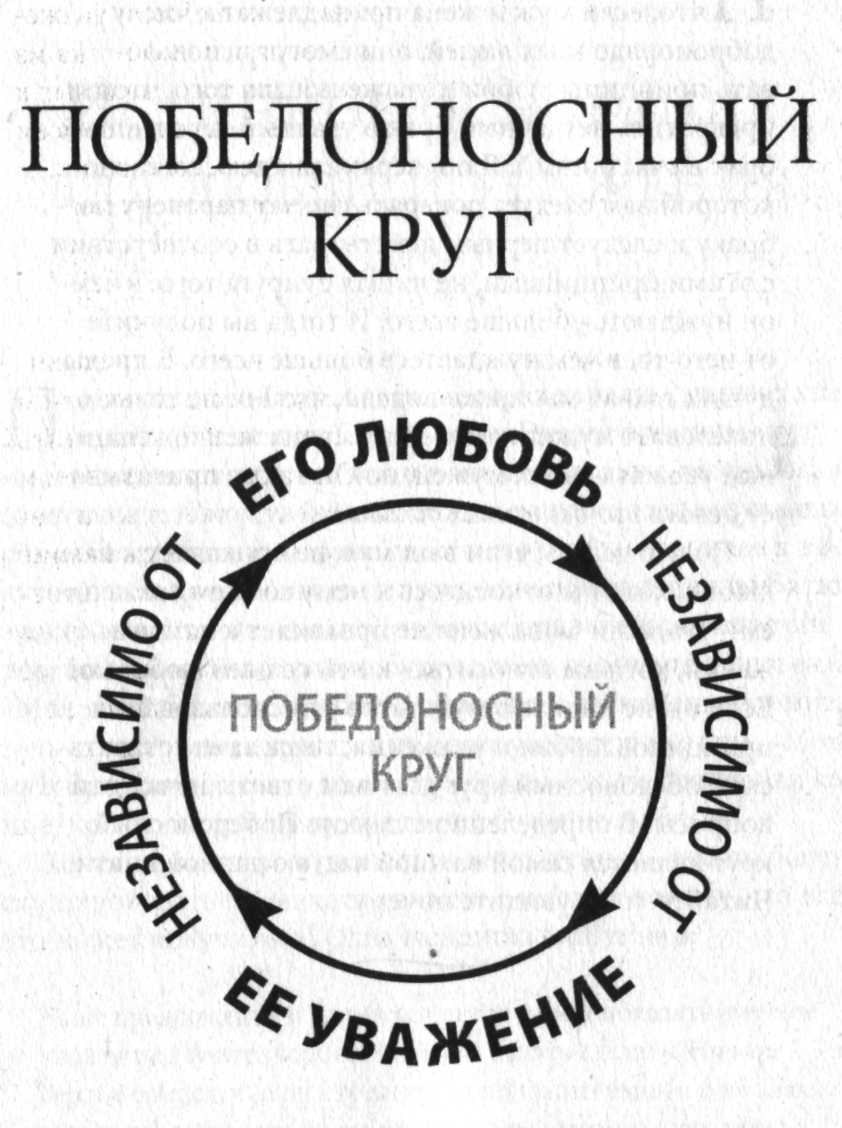 Но что делать, если ваш муж не проявляет к вам любви, хотя вы относитесь к нему со всем уважением? Что, если ваша жена не проявляет к вам уважения, хотя вы относитесь к ней со всей любовью? Если вы не видите результатов от использования принципов любви и уважения, тогда зачем стараться? Победоносный круг даст вам ответы на все эти вопросы. В определенном смысле Победоносный круг является самой важной частью данной книги. Читайте, и вы увидите почему.Глава 23. Истинное основание для любви и уваженияПожалуй, главная проблема, которая держит супружеские пары где-то между Порочным и Энергетическим кругами, сводится к тому, что люди боятся, что, даже попробовав сочетание любви и уважения, они не получат положительных результатов. Вот некоторые типичные ответы, которые я получаю либо при личных встречах на конференциях, либо по электронной почте: «Боюсь, что я смогу двигаться в вере вперед, но мой муж все равно будет плохо ко мне относиться». «Моя жена будет продолжать проявлять неуважение ко мне, только теперь она пересядет на более увесистую метлу». «Мой муж будет продолжать демонстрировать отсутствие любви ко мне, но только теперь он будет еще более несносным».Конечно, всегда и во всем есть исключения – кто-то боится попробовать проявлять уважение именно потому, что все это может получиться! Одна женщина пишет нам:Ваше предложение извиниться перед ним и показать ему мое уважение звучит здорово. Я хотела бы это сделать. Но мое сердце боится, что он отреагирует положительно, а я не знаю, готова ли я принять более того, что мы имеем на сегодняшний день – взаимное понимание наших ролей как родителей. Меня пугает, что я могу сделать что-то настолько сильное, что не буду готовой к тому, что он проявит ко мне иной интерес.Часто мы слышим такие вопросы: «Зачем проявлять любовь и уважение, если противная сторона не собирается этого делать?» Одна пара посетила нашу конференцию. Жена согласилась попробовать уважительно относиться к мужу, но муж прокомментировал эти попытки так:Все рассеялось, как туман. Она вернулась на круги своя. Она не смогла довериться мне из-за тех взаимоотношений, которые она когда-то имела со своим отцом. В прошлом она выражала вслух свои негативные мысли и комментарии по отношению к мужчинам вообще. В собственном доме я по-прежнему чувствую себя сиротой. Мне иногда кажется, что я муж без жены. В ее присутствии я чувствую ее негативное отношение к себе, критику, враждебность и осуждение. Мои чувства каждый день втаптывают в грязь, потому что жена постоянно уничижает меня и заставляет чувствовать себя кем угодно, но не мужчиной. Мне необходимо понять свою жену, и мне нужна мудрость для того, чтобы знать, как реагировать на ее атаки.Не сдавайтесь – доверьтесь Богу в этом делеПисьма, подобные приведенному выше, способны разбить сердце, но я советую всегда одно и то же. Не сдавайтесь только потому, что вам кажется, что ничего не получается. Продолжайте проявлять к своему партнеру по браку безусловную любовь или безусловное уважение. Постарайтесь увидеть хотя бы небольшие положительные изменения. Муж не приносит цветы, но он отремонтировал протекающий кран. Жена по-прежнему жалуется на постоянные головные боли, но тон голоса у нее уже не такой крикливый. Помните голубые и розовые очки? Мы на самом деле не видим того, что происходит в нашу пользу, как не видим и того влияния, какое оказываем на своих партнеров по браку.Наглядным примером может послужить письмо женщины, которая объяснила, что ее муж позвонил ей во время ночного дежурства, чтобы сообщить, что ему неожиданно выдали премиальные. «Слава Богу!» – сказала она, и он рассердился. Затем он стал жаловаться на то, как ему тяжело работать. Она пыталась напомнить ему, что им нужны дополнительные деньги, и сказала, что они должны быть благодарными Богу за них. Он продолжал выражать недовольство своей судьбой, жена (склонная к нотациям) решила не читать ему нотаций, чтобы ему не за что было себя жалеть. Вместо этого она уважительно смолкла. Поскольку она молчала, он сказал: «Ты лучше прекрати молчать. Я говорю серьезно, на тебя это совсем не похоже, и ты меня нервируешь. Что-то здесь не так. Я тебе никогда не велел молчать. Я просил выслушать меня и не перебивать постоянно своими замечаниями. Так что лучше не молчи!»Когда она написала нам, утверждая, что ее уважительное молчание не действует, я сказал, что на самом деле оно еще как действует. На данный момент ее муж отвыкает от своих вредных привычек, и уже испытывает обличение. Вполне возможно, что молчание жены позволило ему услышать себя, и ему не понравилось то, что он услышал. Поэтому он задумался. Ее молчание действовало с огромной силой. Я призвал ее к терпению, чтобы Святой Дух мог обличить ее мужа.Несколько месяцев спустя она написала нам снова: «У нас с мужем все обстоит просто замечательно. Мы перестали ссориться». Духовная жизнь ее мужа значительно изменилась, и она всю славу за это воздает Богу. Далее она пишет: «Все это также стало возможным благодаря моему новому отношению, молчанию и уважению в словах и делах». Эта жена являет собой отличный пример того, как легко усомниться, когда дела, как кажется, не складываются наилучшим образом. На все нужно время, и во многих случаях понадобятся месяцы на то, чтобы что-то изменилось.Вот еще один пример женщины, которая не видела никаких изменений, но позже не переставала им удивляться. Она позвонила своему бывшему мужу и попросила у него прощения, потому что не всегда проявляла уважение к его положению в доме. Она христианка, а он нет. На другом конце провода повисло молчание, а затем он сказал: «Спасибо». Разговор на этом закончился, но через несколько дней он позвонил посреди ночи весь в слезах, выражая удивление по поводу  того, что она извинялась перед ним. Она объяснила, что должна была просить прощения за то, что не была такой женой, какой должна была быть. И на этот раз разговор оборвался внезапно. Прошла еще неделя, и снова он позвонил ночью. Он много размышлял над тем, что делал, и теперь чувствовал сожаление. Он рассказывал ей обо всех своих ошибках и говорил «добрые слова, которых она раньше не слышала».В другой ситуации женщина ушла от мужа и купила другой дом. Я посоветовал мужу, как проявить больше любви к жене. Они продолжали общаться некоторое время, но он не видел особого прогресса в их отношениях. Затем однажды она сказала: «Ты ждешь, чтобы я умоляла тебя попросить меня вернуться домой?»Все это лишь некоторые примеры того, что может случиться. Не сдавайтесь, если в течение недель и даже месяцев вы не видите никаких результатов. Не интерпретируйте задержку как поражение. Не думайте, что все, что вы делаете, бессмысленно. Чаще всего любовь и уважение воздействуют на вашего партнера намного сильнее, чем вы думаете. В душе этого человека что-то происходит. Имейте веру, что Бог действует и будет действовать дальше.Но если ничего не получается, что тогда?Чего вы боитесь в браке больше всего? Не боитесь ли вы как муж, что после ваших проявлений любви к жене вы увидите в ней презрение? В ответ на ваши добрые намерения сблизиться, быть открытым и понимающим, в вашем стремлении к миротворчеству, верности и признательности она может остаться по-прежнему неуважительной.Вы как жена не боитесь ли, что при вашем уважительном отношении к мужу он проявит еще большее отсутствие любви, чем раньше? Вы усвоили «иностранный» язык уважения, выражая признательность за его работу, его желание защищать и обеспечивать вас, служить и руководить, используя свою проницательность. Вы также попытались подтвердить свою дружбу к нему плечом к плечу и проявили больше стремления к близости в интимной области. Но, несмотря на все это, он по-прежнему не проявляет любви. В вере вы начали действовать первой как зрелая христианка, но ваш муж не желает меняться.Когда Иисус говорил о том, что на пути верующего человека его поджидают различные испытания и страдания ради имени Христа, Он упомянул также, что «враги человеку – домашние его» (Мат. 10:36). Вы можете в этом убедиться на собственном опыте. Так, может быть, просто признать, что сочетание любви и уважения не работает? Все дело, однако, в том, когда вы любите или уважаете без условий, вы следуете за Богом и Его волей для вас. В конце концов, ваш муж и ваш брак не имеют никакого отношения к вашему поведению. Вы просто демонстрируете свое повиновение и доверие в обстоятельствах, когда трудно любить жену или уважать мужа. Безусловное уважение и безусловная любовь обязательно будут вознаграждены. Я называю этот принцип Победоносным кругом. Иисус сказал: «Ибо если вы будете любить любящих вас, какая вам награда?» (Мат. 5:46). Возможно, Иисус, говоря это, имел в виду как раз ваш проблемный брак.Я верю, что и Павел имел в виду ваш брак, когда писал свое Послание к Ефесянам, шестая глава, стихи седьмой и восьмой: «Служите с усердием, как Господу, а не как человекам, зная, что каждый получит от Господа по мере добра, которое он сделал, раб ли, или свободный». В контексте самого послания подразумевается служение рабов своим господам, однако, обратите внимание, что апостол заканчивает этот отрывок упоминанием свободных людей. Другими словами, это повеление относится ко всем верующим людям. Если вернуться на несколько стихов ранее, вы обнаружите упоминание этого принципа во взаимоотношениях детей с родителями (см. Еф. 6:1-4), а также мужей и жен (см. Еф. 5:22,33). Павел говорит, что если мы все делаем как для Господа, то мы получим награду от Господа. В браке имеет значение все, что вы делаете, даже если этого не видит или игнорирует ваш партнер! Вот в чем состоит смысл Победоносного круга:Его любовь благословляет, независимо от ее уважения; Ее уважение благословляет, независимо от его любви.Когда я только начал учить этим библейским истинам, относящимся к браку, я не знал, как люди воспримут это учение. Как ни удивительно, многие приняли информацию о Победоносном круге с распахнутыми объятиями. Люди, чувствовавшие себя беспомощными, вдруг осознали истину о том, что все, что они делают, Богу небезразлично, ибо ничто не является пустой тратой их сил. Эта мысль не только реанимирует неудачные браки, но она помогает успешным бракам стать еще лучше. Ключевой принцип Победоносного круга состоит в том, что он применим не только к неудачным, но и к успешным бракам. Собственно, все мужья и жены должны применять принцип любви и уважения в первую очередь. И в основном из чувства послушания Христу. В противном случае так легко стать высокомерным и гордым, восхваляя самих себя за удачный брак.Всем супружеским парам следует остеречься. Кто думает, что он стоит, берегись, чтобы не упасть. Именно поэтому многие браки кажутся потрясающими, и вдруг – падение! Если мы отведем глаза от Христа (или если мы никогда их не возводили на Него), мы строим на песке, и, когда пойдет дождь и подуют ветры, наш дом может ожидать падение великое (см. Мат. 7:24-27).Еще одно преимущество Победоносного круга для успешного брака состоит в том, что вы начинаете понимать, почему относитесь друг к другу именно так, и вы сможете объяснить принципы любви и уважения другим супружеским парам. Когда другие пары узнают о сочетании любви и уважения, награда увеличится экспоненциально. Но что это за награда? Что-то из нее мы получим еще здесь, на земле, но на небесах нас ждет нечто невообразимое.Небесная награда – вечное «ах!»Я слышал, как на эту тему рассуждал один благочестивый человек с церебральным параличом. У него был блестящий ум: «Бог готовит меня к небесам... Я в Его духовке, так сказать. Меня пекут для вечных целей. Но меня еще не испекли. Когда я умру и встану перед Ним, Он скажет: «Хорошо, добрый и верный раб». Я от радости рассмеялся, а по моим щекам побежали слезы.Иисус готовит нас к тому, чтобы мы услышали Его ответ для нас: «Хорошо». Он хочет сказать нам: «Хорошо, добрый и верный раб! В малом ты был верен, над многим тебя поставлю; войди в радость господина твоего» (Мат. 25:21).Вы когда-нибудь задумывались над тем, что означают слова «войди в радость господина твоего»? Это будет радость без меры. Вспомните свой выпускной вечер, день свадьбы, дни рождения, рождение ребенка, летние каникулы, продвижение по службе, выход на пенсию, развлечения с друзьями, сюрпризы от родителей, принятие членами вашей семьи Христа, доброе здоровье. Что было бы, если бы вы смогли каждый час каждого дня испытывать всю славу и радость этих событий в их полноте? Представьте себе, что, когда вы «входите в радость господина вашего», эта полнота и насыщенность будет в миллиарды раз больше.Что бы вы почувствовали, если бы вам удалось эти первые моменты радости испытывать без конца? Помните, как вы хотели велосипед на Рождество, но родители вам не говорили, подарят они его или нет. Вы пребываете в состоянии неопределенности, и вот наступает рождественское утро. И там, под елкой, вы видите новенький сверкающий велосипед, и выдыхаете только «а-ах!»Или представьте женщину, которая удивленно смотрит на кольцо с алмазом. Она выдыхает «а-ах!» Однажды я общался с инвесторами с Уолл-стрит и спросил у них, испытывали ли они когда-нибудь чувство, которое можно было выразить в одном выдохе «а-ах»? Один человек сказал, что это чувство он испытал тогда, когда неожиданно получил чек на сумму сто тысяч долларов. Я судорожно сглотнул, а затем сказал: «Вот это да!»Вы понимаете, что величайшее и самое потрясающее ваше переживание «а-ах» ожидает вас впереди? Господь внимательно наблюдает за вами, желая наградить вас сполна. «Каждому будет похвала от Бога» (1 Кор. 4:5). Чтобы помнить, что нас ожидает, заучите Послание к Ефесянам, шестая глава, стихи седьмой и восьмой: «Служите с усердием, как Господу, а не как человекам, зная, что каждый получит от Господа по мере добра». Представьте себе сцену, в которой верующие восходят по лестнице на небеса и встают перед Христом. Одному мужу Он скажет: «Хорошо, добрый и верный раб. Ты служил с любовью своей жене, которая относилась к тебе без уважения. Ты получишь обратно каждый акт любви, который совершил по отношению к ней». Одной жене Он скажет: «Хорошо, добрая и верная жена. Ты служила с уважением мужу, который не проявлял к тебе любви. Я все видел. Ты получишь награду за каждый свой акт уважения».Далее Иисус велит вам войти в место, называемое раем (см. Лук. 23:43). Он «сохранил вас для Своего Небесного Царства» (2 Тим. 4:18). Когда вы войдете туда вместе с Иисусом, вы испытаете священное потрясение. Вы будете «поставлены пред славою Его в непорочной радости» (Иуд. 24). В этот момент совершенно неожиданно вам преподнесут подарок такой немыслимой ценности, что вы сможете только выдохнуть: «а-ах!» То, что вы увидите, превыше самой смелой вашей мечты. И вдруг неожиданно вы очутитесь в облаке любви и славы. Вы буквально окажетесь «с Ним во славе», которую никогда не покинете (Кол. 3:4)1.Попытка описать небеса сравнима с попыткой описать неописуемое. Даже Павел мог сказать только, что «кратковременное легкое страдание наше производит в безмерном преизбытке вечную славу» (2 Кор. 4:17; см. также Рим. 8:18).Но давайте вернемся к Евангелию от Матфея, двадцать пятая глава, двадцать первый стих: «В малом ты был верен». Но что значит «малое»? Конечно, это понятие включает в себя то, что Павел описывает так ясно в Послании к Ефесянам, пятая глава – «Любите своих жен... уважайте своих мужей» (см. ст. 33). Когда вы принимаете решение любить или уважать своих партнеров по браку, тогда вы подготавливаете для себя дивиденды, которым не будет конца. Иисус предлагает вам сделку. Сделайте несколько вещей в этой земной жизни – и в вечности вы получите намного больше.Что важно для Бога, то действительно важно!Возможно, в глазах мира может и не быть особого смысла для жены относиться с уважением к мужу, который ведет себя грубо и бестактно. Для мужа нет смысла любить жену, которая относится к нему с презрением и без уважения. Но это важно для Бога. Эти на первый взгляд бесплодные попытки для Бога имеют важное значение, потому что такое служение Он вознаграждает. То, что для Бога мудрость, для мира глупость (см. 1 Кор. 3:19).Я люблю также описывать все это с позиции эффекта «ух», который происходит на небесах, когда верующие делают то, что в глазах мира выглядит глупостью. Представим себе, что миллионы ангелов держат в руках гигантскую рукоятку. Каждый раз, когда вы совершаете правильный поступок с любовью или уважением к жене или мужу, ангелы дергают за эту рукоятку. И тогда – «ух!» – в колоссальный золотой сосуд падает сокровище, секретный подарок. Главный ангел объясняет: «Он сделал это снова! Он снова проявил любовь к этой высокомерной женщине!» Или иначе: «Она молодец! Она так уважительно отнеслась к этому занудному мужчине! Ну, давай, дергай ручку!»Следует признать, что эта предположительная сцена кажется немного наигранной, но, вполне вероятно, что мы недалеко ушли от истины. Молитвы святых собираются в «золотые чаши» (Отк. 5:8). Господь четко отслеживает все, что происходит с нами. Как говорит Павел: «Каждый получит от Господа по мере добра, которое он сделал» (Еф. 6:8). Божья беспроигрышная система работает, и всему ведется учет. Откроются все книги учета, и все люди будут судимы в соответствии со своими делами (см. Отк. 20:12).Но высказываю ли я предположение, что мы каким-то образом зарабатываем свое спасение? Совершенно определенно, нет. Павел ясно говорит о том, что мы спасены благодатью через веру – это «Божий дар; не от дел, чтобы никто не хвалился» (Еф. 2:8,9). Но посмотрите на Послание к Ефесянам, вторая глава, десятый стих. Мы созданы во Христе Иисусе на добрые дела, которые Бог предназначил нам исполнять. Почему? Не для того, чтобы подкупить Господа или хотя бы немного заплатить за наше спасение, но только лишь для того, чтобы угодить Ему. И когда мы угождаем Ему, Он вознаграждает нас.В Первом послании к Коринфянам, третья глава, стихи с одиннадцатого по пятнадцатый, Павел проводит четкое разделение между спасением и наградой. Каждый верующий должен строить с особой тщательностью на единственно реальном, твердом основании – на Иисусе Христе. «Строит ли кто на этом основании из золота, серебра, драгоценных камней, дерева, сена, соломы, – каждого дело обнаружится; ибо день покажет, потому что в огне открывается, и огонь испытает дело каждого, каково оно есть. У кого дело, которое он строил, устоит, тот получит награду. А у кого сгорит, тот потерпит урон; впрочем сам спасется, но так, как бы из огня» (ст. 12-15).Кое-кто из нас соблазнится и скажет: «Меня не интересует награда – я просто хочу следовать за Господом и достичь небес». Но задумайтесь на минутку. Если Христос говорит, что Он желает наградить вас, то кто вы такой, чтобы заявлять: «Мне награда не нужна»? В таких словах есть некое ложное смирение, словно награда в вашем понимании не представляет собой ничего важного. Награды очень важны, потому что Иисус считает их важными. Я не считаю разумным спорить с Сыном Божьим.Да, нас ожидает награда. Ничто из того, что мы делаем, не останется незамеченным. Господь наблюдает за нами с неослабным интересом. Муж, который любит свою жену, как Христос возлюбил Церковь, и жена, которая любит мужа, «как Господа», будут награждены в вечности (см. Еф. 5:22-33).Все дело в вас и в Иисусе ХристеПосле более чем четверти века консультирования супружеских пар и проведения конференций любви и уважения я пришел к выводу, что в христианской общине мы переживаем не столько «кризис брака», сколько кризис веры. Все дело в том, что мы все сталкиваемся с одним вопросом: «Верю я или не верю в то, что говорит Сам Иисус?» Все дело в том, что вы не сможете осуществить принципы любви и уважения до тех пор, пока не станете это делать ради Иисуса Христа. И если вы сомневаетесь в реальности Христа, если Он не является истинным Господом вашей жизни, тогда у вас ничего не получится.Многие мужья и жены должны осознать эту ситуацию до такой степени, чтобы у них возникло желание сказать: «Верую, Господи! помоги моему неверию. Я хочу следовать за Тобой, и я хочу исполнять Твою волю ради Тебя» (см. Map. 9:24; Еф. 6:7,8). Одна женщина, осознавшая эту истину, написала нам:Со временем я стала очень ранимой и постоянно защищалась в общении с мужчинами. Теперь я поняла, что моя достаточность сокрыта во Христе, мое принятие, мое ощущение безопасности и чувство значимости приходят ко мне только через Христа. Все дело не во мне, но только в Нем. Мне не нужно никому ничего доказывать... Я могу расслабиться и позволить Духу Святому работать во мне и через меня.Да, будут времена, когда у вас это не получится, но в Притчах, двадцать четвертая глава, шестнадцатый стих, говорится: «Семь раз упадет праведник, и встанет». Никто не умеет любить совершенным образом, и никто не сможет проявить совершенное уважение. Однако когда мы это делаем, как для Господа, мы можем упасть, но снова встанем. Разница между успешными парами и неудачными состоит в том, что успешные пары продолжают вставать и снова берутся за разрешение этой проблемы. Неудачные пары хотят все получить легко и быстро. Они хотят успеха сейчас. Они хотят, чтобы их нужды находили удовлетворение, и все. Они не хотят конфликтов, они просто хотят быть счастливыми. Но такой подход можно назвать признаком незрелости.Зрелый муж признает: «Я потерпел поражение. Я был неправ. У меня есть проблемы, с которыми мне следует разобраться». Зрелая жена говорит: «Ты знаешь, я постоянно проявляла к тебе неуважение. Я все время думала, что дело в любви. Я даже не задумывалась о слове «уважение».Одна женщина в разговоре со мной сказала:– Повторите-ка это слово снова. Я повторил:– Уважение. Она сказала:– Да, вот именно.К счастью, существует намного больше женщин, которые поняли и применили на практике слово «уважение». Одна женщина обнаружила, что ее неверующий муж завел роман с другой женщиной, и ее уважение к нему тут же исчезло. Позже он пришел ко Христу, они помирились, и теперь он старается дорасти до уровня духовного лидера в семье, в то время как она старается стать отличной женой. Им предстоит пройти длинный путь, но они идут и делают успехи. Она пишет:Мне легче уважать мужа из чувства послушания Богу, чем по необходимости или потому что он ведет себя уважительно. Спасибо вам за то, что помогли мне увидеть, насколько хрупким может быть мужское эго. Я никогда не подозревала, что его чувство собственного достоинства как мужа и мужчины зависит от уважения жены. Я всегда помню ваши слова в ситуациях, когда мы начинаем спорить. Несколько раз я сделала над собой усилие, чтобы говорить уважительно, не поддаваясь собственным эмоциям. Я сумела не ранить его чувства, и в нашем разговоре не прозвучали грубые и обидные слова.Другая женщина пострадала от физических и словесных оскорблений со стороны мужа (что я считаю абсолютно недопустимым и советую женщине в таких ситуациях искать защиты и помощи). Она вернулась к нему после того, как он покаялся, но вскоре поняла, что не смогла простить его до конца, а потому не умела проявить к нему уважения. Познакомившись с нашими материалами, она стала демонстрировать ему свое уважение, в основном сохраняя спокойствие и чувство собственного достоинства вместо споров и ругани. Их взаимоотношения намного улучшились, и она рассказывает:Более всего я хочу, чтобы муж пришел ко Христу через мое уважительное поведение. Должна признать, что я постоянно размышляю над некоторыми местами вашего учения, но что совершенно очевидно, оно действительно построено на библейских принципах, и Дух Святой продолжает обличать меня, открывая мое бунтарское поведение, презрение, непослушание и тому подобное. Я постоянно прошу у Господа силы для осуществления ваших предложений в жизни, и Он так верен!«Господи, когда мы накормили Тебя?»Победоносный круг зависит от вашей любви и почитания Христа, когда вы оказываете любовь и уважение вашим супругам, как Господу. В притче о последнем суде (см. Мат. 25:31-46) праведные спрашивают: «Господи, когда мы видели Тебя алчущим, и накормили? Или жаждущим, и напоили? Когда мы видели Тебя странником, и приняли? Или нагим, и одели? Когда мы видели Тебя больным, или в темнице, и пришли к Тебе?» (ст. 37-39). И Царь отвечает праведникам и говорит: «Истинно говорю вам: так как вы сделали это одному из сих братьев Моих меньших, то сделали Мне» (ст. 40).Из той притчи мы можем позаимствовать основной принцип: все, что я делаю для моего партнера по браку, я делаю также для Христа. Безусловная любовь мужа к жене является подтверждением его любви к Христу. Муж, который любит Бога, должен также любить свою жену. Если вы не любите свою жену, тогда вам следует спросить себя: «Действительно ли я люблю Иисуса Христа?»Безусловное уважение жены к мужу подтверждает ее почтение ко Христу (см. Еф. 5:21,22; 6:6,7). Жена, которая почитает Бога, должна уважать также своего мужа. Если вы не уважаете мужа, тогда вам следует спросить себя: «Действительно ли я люблю Иисуса Христа?» Вывод и для мужа, и для жены один и тот же:в конечном счете ваш брак не имеет никакого отношения к вашему супругу. Все дело в ваших взаимоотношениях с Иисусом Христом.Да, вы, вероятно, не сможете любить совершенной любовью и проявлять совершенное уважение, но это не значит, что вы не любите Христа. Собственно, ваша любовь ко Христу даст вам возможность начать все сначала. Вы покаетесь и исповедуете свой грех, осознавая, что не ожидаете от своих супругов удовлетворения ваших нужд. Но что бы вы ни делали по отношению к своим супругам в рамках любви или уважения, вы делаете не для того, чтобы сойти с Порочного круга или заставить его или ее удовлетворить ваши потребности. В конце концов, вы проявляете любовь или уважение, потому что в лице своего мужа или жены вы видите Иисуса Христа. Вы предвкушаете момент, когда встанете перед Господом на последнем суде, осознавая, что ваш брак на самом деле был средством проверки, вашим испытанием, призванным продемонстрировать и усилить вашу любовь и почтение к Господу.Каждый раз, когда вы демонстрируете любовь или уважение, за вами наблюдают небеса. Миллиарды ангелов дергают за рукоятку и – «ух!»Я разговаривал с одним моим другом, который работает вице-резидентом крупной телевизионной сети. Когда он услышал наше учение о Победоносном круге, он сказал: «Ах, вот оно что! Так значит, все дело не во мне и моей супруге, а во мне и Иисусе Христе? Никогда не слышал ничего подобного!» Мой друг – верующий, но он никогда раньше не имел четкого представления о том, что суть вопроса не в нем и его жене. Суть вопроса в нем и его Господе.Однако в Победоносном круге есть кое-что еще. Там есть целая область, которая называется «зрелостью», а именно, истинная внутренняя свобода во Христе и избыток, который переливается из вас через край, когда вы становитесь примером для ваших детей и окружающих людей, особенно для вашего супруга или супруги. Мы посмотрим на эти награды в следующей и последней главах нашей книги.Глава 24. Истина действительно может сделать вас свободнымиИтак, Победоносный круг – это хорошо. Вы согласны с тем, что небесная награда будет непомерной. Первое мгновение на небесах вы только сможете выдохнуть восхищенное «а-ах!», ибо описать ваш восторг – дело немыслимое. Осознать, что этот восторг, бескрайняя радость и упоение будут длиться вечно – немыслимее немыслимого. И вы понимаете, что ваш брак в первую очередь имеет отношение в большей степени не к вам и вашему супругу или супруге, но к вам и к Иисусу Христу.Брак – это испытание, в котором происходит проверка вашей безусловной любви и безусловного уважения в процессе вашего повиновения, почитания и угождения Господу. В первую очередь вы демонстрируете любовь и уважение не для того, чтобы удовлетворить потребности супруга или супруги в браке, каким бы важным это ни было. Ваша первая и главная цель – повиноваться и угодить Христу. Когда вы начинаете делать это, очень часто (но не всегда) ваши нужды сами находят удовлетворение, и это прекрасный побочный продукт и благословение. Но вашей главной целью должно быть послушание и желание угодить Господу.Небеса подождут – но что делать сейчас?В Победоносном круге есть еще кое-какие преимущества. Там имеются награды, которые помогут вам справиться с проблемами сегодня, прямо сейчас. Небеса подождут. Бог полностью контролирует время, но вы всегда можете использовать немного больше помощи в понимании и жизни с вашим не совсем совершенным мужем или женой. Я мог бы привести множество писем от супругов, которые попробовали в своей жизни сочетание любви и уважения, но эти принципы у них не работают достаточно плодотворно. Есть много супружеских пар, которые поняли идею о прекращении работы Порочного круга в их жизни, но они не поняли принцип действия Энергетического круга. Есть и другие пары, которые едва сдерживают сокрушительное влияние Порочного круга на свою жизнь.Одна супружеская пара прослушала наши кассеты с учением о любви и уважении, и муж написал нам письмо, в котором признавался, что он не любил жену так, как того хочет Бог. Он осознавал также, что и у жены были проблемы подобного характера. Далее он пишет в своем письме:Вы попали – или Бог попал – прямо в цель. Я стал записывать те слова, которые говорила мне жена и которые касались самых глубин моего сердца. Я не говорил ей, что делаю эти записи, и я не собираюсь использовать их против нее. Просто я поражаюсь тому, как буквально каждый день на мое чувство собственного достоинства обрушивались атаки. Я не хочу судить свою жену, но уважение – это действительно исключительно важный аспект. Совершенно реальная реакция для мужчины – «уйти в себя и замолчать». Пожалуйста, молитесь за меня, чтобы я научился любить жену безусловной любовью, независимо от ее слов и поступков.Иногда сочетание любви и уважения дает обратный эффект, как это случилось с одной женщиной, муж которой взялся взвешивать и измерять уважение, которое она ему оказывала, чтобы убедиться, что она все делает правильно:Теперь, когда ему кажется, что в чем-то видно мое неуважение к нему, даже если на самом деле все не так, он вспоминает о прошлом и начинает злиться. Я давно не видела его в такой ярости. На самом деле я уже сожалею о том, что поделилась с ним полученной от вас информацией, потому что каждый раз он использует ее против меня. Я могу выдержать критику, думаю, что я вполне ее заслужила, но вместе с критикой на меня обрушивается такая ярость, что мне хочется убежать куда-нибудь и спрятаться.Я понимаю чувства этой женщины. Я вырос примерно в такой же обстановке, о которой она пишет. Мой папа часто с яростью обрушивался на мою маму. Чтобы компенсировать свое чувство вины, он набрасывался на то, что мама делала нечаянно, и взрывался неконтролируемой яростью. Но она никогда не считала себя жертвой. Ни разу в жизни я не слышал, чтобы моя мама говорила плохо о папе или ругалась с ним. Когда я выражал свое недовольство этим, мама всегда говорила: «Твой папа потерял своего отца в возрасте трех месяцев от роду, поэтому он не знает, как нужно быть папой».Мама могла бы использовать вспышки ярости моего отца для того, чтобы обелить себя и очернить отца, тем самым притянув на свою сторону мое сердце. Однако она предпочла этого не делать. Только годы спустя я понял, почему. Родители моей мамы сильно страдали в течение всей своей жизни. Несколько ее братьев и сестер умерли, а ее отец был прикован к инвалидному креслу всю свою жизнь. Маме было бы легко настроиться на положение жертвы, но она понимала, что таким образом она ничего не выиграет и не приобретет. Она приняла решение быть позитивной. Она знала, что, если сможет найти творческие альтернативы любому конфликту, она никогда не будет беспомощной и безнадежной, и потому таковой никогда и не становилась. В конце концов, именно благодаря такой позиции мамы она и стала путеводной звездой, которая привела отца ко Христу.Иногда все дело во мне!Мое сердце обливается кровью, когда я думаю о многих мужчинах и женщинах, которые продолжают страдать от ярости своих супругов или от их уничтожающей критики. Я им сочувствую, но в то же время понимаю, что им нужно не мое сочувствие. Им нужно понять, что путь к обретению внутренней свободы и зрелости духа лежит через Победоносный круг. То, что я хочу сказать, может прозвучать слишком жестко и, может быть, даже осуждающе, но, пожалуйста, постарайтесь услышать меня. Я хочу помочь вам, а не просто пожать вам руку. Ответ на ваши проблемы лежит в слове «безусловный». Ключ к пребыванию в Победоносном круге заключается в безусловной любви и безусловном уважении).Во-первых, вам нужно принять осознанное решение и сказать: «Я сам несу ответственность за мою реакцию на поведение жены». В моем случае не Сара заставляла меня быть таким, каким я был. Она просто помогла мне раскрыть свою сущность. Когда я реагирую на нее без любви, я осознаю, что у меня остались кое-какие нерешенные проблемы. В моем характере и душе все еще недостаточно любви, и мне приходится это признать. Может быть, ее вины в этом семьдесят процентов, а моей – тридцать (повторяю, может быть), но весь вопрос в том, что мне делать с моими тридцатью процентами?Не играйте в проценты со своими супругами. Уйти от проблем легко, но тогда вы не сможете взрослеть в духовном смысле. Собственно, в результате такого поведения человек, как правило, начинает чувствовать себя жертвой. У него развивается менталитет жертвы. Ему захочется, чтобы его спасали. Захочется рая на земле. Он начнет отвергать супруга и других людей, потому что они не исцелили его раны и не утешили его. Избавьтесь от менталитета жертвы! Поймите, что реальное исцеление и утешение вы сможете получить, только глядя на Господа и доверяясь Ему в своей ситуации, какой бы болезненной она ни была. Вести себя иначе значит грешить. Это трудно признать, потому что согрешили-то против вас, по крайней мере, вы думаете, что против вас согрешают чаще всего. Тем не менее, вам следует усвоить следующий принцип:Неважно, каким раздражающим или гнетущим может быть поведение моего супруга (супруги), но я сам (сама) отвечаю за свою реакцию на это поведение.Вот письмо от мужа, который делает значительные успехи в области Победоносного круга:Я также понимаю, что часто неправильно воспринимал и интерпретировал ее реакцию и поступки. Я не обижаюсь, когда она отвечает не так, как следовало бы по моему мнению. Мне лучше удается понимать обратную связь. Теперь мы намного меньше спорим и ссоримся. До посещения конференции наши дела были хуже некуда. Теперь, когда я проявляю больше любви к ней, она ведет себя намного более дружелюбно по отношению ко мне. Но она пока до сих пор не признала свою долю вины в том, что наше общение всегда заканчивалось на карусели Порочного круга. Молюсь о том, чтобы в свое время она это сделала. Она также по-прежнему делает особый упор на своих чувствах и эмоциях. Я пытаюсь помочь ей понять мое сердце. Но она уверена, что вину за конфликты должны нести на себе мужчины, и мне трудно преодолеть эту ее уверенность.То, что внутри, выйдет наружуПредставьте себе одну песчинку. Если песчинка попадет в глаз человеку, она вызовет раздражение, затем инфекцию, и, если с этим ничего не делать, все закончится потерей зрения. Но положите ту же песчинку в раковину. Она и там вызовет раздражение, но потом секрецию и, наконец, в раковине образуется жемчужина. Была ли песчинка основной причиной того, что произошло с глазом? Была ли песчинка основной причиной образования жемчужины? Нет. Иначе результат и в том, и в другом случае был бы одинаковым. Песчинка была фактором, который выявил внутренние свойства глаза и внутренние свойства раковины. Когда в реальной жизни общение с супругом вызывает раздражение, вы можете превратить это раздражение либо в инфекцию, либо в жемчужину.Еще один пример – это солнце, которое направляет свои лучи на масло и глину. Масло тает, а глина твердеет. Температура солнца выявляет внутренние характеристики масла и глины.Ваша половина иногда действует как раздражитель. Это данность. Мы не будем останавливаться на этом. Он или она давит на вас и предъявляет какие-то требования. Вам становится жарко и даже душно. В такой прессовой ситуации перед вами всегда возникает выбор: реагировать благочестивым образом или греховным. Обвинить супругов легко: в конце концов во всем, что происходит с вами, виноваты они, не так ли? Но если вы отправитесь по пути обвинений, вы закончите превращением себя в жертву и упустите все Божьи награды.Когда на вас давят и когда температура вокруг вас повышается, не забывайте, что вам нужно сказать самому себе следующее: «Как зрелый человек с внутренней свободой выбора я буду реагировать, осознавая, что это моя ответственность». Так жить нелегко. Один мужчина рассказал мне, что часто чувствует себя ковриком у дверей. Тем не менее, он говорит: «Приятно осознавать, что Христос участвует в моем ответе жене и готов вознаградить меня за благочестивый ответ. Другими словами, я несу ответственность за свой ответ. От осознания этого мне намного легче любить ее, несмотря ни на что».Внутренняя свобода позволяет достичь большей зрелостиСовершенно очевидно, что все, о чем я говорил, требует большой духовной зрелости. Вы можете сказать: «Я не так продвинулся. Я не такой сильный». Но Иисус силен, и Он может помочь. В восьмой главе Евангелия от Иоанна Иисус вступил в жаркую полемику с книжниками и фарисеями, пытаясь помочь им понять, Кто Он и почему людям нужно следовать за Ним. Многие люди в толпе, как оказалось, поверили Ему (см. ст. 30). Затем Иисус сказал: «Если пребудете в слове Моем, то вы истинно Мои ученики, и познаете истину, и истина сделает вас свободными» (ст. 31, 32). Тогда послышались слова протеста. Иудеи не поняли Иисуса. В конце концов, они были детьми Авраама, и никогда не были рабами у кого бы то ни было. Что имеет в виду Иисус под понятием свобода? Иисус отвечает: «Истинно, истинно говорю вам: всякий, делающий грех, есть раб греха... Итак, если Сын освободит вас, то истинно свободны будете» (Иоан. 8:34,36). Какое отношение имеют слова Иисуса о свободе к вам и вашему браку? Самое прямое. Когда Иисус сказал, что вы «истинно свободны будете», Он не говорил о политической свободе. Он говорил о внутренней, духовной свободе – свободе от греха. И хотя вам трудно с вашей половинкой, с ненавистным и презрительным отношением к вам ваших супругов, Иисус может помочь вам вести себя достойно и с любовью. И неважно, с какими трудными людьми вам приходится жить, нельзя сваливать вину за свою негативную реакцию на супругов. Иначе вы позволите этим негативным реакциям контролировать своего внутреннего человека. Вы превратитесь в беспомощную и безнадежную жертву. Когда ваши супруги не проявляют любви и уважения и когда вы реагируете на это негативно, вы обрекаете себя на очередные несчастья. Но, по словам Иисуса, вы свободны, если захотите освободиться. Ваши супруги могут оказывать на вас влияние, но контролировать вас они не в состоянии. Вы можете испытать разочарование, но вы сами выбираете, проявлять любовь и уважение или нет. Запомните этот принцип и живите им:Я могу испытать боль, но я сам принимаю решение ненавидеть.Одна женщина говорит, что она решила использовать подход, который характеризуется внутренней свободой, но ее муж по-прежнему часто проявляет отсутствие любви к ней. Она пишет:Но если я допускаю проявления неуважения, Святой Дух обличает МЕНЯ, и мне приходится просить у мужа прощения! Вот так! Но после этого я чувствую себя так хорошо, что оно того стоит. Я знаю, что прошу прощения не у мужа, а у Иисуса Христа. Надеюсь и молюсь, чтобы глаза моего мужа открылись под действием Святого Духа, но я все это оставляю Богу, ибо я знаю, что только Он может изменить сердце человека.Вы можете быть свободными в любых обстоятельствах В Первом послании Петра, вторая глава, шестнадцатый и семнадцатый стихи, апостол обращается к христианам, оказавшимся в сложных обстоятельствах. Они сами решают, реагировать ли им благочестиво или нечестиво. Петр говорит: «Как свободные... всех почитайте, братство любите». Здесь сокрыты две истины для тех, кто хочет попасть в Победоносный круг. Во-первых, фраза «как свободные» (ст. 16) относится к той же внутренней свободе, о которой говорил Иисус в восьмой главе Евангелия от Иоанна. Как покажет Петр в третьей главе своего послания, этой внутренней свободой нужно жить и в браке, как и в других сферах гражданской жизни. В любых ситуациях вы можете жить внутренней свободой вне зависимости от обстоятельств1.Помните мужа (глава пятая), которого арестовали за насилие в своей семье? Просидев пару ночей в камере, он испытал то, что называется Богоявлением. Когда он покаялся и исповедовал свой грех, он испытал невыразимое присутствие силы Божьей. Внутри того человека что-то произошло. И хотя он находился в тюрьме, он испытывал больше свободы, чем когда-либо на воле. Некоторые называют это реальной встречей с живым Богом. Мы не можем осознать, что произошло, но мы знаем, что в наших сердцах что-то действует. Как писал Павел, «и мир Божий, который превыше всякого ума, соблюдет сердца ваши и помышления ваши во Христе Иисусе» (Фил. 4:7).Во-вторых, мы видим свидетельства своей внутренней свободы, когда почитаем и любим других людей. Когда Петр писал свое послание в первом веке, он пытался помочь верующим, у которых было множество самых разных проблем, – с правительством, с соседями и друг с другом. Я уверен, они говорили Петру: «Послушай, я не могу почитать и любить людей, которые меня обидели». Вы слышите, как одна женщина говорит Петру: «Я не могу почитать мужа, который меня не любит». Или мужа, который говорит ему: «Я не могу любить жену, которая меня не уважает». Петр говорит, по сути, что, если вы имеете внутреннюю свободу, вы можете делать то, что кажется невозможным. Если вы так не поступаете, в этом и заключается ваша проблема: вы не свободны.Я также получаю много писем от супругов, которые живут во внутренней свободе или, по крайней мере, начинают жить. Одна женщина поделилась с нами тем, что недавно узнала: ее муж, с которым она прожила одиннадцать лет, изменял ей бесчисленное количество раз. Земля качнулась у нее под ногами, и ее взаимоотношения с Богом тоже поколебались. Как мог человек, которого она так любила, причинить ей эту страшную, острую боль? Он договорился о консультациях, и в течение более полутора лет на встречах с христианским психологом она изливала свое сердце – а также негодование. Консультации превратили ее мужа в любящего, благочестивого человека, свободного и живущего в Божьей истине. Но жена продолжала сердиться на него и была исполнена ненависти! Она понимала, что это узы плена, но ничего не могла сделать. Она не могла уважать его, и он уже не смог заслужить ее уважение.Совершенно случайно она оказалась в доме у друзей, и там познакомилась с нашими материалами. Когда она увидела слово «уважение», она подумала: «Ну, вот, опять. Опять о них, о мужчинах... Они ничего не знают о моем муже и о том, что он сделал, так что ко мне все это не относится». Но она прочитала наши материалы, и теперь благодарит за это Бога. Она говорит: «Внезапно мои глаза открылись, и в мое сердце вошла свобода. Мне не нужно было его уважать на основании его поведения, но я могла его уважать только на основании того, что он есть мужчина, сотворенный по образу Божьему. Я никогда раньше об этом не слышала!»Другие женщины также сумели победить презрение, испытав внутреннюю свободу. Вот еще два письма:Бог действует в моем сердце. Я испытывала презрение к мужу. В этом трудно признаться, но зато испытываешь огромное облегчение. Я исповедала это перед Богом и попросила мужа простить меня за все.Мне помогает осознание того, что, проявляя уважение к мужу, я фактически проявляю уважение и любовь к Богу прежде всего, а также стараюсь удовлетворить глубочайшие потребности мужа. Особенно мотивирует шестнадцатый стих второй главы Первого послания Петра, которым вы поделились с нами. Поскольку я свободна во Христе, я могу проявить почтение к Господу, потому что Он удовлетворяет мою потребность в чувстве безопасности и любви.Иногда приходится начинать с самого начала, и результаты не будут сразу впечатляющими. Вам могут помочь обрести свободу конкретные истины. Да, ваши супруги могут быть грубыми, часто не проявляющими любви или уважения, но просто помните, что они по сути своей добрые люди, и тогда вы встанете на путь, который приведет вас к Победоносному кругу. Как написал один мужчина, «когда размышляешь о том, что жена, по сути, очень добрый человек и очень хорошо ко мне относится, обретаешь такую свободу».Внутренняя свобода обеспечит вам наследиеПобедоносный круг дарит вам другие преимущества, потому что поведение зрелых мужчин и женщин не проходит незамеченным для их детей. Когда вы познаете истину и проявляете в соответствии с ней безусловную любовь или безусловное уважение, просто подумайте, какое наследие вы оставляете своим детям.Что думают о вас ваши дети? Когда вас не будет с ними, хотите ли вы, чтобы они получили от вас наследие? Некоторые дети так сильно жаждут получить наследие, что едва могут дождаться, когда их родители умрут. Что сделали родители, чтобы их дети так относились к ним? Родители хотят, чтобы дети их любили и уважали, но, если они сами не проявляют любви и уважения друг к другу, какое наследие они оставят после себя?Мужчина показывает добрый пример своим детям, когда любит их мать вне всяких условий. Он показывает, как должен действовать человек, верующий в Иисуса Христа и обладающий внутренней свободой во Христе. Что скажут дети такого человека на его похоронах? Думаю, они скажут: «Мой папа был великим человеком. Когда я был молодым, я не понимал этого. Но теперь я взрослый человек, и у меня тоже есть жена и дети, и я понимаю, что отец проявлял любовь к моей маме даже тогда, когда с ней было трудно ладить. Надеюсь, что мне удастся походить на отца хотя бы немного».Тот же принцип применим к жене. Что ваши дети скажут на ваших похоронах? На протяжении всей своей жизни они видели, что вы уважительно относились к их отцу, и они скажут: «Мама была прекрасным человеком. С папой не всегда было легко ладить, но она всегда уважала его, потому что понимала, что дело не в папе. Она делала это из любви и почтения к Христу. И даже когда я бунтовал и давил на нее, она всегда прощала и любила меня. Такой мамы, как наша, больше нет».Апостол Иоанн написал о великой радости, когда наши дети ходят в истине (см. 2 Иоан. 4). Ходить в истине означает соотнести свою жизнь со Словом Божьим. Если мы хотим, чтобы наши дети ходили в истине, мы должны жить на виду у них в той же самой истине2.Каждый день мы ходим по краю пропасти, каждый день мы стоим на перепутье. Сегодня, может быть, поворотный день, и мы должны быть готовы к нему, а именно, мы должны обрести зрелость с внутренней свободой. Когда ваши дети увидят, что вы живете словами Христа «истина сделает вас свободными», они тоже встанут на путь следования за Иисусом. Разве может быть для родителей большая радость, чем эта?Но что делать, если вы уже потерпели поражение? Может быть, ваши дети уже подростки, а вы только что узнали о сочетании любви и уважения и только теперь начинаете осознавать, что такое Победоносный круг? Вы вспоминаете прежние ошибки, времена, когда вы не могли быть примером для подражания, и те многочисленные сцены, когда вы не проявляли к своим супругам ни любви, ни уважения. Не отчаивайтесь. У Бога есть уникальный способ аннулировать прежние ошибки. Там, где есть грех, там изобилует Его благодать. Бог стирает ваши ошибки, а на их место изливает еще больше Своей благодати. Одна женщина так пишет об этом:Мы с мужем обсуждали один вопрос, и он сказал, что не чувствует с моей стороны уважения к себе. Он был прав. Это было совершенно очевидно, потому что у нас две дочери шести с половиной и трех лет, и они тоже не проявляют уважения к нему. Это стало для меня свидетельством того, что я не демонстрирую к мужу уважения. Тогда я купила вашу книгу. Я стала показывать свое уважение к нему каждый раз, когда это было возможно. За то время, что я осуществляла эти идеи на практике, в его взаимоотношениях с детьми стало больше любви, как и в наших отношениях с ним. Он знает, что я стараюсь все сделать как можно лучше. Он тоже делает все, чтобы облегчить мне жизнь, и в те дни, когда я работаю, он берет девочек с собой в магазины за покупками. Мне так нравится видеть, как Первое послание Петра, третья глава, стихи первый и второй, действуют в нашем браке.Другая женщина рассказывает о том, как она наблюдала несчастливый брак своих родителей, которые прожили вместе тридцать восемь лет. Ее мама приобрела некоторые наши материалы и стала применять эти идеи у себя в семье. Она всегда знала, чего Бог хочет от нее, но не знала, как это осуществить в реальности. Когда дочь увидела, что ее мать совершила серьезные изменения в своем отношении к мужу и браку, этот пример оказал на нее сильное влияние. Дочь, которая сама замужем более пятнадцати лет, объясняет:у меня не совсем удачно складывались отношения с мужем. Мы оба сильные личности. Но я видела такие поразительные изменения, и не столько во взаимоотношениях моих родителей, сколько в отношении мамы к папе, что скоро стала обращаться к маме за советом. Я всегда знала, что исполнение воли Божьей принесет мне в конечном счете радость. Я так благодарна за все, что мама сделала в этом плане, а за тот мир, который эти идеи принесли в ее жизнь.Одна женщина, у которой есть сын двадцати одного года и дочь одиннадцати лет, хочет дальше передавать учение о любви и уважении, потому что, как она пишет, «я учила их не уважать отца, но теперь пытаюсь исправить это положение уважительным к нему отношением независимо ни от чего. Я просила Бога, моего мужа и детей простить мне этот грех».Награда в виде приобретения мужа для БогаМы уже исследовали Первое послание Петра, третья глава, первый и второй стихи, и знаем, как важно понимать сочетание любви и уважения. Петр пишет: «Также и вы, жены, повинуйтесь своим мужьям, чтобы те из них, которые не покоряются слову, житием жен своих без слова приобретаемы были, когда увидят ваше чистое, богобоязненное житие». Здесь Петр ясно говорит, что непокорного и бесчувственного мужа, далеко отстоящего от Бога, можно приобрести уважительным отношением к нему жены.Применением принципов Победоносного круга, состоящих в уважении к мужу из послушания Господу, можно завоевать его для Христа. В этом заключена огромная сила. Эта же сила доступна и для мужа. Ваша безусловная любовь к жене без условий, но из желания повиноваться Господу и служить Ему, может завоевать ее для Бога.Хорошим тому примером может послужить пророк Осия, который женился на Гомери. Гомерь была блудницей, и Осия был отделен от нее какое-то время. Затем Бог сказал: «Иди еще, и полюби женщину, любимую мужем, но прелюбодействующую» (Ос. 3:1). Вот такая безусловная любовь! Осии даже пришлось выкупить Гомерь обратно (обычай того времени), чтобы восстановить ее супружеский статус (см. Ос. 3:2)3.Осия сегодняшнего дня написал нам, чтобы сказать, что мы помогли ему понять многое в его ситуации. Он потерял всякую надежду на перемены в своем трудном браке и взывал к Богу, не зная, что делать, как делать и как любить свою жену.«В церкви я слышал только призыв «люби, люби и люби», – писал этот человек, – и я старался и старался, как мог, но у меня ничего не получалось». Но когда он посетил одну из наших конференций, он понял, почему он чувствовал такое отчаяние и отвержение:Я не выражал этого словами, но хотел, чтобы она уважала меня и была мне другом, но ничего из желаемого я не получал. Я знал, что не умею любить жену (может, у меня любовь не получалась в большей степени, чем у нее уважение). Слава Богу за информацию, которая привела к пониманию и позволила мне проявлять любовь в служении Иисусу Христу. Я предполагаю, что впереди меня ждут испытания и проверки. Моя жена пережила много боли, потому что я так долго не проявлял к ней любви, но теперь мы знаем, в каком направлении нам нужно двигаться.Письма от других людей, пытающихся завоевать своих супругов для Христа, продолжают поступать к нам каждый день. Одно из них пришло от успешной деловой женщины тридцати четырех лет, которая запуталась между мирским пониманием уважения к мужчинам и Божьим планом в этой области. Когда она прочитала наши материалы, она не смогла отложить их в сторону. Она говорит: «Такое чувство, будто наконец возникла свобода в осознании истины в открытой и искренней манере. Так просто и так понятно».Другая женщина рассказала, что она уже пыталась произвести некоторые перемены, предложенные ее мужем, но особенно воодушевилась, когда прослушала наши записи на диске:Я стала делать совсем другие вещи. Я изменила отношение. Изменила тон голоса и выражение лица. Я даже стала молиться по-другому, заменив слова «благослови меня и измени его» на «благослови его и измени меня». Благодаря моему новому пониманию у меня появились новые, сильные чувства к мужу, которых не было раньше, потому что теперь я смотрю на него по-новому. И теперь я уже вижу плоды этих изменений.Победоносный круг всегда открывает то, что находится внутри вас. Что значит быть зрелым человеком? Эту концепцию легче понять, чем жить ею. Ниже следует свидетельство того, что можно жить и действовать, как зрелый человек:Большинство людей прекрасно осознают силу слов, но такого же внимания и осторожности требует к себе разрушающая способность неуважительного отношения... Господь воистину дал мне выдержку и твердость в этой области. Думаю, что нам будет легче любить и уважать, если мы будем осознавать свою полноту и завершенность во Христе, и тот факт, что наша личность формируется не нашими мужьями...Дома обстановка у меня нелегкая, мой муж вот уже несколько лет «в бегах» от Господа, но я не испытываю чувства безнадежности, поэтому не пытаюсь оставить последнее слово за собой, не отстаиваю свои права, не пытаюсь выиграть в споре, не стараюсь сама решать все вопросы и так далее. Я выбираю жизнь, жизнь Христа, и тогда вижу в своей жизни благословения. Даже если мой муж никогда не изменится, мой Господь хочет, чтобы я его почитала. Я знаю, что некоторые женщины используют обиду как основание для того, чтобы выбить из мужа круиз, но я как христианка предпочитаю простить обиду.Эта женщина одна из многих, которых я цитирую и которые предприняли этот важный шаг по направлению к зрелости, и, возможно, то же самое следует сделать и вам. Но в процессе этого помните, что впереди вас ждут испытания, потому что ваш брак – это проверка вашей преданности Христу. Некоторые люди боятся Божьих испытаний, они полагают, что Бог каким-то образом введет их в заблуждение или станет придираться к ним. Вам следует понять нечто очень важное о Божьих испытаниях. Бог испытывает человека не для того, чтобы показать ему, какой он тупой, неискренний и грешный. Он испытывает человека для того, чтобы показать, что мы с вами можем сделать многое, и, когда мы действительно делаем, наша внутренняя свобода становится еще больше (см. Иак. 1:2-12). Не бойтесь Божьих испытаний. Как только вы дадите Ему знать, что вы готовы на этот шаг, Он позволит вам вступить в сферу подготовки для принятия нового мышления.Итак, своим мысленным взором посмотрите, как вы вступаете в будущее. Постарайтесь увидеть, где и когда вы столкнетесь со своим первым испытанием. Что может сказать или сделать ваш муж (жена) и что станет для вас реальным испытанием? И когда это произойдет, Господь тихо и спокойно будет говорить к вам. Он поможет и укрепит вас. Но сейчас тот момент, когда вам нужно принять решение измениться. Сделайте это прямой сейчас – и никогда не оглядывайтесь назад!Заключение. Розовое и голубое можно превратить в Божий пурпурный цветНа наших конференциях, посвященных любви и уважению, мы более всего любим проводить сравнение мужчин и женщин с голубым и розовым цветом. Аудитория мгновенно оживляется, поскольку эти образы всем знакомы и понятны, когда я говорю о том, что она смотрит сквозь розовые очки и слушает через розовый слуховой аппарат, в то время как его мир окрашен в голубые тона. Он смотрит на мир через голубые очки и слышит то, что она говорит, иначе, потому что слушает через голубой слуховой аппарат.Конечно, невозможно подытожить смысл сочетания любви и уважения одной этой иллюстрацией, но очевидная разница между розовым и голубым – прекрасное начало. Поскольку муж и жена видят и слышат по-разному, они не могут легко расшифровать сигналы, посылаемые ими друг другу. В результате возникает Порочный круг, где нет любви (ее глубочайшая потребность), и тогда она реагирует на него без уважения (его глубочайшая потребность). В Порочном круге нет уважения (его глубочайшая потребность), поэтому он реагирует на нее без любви (ее глубочайшая потребность)Первую часть данной книги мы посвятили тому, как распознать и замедлить разрушительное действие Порочного круга. Однако мы узнали, что полностью избавиться от Порочного круга невозможно. Поскольку розовый и голубой цвета определяют человеческую расу, Порочный круг наготове всегда, чтобы закружить супружескую пару в своем безумном беге. Ключ к пониманию того, как распознать беду, прежде чем она пустит корни, состоит в знании того, как не выпускать Порочный круг из его клетки.Во второй части мы попытались выяснить наилучший вариант контроля над Порочным кругом посредством уважительного отношения жен к мужьям и проявления любви мужей к женам. Мы называем этот цикл отношений Энергетическим кругом: его любовь мотивирует ее на уважение, ее уважение мотивирует его на любовь.Мы познакомились с разными практическими, а также библейскими способами выполнения этой задачи. Имеется шесть способов для него и шесть для нее. Они все исключительно полезны, но для благополучия в браке понадобятся не только помощь со стороны и понимание эффективных методов. Один мужчина рассказал мне в своем письме о посещении конференции, посвященной любви и уважению, на которой он словно бы глотнул свежего воздуха. Он с женой участвовал на многих семейных семинарах в течение всех двадцати шести лет совместной жизни, но обучение на них всегда сводилось то к одному, то к другому из двух вариантов. Либо они должны были усвоить огромное количество способов и методов, либо смириться с тем, что мужчины «плохие». Он пришел к выводу, что акцент на человеческих усилиях и тренингах для улучшения отношений в браке отвлекал от Божьего призыва ходить в Духе.Когда они прослушали нашу презентацию сочетания любви и уважения, он оценил по достоинству Энергетический круг, но еще большее впечатление на него оказал Победоносный круг (его любовь благословляет вне зависимости от ее уважения; ее уважение благословляет вне зависимости от его любви). Он понял, что его любовь к жене раньше основывалась на его терпении и чувстве долга. Далее он пишет:Терпение – вещь хорошая, и, вполне вероятно, именно оно сохранило наш брак до сего дня, но мой резервуар радости был пуст в течение двадцати пяти лет из всех двадцати шести лет совместной жизни. Благодаря вашему посланию Господь вдохнул жизнь в меня и дал мне новую радость и свободу любить.Письмо этого человека затрагивает самую суть нашего послания о любви и уважении. Мы не просто помогаем вам спасти или улучшить взаимоотношения в браке. Это важный, но побочный продукт, в то время как истинная цель, стоящая за проявлением любви и уважения друг к другу, состоит в прославлении Бога и в повиновении тому, чему Он учит в Своем Слове.Лишь недавно я увидел в новом свете ключевой отрывок, который мы использовали в нашей книге. Послание к Ефесянам, пятая глава, стихи с тридцать первого по тридцать третий, гласит: «Посему оставит человек отца своего и мать и прилепится к жене своей, и будут двое одна плоть. Тайна сия велика; я говорю по отношению ко Христу и к Церкви. Так каждый из вас да любит свою жену, как самого себя; а жена да уважает своего мужа».Павел абсолютно прав, когда говорит о том, что брак представляет собой величайшую тайну. Как двое могут стать одной плотью? В математике два плюс два никогда в результате не дают один. Вы только подумайте: вы когда-нибудь видели, чтобы мужчина и женщина превратились в одно существо? Что у вас возникает перед мысленным взором? Какая-то бесполая фигура? Или же нам следует спросить себя: «Может, каждый должен стать тем, кем является другой? Как может жена быть одно с мужем, если он тоже должен стать одним с ней?» Мы говорим: «Ну, может быть, муж должен стать более нежным, розоватым, так сказать?» Но давайте посмотрим на этот вопрос с другой стороны. «Как может муж стать одним целым с женой, если она тоже должна стать одно с ним?» А теперь, может, скажете, что и жене нужно стать более мужеподобной, с сильным голубым оттенком? Однако мужчине совсем не нужно становиться женоподобным, как и женщине – мужеподобной! Так как же им обоим стать одним?Павел отвечает на этот вопрос в тридцать третьем стихе. Самый эффективный и самый практический способ для двоих людей стать одной плотью состоит в сочетании любви и уважения. Такое единение подрывается не повседневными проблемами, но отношением без любви и неуважительным поведением. Иначе говоря, если двое людей соглашаются относительно каждого решения, но чувствуют по отношению к себе отсутствие любви и уважения, они не смогут быть друг с другом одним целым. Но когда муж станет демонстрировать любовь, особенно во время конфликта, тогда жена почувствует, что она с ним воистину одно. Когда жена начнет проявлять к нему уважение, и особенно в подобные моменты, муж будет чувствовать себя одним целым с женой. Может быть, разногласия не будут разрешены, но люди испытают единение друг с другом. Когда жена почувствует, что ее нужда в любви восполнена, она будет накрепко привязана к своему мужу. Когда муж почувствует, что его нужда в уважении удовлетворена, он привяжется к своей жене. Это происходит одновременно. И тогда двое действительно становятся одним целым!В данной книге собран большой объем информации. Многие люди говорят, что они никогда не встречались с подобным подходом к брачным проблемам. Однако вся эта ценная информация ничто без доверия, любви и почтения к Господу. Дорога к прочным чувствам любви и уважения измеряется длиной в жизнь, и абсолютно невозможно пройти этот путь собственными силами. Эта задача для человека неразрешима, потому вам нужна помощь небесного Отца, Который знает ваше сердце. Если вы хотите сделать ваш брак угодным Богу, вы должны просить Христа о помощи. Помните, Иисус сказал: «Без Меня не можете делать ничего» (Иоан. 15:5).Вы действительно пробовали молиться?Я часто говорю супружеским парам, что им нужно попробовать молиться. Это уже почти избитое выражение, но я повторю еще раз – попробуйте молиться. Разговаривайте с Богом. Просто удивительно, как много людей думают о молитве, но никогда по-настоящему не молятся. Писание утверждает: «Не имеете, потому что не просите» (Иак. 4:2).Я не говорю о привычном прочтении Богу списка, в котором перечислено все, что вам от Него нужно. В Послании Иакова, четвертая глава, второй стих, не имеется в виду прошение о здоровье и богатстве. Там говорится о том, что нам нужно просить у Него силы, чтобы справиться с реальными проблемами в жизни. Если на небесах можно что-то услышать, так это бескорыстные молитвы, затрагивающие сердце Бога. Слишком многие люди молятся: «Бог, вот что на моем сердце. Пожалуйста, исполни мои желания». Но нам должно молиться так: «Бог, я знаю, что это лежит на Твоем сердце. Пожалуйста, исполни желания Твоего сердца во мне».То, что лежит на сердце у Бога, четко прописано в Библии: муж и жена да будут одним целым. Мне сказали, что когда голубое смешивается с розовым, то получается пурпурный цвет. Это Божий цвет, цвет царей. Как следует смешать розовое с голубым, объясняется в Послании к Ефесянам, пятая глава, тридцать третий стих: «Так каждый из вас да любит свою жену, как самого себя; а жена да уважает своего мужа». В этом и сокрыт ключ к единению друг с другом ради отражения в нас образа Самого Бога. Цитировать Послание к Ефесянам легко, но для того, чтобы жить этим повелением каждый день своей жизни, нужна верность и решимость. Послушайте слова некоторых мужей и жен, которые приняли решение жить принципами любви и уважения вне зависимости от того, какие возникнут в их жизни обстоятельства:Я снова стал ходить перед Богом, в результате чего убедился в том, что подобные испытания производят благие плоды. Я принял твердое решение восстановить свой брак, чего бы это мне ни стоило.Два года совместной жизни оказались самыми болезненными в моей жизни. Я умоляла Бога позволить мне выйти из этого брака, но я остаюсь верной своим клятвам, и теперь я ЗНАЮ, что развод не может быть ЕГО волей. Я знаю, что наш брак никогда не был особенно счастливым, и у меня были все библейские основания для развода. Но я решила сохранить семью, и мой муж говорит, что теперь он верен нашему браку и готов сделать все, что потребуется ради его сохранения.Мы оба слишком верны Христу, чтобы развестись. Мы выдержали несколько ударов судьбы. Мой муж врач, а я дипломированная медсестра, так что у нас медицинский брак, где зафиксирован высокий уровень разводов. Один наш ребенок имеет физический недостаток, а в таких случаях уровень разводов еще выше. Другой наш ребенок умер, и это тоже подводит к высокому уровню разводов. Мы полностью верны Иисусу и браку, однако мы настроены почти непримиримо друг к другу. Наш первый консультант по брачным вопросам называл нас «угрюмой парочкой». Теперь мы уже бабушка и дедушка двоих детей с особыми нуждами, а это налагает дополнительное бремя на наши отношения. Все это я говорю к тому, что мы прошли через многие семейные программы, и все они, вместе взятые, не смогли помочь нам так, как помогло ваше простое учение из Послания к Ефесянам, пятая глава, тридцать третий стих. Впервые в жизни я могу спокойно разговаривать с мужем. Мы пытаемся любить и нравиться друг другу в оставшиеся нам годы жизни. Мы встали на путь любви и уважения друг к другу.Я научилась четко осознавать, как я общаюсь с мужем (включая выражение лица и тон голоса), и мой муж реагирует на это тем, что позволяет мне делиться с ним своими ощущениями. Мы полностью избавились от Порочного круга с тех самых пор, как я приняла решение сполна повиноваться Богу в этом вопросе.Все эти письма, а мы могли бы привести много больше, очень волнуют нас. Особенно трогательным было письмо от одной женщины, которая прошла через измену мужа. Она пережила период навязчивых синдромов, депрессии и «сумасшествия» до, во время и после развода. Ее отношение к мужчинам упало до отметки ниже нуля. Она решила попробовать помириться с бывшим мужем ради двух сыновей, но у нее не было никакой надежды на благополучный брак. Затем она узнала про курсы, на которых ее тетя преподавала принципы любви и уважения. В церкви она много слышала про необходимость подчинения, но никогда – о необходимости уважения. Эти уроки навсегда изменили ее жизнь. Она поняла необходимость отречения от прежнего багажа и впервые в жизни осознала истинное значение подчинения и уважения по отношению к мужчинам. Она решила прекратить силовые поединки с мужчинами и осознала, что мужчины были частью Божественного совершенного плана, но никак не ошибкой Бога. В заключение своего письма она пишет: Брак – это средство и испытание, данное нам для того, чтобы в нашей жизни мы познали Божью волю. Мы должны исполнять все это ради Бога, а не ради человека, за которого вышли замуж. Ради Бога, потому что Он повелевает нам поступать так. Вы все определенно заслужили награду на небесах за результат изменений, которые ваши усилия принесли в мою жизнь. Ур-ра!!!Пожалуй, лучшей концовки не придумаешь. Каждый шаг в процессе распространения учения о принципах любви и уважения приводит к звону на небесах, когда миллиарды ангелов дергают за тот огромный рычаг. У-ух!!!Молитва верностиДорогой Отец!Ты нужен мне. Я не могу ни любить, ни уважать совершенным образом, но я знаю, что Ты слышишь меня, когда я взываю к Тебе о помощи. Прости меня за те случаи, когда я не проявлял(а) ни любви, ни уважения. Я не буду ни бояться, ни сердиться ни на Тебя, ни на супруга (супругу). Я вижу себя и мою половину как цельный, новый свет, и я прощаю его (ее) за все. Я буду ценить его (ее) и относиться, как к существу, отличному от меня, и не буду считать, что он (она) не прав(а). Господи, наполни мое сердце любовью и почтением к Тебе. И я знаю, что отношения в супружеской жизни в большей степени касаются нас с Тобой, Господь. Дело не в моем муже (жене). Спасибо Тебе за это откровение. Моя величайшая награда состоит в том, что я буду делать это ради Тебя. Подготовь меня сегодня к моментам возможного конфликта. Особо я прошу Тебя вложить любовь и уважение в мое сердце тогда, когда я чувствую отсутствие любви и уважения с другой стороны. Нет никакой заслуги в любви и уважении тогда, когда они даются легко. Я верю, что Ты меня слышишь. Я жду Твоего ответа. Я хочу положить себе на сердце то, что лежит на Твоем сердце. Благодарю тебя заранее за Твою помощь в осуществлении следующего шага. Я верю, что Ты наградишь меня, и я верю, что мое послушание радует Твое сердце. Все это пусть будет между мной и Тобой. Я истинно верую.Во имя Иисуса Христа.Аминь.Приложение A. Словарь любви и уважения: напоминает что говорить, делать и думать, чтобы в вашем браке царили любовь и уважениеВсегда задавайте себе вопрос:Не покажется ли ей отсутствием любви то, что я собираюсь сказать или сделать?Не покажется ли ему отсутствием уважения то, что я собираюсь сказать или сделать?Это нужно помнить:Даже если вы почувствуете с ее стороны неуважение, старайтесь сделать так, чтобы она почувствовала в вашем отношении к ней любовь.Даже если вы почувствуете с его стороны отсутствие любви, старайтесь сделать так, чтобы он почувствовал уважение в вашем к нему отношении.Когда она критикует вас или сердится, ее душа кричит к вам о своей жажде любви; она вовсе не собиралась демонстрировать свое неуважение.Когда он допускает грубость или прячется от вас за каменной стеной, он тем самым взывает о своей потребности в уважении; он вовсе не намеревался демонстрировать отсутствие любви.Если вы будете оправдывать свое поведение, в котором нет проявлений любви, она почувствует себя нелюбимой.Если вы будете оправдывать свое поведение, в котором нет проявлений уважения, он решит, что вы его действительно не уважаете.Когда вам кажется, что жена вас не уважает, вы склонны вести себя так, что в вашем поведении не будет проявлений любви, однако вы этого не замечаете.Когда вам кажется, что муж вас не любит, вы склонны вести себя так, что в вашем поведении не будет проявлений уважения, однако вы этого не замечаете.Когда по отношению к вам вы не увидите проявлений уважения, вполне естественно было бы, с вашей стороны не проявить любовь к жене; однако в повиновении Христу вы должны ее любить.Когда по отношению к вам вы не увидите проявлений любви, вполне естественно было бы с вашей стороны не проявить уважение к мужу; однако в повиновении Христу вы должны его уважать.Когда вы любите жену безусловной любовью, вы, по сути, проявляете свою любовь ко Христу. Если вы не любите жену безусловной любовью, вы не любите Христа.Когда вы проявляете безусловное уважение к мужу, вы, по сути, проявляете свое благоговение перед Христом. Если вы не проявляете к мужу безусловного уважения, вы не благоговеете перед Христом.Если вам не удалось проявить свою любовь к жене, сделайте что-нибудь для нее, что подчеркнуло бы вашу любовь к ней.Если вам не удалось проявить уважение к мужу, сделайте что-нибудь для него, что подчеркнуло бы ваше уважение к нему.Лучше всего вам удастся мотивировать ее тем, что вы удовлетворите ее потребность в любви.Лучше всего вам удастся мотивировать его тем, что вы удовлетворите его потребность в уважении.Чтобы начать общение или дискуссию:Для жен: Никогда не говорите: «Ты меня не любишь». Лучше скажите: «Я почувствовала себя нелюбимой. Может быть, в каких-то моих действиях или словах ты почувствовал отсутствие уважения?» Если он подтвердит ваши опасения, скажите: «Прости меня за проявленное неуважение. Ты простишь меня? Что мне сделать, чтобы ты убедился в том, что я тебя уважаю?»Для мужей: Никогда не говорите: «Ты меня не уважаешь». Лучше скажите: «Я почувствовал твое неуважение. Может быть, в каких-то моих действиях или словах тебе показалось, что я тебя не люблю?» Если она подтвердит ваши опасения, скажите: «Прости, что заставил почувствовать себя нелюбимой. Что мне сделать, чтобы ты убедилась в моей любви?»Табу:Никогда не говорите жене, что она должна заслужить вашу любовь, чтобы вы могли полюбить ее внутреннего человека, созданного по образу Бога.Никогда не говорите мужу, что он должен заслужить ваше уважение, чтобы вы могли уважать его внутреннего человека, созданного по образу Бога.Никогда не говорите: «Я не смогу любить эту женщину до тех пор, пока она не начнет уважать меня».Никогда не говорите: «Я не смогу уважать этого человека до тех пор, пока он не начнет любить меня».Никогда не говорите: «Эту женщину любить невозможно!»Никогда не говорите: «Этого человека уважать невозможно!»Никогда не оправдывайте отсутствие любви к жене отсутствием у нее уважения к вам. Отсутствие в вас любви является неповиновением заповеди, изложенной в Послании к Ефесянам (5:33).Никогда не оправдывайте отсутствие уважения к мужу отсутствием у него любви к вам. Отсутствие в вас уважения к мужу является неповиновением заповеди, изложенной в Послании к Ефесянам (5:33).Что нужно говорить, чтобы внести частичку юмора в разговоры:«Мы с тобой, как два хомяка, которые попали в Порочное колесо». «Ты хочешь еще раз прокатиться на Порочном колесе?» «Мы что, собираемся сделать круг почета на Порочном колесе?» «Надень, пожалуйста, мой голубой (розовый) слуховой аппарат, и послушай меня».«Можно, я возьму у тебя напрокат голубой (розовый) слуховой аппарат? Я никак не могу понять, что ты хочешь мне сказать».«Ты видишь все в розовом свете, а я вижу в голубом. Давай договоримся относительно наших разногласий».«Ты все видишь в голубом свете, я вижу в розовом. Давай договоримся относительно наших разногласий».«Мы уже минут двадцать щелкаем выключателем в попытке включить свет. Давай попробуем что-нибудь другое».«Прости, но ты встала на мой воздушный насос и перекрыла мне воздух!»Приложение Б. Личный перечень всего необходимого для любви и уваженияОтветы со словом «да» означают вашу потребность в молитве об изменениях и улучшениях. Ответы со словом «нет» означают, что у вас все в порядке. Слава Богу, и продолжайте в том же духе! Ответы, в которых содержатся «возможно» или «может быть», означают, что вы осознаете потребность в переменах. Не сдавайтесь!Относительно себя:Вела ли я себя неуважительно по отношению к мужу, потому что почувствовала в нем отсутствие любви?Проявил ли я отсутствие любви по отношению к жене, потому что почувствовал в ней неуважение к себе?Боюсь ли я сказать мужу: «Твои действия (слова) заставляют меня чувствовать себя нелюбимой. Может, я проявила неуважение к тебе?»Боюсь ли я сказать жене: «Твои действия (слова) звучат (кажутся) проявлением неуважения. Может, я каким-то образом продемонстрировал отсутствие любви к тебе?»Отказываюсь ли я просить прощения, когда мой муж говорит, что он чувствует мое неуважительное к себе отношение?Отказываюсь ли я просить прощения, когда моя жена говорит, что она почувствовала себя нелюбимой?Считаю ли я себя слишком гордой, чтобы сделать первый шаг к мужу и проявить к нему больше уважения?Считаю ли я себя слишком гордым, чтобы сделать первый шаг к жене и проявить к ней больше любви?Относительно супруга(и):Можно ли сказать, что я не умею наделить мужа силой и энергией, будучи неспособной удовлетворить его нужду в уважении?Можно ли сказать, что я не умею наполнить жену силой и энергией, будучи неспособным удовлетворить ее нужду в любви?Говорю ли я: «Я ни за что не буду уважать его до тех пор, пока он не будет меня любить?»Говорю ли я: «Я ни за что не буду любить ее до тех пор, пока она не будет уважать меня?»Когда я чувствую себя нелюбимой, могу ли я сразу обвинить мужа в отсутствии любви ко мне?Когда я чувствую к себе неуважение, могу ли я сразу обвинить жену в отсутствии уважения ко мне?Относительно Бога:Можно ли сказать, что вы мало задумывались над призывом к вам Бога проявить к мужу безусловное уважение, особенно если он не проявляет к вам любви?Можно ли сказать, что вы мало задумывались над призывом к вам Бога проявить к жене безусловную любовь, особенно если она не проявляет к вам уважения?Находите ли вы оправдание для отсутствия в вас уважения к мужу и, таким образом, не исповедуете этот грех перед Богом?Находите ли вы оправдание для отсутствия в вас любви к жене и, таким образом, не исповедуете этот грех перед Богом?Откладывали ли вы принятие решения показать Богу, что вы почитаете Его посредством проявления уважения к мужу?Откладывали ли вы принятие решения показать Богу, что вы почитаете Его посредством проявления любви к жене?Приложение В. Как просить супруга(у) удовлетворить ваши нуждыНевозможно надеяться получить то, что вам нужно, будь то любовь или уважение, если вы не даете своему супругу(е) то, в чем он(а) нуждается больше всего. Но когда мы стараемся удовлетворить потребности своей половинки, что происходит, когда наши потребности не удовлетворяются? Прекращает ли свою работу Энергетический круг, чтобы дать возможность Порочному кругу снова разогнаться? Следует ли оставаться немым, надеясь, что ваши супруги догадаются и почувствуют ваше упавшее настроение, и осознают, в чем дело? Одним из основных умений, которому я пытаюсь научить мужей и жен в данной книге, является способность сообщить друг другу о своих нуждах. Вот несколько помощников общения, которые мужья и жены могут использовать для того, чтобы дать друг другу понять, что они чувствуют.Жены могут смириться и мягко сказать:Близость: «Когда ты остаешься на работе допоздна и не приходишь домой вовремя, я чувствую себя нелюбимой. Конечно, ты имеешь право на хобби, но мне тоже нужно время, чтобы я могла побыть с тобой наедине».Открытость: «Когда ты сказал, что не хочешь тратить времени на разговоры о моих тревогах, я почувствовала себя нелюбимой. Конечно, у нас не всегда есть время на долгие разговоры, но мне иногда нужно почувствовать уверенность в том, что у нас все нормально»Понимание: «Когда ты быстро находишь ответ на то, что я собиралась рассказать тебе, мне кажется, ты меня совсем не любишь. Я знаю, что ты просто хотел мне помочь, но мне нужно видеть, что тебе интересна моя жизнь и ты можешь помочь мне тем, что просто выслушаешь меня и посочувствуешь моим заботам».Миротворчество: «Когда ты говоришь «забудь» или «оставь это», я чувствую себя нелюбимой. Я знаю, что некоторые вещи действительно нужно забыть, но мне прежде всего нужно знать, что ты больше не сердишься и что мы действительно помирились».Верность: «Когда ты смотришь на других женщин, я чувствую себя нелюбимой. Я согласна, что искушения – вполне реальные вещи, но мне нужно знать, что ты думаешь только обо мне».Почтение: «Когда ты негативно отзываешься о моих способностях как матери или домохозяйки, мне кажется, ты меня совсем не любишь. Конечно, я несовершенна, но мне нужно, чтобы ты замечал, когда я что-то сделаю хорошо, и мне нужна твоя поддержка тогда, когда я сделаю что-то неправильно».Мужья могут смириться и мягко сказать:Покорение: «Когда ты негативно отзываешься о моей работе и устремлениях, это звучит неуважительно. Я стараюсь уравновесить свою работу и семью, и я не настроен против тебя или семьи».Иерархия: «Когда ты говоришь, что я безответственный, это звучит неуважительно. Признаюсь, что иногда я что-то упускаю, но я достаточно хорошо обеспечиваю семью и защищаю ее, и все, что ты говоришь, мне больно слышать».Авторитет: «Когда ты без меня принимаешь решения относительно детей, я чувствую проявление твоего неуважения ко мне и выгляжу в собственных глазах незначительной сошкой. Пожалуйста, везде, где это возможно, включай меня в повседневную жизнь семьи».Проницательность: «Когда ты закатываешь глаза и говоришь, что это нелепо, твои слова звучат неуважительно. Я знаю, что у тебя есть интуиция во многих аспектах, но и я обладаю проницательностью, которая может во многих случаях помочь».Отношения: «Когда ты отказываешься пойти вместе со мной на баскетбол, это мне кажется проявлением неуважения. Я знаю, что из-за детей ты не можешь ходить со мной повсюду, но мне нужно, чтобы ты была со мной как друг, а в последнее время мне этого не хватает».Сексуальность: «Когда ты сказала, что слишком устала для любви, мне твои слова показались демонстрацией неуважения. Я понимаю, что ты устаешь, но я надеюсь, что ты понимаешь также мои потребности в этом смысле. Я озабочен не столько сексом, сколько мне нужно чувствовать тебя рядом, очень близко».Приложение Г. Есть ли альтернативы любви и уважению?Иногда мне присылают письма или задают такие вопросы при личной встрече на конференциях: «Мы не подходим под ваше описание мужа и жены. Именно она прячется за каменной стеной, а я пытаюсь выяснить все проблемы». В ответ на это я говорю, что культурные и личные особенности могут варьироваться. Тому примером могут послужить мои родители. Мой отец мог подойти к матери с шумом и громкими, гневными криками, потому что ему хотелось с ней пообщаться. А мать садилась и замолкала. Тогда он тоже уходил в себя, и в доме на несколько часов, а иногда и дней воцарялось ледяное молчание.Оба моих родителя хотели общаться друг с другом, но не делали этого из-за невежества или страха. Мама жаждала близости с отцом (как любая женщина хочет быть близкой со своим мужем), но она отступала, потому что боялась гнева отца. Папа тоже хотел установления близких отношений с мамой, но то, что он чувствовал неуважение к себе (долгие годы он был единственным кормильцем в семье), заставляло его испытывать отчаяние и возмущение. Однако на глубинном уровне моя мама все так же искала любви, а отец искал уважения.Мы проделали и другие исследования, касающиеся исключений. Например, одна женщина написала нам, что в некоторых аспектах ее муж был в большей степени «розовым», чем «голубым», а она была окрашена в более «голубые» тона, нежели в «розовые». Она выросла в доме, в котором доминировали ценности ее отца: образование, интеллект, сила, гордость и сдержанные эмоции. Она писала: «Естественно, когда я стала женщиной, я считала, что для того, чтобы почувствовать себя любимой (я имею в виду любовь, которая коснулась бы глубин моего сердца), я должна добиться признательности в тех областях, которые были естественными для «голубой» половины человечества, а не «розовой».С другой стороны, ее муж вырос в очень теплой, дружелюбной обстановке, полной безусловной любви. «Поэтому, само собой разумеется, – продолжает она, – он вырос, ВЫСОКО ценя все те «розовые» тенденции, которые позволяли ему чувствовать себя полноценным и безусловно любимым».Короче, эта жена сосредоточилась на уважении, чтобы добиться любви. Ее муж сконцентрировался на любви, чтобы получить уважение. И пока я не помог им разгадать эту головоломку, она думала, что ее глубочайшей потребностью было уважение, а он считал, что высочайшей ценностью в его жизни была любовь. На самом деле, он все время делал «розовые» вещи, чтобы добиться уважения, и она делала «голубые» вещи, чтобы добиться любви.Если у вас есть другие примеры или вопросы относительно исключений в области моих основных тезисов по любви и уважению, пожалуйста, пишите мне по адресу: www.loveandrespect.com, «ask emerson».Приложение Д. Что делать, если ваш муж трудоголикЯ консультировал многих женщин, чьих мужей можно назвать трудоголиками в той или иной степени. Во-первых, предупреждаю, что я не настаиваю на том, что все, сказанное мной, обязывает человека сократить свой рабочий день на определенное количество часов, чтобы больше времени уделять дому. Однако я предлагаю вам рассмотреть три момента, которые обычно помогают женам разобраться с ситуацией в более позитивном ключе.Во-первых, некоторые мужья много работают, потому что на работе они чувствуют больше уважения, чем дома. Если жена настроена негативно, если она жалуется и проявляет к нему неуважение, какой муж захочет идти домой? Я знаю одного человека, который по утрам в понедельник насвистывал и напевал, собираясь идти на работу. В пятницу вечером он уже не насвистывал и не напевал, собираясь домой на выходные. Когда я спросил его, почему, он ответил: «Я просижу все выходные дома с женой». Вполне вероятно, что в самом начале жена не вынуждала его просиживать долгие часы на работе. Но со временем ее громкие и нудные жалобы возрастали, и его негативная реакция на ее поведение заставила его задерживаться на работе допоздна. Мужчина не слышит глубинный крик души своей жены, когда она нападает на него и его работу. Он не слышит слов «спаси меня». Вместо этих слов он слышит «я тебя презираю». Поэтому он предпочитает сверхурочные часы на работе.Во-вторых, если вы хотите, чтобы такая ситуация изменилась, учтите, что жалобы и презрение не заставят его торопиться домой. Вам не нужно хвалить все то, что он делает на работе. Не думайте, что вы обязательно должны почитать то, что может оказаться вредной зависимостью. Напротив, найдите области, не связанные с его работой, за которые вы можете выразить ему свое уважение. Эта книга призвана помочь вам найти эти области и понять, как выразить ему свое почтение. Помните, невозможно обесценить все то, что он делает на работе, чтобы он больше ценил свой дом и семью. Не говорите и не давайте понять, что вы не намерены уважать его до тех пор, пока он не начнет помогать вам и детям. Это равносильно тому, что он сказал бы, что не собирается проявлять своей любви ни к вам, ни к семье до тех пор, пока вы не начнете почитать его работу. Неуважение никогда не мотивирует любовь, и отсутствие любви никогда не мотивирует уважение.В-третьих, чтобы повлиять на него напрямую, скажите ему с уважением: «Ты нужен твоей дочери (сыну, детям) дома. Ты оказываешь на них сильное влияние. В некоторых областях никто не сможет сделать для них больше, чем ты. Ты можешь этого не замечать, но твое позитивное присутствие обладает силой, способной формировать их. Я знаю, что ты завален работой и у тебя почти нет времени. Но я также знаю, что ты хочешь дать им ту часть себя, которую никто, кроме тебя, дать им не сможет. Спасибо».После передачи ему сообщения о том, что «он нужен вам дома», не повторяйте этого в течение десяти и даже двадцати дней. Затем напомните об этом еще раз, спокойно и позитивно, говоря об этом тоном, который покажет, что вы «просто напоминаете, потому что это важно». Всегда тщательно подбирайте слова. Никогда даже отдаленно он не должен подумать, что за вашими словами стоит такая, например, мысль: «Если ты, идиот, не изменишься, ты причинишь мне и детям большой вред».Доверьтесь Божьему Слову. Спокойствие для мужей говорит громче любого крика. Нежный и мягкий дух поможет джентльмену в нем встать во весь рост. Уважительная поддержка и признание того, что ваш муж обладает уникальной ценностью для семьи, со временем окажет на него поразительное воздействие. Позитивные призывы со сдержанными эмоциями смогут подействовать на любого добропорядочного человека. Учитывая все сказанное выше, признаю, что это нелегкие советы для многих женщин. Женщины склонны реагировать на семейные проблемы сразу. Мужчины, однако, начинают что-то менять только через какое-то время. Остановитесь на коротких и позитивных посланиях, и со временем он повернет свой корабль в нужную сторону. Но помните, корабли – это не гребные шлюпки. Дайте ему время, и Святой Дух все сделает, как нужно. Как бы трудно вам все это ни показалось, следует приготовиться к тому, что этот проект займет около года, по меньшей мере. Дайте мужу время довести до завершения некоторые вещи и начать говорить работе «нет». Дайте ему время распробовать, что значит пользоваться влиянием в своем доме и в общении со своими детьми (не говоря о вас).В области разрешения семейных вопросов вас также можно сравнить с зайцем, а вашего мужа – с улиткой. Вы делаете резкий старт и оставляете его далеко позади, но таким образом вы не выиграете состязание. Заставить его вылезти из своей раковины и мотивировать на движение сможет только ваше уважение. Его движения будут намного медленнее, чем бы вам хотелось, но вам не принесут пользы нетерпеливые круги вокруг него с постукиванием по его раковине толстой палкой осуждения. Будьте терпеливы и сделайте своим лозунгом следующие слова: «Если я не смогу сказать ничего уважительного, я лучше просто промолчу».Дополнительную информацию и материалы на тему любви и уважения можно получить по адресу: www.loveandrespect.comВы можете послать доктору Эмерсону Эггериху свои истории по адресу: story@loveandrespect.comПримечанияГлава первая. Простой секрет совершенствования отношений в бракеДумаю, очень важно провести грань между богословием и теорией. Мое библейское богословие Послания к Ефесянам (5:33) простое: мужу приказано любить жену безусловно, а жене приказано уважать мужа безусловно. Так говорит Библия, точка. Сочетание любви и уважения (моя теория) взята из тридцать третьего стиха. Собственно, каждая пара, с которой я работал, похоже, в той или иной степени была втянута в безумную круговерть Порочного круга. Послание к Ефесянам открывает, что жена испытывает потребность в любви, а муж – в уважении. Когда эти потребности не удовлетворены, супруги реагируют на одинаковом уровне. Моя теория гласит, что жена имеет склонность реагировать так, что муж чувствует в ее отношении к себе неуважение (отсюда и приказ жене уважать мужа). У мужа имеется тенденция реагировать так, что жена чувствует себя нелюбимой (отсюда приказ мужу любить жену).Глава вторая. Чтобы общаться, нужно разгадать шифрGottman /.Why Marriage Succeed or Fail. New York: Simon & Schuster, 1994. P. 61.В Послании к Ефесянам (5:33) Павел использует греческое слово, обозначающее любовь (agape) в настоящем активном повелительном, и слово для обозначения уважения [phobetai] в данном случае стоит в практическом повелительном. Оба случая употребления в этом тексте подразумевают повеление. Вот почему в переводе NIV слово «должен» стоит в обеих фразах.Глава третья. Почему она не уважает, почему он не любитВ версии NIV греческое слово hina переведено как «должен», так что нет никаких сомнений в том, что это приказ из Божьего сердца.Когда я говорю о феминистском движении, я имею в виду более радикальные элементы. Феминизм принес женщинам много положительных перемен. Однако меня серьезно тревожит тот факт, что значительный сегмент феминистского движения спровоцировал негативное, презрительное отношение к мужчинам просто потому, что они мужчины. Будучи последователем Христа, я вижу, что мужчины и женщины созданы по образу и подобию Божьему. Я должен любить и уважать Божье творение. Хотя мужчины и женщины грешны и нуждаются во Христе, Сам Господь желает, чтобы каждая душа испытала Его любовь и славу (т. е. высочайшее уважение!). Уничижительное отношение к мужскому полу только потому, что это мужчины, означает превозношение над сыновьями, братьями, дедушками, отцами и друзьями, чего Бог не делает никогда.Эти профессиональные исследования приведены в книге: Feldhahn Sh. For Women Only: What You Need to Know about the Inner Lives of Men. Portland, Ore.: Multnomah, 2004. Эти исследования были проведены для Shaunti Feldhahn работниками аналитического бюро «Decision Analysts, Inc.» и оформлены организацией «Analytic Focus». Shaunti Feldhahn – автор бестселлеров, имеет магистерскую степень в области государственной политики после окончания Гарвардского университета, является финансовым аналитиком в Федеральном резервном банке Нью-Йорка, а также ведет еженедельную рубрику по женским вопросам в журнале «Atlanta Journal-Constitution. Исследовательская организация «Decision Analysts, Inc.» расположена в Далласе, штат Техас, и является одной и самых востребованных исследовательских компаний в стране. «Analytic Focus» – это отдельная фирма, которую возглавляет Чак Коуэн, бывший начальник отдела исследовательского планирования в Департаменте переписи США, находящегося в Алабаме. Более подробную информацию можно получить на сайте: analyticfocus.com.Я высоко ценю значительный вклад, который делают женщины в армии, но я думаю, что армия более естественная среда для мужчин, особенно во время военных действий. Собственно, согласно политике военных, вне зависимости от сферы служения женщины не используются в военных действиях. С политикой по этому вопросу можно ознакомиться по адресу: http://www.Marines.com/officer_programs/FAQ.asp, а также в Центре военной подготовки: http://www.cmrlink.org/WomenInCombat.asp?docID=154. Я считаю, что мужчины по самой своей природе лучше подготовлены для служения, сражений и смерти в случае необходимости. Тот же самый импульс действует в доме и семье, где мужчина выполняет роль защитника.Глава четвертая. Порочный круг держится на том, чего мужчины боятся больше всегоДанные профессиональных исследований были приведены Shaunti Feldhahn (см. примеч. 3 к главе 3).Gottman J. Why Marriage Succeed or Fail. P. 152.Там же.Глава пятая. Она боится стать ковриком у дверей, он устал от попыток угодить ейGottman J. Why Marriage Succeed or Fail. P. 159.Глава шестая. Она не хочет быть лицемеркой, он жалуется на отсутствие уваженияGottman J. Why Marriage Succeed or Fail. P. 159.Глава десятая. Открытость – она хочет, чтобы вы были с ней искреннимиБолее глубокое обсуждение вопроса закрытости мужчин и интегрированного подхода женщин см.: Clark S.B. Man and Woman in Christ. Ann Arbor: Servant Books, 1980. В своем тщательном исследовании разницы между мужчинами и женщинами Кларк упоминает работы двух специалистов по характерным моделям поведения мужчин и женщин. Hildebrand F. Man and Woman. : Henry Regnery, 1965, и Stein E., The Writing of Edith Stein. London: Peter Owen, 1956. Кларк пишет: «Хилдебранд и Штейн оба утверждают, что мужчины и женщины отличаются друг от друга в том, как функционируют их разум, эмоции и тело. Женские эмоции, интеллект и тело формируют более интегрированное целое, чем у мужчин. В разрешении проблем, в любом виде деятельности и отношениях участвует личность женщины в целом, в соединении всех ее эмоций, разума и тела. С другой стороны, эмоции, интеллект и тело мужчины более независимы друг от друга. Он намного легче отделяет элементы своей личности, рассматривая их как аспекты своего „я", которые он временами может игнорировать».Глава двенадцатая. Миротворчество – она хочет, чтобы вы были чуткимиВ Книге пророка Исайи (54:6) судьба Иуды в плену сравнивается с печалью оставленной, скорбящей духом женщины, отвергнутой своим мужем.См.: Barclay W. The Daily Study Bible. The Letters to the Corinthians. Edinburgh: The St. Andrew Press, 1965. P. 67.В Евангелии от Матфея (19:1-6) Иисус отвечает на вопрос фарисеев: «По всякой ли причине позволительно человеку разводиться с женою своею?» Иисус не стал занимать ни либеральную, ни консервативную позицию раввинов, Он только сосредоточил Свое внимание на Бытие (2:23-24) и концепции «одной плоти». Брак должен быть «глубочайшим физическим и духовным единством». См.: Rye С. Е. The Ryrie Study Bible. Chicago: Moody, 1976. P. 1478.Глава тринадцатая. Верность – ей нужно убедиться в том, что она для вас самое главноеТеперь Международный Колумбийский университет.McQuilkin R. A Promise Kept – The Story of an Unforgettable Love. Wheaton, 111.: Tyndale, 1998. P. 21-23.Там же.Глава пятнадцатая. Как показать уважение к мужуВ Первом послании Коринфянам (7:25-38) Павел предлагает коринфянам «мудрость», которая, как он признает, не является непосредственной заповедью от Господа Иисуса в Евангелиях. Поскольку он считал, что времени для завоевания людей для Христа мало, он предпочел бы, чтобы христиане не женились, чтобы они могли сосредоточиться на выполнении труда для Господа. Павел не уничижает брак. Он просто говорит о том, что происходит, когда женятся добропорядочные мужчина и женщина. Они будут сосредоточены на том, чтобы угодить друг другу. Павел признает, что женатые люди точно так же могут служить Господу.Любящая жена призвана не обращать внимания на определенные недостатки и ошибки мужа, «потому что любовь покрывает множество грехов» (1 Пет. 4:8). И муж не обращает внимания на поступки и слова жены, которые ему могут показаться неуважительными, потому что «благоразумный скрывает оскорбление» (Прит. 12:16).Глава шестнадцатая. Покорение – цените его желание работать и добиваться успеховPfeiffer С. F. ed. The Wycliffe Bible Commentary. Chicago: Moody, 1987. P. 5.Позиция феминистов, по сути, серьезно отличается от некоторых замечаний Павла в Первом послании Коринфянам (11:3-16). Когда Павел обсуждает проблему в церкви в Коринфе, он советует женщинам являться в собрание с покрытой головой, и, по всей видимости, некоторые женщины этого не делали в силу своей «традиции» (ст. 11:2). Павел утверждает: «Итак муж не должен покрывать голову, потому что он есть образ и слава Божия; а жена есть слава мужа» (1 Кор. 11:7). С точки зрения феминистов этот стих удовлетворяет мужское «эго» за счет достоинства женщин. С позиции любви и уважения, однако, мужчинам нужно чувствовать по отношению к себе почтение и уважение точно так же, как женщинам нужно чувствовать себя любимыми. Подумайте о следующем заявлении: «Женщины были созданы для того, чтобы мужчины их любили точно так, как Христос возлюбил Церковь. Поэтому мужчины созданы для того, чтобы нести женщинам эту любовь». Немногие женщины возразят на это утверждение, однако несколько труднее принять то, что говорит Павел в Первом послании Коринфянам (11:7). В этом совете относительно поведения в церкви в Коринфе Павел раскрывает глубокую истину. Мужчина должен чувствовать почтение по отношению к тому, кто он есть – образ и слава Божия, – потому что его таким создал Бог. И это не шовинистический эгоизм. Это фундаментальная нужда, заложенная в мужчинах Самим Творцом. Да, среди мужчин есть шовинисты точно так, как среди женщин есть высокомерные и надменные особы, но это исключение, а не правило. Я считаю, что наша культура, на которую сильное влияние оказал феминизм, упустила красоту Божьего замысла.В книге «Тле Essential Difference: The Truth about the Male and Female Brain» Simon Baron-Cohen сообщает о своих открытиях, которые он сделал после двадцати лет исследований о разнице полов, в результате чего он пришел к выводу, что женский мозг, как правило, с трудом настраивается на эмпатию, а мужской мозг с трудом настраивается на понимание и созидание. Бэрон-Кохэн развивал свои теории посредством наблюдения за младенцами в колыбельке, обращая особое внимание на тип стимуляторов, на которые дети реагировали. Девочки лучше воспринимали лица, склоненные над ними, а мальчики лучше реагировали на движущиеся предметы. Обзор книги Бэрон-Кохэна вы можете найти в статье Carolyn See «His and Hers» (Washington Post, 5 October 2003).В своем обсуждении социологии семьи Талкотт Парсон и Роберт Ф. Бейлс принимают за основную модель семью, состоящую из двух взрослых родителей (муж и жена), живущих вместе с детьми. Женщина чаще всего реализовывала себя в доме, а мужчина был сосредоточен на задачах вне дома. Авторы называют это явление экспрессивной в противоположность инструментальной ориентации – см.: Parson Т. and Bales R. F. Family, Socialization and Interaction Process. Glencoe, 111.: Free Press, 1955. И хотя некоторые голоса не соглашаются с этой моделью, она все-таки не исчезает! Я считаю данное утверждение выражением основной природы и интересов мужчин и женщин. Обычно женщины сосредоточены на взаимоотношениях в семье, выражая чудеса любви. И хотя карьера в современной культуре для женщины важна, мы все же находим, что, если женщина хочет ребенка, тогда карьера становится для нее альтернативой. Карьера представляет собой свободу выбора для женщин, в то время как мужчина считает себя обязанным работать вне дома.Глава семнадцатая. Иерархия – цените его желание защищать и обеспечивать семьюСм.: Bloesch D. G. Is the Bible Sexist? Westchester, III: Crossway, 1982. P. 36, 37. Блойш указывает, что Библия «нигде не оправдывает оскорблений и эксплуатации женщин. Напротив, она подчеркивает необходимость в заботе и защите женщин. Некоторые феминисты называют такое отношение снисходительностью, но почтение к женщине как к таковой продиктовано самой природой мужественности точно так, как зависимость от мужчин является самой сутью женственности».Из «Family News from Dr. James Dobson, February 1995». В информационном бюллетене доктора Добсона эта история рассказана так, как ее рассказывал сам покойный доктор Хилл в программе «В фокусе семья» в радиопередаче «И. В. Хилл о смерти своей жены».См.: Tannen D. You Just Don't Understand – Women and Men in Conversation. New York: Ballantine, 1991. P. 24, 25. Когда Таннен готовила материалы для своей книги, она считала, что ее муж «воспринимает себя в мире так, как воспринимают многие мужчины, – они видят себя как личность в иерархическом социальном порядке, в котором он занимает либо верхнее, либо нижнее положение. В этом мире... люди пытаются... защитить себя от попыток других людей возвыситься над ними».Глава восемнадцатая. Авторитет – цените его желание служить и руководитьСм.: Grudem W. Systematic Theology: An Introduction to Biblical Doctrine. Grand Rapids: Zondervan, 1994. P. 465,466.Остерегайтесь влияния некоторых аспектов культуры. Некоторые утверждают, что подчинение никогда не способствовало укреплению какого бы то ни было института, кроме рабства. Другие говорят, что подчинение было приемлемо только для первого века, и это утверждение, кстати, они применяют по отношению к любому новозаветному учению, с которым они не согласны. Всем нам лучше было бы прислушаться к словам Писания: «Ибо есть много и непокорных, пустословов и обманщиков... каковым должно заграждать уста: они развращают целые домы, уча, чему не должно, из постыдной корысти» (Тит. 1:10,11).Глава девятнадцатая. Проницательность – цените его желание анализировать и советоватьОсновано на истории: Berry J. Beloved Unbeliever. Grand Rapids: Zondervan, 1981.Глава двадцатая. Отношения – цените его стремление к верной дружбеСм.: Tannen D. Gender and Discourse. New York: Oxford University Press, 1994. P. 96.Глава двадцать первая. Сексуальность – цените его стремление к интимной близостиСм.: Ryrie С. С. The Ryrie Study Bible. Chicago: Moody, 1976. P. 944. «Мудрый учитель», написавший Притчи (5:19), это, возможно, царь Соломон, который, как говорят, написал три тысячи притчей и более одной тысячи песен (см. 3 Цар. 4:32). Принято считать, что большая часть Книги Притчей была написана им, включая главы с первой по девятую. К сожалению, Соломон закончил тем, что приобрел семьсот жен и триста наложниц, большая часть которых были идолопоклонницами из других стран, и они отвратили его сердце от Бога (см. 3 Цар. 11:1-8). Соломон не сумел последовать собственному совету относительно секса, но это не аннулирует те мудрые высказывания, которые он написал по вдохновению Божьему.Глава двадцать третья. Истинное основание для любви и уваженияСказать, что мы будем потрясены нашим вступлением на небеса, значит подтвердить наше непонимание этого чуда. Чем бы ни являлся экстаз, по вашему мнению, умножьте его на миллиарды раз, и так до бесконечности. Чтобы хотя бы приблизительно представить, на что похож рай и пребывание на небесах с Богом в вечности, см. Рим. 8:17, 30; 1 Кор. 13:12; 2 Кор. 12:4; Флп. 3:21; 2 Фес. 4:17; Евр. 7:25; Евр. 10:14; 1 Иоан. 3:2; Отк. 2:7; Отк. 21:4.Глава двадцать четвертая. Истина действительно может сделать вас свободнымиВ этом отрывке, Первом послании Петра (2:13-3:7), Петр четко излагает основные положения, которые он подытоживает в стихе 8. Смысл основных положений подчеркивается повторением разных фраз, но с одним и тем же значением – «будьте покорны» и «повинуйтесь» (см. 1 Пет. 2:13; 2:18; 3:1). Обратите внимание на еще один повтор, когда он обращается к женам и мужьям. Здесь он использует фразу «также и вы» (1 Пет. 3:1,7). Можно сказать, что четыре основные категории, о которых он говорит в излагаемых им принципах, следующие: граждане, рабы, мужья и жены. Каждая из этих групп должна подчиняться или повиноваться кому-то. По мнению Петра, величайшим свидетельством подчинения является сочетание любви и уважения: «Как свободные, не как употребляющие свободу для прикрытия зла, но как рабы Божий. Всех почитайте, братство любите, Бога бойтесь, царя чтите» (1 Пет. 2:16,17). Другими словами, жена, обладающая внутренней свободой, подчиняется мужу, уважая его, и об этом Петр говорит со всей ясностью (3:2). Точно так же муж, обладающий внутренней свободой, подчиняется жене своей любовью, то есть он понимает ее и почитает ее как равную.См.: Ryrie С. С. The Ryrie Study Bible.Там же.Мы с Сарой обнаружили, что «таковые (женатые) будут иметь скорби по плоти» (1 Кор. 7:28)Каждая пара знакома с повседневными конфликтами, названными Соломоном «лисенятами, которые портят виноградники» (П.Песн. 2:15)Когда Бог открыл тему любви и уважения, я на себе испытал Псалом 118, стих 130: «Откровение Твоих слов просвещает, вразумляет простых».Воистину Порочный круг – «нечестие глупости, невежество и безумие» (Еккл. 7:25)Во время консультаций я часто спрашиваю супружеские пары: «По какой причине начинаются ваши ссоры и скандалы?» (см. Иак. 4:1)Быстрый рост разводов показывает «безумие в сердце их» (Еккл. 9:3)Матфей говорит нам, что Бог сотворил «мужчину и женщину» (Мат. 19:4) Другими словами, Он создал их совершенно разными.Муж с добрыми намерениями «заботится… как угодить жене», а жена с добрыми намерениями «заботится… как угодить мужу» (1 Кор. 7:33-34).Осознавая, что брак требует постоянства и усилий, ученики ворчали: «Если такова обязанность человека к жене, то лучше не жениться» (Мат. 19:10).Библия учит безусловному уважению: «Всех почитайте… Повинуйтесь… не только добрым и кротким, но и суровым» (1 Пет. 2:17,18).Игнорируя концепцию безусловного уважения, я не «верно преподаю слово истины» (2 Тим. 2:15)Муж должен услышать повеление: «Будьте мужественны и сразитесь» (1 Цар. 4:9)В браке слова пустослова в особенной степени «уязвляют как мечом» (Прит. 12:18)Когда женщины «пренебрегают мужьями своими», они практически губят их любовь к себе (Есф. 1:17)Жена Давида напрашивалась на безумный бег в Порочном круге, когда «уничижила его в сердце своем» (2 Цар. 6:16).«Позорная» жена – «как гниль в костях» для мужа своего (Прит. 12:4).В ответ на презрение своей жены Давид утверждает, что «он будет славен» (2 Цар. 6:22).Для того, чтобы говорить на его языке, вы должны «бояться [уважать]» своего мужа (Еф. 5:33).В браке разумный человек «знает путь свой» (Прит. 14:8).Жены, «делайте добро и не смущайтесь ни от какого страха» (1 Пет. 3:6)В прежние времена жены были «святыми и уповали на Бога» (1 Пет. 3:5), и теперь Бог призывает современных жен делать то же самое.Вне зависимости от тяжести этой заповеди «мужья, любите своих жен» (Кол. 3:19).В сердце каждой женщины затаился крик: «Теперь будет любить меня муж мой» (Быт. 29:32).Мы призываем следовать за Иисусом, Который «предал все Судии Праведному» (1 Пет. 2:23).Доверьтесь Богу, и Он совершит. «Очи Господа обращены к праведным и уши Его к молитве их» (1 Пет. 3:12).Когда мужчин обижают, они должны как мужчины «быть мужественными и твердыми» (см. 1 Кор. 16:13).«Сердце мудрого делает язык его мудрым и умножает знание в устах его» (Прит. 16:23).Муж поступит благоразумно, если всегда будет «смиренномудрым» [смиренным в духе] (1 Пет. 3:8).«И если любите любящих вас, какая вам за то благодарность? Ибо и грешники любящих их любят» (Лук. 6:32).Библия осуждает мужчин «жестоких и злых нравом» (1 Цар. 25:3).Если жена сталкивается с проблемами в браке, в попытке «примириться с мужем своим» она не выглядит в глазах Бога глупо (1 Кор. 7:11).Чтобы сделать повторный бросок после неудачи в проявлении любви «признавайтесь друг перед другом в проступках» (Иак. 5:16).Если ваша жена имеет что-то против вас, «пойдите, прежде примиритесь» с ней (Мат. 5:24)Поскольку мудрость «возвысит тебя, если ты будешь ценить ее» (Прит. 4:8), я верю, что добронравная жена возвысит вас, если вы будете ее любить.Когда человек попадает в Порочный круг, путь глупого прямой в его глазах» (Прит. 12:15)Чтобы научиться правильно понимать шифровки и быть мудрым, нужно «слушаться совета» (Прит. 12:15)Невозможно ошибиться, если вы говорите: «Уповаю на Слово Твое» (Пс. 118:42).Использование сочетания любви и уважения доказывает, что «человек разумный укрепляет силу свою» (Прит. 24:5).Когда вы научитесь использовать эти библейские принципы, вы сможете «наслаждаться жизнью с женой, которую любите» (Еккл. 9:9).Сердце мужчины должно быть сосредоточено на желании стать любящим человеком, «более привязанным, нежели брат» (Прит. 18:24).Женщина, которая любит, жаждет близости с вами: «Я нашла того, которого любит душа моя; ухватилась за него и не отпустила его» (П.Песн. 3:5).Муж должен признать, что «ни муж без жены, ни жена без мужа, в Господе» (1 Кор. 11:11).Закрытый муж воспринимается женой настолько злонравным, что «нельзя говорить с ним» (1 Цар. 25:17).Каждая жена мечтает о том, чтобы рассказать другим людям, как «возлюбленный мой начал говорить мне…» (П.Песн. 2:10).Мне, Эмерсону, нужно было помнить библейское изречение: «Уверено в ней сердце мужа ее» (Прит. 31:11).«Она воздает ему добром, а не злом, во все дни жизни своей» (Прит. 31:12)«Итак, берегите дух ваш, и никто не поступай вероломно против жены юности своей» (Мал. 2:15).« Мужья, любите своих жен, как и Христос возлюбил Церковь и предал Себя за нее» (Еф.5:25)Мудрый муж «скор на слышание, медлен на слова» (Иак. 1:19).Анна бесплодна, и ее муж пытается разрешить проблему аналитическим путем: «Отчего скорбит сердце твое? Не лучше ли я для тебя десяти сыновей?» (1 Цар. 1:8).Ваша жена есть «немощнейший сосуд» (1 Пет. 3:7), и по Божьему замыслу она имеет нужды и уязвимость, которые отличаются от ваших, поэтому не будьте к ней слишком суровы.Как понимающий муж «всегда дорожите временем» (Еф. 5:16).Если вы рассердились на свою жену «даже на малое время», она «скорбит духом» и чувствует себя «отверженной», и ей нужно убедиться в том, что вы любите ее (Ис. 54:5-8).«Повинуйтесь друг другу в страхе Божьем» (Еф. 5:21).«Будьте все единомысленны, сострадательны, братолюбивы, милосерды, дружелюбны, смиренномудры (1Пет.3:8).«Если возможно с вашей стороны, будьте в мире со всеми людьми» (Рим. 12:18).«Итак смиритесь под крепкую руку Божию, да вознесет вас в свое время» (1Пет.5:6).Женщина всегда желает услышать из уст своего мужа такое признание: «Возлюбленная моя, прекрасная моя» (П.Песн. 2:10)Каждая женщина хочет, чтобы ее муж был «мужем одной жены» (Тит. 1:6).Фраза: «Пей воду из твоего водоема и текущую из твоего колодезя» (Прит. 5:15) означает требование быть верным своей жене.«Итак берегите дух ваш, и никто не поступай вероломно против жены юности своей. Если ты ненавидишь ее, отпусти, говорит Господь Бог Израилев» (Мал. 2:15-16).«Брак у всех да будет честен и ложе непорочно» (Евр. 13:4).«Очи Господни обращены на праведников, и уши Его – к воплю их» (Пс.33:15).«Положи меня, как перстень, на руку твою» (П.Песн. 8:6).«Забывает ли девица украшение свое и невеста – наряд свой?» (Иер.2:32).«Утешайся женою юности твоей» (Прит. 5:18)«Мудрая жена устроит дом свой, а глупая разрушит его своими руками» (Прит. 14:1)Когда жена «одета… в крепость и красоту», она несет себя с достоинством и ходит с уважением (Прит. 31:25).Когда вы выполняете тест на уважение, «вы ходите верою, а не видением» (2 Кор.5:7).Когда женщина мудро выражает свое отношение к мужу, она становится «разумной женой от Господа» (Прит. 19:14).Мужчина хочет, чтобы все смотрели на него как на человека, который «хорошо управляет домом своим» (1 Тим. 3:4).Начиная с дней Иакова и до сих пор каждый мужчина спрашивает: «Когда же я буду работать для своего дома?» (Быт. 30:30)Несмотря на заявления феминистов, женщине лучше всего удается «нежно обходиться с детьми своими» (1 Фес. 2:7).«Добродетельная жена – венец для мужа своего» (Прит. 12:4).Когда вы начнете поддерживать и выражать признательность мужу, он скажет, что «нашел благо и получил благодать от Господа» (Прит. 18:22).«Если же кто о своих и особенно о домашних не печется, тот отрекся от веры и хуже неверного (1Тим.5:8). «Злой человек из злого сокровища сердца своего выносит злое» (Лук.6:45).Добропорядочные мужчины понимают вдохновляющий призыв «сражаться за… жен своих» (Неем. 4:14).«При многословии не миновать греха, а сдерживающий уста свои – разумен (Прит.10:19).«Золотые яблоки в серебряных прозрачных сосудах - слово, сказанное прилично» (Прит.25:11).Почтительное отношение жены не должно мешать осуществлению ее Богом данных способностей: «Задумает она о поле, и приобретает его; от плодов рук своих насаждает виноградник» (Прит. 31:16).Когда женщины «покорны своим мужьям» (Тит. 2:5), они доверяют Богу в руководстве своими решениями.Бывают времена, когда жена должна повиноваться больше Богу, нежели человекам» (Деян. 5:29).«Также и вы, жены, повинуйтесь своим мужьям, чтобы те из них, которые не покоряются слову, житием жен своих без слова приобретаемы были, когда увидят ваше чистое, богобоязненное житие (1Пет.3:1-2).Как открывает нам Иов, жены не всегда бывают мудрыми: «Ты говоришь, как одна из безумных» (Иов. 2:10).«Не будь мудрецом в глазах твоих» (Прит. 3:7)Можно ли, не задумываясь, назвать человека шовинистом за то, что он спрашивает: разве не сказано: «И не Адам прельщен, но жена, прельстившись, впала в преступление»? (1 Тим. 2:14)Зловонный дым в ноздрях Бога слова – «остановись, не подходи ко мне, потому что я свят для тебя» (Ис. 65:5).Во время разногласий с мужем ваше великолепие должно заключаться «в нетленной красоте кроткого и молчаливого духа, что драгоценно пред Богом» (1 Пет. 3:4).Женщина должны подумать над тем, как стать достойной спутницей мужчине; в конце концов, Бог сказал: «Сотворим ему помощника, соответственного ему» (Быт. 2:18).Вы как жена должны «не только о себе заботиться», но также и о насущных интересах своего мужа (Фил. 2:4).Жена, овладевшая искусством общения плечом к плечу, по-новому видит возможность «без слова приобрести мужа» (1 Пет. 3:1).« Муж оказывай жене должное благорасположение; подобно и жена мужу» (1Кор.7:3).«Два сосца твои - как двойни молодой серны, пасущиеся между лилиями» (П.Песн.4:5).«Как хотите, чтобы с вами поступали люди, так и вы поступайте с ними» (Лук.6:31).«Множеством ласковых слов она увлекла его» (Прит. 7:21).Каждый мужчина прекрасно понимает скрытый смысл следующего предложения: «Давид… увидел с кровли купающуюся женщину» (2 Цар. 11:2).«Делайте добро и не смущайтесь ни от какого страха» (1 Пет 3:6).Мы все должны полагаться на Святого Духа, «Утешителя», чтобы Он «обличил нас в грехе» (Иоанн. 16:7-8).Некоторые считают награды неважными, но Иисус говорит: «Се, гряду скоро, и награда Моя со Мною, чтобы наградить каждого по делам его» (Отк. 22:12).-( в русском синодальном переводе вместо слова «награда» стоит «возмездие» - Прим. Перев.)«Итак, в воскресении, когда воскреснут, которого из них будет она женою? Ибо семеро имели ее женою? Иисус сказал им в ответ: этим ли приводитесь вы в заблуждение, не зная Писаний, ни силы Божией?Ибо, когда из мертвых воскреснут, [тогда] не будут ни жениться, ни замуж выходить, но будут, как Ангелы на небесах» (Мар.12:23-25).«Наблюдайте за собою, чтобы нам не потерять того, над чем мы трудились, но чтобы получить полную награду» (2Иоан.1:8). «Если, делая добро и страдая, терпите, это угодно Богу» (1Пет.2:20).«Ибо извнутрь, из сердца человеческого, исходят злые помыслы… завистливое око, богохульство, гордость, безумство…» (Мар.7:21-22).«Будь образцом для верных в слове, в житии, в любви, в духе, в вере, в чистоте» (1Тим.4:12).